Пояснительная записка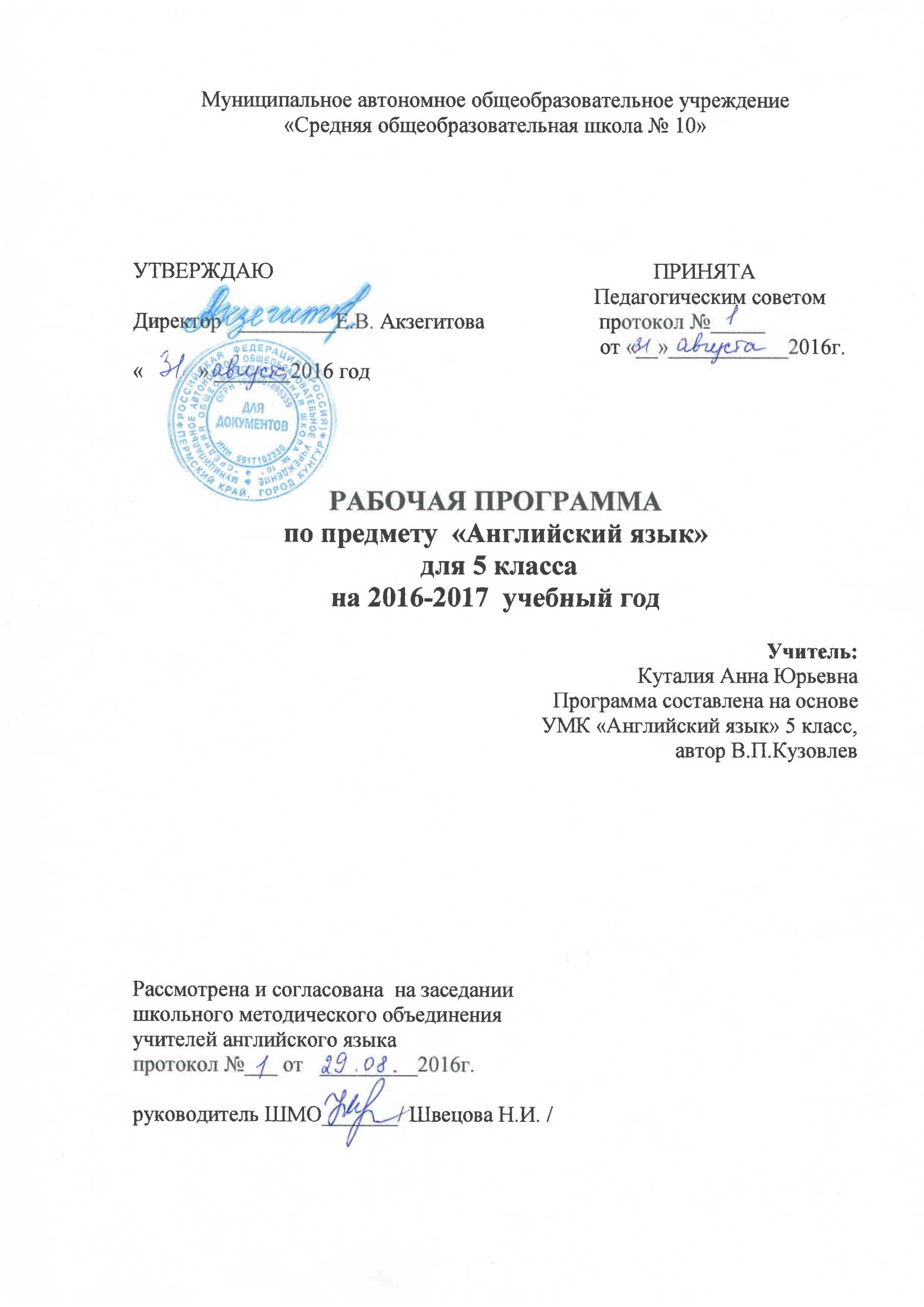 Цели и задачи курсаНа этой ступени совершенствуются приобретённые ранее знания, навыки, умения, увеличивается объём использования языка и речевых средств, улучшается практическое владение языком, возрастает степень самостоятельности его использования.Основные цели и задачи обучения английскому языку (АЯ) в основной школе в рамках данного курса направлены на:формирование у учащихся более глубокого представления о роли и значимости АЯ в жизни современного человека и поликультурного мира, приобретение нового опыта использования АЯ как средства межкультурного общения, как инструмента познания мира и культуры других народов;дальнейшее развитие гражданской идентичности, чувства патриотизма и гордости за свой народ, свой край, свою страну и осознание своей этнической и национальной принадлежности через изучение языков и культур, общепринятых человеческих и базовых национальных ценностей;дальнейшее развитие активной жизненной позиции. Учащиеся основной школы должны иметь возможность обсуждать актуальные события из жизни, свои собственные поступки и поступки своих сверстников, выражать своё отношение к происходящему, обосновывать собственное мнение, что будет способствовать их дальнейшей социализации и воспитанию граждан России;дальнейшее формирование коммуникативной компетенции, то есть способности и готовности общаться с носителями языка на уровне своих речевых возможностей и потребностей в разных формах: устной (говорение и аудирование) и письменной (чтение и письмо). У учащихся продолжится работа по расширению лингвистического кругозора, у них углубится представление о строе изучаемого языка и его основных отличиях от родного языка;дальнейшее развитие основ коммуникативной культуры. Учащиеся научатся ставить и решать более сложные коммуникативные задачи, адекватно использовать более широкий диапазон речевых и неречевых средств общения, на новый уровень развития поднимется способность соблюдать речевой этикет, быть вежливыми и доброжелательными речевыми партнерами;продолжение формирования уважительного отношения к чужой (иной) культуре через знакомство с культурой англоязычных стран;формирование более глубокого осознания особенностей культуры своего народа;дальнейшее развитие способности представлять на АЯ родную культуру в письменной и устной форме общения; достижение более высокого уровня положительной мотивации и устойчивого учебно-познавательного интереса к предмету «Иностранный язык», на дальнейшее развитие необходимых УУД и специальных учебных умений (СУУ). Должен осуществиться переход от приобретённого в начальной школе умения выполнять наиболее рациональным способом различные виды учебных заданий к учебной деятельности с элементами самообразования и саморазвития. Место учебного предмета в учебном плане.Информация о количестве учебных часов, на которое рассчитана рабочая программа (в соответствии с учебным планом, годовым календарным учебным графиком), в том числе количестве часов для проведения контрольных, практических работ, проектов, исследований и др.; Учебный план школы для преподавания английского языка выделяет 4 часа в неделю. Соответственно в 5 классе по программе 136-140 учебных часов     ( 34-35 учебных недель по 4 часа).Виды и формы контроля: устный, письменный, тестирование, участие в проектной деятельности, подготовка мультимедийной презентации по отдельным проблемам изученных тем.Ценностные ориентиры содержания учебного предмета «английский язык»Одним из результатов обучения английскому языку является осмысление и присвоение учащимися системы ценностей. 1. Воспитание гражданственности, патриотизма, уважения к правам, свободам и обязанностям человека.Ценности: любовь к России, к своему народу, к своей малой родине, к родному языку; закон и правопорядок; свобода и ответственность. 2. Воспитание нравственных чувств и этического сознания.Ценности: нравственный выбор; справедливость; милосердие; честь; достоинство; любовь; почитание родителей;   забота о старших и младших; 3. Воспитание трудолюбия, творческого отношения к учению, труду, жизни.  Ценности: трудолюбие; творчество; познание; целеустремленность; настойчивость в достижении целей;  ответственность; бережливость; 4. Формирование ценностного отношения к здоровью и здоровому образу жизни.Ценности: здоровье физическое, здоровье социальное (здоровье членов семьи и школьного коллектива), активный, здоровый образ жизни. 5. Воспитание ценностного отношения к природе, окружающей среде (экологическое воспитание).Ценности: жизнь; родная земля; окружающий мир; экология; 6. Воспитание ценностного отношения к прекрасному,  формирование представлений об эстетических идеалах и ценностях (эстетическое воспитание).Ценности: красота; гармония; духовный мир человека; художественное творчество. 7. Воспитание уважения к культуре народов англоязычных стран. Ценности: культура и язык народов англоязычных стран, толерантность, интернационализм;Планируемые результаты освоения предмета.Личностные результатыПознавательный ( Социокультурный) аспект как средство достижения личностных результатов Главной целью социокультурного аспекта является духовное совершенствование учащихся на основе осознания своей культуры через контекст культуры иноязычных стран. Таким образом, реализация социокультурного аспекта работает главным образом на достижение личностных результатов.Социокультурное содержание. УМК в плане достижения личностных результатов позволяет учащимся:1) познакомиться с достопримечательностями и традициями стран, с разными сферами жизни зарубежных сверстников; персонажами детских литературных произведений, песнями и стихотворениями для детей; с образцами классической и современной художественной литературы;2) продолжить овладение умениями представлять родную культуру на английском языке, находить сходства и различия в культуре своей страны и культуре стран изучаемого языка;3) научиться использовать английский язык для удовлетворения личных познавательных интересов через получение новых сведений;4) развивать умения вести себя соответственно нормам, принятым в США и Великобритании.Предметные результатыПятиклассником основной школы будут достигнуты следующие предметные результаты:Коммуникативные умения в основных видах речевой  деятельностиГоворение. Ученик научится – начинать, поддерживать и заканчивать разговор;– расспрашивать собеседника и отвечать на его вопросы;– переходить с позиции спрашивающего на позицию отвечающего и наоборот;– соблюдать правила речевого этикета;– кратко высказываться на заданную тему, используя изученный речевой материал в соответствии с поставленной коммуникативной задачей;– делать сообщения на заданную тему на основе прочитанного/услышанного;- делать сообщения по результатам выполнения проектной работы;-кратко излагать результаты проектной работыУченик должен усвоить 108 новых лексических единиц.Ученик получит возможность научиться- вести диалог-расспрос, диалог этикетного характера, диалог — обмен мнениями, диалог — побуждение к действию(5—6 реплик с каждой стороны); - в монологической речи — использовать основные коммуникативные типы речи: описание, сообщение, характеристику, рассказ(8—10 фраз)..Аудирование.Ученик научится- в ходе прослушивания аутентичных текстов учащиеся знакомятся с новым лексическим и грамматическим материалом;- полностью понимать речь учителя и одноклассников, а также несложные аутентичные аудио- и видеотексты, построенные на изученном речевом материале (полное понимание прослушанного);- понимать основное содержание несложных аутентичных аудио- и видеотекстов, содержащих небольшое количество незнакомых слов, используя контекстуальную, языковую, иллюстративную и другие виды догадки (понимание основного содержания);- выборочно понимать прагматические аутентичные аудио- и видеотексты, выделяя значимую (нужную) информацию, не обращая при этом внимание на незнакомые слова, не мешающие решению коммуникативной задачи (понимание необходимой / конкретной информации);-соотносить содержание услышанного с личным опытом;-делать выводы по содержанию услышанного;-выражать собственное мнение по поводу услышанного.Чтение.Ученик научитсяуметь самостоятельно выбирать адекватную стратегию чтения в соответствии с коммуникативной задачей и типом текста:- читать с целью понимания основного содержания;-читать с целью полного понимания содержания на уровне значения и  на уровне смысла;-читать с извлечением конкретной информации;Ученик получит возможность научитьсядогадываться о значении неизвестных слов( по аналогии с русским языком, по словообразовательным элементам, контексту);выбирать значение многозначного слова, подходящее по контексту; определять внутреннюю организацию текста; представлять информацию в форме, отличной от ее первоначального вида; выражать свое отношение к прочитанному; соотносить информацию с личным опытом; переводить; пользоваться словарями и лингвострановедческими справочниками.Письмо.Ученик  научитсяправильно списывать, выполнять лексико-грамматические упражнения, делать записи (выписки из текста)и  подписи к рисункам, выполнять письменные проекты. Кроме этого, они учатся строить собственные письменные высказывания с опорой на образец, писать письмо личного характера с употреблением формул речевого этикета, принятых в стране изучаемого языка ,писать электронные (интернет-) сообщения.Грамматические навыки.1. Имя существительноепритяжательный падеж имён существительных (Philip and Alice’s farm).2. Артикльартикли с устойчивыми выражениями (to have dinner, to play the piano).3. Имя числительноесоставные числительные (three hundred and seventy-five, etc.);числительные для обозначения дат и больших чисел.4. Местоимениенеопределённые местоимения (some/any/every) и их производные.5. Глаголвидовременная форма Present Simple с глаголами to see, to hear, to know, to understand, to think и др., которые не употребляются в Present Progressive);видо-временная форма Present Progressive для описания будущих действий (We are going to Spain in summer.); видо-временная форма Past Progressive (I was reading a book all evening yesterday.) в утвердительных, отрицательных и вопросительных предложениях; видо-временная форма Present Perfect (с this week, this year, etc., ever, just, already, yet, never, since, for) в утвердительных, отрицательных и вопросительных предложениях; модальные глаголы (can/could, have to, may/might, must).6. Наречиевыражения частотности (once a week, three times a day, etc.).7. Предлогпредлоги места и направления (behind, under, opposite, between, in front of, next to, through, over, past);предлоги времени (at, in, on, for, since, during).8. Простое предложениераспространённые простые предложения; порядок слов в повествовательном предложении (In summer many people often have picnics in picnic areas.);9. Сложное предложениесложноподчинённые предложения с союзами while/when, since.Метапредметные результатыРазвивающий аспект как средства достижения метапредметных результатов Содержание развивающего аспекта в 5 классе включает в себя:Дальнейшее формирование положительного отношения к учебному предмету и более устойчивой мотивации к изучению АЯ.Развитие языковых и речемыслительных способностей, психических функций и процессов.Развитие универсальных учебных действий (УУД) и специальных учебных умений (СУУ).Содержание рабочей программыВсего  - 140  часов; в неделю - 4  часа.Плановых контрольных работ - 4,  проверочных работ  - 7 , проектных работ - 8.№ТемаКоличество часовКоличество часовКоличество часовКоличество часов№ТемаВсегоВ т.ч. проверочных работВ т.ч. проектных (творческих) работ В т.ч. контрольных работ1Давайте дружить15112Правила вокруг нас171113Мы должны помогать людям14114Будни и выходные181115Мои любимые праздники19 116Путешествия231117Мои будущие каникулы16118Мои лучшие впечатления1811Итого:Итого:140784Календарно-тематическое планированиеКалендарно-тематическое планированиеКалендарно-тематическое планированиеКалендарно-тематическое планирование№урокаТема урокаОсновные виды учебной деятельности обучающихсяПланируемые результаты№урокаТема урокаОсновные виды учебной деятельности обучающихсяПланируемые результаты1 Четверть. Раздел 1. Давайте дружить1 Четверть. Раздел 1. Давайте дружить1 Четверть. Раздел 1. Давайте дружить1 Четверть. Раздел 1. Давайте дружить1Вводный урок. Знакомство с курсом.Аудирование -воспринимать на слух и понимать речь учителя, одноклассников о семье, школе, свободном времени.Чтение- читать аутентичные тексты о семье, школе, свободном времени с различной глубиной проникновения в содержание, используя различные приемы смысловой переработки текста (языковую догадку, анализ, выборочный перевод), а также справочных материалов; оценивать полученную информацию;Говорение -рассказать о своей семье, летних каникулах школе и школьных предметах, о свободном времени.Грамматика-Present Simple;-Past Simple;-FutureSimple.Письмо  -писать о совместных семейных делах, о школе;– личное письмо  о семье и любимых занятиях (не менее 70 слов)– оформлять личное письмо;– выполнять письменные проекты  по тематике общения, кратко излагать результаты проектной деятельности;– составлять план, тезисы устного или письменного сообщения;Учебные умения-Читать с целью понимания основного/полного понимания текста;- читать с целью поиска необходимой информации;Подготовить проект;Выполнить тестовые задания.Личностные результаты -Развивать мотивацию учебной деятельности и личностного смысла учения, заинтересованность в приобретении и расширении знаний;-знание традиций своей семьи и школы, бережное отношение к ним;-стремление иметь собственное мнение; принимать собственные решения;Метапредметные результатыРегулятивные УУД:- самостоятельно ставить цели, планировать пути их достижения;- соотносить свои действия с планируемыми результатами; -оценивать правильность выполнения учебной задачи, собственные возможности её решения; -владеть основами самоконтроля, самооценки.Познавательные УУД:- Ориентироваться в своей системе знаний: - пользоваться логическими действиями сравнения, обобщения, классификации по различным признакам.-выделять, обобщать и фиксировать нужную информацию;-решать проблемы творческого и поискового характера;Коммуникативные УУД:- выражать с достаточной полнотой и точностью свои мысли в соответствии с задачами и условиями межкультурной коммуникации;- участвовать в коллективном обсуждении проблем;- уметь обсуждать разные точки зрения и  способствовать выработке общей (групповой) позиции;- уметь с помощью вопросов добывать недостающую информацию (познавательная инициативность);- уметь устанавливать рабочие отношения, эффективно сотрудничать и способствовать продуктивной кооперации;2Глаголы to have, to be.Аудирование -воспринимать на слух и понимать речь учителя, одноклассников о семье, школе, свободном времени.Чтение- читать аутентичные тексты о семье, школе, свободном времени с различной глубиной проникновения в содержание, используя различные приемы смысловой переработки текста (языковую догадку, анализ, выборочный перевод), а также справочных материалов; оценивать полученную информацию;Говорение -рассказать о своей семье, летних каникулах школе и школьных предметах, о свободном времени.Грамматика-Present Simple;-Past Simple;-FutureSimple.Письмо  -писать о совместных семейных делах, о школе;– личное письмо  о семье и любимых занятиях (не менее 70 слов)– оформлять личное письмо;– выполнять письменные проекты  по тематике общения, кратко излагать результаты проектной деятельности;– составлять план, тезисы устного или письменного сообщения;Учебные умения-Читать с целью понимания основного/полного понимания текста;- читать с целью поиска необходимой информации;Подготовить проект;Выполнить тестовые задания.Личностные результаты -Развивать мотивацию учебной деятельности и личностного смысла учения, заинтересованность в приобретении и расширении знаний;-знание традиций своей семьи и школы, бережное отношение к ним;-стремление иметь собственное мнение; принимать собственные решения;Метапредметные результатыРегулятивные УУД:- самостоятельно ставить цели, планировать пути их достижения;- соотносить свои действия с планируемыми результатами; -оценивать правильность выполнения учебной задачи, собственные возможности её решения; -владеть основами самоконтроля, самооценки.Познавательные УУД:- Ориентироваться в своей системе знаний: - пользоваться логическими действиями сравнения, обобщения, классификации по различным признакам.-выделять, обобщать и фиксировать нужную информацию;-решать проблемы творческого и поискового характера;Коммуникативные УУД:- выражать с достаточной полнотой и точностью свои мысли в соответствии с задачами и условиями межкультурной коммуникации;- участвовать в коллективном обсуждении проблем;- уметь обсуждать разные точки зрения и  способствовать выработке общей (групповой) позиции;- уметь с помощью вопросов добывать недостающую информацию (познавательная инициативность);- уметь устанавливать рабочие отношения, эффективно сотрудничать и способствовать продуктивной кооперации;3Настоящее простое время.Аудирование -воспринимать на слух и понимать речь учителя, одноклассников о семье, школе, свободном времени.Чтение- читать аутентичные тексты о семье, школе, свободном времени с различной глубиной проникновения в содержание, используя различные приемы смысловой переработки текста (языковую догадку, анализ, выборочный перевод), а также справочных материалов; оценивать полученную информацию;Говорение -рассказать о своей семье, летних каникулах школе и школьных предметах, о свободном времени.Грамматика-Present Simple;-Past Simple;-FutureSimple.Письмо  -писать о совместных семейных делах, о школе;– личное письмо  о семье и любимых занятиях (не менее 70 слов)– оформлять личное письмо;– выполнять письменные проекты  по тематике общения, кратко излагать результаты проектной деятельности;– составлять план, тезисы устного или письменного сообщения;Учебные умения-Читать с целью понимания основного/полного понимания текста;- читать с целью поиска необходимой информации;Подготовить проект;Выполнить тестовые задания.Личностные результаты -Развивать мотивацию учебной деятельности и личностного смысла учения, заинтересованность в приобретении и расширении знаний;-знание традиций своей семьи и школы, бережное отношение к ним;-стремление иметь собственное мнение; принимать собственные решения;Метапредметные результатыРегулятивные УУД:- самостоятельно ставить цели, планировать пути их достижения;- соотносить свои действия с планируемыми результатами; -оценивать правильность выполнения учебной задачи, собственные возможности её решения; -владеть основами самоконтроля, самооценки.Познавательные УУД:- Ориентироваться в своей системе знаний: - пользоваться логическими действиями сравнения, обобщения, классификации по различным признакам.-выделять, обобщать и фиксировать нужную информацию;-решать проблемы творческого и поискового характера;Коммуникативные УУД:- выражать с достаточной полнотой и точностью свои мысли в соответствии с задачами и условиями межкультурной коммуникации;- участвовать в коллективном обсуждении проблем;- уметь обсуждать разные точки зрения и  способствовать выработке общей (групповой) позиции;- уметь с помощью вопросов добывать недостающую информацию (познавательная инициативность);- уметь устанавливать рабочие отношения, эффективно сотрудничать и способствовать продуктивной кооперации;4Как ты проводишь свободное время? Введение лексики.Аудирование -воспринимать на слух и понимать речь учителя, одноклассников о семье, школе, свободном времени.Чтение- читать аутентичные тексты о семье, школе, свободном времени с различной глубиной проникновения в содержание, используя различные приемы смысловой переработки текста (языковую догадку, анализ, выборочный перевод), а также справочных материалов; оценивать полученную информацию;Говорение -рассказать о своей семье, летних каникулах школе и школьных предметах, о свободном времени.Грамматика-Present Simple;-Past Simple;-FutureSimple.Письмо  -писать о совместных семейных делах, о школе;– личное письмо  о семье и любимых занятиях (не менее 70 слов)– оформлять личное письмо;– выполнять письменные проекты  по тематике общения, кратко излагать результаты проектной деятельности;– составлять план, тезисы устного или письменного сообщения;Учебные умения-Читать с целью понимания основного/полного понимания текста;- читать с целью поиска необходимой информации;Подготовить проект;Выполнить тестовые задания.Личностные результаты -Развивать мотивацию учебной деятельности и личностного смысла учения, заинтересованность в приобретении и расширении знаний;-знание традиций своей семьи и школы, бережное отношение к ним;-стремление иметь собственное мнение; принимать собственные решения;Метапредметные результатыРегулятивные УУД:- самостоятельно ставить цели, планировать пути их достижения;- соотносить свои действия с планируемыми результатами; -оценивать правильность выполнения учебной задачи, собственные возможности её решения; -владеть основами самоконтроля, самооценки.Познавательные УУД:- Ориентироваться в своей системе знаний: - пользоваться логическими действиями сравнения, обобщения, классификации по различным признакам.-выделять, обобщать и фиксировать нужную информацию;-решать проблемы творческого и поискового характера;Коммуникативные УУД:- выражать с достаточной полнотой и точностью свои мысли в соответствии с задачами и условиями межкультурной коммуникации;- участвовать в коллективном обсуждении проблем;- уметь обсуждать разные точки зрения и  способствовать выработке общей (групповой) позиции;- уметь с помощью вопросов добывать недостающую информацию (познавательная инициативность);- уметь устанавливать рабочие отношения, эффективно сотрудничать и способствовать продуктивной кооперации;5Как ты проводишь свободное время? Чтение.Аудирование -воспринимать на слух и понимать речь учителя, одноклассников о семье, школе, свободном времени.Чтение- читать аутентичные тексты о семье, школе, свободном времени с различной глубиной проникновения в содержание, используя различные приемы смысловой переработки текста (языковую догадку, анализ, выборочный перевод), а также справочных материалов; оценивать полученную информацию;Говорение -рассказать о своей семье, летних каникулах школе и школьных предметах, о свободном времени.Грамматика-Present Simple;-Past Simple;-FutureSimple.Письмо  -писать о совместных семейных делах, о школе;– личное письмо  о семье и любимых занятиях (не менее 70 слов)– оформлять личное письмо;– выполнять письменные проекты  по тематике общения, кратко излагать результаты проектной деятельности;– составлять план, тезисы устного или письменного сообщения;Учебные умения-Читать с целью понимания основного/полного понимания текста;- читать с целью поиска необходимой информации;Подготовить проект;Выполнить тестовые задания.Личностные результаты -Развивать мотивацию учебной деятельности и личностного смысла учения, заинтересованность в приобретении и расширении знаний;-знание традиций своей семьи и школы, бережное отношение к ним;-стремление иметь собственное мнение; принимать собственные решения;Метапредметные результатыРегулятивные УУД:- самостоятельно ставить цели, планировать пути их достижения;- соотносить свои действия с планируемыми результатами; -оценивать правильность выполнения учебной задачи, собственные возможности её решения; -владеть основами самоконтроля, самооценки.Познавательные УУД:- Ориентироваться в своей системе знаний: - пользоваться логическими действиями сравнения, обобщения, классификации по различным признакам.-выделять, обобщать и фиксировать нужную информацию;-решать проблемы творческого и поискового характера;Коммуникативные УУД:- выражать с достаточной полнотой и точностью свои мысли в соответствии с задачами и условиями межкультурной коммуникации;- участвовать в коллективном обсуждении проблем;- уметь обсуждать разные точки зрения и  способствовать выработке общей (групповой) позиции;- уметь с помощью вопросов добывать недостающую информацию (познавательная инициативность);- уметь устанавливать рабочие отношения, эффективно сотрудничать и способствовать продуктивной кооперации;6Прошедшее простое время. Неправильные глаголы.Аудирование -воспринимать на слух и понимать речь учителя, одноклассников о семье, школе, свободном времени.Чтение- читать аутентичные тексты о семье, школе, свободном времени с различной глубиной проникновения в содержание, используя различные приемы смысловой переработки текста (языковую догадку, анализ, выборочный перевод), а также справочных материалов; оценивать полученную информацию;Говорение -рассказать о своей семье, летних каникулах школе и школьных предметах, о свободном времени.Грамматика-Present Simple;-Past Simple;-FutureSimple.Письмо  -писать о совместных семейных делах, о школе;– личное письмо  о семье и любимых занятиях (не менее 70 слов)– оформлять личное письмо;– выполнять письменные проекты  по тематике общения, кратко излагать результаты проектной деятельности;– составлять план, тезисы устного или письменного сообщения;Учебные умения-Читать с целью понимания основного/полного понимания текста;- читать с целью поиска необходимой информации;Подготовить проект;Выполнить тестовые задания.Личностные результаты -Развивать мотивацию учебной деятельности и личностного смысла учения, заинтересованность в приобретении и расширении знаний;-знание традиций своей семьи и школы, бережное отношение к ним;-стремление иметь собственное мнение; принимать собственные решения;Метапредметные результатыРегулятивные УУД:- самостоятельно ставить цели, планировать пути их достижения;- соотносить свои действия с планируемыми результатами; -оценивать правильность выполнения учебной задачи, собственные возможности её решения; -владеть основами самоконтроля, самооценки.Познавательные УУД:- Ориентироваться в своей системе знаний: - пользоваться логическими действиями сравнения, обобщения, классификации по различным признакам.-выделять, обобщать и фиксировать нужную информацию;-решать проблемы творческого и поискового характера;Коммуникативные УУД:- выражать с достаточной полнотой и точностью свои мысли в соответствии с задачами и условиями межкультурной коммуникации;- участвовать в коллективном обсуждении проблем;- уметь обсуждать разные точки зрения и  способствовать выработке общей (групповой) позиции;- уметь с помощью вопросов добывать недостающую информацию (познавательная инициативность);- уметь устанавливать рабочие отношения, эффективно сотрудничать и способствовать продуктивной кооперации;7Как я провел свои летние каникулы?Аудирование -воспринимать на слух и понимать речь учителя, одноклассников о семье, школе, свободном времени.Чтение- читать аутентичные тексты о семье, школе, свободном времени с различной глубиной проникновения в содержание, используя различные приемы смысловой переработки текста (языковую догадку, анализ, выборочный перевод), а также справочных материалов; оценивать полученную информацию;Говорение -рассказать о своей семье, летних каникулах школе и школьных предметах, о свободном времени.Грамматика-Present Simple;-Past Simple;-FutureSimple.Письмо  -писать о совместных семейных делах, о школе;– личное письмо  о семье и любимых занятиях (не менее 70 слов)– оформлять личное письмо;– выполнять письменные проекты  по тематике общения, кратко излагать результаты проектной деятельности;– составлять план, тезисы устного или письменного сообщения;Учебные умения-Читать с целью понимания основного/полного понимания текста;- читать с целью поиска необходимой информации;Подготовить проект;Выполнить тестовые задания.Личностные результаты -Развивать мотивацию учебной деятельности и личностного смысла учения, заинтересованность в приобретении и расширении знаний;-знание традиций своей семьи и школы, бережное отношение к ним;-стремление иметь собственное мнение; принимать собственные решения;Метапредметные результатыРегулятивные УУД:- самостоятельно ставить цели, планировать пути их достижения;- соотносить свои действия с планируемыми результатами; -оценивать правильность выполнения учебной задачи, собственные возможности её решения; -владеть основами самоконтроля, самооценки.Познавательные УУД:- Ориентироваться в своей системе знаний: - пользоваться логическими действиями сравнения, обобщения, классификации по различным признакам.-выделять, обобщать и фиксировать нужную информацию;-решать проблемы творческого и поискового характера;Коммуникативные УУД:- выражать с достаточной полнотой и точностью свои мысли в соответствии с задачами и условиями межкультурной коммуникации;- участвовать в коллективном обсуждении проблем;- уметь обсуждать разные точки зрения и  способствовать выработке общей (групповой) позиции;- уметь с помощью вопросов добывать недостающую информацию (познавательная инициативность);- уметь устанавливать рабочие отношения, эффективно сотрудничать и способствовать продуктивной кооперации;8Простое прошедшее время. Тренировка.Аудирование -воспринимать на слух и понимать речь учителя, одноклассников о семье, школе, свободном времени.Чтение- читать аутентичные тексты о семье, школе, свободном времени с различной глубиной проникновения в содержание, используя различные приемы смысловой переработки текста (языковую догадку, анализ, выборочный перевод), а также справочных материалов; оценивать полученную информацию;Говорение -рассказать о своей семье, летних каникулах школе и школьных предметах, о свободном времени.Грамматика-Present Simple;-Past Simple;-FutureSimple.Письмо  -писать о совместных семейных делах, о школе;– личное письмо  о семье и любимых занятиях (не менее 70 слов)– оформлять личное письмо;– выполнять письменные проекты  по тематике общения, кратко излагать результаты проектной деятельности;– составлять план, тезисы устного или письменного сообщения;Учебные умения-Читать с целью понимания основного/полного понимания текста;- читать с целью поиска необходимой информации;Подготовить проект;Выполнить тестовые задания.Личностные результаты -Развивать мотивацию учебной деятельности и личностного смысла учения, заинтересованность в приобретении и расширении знаний;-знание традиций своей семьи и школы, бережное отношение к ним;-стремление иметь собственное мнение; принимать собственные решения;Метапредметные результатыРегулятивные УУД:- самостоятельно ставить цели, планировать пути их достижения;- соотносить свои действия с планируемыми результатами; -оценивать правильность выполнения учебной задачи, собственные возможности её решения; -владеть основами самоконтроля, самооценки.Познавательные УУД:- Ориентироваться в своей системе знаний: - пользоваться логическими действиями сравнения, обобщения, классификации по различным признакам.-выделять, обобщать и фиксировать нужную информацию;-решать проблемы творческого и поискового характера;Коммуникативные УУД:- выражать с достаточной полнотой и точностью свои мысли в соответствии с задачами и условиями межкультурной коммуникации;- участвовать в коллективном обсуждении проблем;- уметь обсуждать разные точки зрения и  способствовать выработке общей (групповой) позиции;- уметь с помощью вопросов добывать недостающую информацию (познавательная инициативность);- уметь устанавливать рабочие отношения, эффективно сотрудничать и способствовать продуктивной кооперации;9Добро пожаловать в мою школу. Будущее простое времяАудирование -воспринимать на слух и понимать речь учителя, одноклассников о семье, школе, свободном времени.Чтение- читать аутентичные тексты о семье, школе, свободном времени с различной глубиной проникновения в содержание, используя различные приемы смысловой переработки текста (языковую догадку, анализ, выборочный перевод), а также справочных материалов; оценивать полученную информацию;Говорение -рассказать о своей семье, летних каникулах школе и школьных предметах, о свободном времени.Грамматика-Present Simple;-Past Simple;-FutureSimple.Письмо  -писать о совместных семейных делах, о школе;– личное письмо  о семье и любимых занятиях (не менее 70 слов)– оформлять личное письмо;– выполнять письменные проекты  по тематике общения, кратко излагать результаты проектной деятельности;– составлять план, тезисы устного или письменного сообщения;Учебные умения-Читать с целью понимания основного/полного понимания текста;- читать с целью поиска необходимой информации;Подготовить проект;Выполнить тестовые задания.Личностные результаты -Развивать мотивацию учебной деятельности и личностного смысла учения, заинтересованность в приобретении и расширении знаний;-знание традиций своей семьи и школы, бережное отношение к ним;-стремление иметь собственное мнение; принимать собственные решения;Метапредметные результатыРегулятивные УУД:- самостоятельно ставить цели, планировать пути их достижения;- соотносить свои действия с планируемыми результатами; -оценивать правильность выполнения учебной задачи, собственные возможности её решения; -владеть основами самоконтроля, самооценки.Познавательные УУД:- Ориентироваться в своей системе знаний: - пользоваться логическими действиями сравнения, обобщения, классификации по различным признакам.-выделять, обобщать и фиксировать нужную информацию;-решать проблемы творческого и поискового характера;Коммуникативные УУД:- выражать с достаточной полнотой и точностью свои мысли в соответствии с задачами и условиями межкультурной коммуникации;- участвовать в коллективном обсуждении проблем;- уметь обсуждать разные точки зрения и  способствовать выработке общей (групповой) позиции;- уметь с помощью вопросов добывать недостающую информацию (познавательная инициативность);- уметь устанавливать рабочие отношения, эффективно сотрудничать и способствовать продуктивной кооперации;10У меня  новый друг. Отработка навыков.Аудирование -воспринимать на слух и понимать речь учителя, одноклассников о семье, школе, свободном времени.Чтение- читать аутентичные тексты о семье, школе, свободном времени с различной глубиной проникновения в содержание, используя различные приемы смысловой переработки текста (языковую догадку, анализ, выборочный перевод), а также справочных материалов; оценивать полученную информацию;Говорение -рассказать о своей семье, летних каникулах школе и школьных предметах, о свободном времени.Грамматика-Present Simple;-Past Simple;-FutureSimple.Письмо  -писать о совместных семейных делах, о школе;– личное письмо  о семье и любимых занятиях (не менее 70 слов)– оформлять личное письмо;– выполнять письменные проекты  по тематике общения, кратко излагать результаты проектной деятельности;– составлять план, тезисы устного или письменного сообщения;Учебные умения-Читать с целью понимания основного/полного понимания текста;- читать с целью поиска необходимой информации;Подготовить проект;Выполнить тестовые задания.Личностные результаты -Развивать мотивацию учебной деятельности и личностного смысла учения, заинтересованность в приобретении и расширении знаний;-знание традиций своей семьи и школы, бережное отношение к ним;-стремление иметь собственное мнение; принимать собственные решения;Метапредметные результатыРегулятивные УУД:- самостоятельно ставить цели, планировать пути их достижения;- соотносить свои действия с планируемыми результатами; -оценивать правильность выполнения учебной задачи, собственные возможности её решения; -владеть основами самоконтроля, самооценки.Познавательные УУД:- Ориентироваться в своей системе знаний: - пользоваться логическими действиями сравнения, обобщения, классификации по различным признакам.-выделять, обобщать и фиксировать нужную информацию;-решать проблемы творческого и поискового характера;Коммуникативные УУД:- выражать с достаточной полнотой и точностью свои мысли в соответствии с задачами и условиями межкультурной коммуникации;- участвовать в коллективном обсуждении проблем;- уметь обсуждать разные точки зрения и  способствовать выработке общей (групповой) позиции;- уметь с помощью вопросов добывать недостающую информацию (познавательная инициативность);- уметь устанавливать рабочие отношения, эффективно сотрудничать и способствовать продуктивной кооперации;11Совершенствование лексических и грамматических навыковАудирование -воспринимать на слух и понимать речь учителя, одноклассников о семье, школе, свободном времени.Чтение- читать аутентичные тексты о семье, школе, свободном времени с различной глубиной проникновения в содержание, используя различные приемы смысловой переработки текста (языковую догадку, анализ, выборочный перевод), а также справочных материалов; оценивать полученную информацию;Говорение -рассказать о своей семье, летних каникулах школе и школьных предметах, о свободном времени.Грамматика-Present Simple;-Past Simple;-FutureSimple.Письмо  -писать о совместных семейных делах, о школе;– личное письмо  о семье и любимых занятиях (не менее 70 слов)– оформлять личное письмо;– выполнять письменные проекты  по тематике общения, кратко излагать результаты проектной деятельности;– составлять план, тезисы устного или письменного сообщения;Учебные умения-Читать с целью понимания основного/полного понимания текста;- читать с целью поиска необходимой информации;Подготовить проект;Выполнить тестовые задания.Личностные результаты -Развивать мотивацию учебной деятельности и личностного смысла учения, заинтересованность в приобретении и расширении знаний;-знание традиций своей семьи и школы, бережное отношение к ним;-стремление иметь собственное мнение; принимать собственные решения;Метапредметные результатыРегулятивные УУД:- самостоятельно ставить цели, планировать пути их достижения;- соотносить свои действия с планируемыми результатами; -оценивать правильность выполнения учебной задачи, собственные возможности её решения; -владеть основами самоконтроля, самооценки.Познавательные УУД:- Ориентироваться в своей системе знаний: - пользоваться логическими действиями сравнения, обобщения, классификации по различным признакам.-выделять, обобщать и фиксировать нужную информацию;-решать проблемы творческого и поискового характера;Коммуникативные УУД:- выражать с достаточной полнотой и точностью свои мысли в соответствии с задачами и условиями межкультурной коммуникации;- участвовать в коллективном обсуждении проблем;- уметь обсуждать разные точки зрения и  способствовать выработке общей (групповой) позиции;- уметь с помощью вопросов добывать недостающую информацию (познавательная инициативность);- уметь устанавливать рабочие отношения, эффективно сотрудничать и способствовать продуктивной кооперации;12Лексико-грамматический тест по разделуАудирование -воспринимать на слух и понимать речь учителя, одноклассников о семье, школе, свободном времени.Чтение- читать аутентичные тексты о семье, школе, свободном времени с различной глубиной проникновения в содержание, используя различные приемы смысловой переработки текста (языковую догадку, анализ, выборочный перевод), а также справочных материалов; оценивать полученную информацию;Говорение -рассказать о своей семье, летних каникулах школе и школьных предметах, о свободном времени.Грамматика-Present Simple;-Past Simple;-FutureSimple.Письмо  -писать о совместных семейных делах, о школе;– личное письмо  о семье и любимых занятиях (не менее 70 слов)– оформлять личное письмо;– выполнять письменные проекты  по тематике общения, кратко излагать результаты проектной деятельности;– составлять план, тезисы устного или письменного сообщения;Учебные умения-Читать с целью понимания основного/полного понимания текста;- читать с целью поиска необходимой информации;Подготовить проект;Выполнить тестовые задания.Личностные результаты -Развивать мотивацию учебной деятельности и личностного смысла учения, заинтересованность в приобретении и расширении знаний;-знание традиций своей семьи и школы, бережное отношение к ним;-стремление иметь собственное мнение; принимать собственные решения;Метапредметные результатыРегулятивные УУД:- самостоятельно ставить цели, планировать пути их достижения;- соотносить свои действия с планируемыми результатами; -оценивать правильность выполнения учебной задачи, собственные возможности её решения; -владеть основами самоконтроля, самооценки.Познавательные УУД:- Ориентироваться в своей системе знаний: - пользоваться логическими действиями сравнения, обобщения, классификации по различным признакам.-выделять, обобщать и фиксировать нужную информацию;-решать проблемы творческого и поискового характера;Коммуникативные УУД:- выражать с достаточной полнотой и точностью свои мысли в соответствии с задачами и условиями межкультурной коммуникации;- участвовать в коллективном обсуждении проблем;- уметь обсуждать разные точки зрения и  способствовать выработке общей (групповой) позиции;- уметь с помощью вопросов добывать недостающую информацию (познавательная инициативность);- уметь устанавливать рабочие отношения, эффективно сотрудничать и способствовать продуктивной кооперации;13Работа над ошибкамиАудирование -воспринимать на слух и понимать речь учителя, одноклассников о семье, школе, свободном времени.Чтение- читать аутентичные тексты о семье, школе, свободном времени с различной глубиной проникновения в содержание, используя различные приемы смысловой переработки текста (языковую догадку, анализ, выборочный перевод), а также справочных материалов; оценивать полученную информацию;Говорение -рассказать о своей семье, летних каникулах школе и школьных предметах, о свободном времени.Грамматика-Present Simple;-Past Simple;-FutureSimple.Письмо  -писать о совместных семейных делах, о школе;– личное письмо  о семье и любимых занятиях (не менее 70 слов)– оформлять личное письмо;– выполнять письменные проекты  по тематике общения, кратко излагать результаты проектной деятельности;– составлять план, тезисы устного или письменного сообщения;Учебные умения-Читать с целью понимания основного/полного понимания текста;- читать с целью поиска необходимой информации;Подготовить проект;Выполнить тестовые задания.Личностные результаты -Развивать мотивацию учебной деятельности и личностного смысла учения, заинтересованность в приобретении и расширении знаний;-знание традиций своей семьи и школы, бережное отношение к ним;-стремление иметь собственное мнение; принимать собственные решения;Метапредметные результатыРегулятивные УУД:- самостоятельно ставить цели, планировать пути их достижения;- соотносить свои действия с планируемыми результатами; -оценивать правильность выполнения учебной задачи, собственные возможности её решения; -владеть основами самоконтроля, самооценки.Познавательные УУД:- Ориентироваться в своей системе знаний: - пользоваться логическими действиями сравнения, обобщения, классификации по различным признакам.-выделять, обобщать и фиксировать нужную информацию;-решать проблемы творческого и поискового характера;Коммуникативные УУД:- выражать с достаточной полнотой и точностью свои мысли в соответствии с задачами и условиями межкультурной коммуникации;- участвовать в коллективном обсуждении проблем;- уметь обсуждать разные точки зрения и  способствовать выработке общей (групповой) позиции;- уметь с помощью вопросов добывать недостающую информацию (познавательная инициативность);- уметь устанавливать рабочие отношения, эффективно сотрудничать и способствовать продуктивной кооперации;14Творческий проект – это интересно!Аудирование -воспринимать на слух и понимать речь учителя, одноклассников о семье, школе, свободном времени.Чтение- читать аутентичные тексты о семье, школе, свободном времени с различной глубиной проникновения в содержание, используя различные приемы смысловой переработки текста (языковую догадку, анализ, выборочный перевод), а также справочных материалов; оценивать полученную информацию;Говорение -рассказать о своей семье, летних каникулах школе и школьных предметах, о свободном времени.Грамматика-Present Simple;-Past Simple;-FutureSimple.Письмо  -писать о совместных семейных делах, о школе;– личное письмо  о семье и любимых занятиях (не менее 70 слов)– оформлять личное письмо;– выполнять письменные проекты  по тематике общения, кратко излагать результаты проектной деятельности;– составлять план, тезисы устного или письменного сообщения;Учебные умения-Читать с целью понимания основного/полного понимания текста;- читать с целью поиска необходимой информации;Подготовить проект;Выполнить тестовые задания.Личностные результаты -Развивать мотивацию учебной деятельности и личностного смысла учения, заинтересованность в приобретении и расширении знаний;-знание традиций своей семьи и школы, бережное отношение к ним;-стремление иметь собственное мнение; принимать собственные решения;Метапредметные результатыРегулятивные УУД:- самостоятельно ставить цели, планировать пути их достижения;- соотносить свои действия с планируемыми результатами; -оценивать правильность выполнения учебной задачи, собственные возможности её решения; -владеть основами самоконтроля, самооценки.Познавательные УУД:- Ориентироваться в своей системе знаний: - пользоваться логическими действиями сравнения, обобщения, классификации по различным признакам.-выделять, обобщать и фиксировать нужную информацию;-решать проблемы творческого и поискового характера;Коммуникативные УУД:- выражать с достаточной полнотой и точностью свои мысли в соответствии с задачами и условиями межкультурной коммуникации;- участвовать в коллективном обсуждении проблем;- уметь обсуждать разные точки зрения и  способствовать выработке общей (групповой) позиции;- уметь с помощью вопросов добывать недостающую информацию (познавательная инициативность);- уметь устанавливать рабочие отношения, эффективно сотрудничать и способствовать продуктивной кооперации;15Защита проектовАудирование -воспринимать на слух и понимать речь учителя, одноклассников о семье, школе, свободном времени.Чтение- читать аутентичные тексты о семье, школе, свободном времени с различной глубиной проникновения в содержание, используя различные приемы смысловой переработки текста (языковую догадку, анализ, выборочный перевод), а также справочных материалов; оценивать полученную информацию;Говорение -рассказать о своей семье, летних каникулах школе и школьных предметах, о свободном времени.Грамматика-Present Simple;-Past Simple;-FutureSimple.Письмо  -писать о совместных семейных делах, о школе;– личное письмо  о семье и любимых занятиях (не менее 70 слов)– оформлять личное письмо;– выполнять письменные проекты  по тематике общения, кратко излагать результаты проектной деятельности;– составлять план, тезисы устного или письменного сообщения;Учебные умения-Читать с целью понимания основного/полного понимания текста;- читать с целью поиска необходимой информации;Подготовить проект;Выполнить тестовые задания.Личностные результаты -Развивать мотивацию учебной деятельности и личностного смысла учения, заинтересованность в приобретении и расширении знаний;-знание традиций своей семьи и школы, бережное отношение к ним;-стремление иметь собственное мнение; принимать собственные решения;Метапредметные результатыРегулятивные УУД:- самостоятельно ставить цели, планировать пути их достижения;- соотносить свои действия с планируемыми результатами; -оценивать правильность выполнения учебной задачи, собственные возможности её решения; -владеть основами самоконтроля, самооценки.Познавательные УУД:- Ориентироваться в своей системе знаний: - пользоваться логическими действиями сравнения, обобщения, классификации по различным признакам.-выделять, обобщать и фиксировать нужную информацию;-решать проблемы творческого и поискового характера;Коммуникативные УУД:- выражать с достаточной полнотой и точностью свои мысли в соответствии с задачами и условиями межкультурной коммуникации;- участвовать в коллективном обсуждении проблем;- уметь обсуждать разные точки зрения и  способствовать выработке общей (групповой) позиции;- уметь с помощью вопросов добывать недостающую информацию (познавательная инициативность);- уметь устанавливать рабочие отношения, эффективно сотрудничать и способствовать продуктивной кооперации;Раздел 2. Правила вокруг насРаздел 2. Правила вокруг насРаздел 2. Правила вокруг насРаздел 2. Правила вокруг нас16Введение новой лексикиАудирование -воспринимать на слух и понимать речь учителя, одноклассников о правилах в семье, школе.Чтение- читать аутентичные тексты о правилах и обязанностях в  семье и школе с различной глубиной проникновения в содержание, используя различные приемы смысловой переработки текста (языковую догадку, анализ, выборочный перевод), а также справочных материалов; оценивать полученную информацию;Говорение -рассказать о правилах и обязанностях в семье и школе.Грамматика-модальныеглаголы have to, may, must, might.Письмо  -писать о правилах и обязанностях в семье и школе;–письмо в газету  о правилах пользования Интернетом  (не менее 70 слов)– выполнять письменные проекты  по тематике общения, кратко излагать результаты проектной деятельности;– составлять план, тезисы устного или письменного сообщения;Учебные уменияВыполнить задания по чтению с выбором правильного ответа из нескольких;-выбирать нужное значение слова исходя из контекста;-сравнивать фактическую информацию;Оценивать свои уменияЛичностные результаты -Развивать мотивацию учебной деятельности и личностного смысла учения, заинтересованность в приобретении и расширении знаний;- знание правил поведения в классе, школе, дома;- стремление не совершать поступки, угрожающие собственному здоровью и безопасности;Метапредметные результатыРегулятивные УУД:- самостоятельно ставить цели, планировать пути их достижения;- соотносить свои действия с планируемыми результатами; -оценивать правильность выполнения учебной задачи, собственные возможности её решения; -владеть основами самоконтроля, самооценки.Познавательные УУД:- Ориентироваться в своей системе знаний: - пользоваться логическими действиями сравнения, анализа, обобщения, классификации по различным признакам. -выделять, обобщать и фиксировать нужную информацию;-осознанно строить свое высказывание в соответствии с поставленной коммуникативной задачей, а также в соответствии с грамматическими и синтаксическими нормами языка;-решать проблемы творческого и поискового характера;Коммуникативные УУД:- выражать свои мысли в соответствии с задачами и условиями межкультурной коммуникации;- уметь с помощью вопросов добывать недостающую информацию (познавательная инициативность);- уметь устанавливать рабочие отношения, эффективно сотрудничать и способствовать продуктивной кооперации;- уметь адекватно реагировать на нужды других; в частности, оказывать помощь и эмоциональную поддержку партнерам в процессе достижения общей цели совместной деятельности.17Модальные глаголы should, mustАудирование -воспринимать на слух и понимать речь учителя, одноклассников о правилах в семье, школе.Чтение- читать аутентичные тексты о правилах и обязанностях в  семье и школе с различной глубиной проникновения в содержание, используя различные приемы смысловой переработки текста (языковую догадку, анализ, выборочный перевод), а также справочных материалов; оценивать полученную информацию;Говорение -рассказать о правилах и обязанностях в семье и школе.Грамматика-модальныеглаголы have to, may, must, might.Письмо  -писать о правилах и обязанностях в семье и школе;–письмо в газету  о правилах пользования Интернетом  (не менее 70 слов)– выполнять письменные проекты  по тематике общения, кратко излагать результаты проектной деятельности;– составлять план, тезисы устного или письменного сообщения;Учебные уменияВыполнить задания по чтению с выбором правильного ответа из нескольких;-выбирать нужное значение слова исходя из контекста;-сравнивать фактическую информацию;Оценивать свои уменияЛичностные результаты -Развивать мотивацию учебной деятельности и личностного смысла учения, заинтересованность в приобретении и расширении знаний;- знание правил поведения в классе, школе, дома;- стремление не совершать поступки, угрожающие собственному здоровью и безопасности;Метапредметные результатыРегулятивные УУД:- самостоятельно ставить цели, планировать пути их достижения;- соотносить свои действия с планируемыми результатами; -оценивать правильность выполнения учебной задачи, собственные возможности её решения; -владеть основами самоконтроля, самооценки.Познавательные УУД:- Ориентироваться в своей системе знаний: - пользоваться логическими действиями сравнения, анализа, обобщения, классификации по различным признакам. -выделять, обобщать и фиксировать нужную информацию;-осознанно строить свое высказывание в соответствии с поставленной коммуникативной задачей, а также в соответствии с грамматическими и синтаксическими нормами языка;-решать проблемы творческого и поискового характера;Коммуникативные УУД:- выражать свои мысли в соответствии с задачами и условиями межкультурной коммуникации;- уметь с помощью вопросов добывать недостающую информацию (познавательная инициативность);- уметь устанавливать рабочие отношения, эффективно сотрудничать и способствовать продуктивной кооперации;- уметь адекватно реагировать на нужды других; в частности, оказывать помощь и эмоциональную поддержку партнерам в процессе достижения общей цели совместной деятельности.18Правила моей семьи.Аудирование -воспринимать на слух и понимать речь учителя, одноклассников о правилах в семье, школе.Чтение- читать аутентичные тексты о правилах и обязанностях в  семье и школе с различной глубиной проникновения в содержание, используя различные приемы смысловой переработки текста (языковую догадку, анализ, выборочный перевод), а также справочных материалов; оценивать полученную информацию;Говорение -рассказать о правилах и обязанностях в семье и школе.Грамматика-модальныеглаголы have to, may, must, might.Письмо  -писать о правилах и обязанностях в семье и школе;–письмо в газету  о правилах пользования Интернетом  (не менее 70 слов)– выполнять письменные проекты  по тематике общения, кратко излагать результаты проектной деятельности;– составлять план, тезисы устного или письменного сообщения;Учебные уменияВыполнить задания по чтению с выбором правильного ответа из нескольких;-выбирать нужное значение слова исходя из контекста;-сравнивать фактическую информацию;Оценивать свои уменияЛичностные результаты -Развивать мотивацию учебной деятельности и личностного смысла учения, заинтересованность в приобретении и расширении знаний;- знание правил поведения в классе, школе, дома;- стремление не совершать поступки, угрожающие собственному здоровью и безопасности;Метапредметные результатыРегулятивные УУД:- самостоятельно ставить цели, планировать пути их достижения;- соотносить свои действия с планируемыми результатами; -оценивать правильность выполнения учебной задачи, собственные возможности её решения; -владеть основами самоконтроля, самооценки.Познавательные УУД:- Ориентироваться в своей системе знаний: - пользоваться логическими действиями сравнения, анализа, обобщения, классификации по различным признакам. -выделять, обобщать и фиксировать нужную информацию;-осознанно строить свое высказывание в соответствии с поставленной коммуникативной задачей, а также в соответствии с грамматическими и синтаксическими нормами языка;-решать проблемы творческого и поискового характера;Коммуникативные УУД:- выражать свои мысли в соответствии с задачами и условиями межкультурной коммуникации;- уметь с помощью вопросов добывать недостающую информацию (познавательная инициативность);- уметь устанавливать рабочие отношения, эффективно сотрудничать и способствовать продуктивной кооперации;- уметь адекватно реагировать на нужды других; в частности, оказывать помощь и эмоциональную поддержку партнерам в процессе достижения общей цели совместной деятельности.19Модальный глагол havetoАудирование -воспринимать на слух и понимать речь учителя, одноклассников о правилах в семье, школе.Чтение- читать аутентичные тексты о правилах и обязанностях в  семье и школе с различной глубиной проникновения в содержание, используя различные приемы смысловой переработки текста (языковую догадку, анализ, выборочный перевод), а также справочных материалов; оценивать полученную информацию;Говорение -рассказать о правилах и обязанностях в семье и школе.Грамматика-модальныеглаголы have to, may, must, might.Письмо  -писать о правилах и обязанностях в семье и школе;–письмо в газету  о правилах пользования Интернетом  (не менее 70 слов)– выполнять письменные проекты  по тематике общения, кратко излагать результаты проектной деятельности;– составлять план, тезисы устного или письменного сообщения;Учебные уменияВыполнить задания по чтению с выбором правильного ответа из нескольких;-выбирать нужное значение слова исходя из контекста;-сравнивать фактическую информацию;Оценивать свои уменияЛичностные результаты -Развивать мотивацию учебной деятельности и личностного смысла учения, заинтересованность в приобретении и расширении знаний;- знание правил поведения в классе, школе, дома;- стремление не совершать поступки, угрожающие собственному здоровью и безопасности;Метапредметные результатыРегулятивные УУД:- самостоятельно ставить цели, планировать пути их достижения;- соотносить свои действия с планируемыми результатами; -оценивать правильность выполнения учебной задачи, собственные возможности её решения; -владеть основами самоконтроля, самооценки.Познавательные УУД:- Ориентироваться в своей системе знаний: - пользоваться логическими действиями сравнения, анализа, обобщения, классификации по различным признакам. -выделять, обобщать и фиксировать нужную информацию;-осознанно строить свое высказывание в соответствии с поставленной коммуникативной задачей, а также в соответствии с грамматическими и синтаксическими нормами языка;-решать проблемы творческого и поискового характера;Коммуникативные УУД:- выражать свои мысли в соответствии с задачами и условиями межкультурной коммуникации;- уметь с помощью вопросов добывать недостающую информацию (познавательная инициативность);- уметь устанавливать рабочие отношения, эффективно сотрудничать и способствовать продуктивной кооперации;- уметь адекватно реагировать на нужды других; в частности, оказывать помощь и эмоциональную поддержку партнерам в процессе достижения общей цели совместной деятельности.20Модальныйглаголmay, might, must.Аудирование -воспринимать на слух и понимать речь учителя, одноклассников о правилах в семье, школе.Чтение- читать аутентичные тексты о правилах и обязанностях в  семье и школе с различной глубиной проникновения в содержание, используя различные приемы смысловой переработки текста (языковую догадку, анализ, выборочный перевод), а также справочных материалов; оценивать полученную информацию;Говорение -рассказать о правилах и обязанностях в семье и школе.Грамматика-модальныеглаголы have to, may, must, might.Письмо  -писать о правилах и обязанностях в семье и школе;–письмо в газету  о правилах пользования Интернетом  (не менее 70 слов)– выполнять письменные проекты  по тематике общения, кратко излагать результаты проектной деятельности;– составлять план, тезисы устного или письменного сообщения;Учебные уменияВыполнить задания по чтению с выбором правильного ответа из нескольких;-выбирать нужное значение слова исходя из контекста;-сравнивать фактическую информацию;Оценивать свои уменияЛичностные результаты -Развивать мотивацию учебной деятельности и личностного смысла учения, заинтересованность в приобретении и расширении знаний;- знание правил поведения в классе, школе, дома;- стремление не совершать поступки, угрожающие собственному здоровью и безопасности;Метапредметные результатыРегулятивные УУД:- самостоятельно ставить цели, планировать пути их достижения;- соотносить свои действия с планируемыми результатами; -оценивать правильность выполнения учебной задачи, собственные возможности её решения; -владеть основами самоконтроля, самооценки.Познавательные УУД:- Ориентироваться в своей системе знаний: - пользоваться логическими действиями сравнения, анализа, обобщения, классификации по различным признакам. -выделять, обобщать и фиксировать нужную информацию;-осознанно строить свое высказывание в соответствии с поставленной коммуникативной задачей, а также в соответствии с грамматическими и синтаксическими нормами языка;-решать проблемы творческого и поискового характера;Коммуникативные УУД:- выражать свои мысли в соответствии с задачами и условиями межкультурной коммуникации;- уметь с помощью вопросов добывать недостающую информацию (познавательная инициативность);- уметь устанавливать рабочие отношения, эффективно сотрудничать и способствовать продуктивной кооперации;- уметь адекватно реагировать на нужды других; в частности, оказывать помощь и эмоциональную поддержку партнерам в процессе достижения общей цели совместной деятельности.21Знакомство с правилами пользования Интернетом.Аудирование -воспринимать на слух и понимать речь учителя, одноклассников о правилах в семье, школе.Чтение- читать аутентичные тексты о правилах и обязанностях в  семье и школе с различной глубиной проникновения в содержание, используя различные приемы смысловой переработки текста (языковую догадку, анализ, выборочный перевод), а также справочных материалов; оценивать полученную информацию;Говорение -рассказать о правилах и обязанностях в семье и школе.Грамматика-модальныеглаголы have to, may, must, might.Письмо  -писать о правилах и обязанностях в семье и школе;–письмо в газету  о правилах пользования Интернетом  (не менее 70 слов)– выполнять письменные проекты  по тематике общения, кратко излагать результаты проектной деятельности;– составлять план, тезисы устного или письменного сообщения;Учебные уменияВыполнить задания по чтению с выбором правильного ответа из нескольких;-выбирать нужное значение слова исходя из контекста;-сравнивать фактическую информацию;Оценивать свои уменияЛичностные результаты -Развивать мотивацию учебной деятельности и личностного смысла учения, заинтересованность в приобретении и расширении знаний;- знание правил поведения в классе, школе, дома;- стремление не совершать поступки, угрожающие собственному здоровью и безопасности;Метапредметные результатыРегулятивные УУД:- самостоятельно ставить цели, планировать пути их достижения;- соотносить свои действия с планируемыми результатами; -оценивать правильность выполнения учебной задачи, собственные возможности её решения; -владеть основами самоконтроля, самооценки.Познавательные УУД:- Ориентироваться в своей системе знаний: - пользоваться логическими действиями сравнения, анализа, обобщения, классификации по различным признакам. -выделять, обобщать и фиксировать нужную информацию;-осознанно строить свое высказывание в соответствии с поставленной коммуникативной задачей, а также в соответствии с грамматическими и синтаксическими нормами языка;-решать проблемы творческого и поискового характера;Коммуникативные УУД:- выражать свои мысли в соответствии с задачами и условиями межкультурной коммуникации;- уметь с помощью вопросов добывать недостающую информацию (познавательная инициативность);- уметь устанавливать рабочие отношения, эффективно сотрудничать и способствовать продуктивной кооперации;- уметь адекватно реагировать на нужды других; в частности, оказывать помощь и эмоциональную поддержку партнерам в процессе достижения общей цели совместной деятельности.22Как насчет похода в кафе? Чтение. Диалоги.Аудирование -воспринимать на слух и понимать речь учителя, одноклассников о правилах в семье, школе.Чтение- читать аутентичные тексты о правилах и обязанностях в  семье и школе с различной глубиной проникновения в содержание, используя различные приемы смысловой переработки текста (языковую догадку, анализ, выборочный перевод), а также справочных материалов; оценивать полученную информацию;Говорение -рассказать о правилах и обязанностях в семье и школе.Грамматика-модальныеглаголы have to, may, must, might.Письмо  -писать о правилах и обязанностях в семье и школе;–письмо в газету  о правилах пользования Интернетом  (не менее 70 слов)– выполнять письменные проекты  по тематике общения, кратко излагать результаты проектной деятельности;– составлять план, тезисы устного или письменного сообщения;Учебные уменияВыполнить задания по чтению с выбором правильного ответа из нескольких;-выбирать нужное значение слова исходя из контекста;-сравнивать фактическую информацию;Оценивать свои уменияЛичностные результаты -Развивать мотивацию учебной деятельности и личностного смысла учения, заинтересованность в приобретении и расширении знаний;- знание правил поведения в классе, школе, дома;- стремление не совершать поступки, угрожающие собственному здоровью и безопасности;Метапредметные результатыРегулятивные УУД:- самостоятельно ставить цели, планировать пути их достижения;- соотносить свои действия с планируемыми результатами; -оценивать правильность выполнения учебной задачи, собственные возможности её решения; -владеть основами самоконтроля, самооценки.Познавательные УУД:- Ориентироваться в своей системе знаний: - пользоваться логическими действиями сравнения, анализа, обобщения, классификации по различным признакам. -выделять, обобщать и фиксировать нужную информацию;-осознанно строить свое высказывание в соответствии с поставленной коммуникативной задачей, а также в соответствии с грамматическими и синтаксическими нормами языка;-решать проблемы творческого и поискового характера;Коммуникативные УУД:- выражать свои мысли в соответствии с задачами и условиями межкультурной коммуникации;- уметь с помощью вопросов добывать недостающую информацию (познавательная инициативность);- уметь устанавливать рабочие отношения, эффективно сотрудничать и способствовать продуктивной кооперации;- уметь адекватно реагировать на нужды других; в частности, оказывать помощь и эмоциональную поддержку партнерам в процессе достижения общей цели совместной деятельности.23Как насчет похода в кафе? Говорение.Аудирование -воспринимать на слух и понимать речь учителя, одноклассников о правилах в семье, школе.Чтение- читать аутентичные тексты о правилах и обязанностях в  семье и школе с различной глубиной проникновения в содержание, используя различные приемы смысловой переработки текста (языковую догадку, анализ, выборочный перевод), а также справочных материалов; оценивать полученную информацию;Говорение -рассказать о правилах и обязанностях в семье и школе.Грамматика-модальныеглаголы have to, may, must, might.Письмо  -писать о правилах и обязанностях в семье и школе;–письмо в газету  о правилах пользования Интернетом  (не менее 70 слов)– выполнять письменные проекты  по тематике общения, кратко излагать результаты проектной деятельности;– составлять план, тезисы устного или письменного сообщения;Учебные уменияВыполнить задания по чтению с выбором правильного ответа из нескольких;-выбирать нужное значение слова исходя из контекста;-сравнивать фактическую информацию;Оценивать свои уменияЛичностные результаты -Развивать мотивацию учебной деятельности и личностного смысла учения, заинтересованность в приобретении и расширении знаний;- знание правил поведения в классе, школе, дома;- стремление не совершать поступки, угрожающие собственному здоровью и безопасности;Метапредметные результатыРегулятивные УУД:- самостоятельно ставить цели, планировать пути их достижения;- соотносить свои действия с планируемыми результатами; -оценивать правильность выполнения учебной задачи, собственные возможности её решения; -владеть основами самоконтроля, самооценки.Познавательные УУД:- Ориентироваться в своей системе знаний: - пользоваться логическими действиями сравнения, анализа, обобщения, классификации по различным признакам. -выделять, обобщать и фиксировать нужную информацию;-осознанно строить свое высказывание в соответствии с поставленной коммуникативной задачей, а также в соответствии с грамматическими и синтаксическими нормами языка;-решать проблемы творческого и поискового характера;Коммуникативные УУД:- выражать свои мысли в соответствии с задачами и условиями межкультурной коммуникации;- уметь с помощью вопросов добывать недостающую информацию (познавательная инициативность);- уметь устанавливать рабочие отношения, эффективно сотрудничать и способствовать продуктивной кооперации;- уметь адекватно реагировать на нужды других; в частности, оказывать помощь и эмоциональную поддержку партнерам в процессе достижения общей цели совместной деятельности.24Знакомство с правилами и нормами поведения. Диалогическая речь.Аудирование -воспринимать на слух и понимать речь учителя, одноклассников о правилах в семье, школе.Чтение- читать аутентичные тексты о правилах и обязанностях в  семье и школе с различной глубиной проникновения в содержание, используя различные приемы смысловой переработки текста (языковую догадку, анализ, выборочный перевод), а также справочных материалов; оценивать полученную информацию;Говорение -рассказать о правилах и обязанностях в семье и школе.Грамматика-модальныеглаголы have to, may, must, might.Письмо  -писать о правилах и обязанностях в семье и школе;–письмо в газету  о правилах пользования Интернетом  (не менее 70 слов)– выполнять письменные проекты  по тематике общения, кратко излагать результаты проектной деятельности;– составлять план, тезисы устного или письменного сообщения;Учебные уменияВыполнить задания по чтению с выбором правильного ответа из нескольких;-выбирать нужное значение слова исходя из контекста;-сравнивать фактическую информацию;Оценивать свои уменияЛичностные результаты -Развивать мотивацию учебной деятельности и личностного смысла учения, заинтересованность в приобретении и расширении знаний;- знание правил поведения в классе, школе, дома;- стремление не совершать поступки, угрожающие собственному здоровью и безопасности;Метапредметные результатыРегулятивные УУД:- самостоятельно ставить цели, планировать пути их достижения;- соотносить свои действия с планируемыми результатами; -оценивать правильность выполнения учебной задачи, собственные возможности её решения; -владеть основами самоконтроля, самооценки.Познавательные УУД:- Ориентироваться в своей системе знаний: - пользоваться логическими действиями сравнения, анализа, обобщения, классификации по различным признакам. -выделять, обобщать и фиксировать нужную информацию;-осознанно строить свое высказывание в соответствии с поставленной коммуникативной задачей, а также в соответствии с грамматическими и синтаксическими нормами языка;-решать проблемы творческого и поискового характера;Коммуникативные УУД:- выражать свои мысли в соответствии с задачами и условиями межкультурной коммуникации;- уметь с помощью вопросов добывать недостающую информацию (познавательная инициативность);- уметь устанавливать рабочие отношения, эффективно сотрудничать и способствовать продуктивной кооперации;- уметь адекватно реагировать на нужды других; в частности, оказывать помощь и эмоциональную поддержку партнерам в процессе достижения общей цели совместной деятельности.25Факты культур стран изучаемого языка. Сопоставление с роднымиАудирование -воспринимать на слух и понимать речь учителя, одноклассников о правилах в семье, школе.Чтение- читать аутентичные тексты о правилах и обязанностях в  семье и школе с различной глубиной проникновения в содержание, используя различные приемы смысловой переработки текста (языковую догадку, анализ, выборочный перевод), а также справочных материалов; оценивать полученную информацию;Говорение -рассказать о правилах и обязанностях в семье и школе.Грамматика-модальныеглаголы have to, may, must, might.Письмо  -писать о правилах и обязанностях в семье и школе;–письмо в газету  о правилах пользования Интернетом  (не менее 70 слов)– выполнять письменные проекты  по тематике общения, кратко излагать результаты проектной деятельности;– составлять план, тезисы устного или письменного сообщения;Учебные уменияВыполнить задания по чтению с выбором правильного ответа из нескольких;-выбирать нужное значение слова исходя из контекста;-сравнивать фактическую информацию;Оценивать свои уменияЛичностные результаты -Развивать мотивацию учебной деятельности и личностного смысла учения, заинтересованность в приобретении и расширении знаний;- знание правил поведения в классе, школе, дома;- стремление не совершать поступки, угрожающие собственному здоровью и безопасности;Метапредметные результатыРегулятивные УУД:- самостоятельно ставить цели, планировать пути их достижения;- соотносить свои действия с планируемыми результатами; -оценивать правильность выполнения учебной задачи, собственные возможности её решения; -владеть основами самоконтроля, самооценки.Познавательные УУД:- Ориентироваться в своей системе знаний: - пользоваться логическими действиями сравнения, анализа, обобщения, классификации по различным признакам. -выделять, обобщать и фиксировать нужную информацию;-осознанно строить свое высказывание в соответствии с поставленной коммуникативной задачей, а также в соответствии с грамматическими и синтаксическими нормами языка;-решать проблемы творческого и поискового характера;Коммуникативные УУД:- выражать свои мысли в соответствии с задачами и условиями межкультурной коммуникации;- уметь с помощью вопросов добывать недостающую информацию (познавательная инициативность);- уметь устанавливать рабочие отношения, эффективно сотрудничать и способствовать продуктивной кооперации;- уметь адекватно реагировать на нужды других; в частности, оказывать помощь и эмоциональную поддержку партнерам в процессе достижения общей цели совместной деятельности.26Лексико-грамматический тест по разделуАудирование -воспринимать на слух и понимать речь учителя, одноклассников о правилах в семье, школе.Чтение- читать аутентичные тексты о правилах и обязанностях в  семье и школе с различной глубиной проникновения в содержание, используя различные приемы смысловой переработки текста (языковую догадку, анализ, выборочный перевод), а также справочных материалов; оценивать полученную информацию;Говорение -рассказать о правилах и обязанностях в семье и школе.Грамматика-модальныеглаголы have to, may, must, might.Письмо  -писать о правилах и обязанностях в семье и школе;–письмо в газету  о правилах пользования Интернетом  (не менее 70 слов)– выполнять письменные проекты  по тематике общения, кратко излагать результаты проектной деятельности;– составлять план, тезисы устного или письменного сообщения;Учебные уменияВыполнить задания по чтению с выбором правильного ответа из нескольких;-выбирать нужное значение слова исходя из контекста;-сравнивать фактическую информацию;Оценивать свои уменияЛичностные результаты -Развивать мотивацию учебной деятельности и личностного смысла учения, заинтересованность в приобретении и расширении знаний;- знание правил поведения в классе, школе, дома;- стремление не совершать поступки, угрожающие собственному здоровью и безопасности;Метапредметные результатыРегулятивные УУД:- самостоятельно ставить цели, планировать пути их достижения;- соотносить свои действия с планируемыми результатами; -оценивать правильность выполнения учебной задачи, собственные возможности её решения; -владеть основами самоконтроля, самооценки.Познавательные УУД:- Ориентироваться в своей системе знаний: - пользоваться логическими действиями сравнения, анализа, обобщения, классификации по различным признакам. -выделять, обобщать и фиксировать нужную информацию;-осознанно строить свое высказывание в соответствии с поставленной коммуникативной задачей, а также в соответствии с грамматическими и синтаксическими нормами языка;-решать проблемы творческого и поискового характера;Коммуникативные УУД:- выражать свои мысли в соответствии с задачами и условиями межкультурной коммуникации;- уметь с помощью вопросов добывать недостающую информацию (познавательная инициативность);- уметь устанавливать рабочие отношения, эффективно сотрудничать и способствовать продуктивной кооперации;- уметь адекватно реагировать на нужды других; в частности, оказывать помощь и эмоциональную поддержку партнерам в процессе достижения общей цели совместной деятельности.27Анализ тестаАудирование -воспринимать на слух и понимать речь учителя, одноклассников о правилах в семье, школе.Чтение- читать аутентичные тексты о правилах и обязанностях в  семье и школе с различной глубиной проникновения в содержание, используя различные приемы смысловой переработки текста (языковую догадку, анализ, выборочный перевод), а также справочных материалов; оценивать полученную информацию;Говорение -рассказать о правилах и обязанностях в семье и школе.Грамматика-модальныеглаголы have to, may, must, might.Письмо  -писать о правилах и обязанностях в семье и школе;–письмо в газету  о правилах пользования Интернетом  (не менее 70 слов)– выполнять письменные проекты  по тематике общения, кратко излагать результаты проектной деятельности;– составлять план, тезисы устного или письменного сообщения;Учебные уменияВыполнить задания по чтению с выбором правильного ответа из нескольких;-выбирать нужное значение слова исходя из контекста;-сравнивать фактическую информацию;Оценивать свои уменияЛичностные результаты -Развивать мотивацию учебной деятельности и личностного смысла учения, заинтересованность в приобретении и расширении знаний;- знание правил поведения в классе, школе, дома;- стремление не совершать поступки, угрожающие собственному здоровью и безопасности;Метапредметные результатыРегулятивные УУД:- самостоятельно ставить цели, планировать пути их достижения;- соотносить свои действия с планируемыми результатами; -оценивать правильность выполнения учебной задачи, собственные возможности её решения; -владеть основами самоконтроля, самооценки.Познавательные УУД:- Ориентироваться в своей системе знаний: - пользоваться логическими действиями сравнения, анализа, обобщения, классификации по различным признакам. -выделять, обобщать и фиксировать нужную информацию;-осознанно строить свое высказывание в соответствии с поставленной коммуникативной задачей, а также в соответствии с грамматическими и синтаксическими нормами языка;-решать проблемы творческого и поискового характера;Коммуникативные УУД:- выражать свои мысли в соответствии с задачами и условиями межкультурной коммуникации;- уметь с помощью вопросов добывать недостающую информацию (познавательная инициативность);- уметь устанавливать рабочие отношения, эффективно сотрудничать и способствовать продуктивной кооперации;- уметь адекватно реагировать на нужды других; в частности, оказывать помощь и эмоциональную поддержку партнерам в процессе достижения общей цели совместной деятельности.28Подготовка к контрольной работеАудирование -воспринимать на слух и понимать речь учителя, одноклассников о правилах в семье, школе.Чтение- читать аутентичные тексты о правилах и обязанностях в  семье и школе с различной глубиной проникновения в содержание, используя различные приемы смысловой переработки текста (языковую догадку, анализ, выборочный перевод), а также справочных материалов; оценивать полученную информацию;Говорение -рассказать о правилах и обязанностях в семье и школе.Грамматика-модальныеглаголы have to, may, must, might.Письмо  -писать о правилах и обязанностях в семье и школе;–письмо в газету  о правилах пользования Интернетом  (не менее 70 слов)– выполнять письменные проекты  по тематике общения, кратко излагать результаты проектной деятельности;– составлять план, тезисы устного или письменного сообщения;Учебные уменияВыполнить задания по чтению с выбором правильного ответа из нескольких;-выбирать нужное значение слова исходя из контекста;-сравнивать фактическую информацию;Оценивать свои уменияЛичностные результаты -Развивать мотивацию учебной деятельности и личностного смысла учения, заинтересованность в приобретении и расширении знаний;- знание правил поведения в классе, школе, дома;- стремление не совершать поступки, угрожающие собственному здоровью и безопасности;Метапредметные результатыРегулятивные УУД:- самостоятельно ставить цели, планировать пути их достижения;- соотносить свои действия с планируемыми результатами; -оценивать правильность выполнения учебной задачи, собственные возможности её решения; -владеть основами самоконтроля, самооценки.Познавательные УУД:- Ориентироваться в своей системе знаний: - пользоваться логическими действиями сравнения, анализа, обобщения, классификации по различным признакам. -выделять, обобщать и фиксировать нужную информацию;-осознанно строить свое высказывание в соответствии с поставленной коммуникативной задачей, а также в соответствии с грамматическими и синтаксическими нормами языка;-решать проблемы творческого и поискового характера;Коммуникативные УУД:- выражать свои мысли в соответствии с задачами и условиями межкультурной коммуникации;- уметь с помощью вопросов добывать недостающую информацию (познавательная инициативность);- уметь устанавливать рабочие отношения, эффективно сотрудничать и способствовать продуктивной кооперации;- уметь адекватно реагировать на нужды других; в частности, оказывать помощь и эмоциональную поддержку партнерам в процессе достижения общей цели совместной деятельности.29Контрольная работа за 1 четвертьАудирование -воспринимать на слух и понимать речь учителя, одноклассников о правилах в семье, школе.Чтение- читать аутентичные тексты о правилах и обязанностях в  семье и школе с различной глубиной проникновения в содержание, используя различные приемы смысловой переработки текста (языковую догадку, анализ, выборочный перевод), а также справочных материалов; оценивать полученную информацию;Говорение -рассказать о правилах и обязанностях в семье и школе.Грамматика-модальныеглаголы have to, may, must, might.Письмо  -писать о правилах и обязанностях в семье и школе;–письмо в газету  о правилах пользования Интернетом  (не менее 70 слов)– выполнять письменные проекты  по тематике общения, кратко излагать результаты проектной деятельности;– составлять план, тезисы устного или письменного сообщения;Учебные уменияВыполнить задания по чтению с выбором правильного ответа из нескольких;-выбирать нужное значение слова исходя из контекста;-сравнивать фактическую информацию;Оценивать свои уменияЛичностные результаты -Развивать мотивацию учебной деятельности и личностного смысла учения, заинтересованность в приобретении и расширении знаний;- знание правил поведения в классе, школе, дома;- стремление не совершать поступки, угрожающие собственному здоровью и безопасности;Метапредметные результатыРегулятивные УУД:- самостоятельно ставить цели, планировать пути их достижения;- соотносить свои действия с планируемыми результатами; -оценивать правильность выполнения учебной задачи, собственные возможности её решения; -владеть основами самоконтроля, самооценки.Познавательные УУД:- Ориентироваться в своей системе знаний: - пользоваться логическими действиями сравнения, анализа, обобщения, классификации по различным признакам. -выделять, обобщать и фиксировать нужную информацию;-осознанно строить свое высказывание в соответствии с поставленной коммуникативной задачей, а также в соответствии с грамматическими и синтаксическими нормами языка;-решать проблемы творческого и поискового характера;Коммуникативные УУД:- выражать свои мысли в соответствии с задачами и условиями межкультурной коммуникации;- уметь с помощью вопросов добывать недостающую информацию (познавательная инициативность);- уметь устанавливать рабочие отношения, эффективно сотрудничать и способствовать продуктивной кооперации;- уметь адекватно реагировать на нужды других; в частности, оказывать помощь и эмоциональную поддержку партнерам в процессе достижения общей цели совместной деятельности.30Работа над ошибкамиАудирование -воспринимать на слух и понимать речь учителя, одноклассников о правилах в семье, школе.Чтение- читать аутентичные тексты о правилах и обязанностях в  семье и школе с различной глубиной проникновения в содержание, используя различные приемы смысловой переработки текста (языковую догадку, анализ, выборочный перевод), а также справочных материалов; оценивать полученную информацию;Говорение -рассказать о правилах и обязанностях в семье и школе.Грамматика-модальныеглаголы have to, may, must, might.Письмо  -писать о правилах и обязанностях в семье и школе;–письмо в газету  о правилах пользования Интернетом  (не менее 70 слов)– выполнять письменные проекты  по тематике общения, кратко излагать результаты проектной деятельности;– составлять план, тезисы устного или письменного сообщения;Учебные уменияВыполнить задания по чтению с выбором правильного ответа из нескольких;-выбирать нужное значение слова исходя из контекста;-сравнивать фактическую информацию;Оценивать свои уменияЛичностные результаты -Развивать мотивацию учебной деятельности и личностного смысла учения, заинтересованность в приобретении и расширении знаний;- знание правил поведения в классе, школе, дома;- стремление не совершать поступки, угрожающие собственному здоровью и безопасности;Метапредметные результатыРегулятивные УУД:- самостоятельно ставить цели, планировать пути их достижения;- соотносить свои действия с планируемыми результатами; -оценивать правильность выполнения учебной задачи, собственные возможности её решения; -владеть основами самоконтроля, самооценки.Познавательные УУД:- Ориентироваться в своей системе знаний: - пользоваться логическими действиями сравнения, анализа, обобщения, классификации по различным признакам. -выделять, обобщать и фиксировать нужную информацию;-осознанно строить свое высказывание в соответствии с поставленной коммуникативной задачей, а также в соответствии с грамматическими и синтаксическими нормами языка;-решать проблемы творческого и поискового характера;Коммуникативные УУД:- выражать свои мысли в соответствии с задачами и условиями межкультурной коммуникации;- уметь с помощью вопросов добывать недостающую информацию (познавательная инициативность);- уметь устанавливать рабочие отношения, эффективно сотрудничать и способствовать продуктивной кооперации;- уметь адекватно реагировать на нужды других; в частности, оказывать помощь и эмоциональную поддержку партнерам в процессе достижения общей цели совместной деятельности.31Подготовка к защите проектов «Правила вокруг нас»Аудирование -воспринимать на слух и понимать речь учителя, одноклассников о правилах в семье, школе.Чтение- читать аутентичные тексты о правилах и обязанностях в  семье и школе с различной глубиной проникновения в содержание, используя различные приемы смысловой переработки текста (языковую догадку, анализ, выборочный перевод), а также справочных материалов; оценивать полученную информацию;Говорение -рассказать о правилах и обязанностях в семье и школе.Грамматика-модальныеглаголы have to, may, must, might.Письмо  -писать о правилах и обязанностях в семье и школе;–письмо в газету  о правилах пользования Интернетом  (не менее 70 слов)– выполнять письменные проекты  по тематике общения, кратко излагать результаты проектной деятельности;– составлять план, тезисы устного или письменного сообщения;Учебные уменияВыполнить задания по чтению с выбором правильного ответа из нескольких;-выбирать нужное значение слова исходя из контекста;-сравнивать фактическую информацию;Оценивать свои уменияЛичностные результаты -Развивать мотивацию учебной деятельности и личностного смысла учения, заинтересованность в приобретении и расширении знаний;- знание правил поведения в классе, школе, дома;- стремление не совершать поступки, угрожающие собственному здоровью и безопасности;Метапредметные результатыРегулятивные УУД:- самостоятельно ставить цели, планировать пути их достижения;- соотносить свои действия с планируемыми результатами; -оценивать правильность выполнения учебной задачи, собственные возможности её решения; -владеть основами самоконтроля, самооценки.Познавательные УУД:- Ориентироваться в своей системе знаний: - пользоваться логическими действиями сравнения, анализа, обобщения, классификации по различным признакам. -выделять, обобщать и фиксировать нужную информацию;-осознанно строить свое высказывание в соответствии с поставленной коммуникативной задачей, а также в соответствии с грамматическими и синтаксическими нормами языка;-решать проблемы творческого и поискового характера;Коммуникативные УУД:- выражать свои мысли в соответствии с задачами и условиями межкультурной коммуникации;- уметь с помощью вопросов добывать недостающую информацию (познавательная инициативность);- уметь устанавливать рабочие отношения, эффективно сотрудничать и способствовать продуктивной кооперации;- уметь адекватно реагировать на нужды других; в частности, оказывать помощь и эмоциональную поддержку партнерам в процессе достижения общей цели совместной деятельности.32Защита проектов «Мы готовы вам помочь»Аудирование -воспринимать на слух и понимать речь учителя, одноклассников о правилах в семье, школе.Чтение- читать аутентичные тексты о правилах и обязанностях в  семье и школе с различной глубиной проникновения в содержание, используя различные приемы смысловой переработки текста (языковую догадку, анализ, выборочный перевод), а также справочных материалов; оценивать полученную информацию;Говорение -рассказать о правилах и обязанностях в семье и школе.Грамматика-модальныеглаголы have to, may, must, might.Письмо  -писать о правилах и обязанностях в семье и школе;–письмо в газету  о правилах пользования Интернетом  (не менее 70 слов)– выполнять письменные проекты  по тематике общения, кратко излагать результаты проектной деятельности;– составлять план, тезисы устного или письменного сообщения;Учебные уменияВыполнить задания по чтению с выбором правильного ответа из нескольких;-выбирать нужное значение слова исходя из контекста;-сравнивать фактическую информацию;Оценивать свои уменияЛичностные результаты -Развивать мотивацию учебной деятельности и личностного смысла учения, заинтересованность в приобретении и расширении знаний;- знание правил поведения в классе, школе, дома;- стремление не совершать поступки, угрожающие собственному здоровью и безопасности;Метапредметные результатыРегулятивные УУД:- самостоятельно ставить цели, планировать пути их достижения;- соотносить свои действия с планируемыми результатами; -оценивать правильность выполнения учебной задачи, собственные возможности её решения; -владеть основами самоконтроля, самооценки.Познавательные УУД:- Ориентироваться в своей системе знаний: - пользоваться логическими действиями сравнения, анализа, обобщения, классификации по различным признакам. -выделять, обобщать и фиксировать нужную информацию;-осознанно строить свое высказывание в соответствии с поставленной коммуникативной задачей, а также в соответствии с грамматическими и синтаксическими нормами языка;-решать проблемы творческого и поискового характера;Коммуникативные УУД:- выражать свои мысли в соответствии с задачами и условиями межкультурной коммуникации;- уметь с помощью вопросов добывать недостающую информацию (познавательная инициативность);- уметь устанавливать рабочие отношения, эффективно сотрудничать и способствовать продуктивной кооперации;- уметь адекватно реагировать на нужды других; в частности, оказывать помощь и эмоциональную поддержку партнерам в процессе достижения общей цели совместной деятельности.2 четверть. Раздел 3. Мы должны помогать людям2 четверть. Раздел 3. Мы должны помогать людям2 четверть. Раздел 3. Мы должны помогать людям2 четверть. Раздел 3. Мы должны помогать людям33Добровольные помощники. Лексика по темеАудирование -воспринимать на слух и понимать речь учителя, одноклассников о любимых занятиях.Чтение- читать аутентичные тексты ( рассказы, стихи, интервью) о помощи окружающим и природе с различной глубиной проникновения в содержание, используя различные приемы смысловой переработки текста (языковую догадку, анализ, выборочный перевод), а также справочных материалов; оценивать полученную информацию;Говорение -рассказать о помощи окружающим и природе.Грамматика-Present Perfect спредлогами since, for, инаречиями just, yet, already.Письмо  -писать о том, что сделано в этом году;– личное письмо  о своих любимых занятиях (не менее 50 слов)– оформлять личное письмо;– выполнять письменные проекты  по тематике общения, кратко излагать результаты проектной деятельности;– составлять план, тезисы устного или письменного сообщения;Учебные умения-вести диалог;-пользоваться лингвострановедческим справочником;Понимать связи м/у словами и предложениями в текстеЛичностные результаты -Развивать мотивацию учебной деятельности и личностного смысла учения, заинтересованность в приобретении и расширении знаний;-представление о моральных нормах и правилах нравственного поведения; убежденность в приоритете общечеловеческих ценностей;-знание правил вежливого поведения, культуры речи;-стремление к адекватным способам выражения эмоций и чувств; -уважительное отношение к старшим, доброжелательное отношение к младшим;-уважительное отношение к людям с ограниченными физическими возможностями;-эмоционально-нравственная отзывчивость (готовность помочь), понимание и сопереживание чувствам других людей.Метапредметные результатыРегулятивные УУД:-самостоятельно ставить цели, планировать пути их достижения;-соотносить свои действия с планируемыми результатами, осуществлять контроль своей деятельности в процессе достижения результата, корректировать свои действия в соответствии с изменяющейся ситуацией; -оценивать правильность выполнения учебной задачи, собственные возможности её решения; -владеть основами самоконтроля, самооценки, принятия решений и осуществления осознанного выбора в учебной и познавательной деятельности.Познавательные УУД:-использовать знаково-символические средства представления информации для решения учебных и практических задач;-пользоваться логическими действиями сравнения, анализа, обобщения, , установления причинно-следственных связей, -работать с прослушанным/прочитанным текстом: устанавливать логическую последовательность основных фактов;-выделять, обобщать и фиксировать нужную информацию;-решать проблемы творческого и поискового характера;-контролировать и оценивать результаты своей деятельности;Коммуникативные УУД:-готовность и способность осуществлять межкультурное общение на АЯ:- вступать в диалог;- адекватно использовать речевые средства для дискуссии;- уметь с помощью вопросов добывать недостающую информацию (познавательная инициативность);- уметь устанавливать рабочие отношения, эффективно сотрудничать и способствовать продуктивной кооперации;- проявлять уважительное отношение к партнерам, внимание к личности другого;- уметь адекватно реагировать на нужды других;34Настоящее совершенное время. Формы глагола.Аудирование -воспринимать на слух и понимать речь учителя, одноклассников о любимых занятиях.Чтение- читать аутентичные тексты ( рассказы, стихи, интервью) о помощи окружающим и природе с различной глубиной проникновения в содержание, используя различные приемы смысловой переработки текста (языковую догадку, анализ, выборочный перевод), а также справочных материалов; оценивать полученную информацию;Говорение -рассказать о помощи окружающим и природе.Грамматика-Present Perfect спредлогами since, for, инаречиями just, yet, already.Письмо  -писать о том, что сделано в этом году;– личное письмо  о своих любимых занятиях (не менее 50 слов)– оформлять личное письмо;– выполнять письменные проекты  по тематике общения, кратко излагать результаты проектной деятельности;– составлять план, тезисы устного или письменного сообщения;Учебные умения-вести диалог;-пользоваться лингвострановедческим справочником;Понимать связи м/у словами и предложениями в текстеЛичностные результаты -Развивать мотивацию учебной деятельности и личностного смысла учения, заинтересованность в приобретении и расширении знаний;-представление о моральных нормах и правилах нравственного поведения; убежденность в приоритете общечеловеческих ценностей;-знание правил вежливого поведения, культуры речи;-стремление к адекватным способам выражения эмоций и чувств; -уважительное отношение к старшим, доброжелательное отношение к младшим;-уважительное отношение к людям с ограниченными физическими возможностями;-эмоционально-нравственная отзывчивость (готовность помочь), понимание и сопереживание чувствам других людей.Метапредметные результатыРегулятивные УУД:-самостоятельно ставить цели, планировать пути их достижения;-соотносить свои действия с планируемыми результатами, осуществлять контроль своей деятельности в процессе достижения результата, корректировать свои действия в соответствии с изменяющейся ситуацией; -оценивать правильность выполнения учебной задачи, собственные возможности её решения; -владеть основами самоконтроля, самооценки, принятия решений и осуществления осознанного выбора в учебной и познавательной деятельности.Познавательные УУД:-использовать знаково-символические средства представления информации для решения учебных и практических задач;-пользоваться логическими действиями сравнения, анализа, обобщения, , установления причинно-следственных связей, -работать с прослушанным/прочитанным текстом: устанавливать логическую последовательность основных фактов;-выделять, обобщать и фиксировать нужную информацию;-решать проблемы творческого и поискового характера;-контролировать и оценивать результаты своей деятельности;Коммуникативные УУД:-готовность и способность осуществлять межкультурное общение на АЯ:- вступать в диалог;- адекватно использовать речевые средства для дискуссии;- уметь с помощью вопросов добывать недостающую информацию (познавательная инициативность);- уметь устанавливать рабочие отношения, эффективно сотрудничать и способствовать продуктивной кооперации;- проявлять уважительное отношение к партнерам, внимание к личности другого;- уметь адекватно реагировать на нужды других;35Настоящее совершенное время как результат в настоящем.Аудирование -воспринимать на слух и понимать речь учителя, одноклассников о любимых занятиях.Чтение- читать аутентичные тексты ( рассказы, стихи, интервью) о помощи окружающим и природе с различной глубиной проникновения в содержание, используя различные приемы смысловой переработки текста (языковую догадку, анализ, выборочный перевод), а также справочных материалов; оценивать полученную информацию;Говорение -рассказать о помощи окружающим и природе.Грамматика-Present Perfect спредлогами since, for, инаречиями just, yet, already.Письмо  -писать о том, что сделано в этом году;– личное письмо  о своих любимых занятиях (не менее 50 слов)– оформлять личное письмо;– выполнять письменные проекты  по тематике общения, кратко излагать результаты проектной деятельности;– составлять план, тезисы устного или письменного сообщения;Учебные умения-вести диалог;-пользоваться лингвострановедческим справочником;Понимать связи м/у словами и предложениями в текстеЛичностные результаты -Развивать мотивацию учебной деятельности и личностного смысла учения, заинтересованность в приобретении и расширении знаний;-представление о моральных нормах и правилах нравственного поведения; убежденность в приоритете общечеловеческих ценностей;-знание правил вежливого поведения, культуры речи;-стремление к адекватным способам выражения эмоций и чувств; -уважительное отношение к старшим, доброжелательное отношение к младшим;-уважительное отношение к людям с ограниченными физическими возможностями;-эмоционально-нравственная отзывчивость (готовность помочь), понимание и сопереживание чувствам других людей.Метапредметные результатыРегулятивные УУД:-самостоятельно ставить цели, планировать пути их достижения;-соотносить свои действия с планируемыми результатами, осуществлять контроль своей деятельности в процессе достижения результата, корректировать свои действия в соответствии с изменяющейся ситуацией; -оценивать правильность выполнения учебной задачи, собственные возможности её решения; -владеть основами самоконтроля, самооценки, принятия решений и осуществления осознанного выбора в учебной и познавательной деятельности.Познавательные УУД:-использовать знаково-символические средства представления информации для решения учебных и практических задач;-пользоваться логическими действиями сравнения, анализа, обобщения, , установления причинно-следственных связей, -работать с прослушанным/прочитанным текстом: устанавливать логическую последовательность основных фактов;-выделять, обобщать и фиксировать нужную информацию;-решать проблемы творческого и поискового характера;-контролировать и оценивать результаты своей деятельности;Коммуникативные УУД:-готовность и способность осуществлять межкультурное общение на АЯ:- вступать в диалог;- адекватно использовать речевые средства для дискуссии;- уметь с помощью вопросов добывать недостающую информацию (познавательная инициативность);- уметь устанавливать рабочие отношения, эффективно сотрудничать и способствовать продуктивной кооперации;- проявлять уважительное отношение к партнерам, внимание к личности другого;- уметь адекватно реагировать на нужды других;36Что ты сделал, чтобы помочь людям?Аудирование -воспринимать на слух и понимать речь учителя, одноклассников о любимых занятиях.Чтение- читать аутентичные тексты ( рассказы, стихи, интервью) о помощи окружающим и природе с различной глубиной проникновения в содержание, используя различные приемы смысловой переработки текста (языковую догадку, анализ, выборочный перевод), а также справочных материалов; оценивать полученную информацию;Говорение -рассказать о помощи окружающим и природе.Грамматика-Present Perfect спредлогами since, for, инаречиями just, yet, already.Письмо  -писать о том, что сделано в этом году;– личное письмо  о своих любимых занятиях (не менее 50 слов)– оформлять личное письмо;– выполнять письменные проекты  по тематике общения, кратко излагать результаты проектной деятельности;– составлять план, тезисы устного или письменного сообщения;Учебные умения-вести диалог;-пользоваться лингвострановедческим справочником;Понимать связи м/у словами и предложениями в текстеЛичностные результаты -Развивать мотивацию учебной деятельности и личностного смысла учения, заинтересованность в приобретении и расширении знаний;-представление о моральных нормах и правилах нравственного поведения; убежденность в приоритете общечеловеческих ценностей;-знание правил вежливого поведения, культуры речи;-стремление к адекватным способам выражения эмоций и чувств; -уважительное отношение к старшим, доброжелательное отношение к младшим;-уважительное отношение к людям с ограниченными физическими возможностями;-эмоционально-нравственная отзывчивость (готовность помочь), понимание и сопереживание чувствам других людей.Метапредметные результатыРегулятивные УУД:-самостоятельно ставить цели, планировать пути их достижения;-соотносить свои действия с планируемыми результатами, осуществлять контроль своей деятельности в процессе достижения результата, корректировать свои действия в соответствии с изменяющейся ситуацией; -оценивать правильность выполнения учебной задачи, собственные возможности её решения; -владеть основами самоконтроля, самооценки, принятия решений и осуществления осознанного выбора в учебной и познавательной деятельности.Познавательные УУД:-использовать знаково-символические средства представления информации для решения учебных и практических задач;-пользоваться логическими действиями сравнения, анализа, обобщения, , установления причинно-следственных связей, -работать с прослушанным/прочитанным текстом: устанавливать логическую последовательность основных фактов;-выделять, обобщать и фиксировать нужную информацию;-решать проблемы творческого и поискового характера;-контролировать и оценивать результаты своей деятельности;Коммуникативные УУД:-готовность и способность осуществлять межкультурное общение на АЯ:- вступать в диалог;- адекватно использовать речевые средства для дискуссии;- уметь с помощью вопросов добывать недостающую информацию (познавательная инициативность);- уметь устанавливать рабочие отношения, эффективно сотрудничать и способствовать продуктивной кооперации;- проявлять уважительное отношение к партнерам, внимание к личности другого;- уметь адекватно реагировать на нужды других;37Формирование грамматических навыковАудирование -воспринимать на слух и понимать речь учителя, одноклассников о любимых занятиях.Чтение- читать аутентичные тексты ( рассказы, стихи, интервью) о помощи окружающим и природе с различной глубиной проникновения в содержание, используя различные приемы смысловой переработки текста (языковую догадку, анализ, выборочный перевод), а также справочных материалов; оценивать полученную информацию;Говорение -рассказать о помощи окружающим и природе.Грамматика-Present Perfect спредлогами since, for, инаречиями just, yet, already.Письмо  -писать о том, что сделано в этом году;– личное письмо  о своих любимых занятиях (не менее 50 слов)– оформлять личное письмо;– выполнять письменные проекты  по тематике общения, кратко излагать результаты проектной деятельности;– составлять план, тезисы устного или письменного сообщения;Учебные умения-вести диалог;-пользоваться лингвострановедческим справочником;Понимать связи м/у словами и предложениями в текстеЛичностные результаты -Развивать мотивацию учебной деятельности и личностного смысла учения, заинтересованность в приобретении и расширении знаний;-представление о моральных нормах и правилах нравственного поведения; убежденность в приоритете общечеловеческих ценностей;-знание правил вежливого поведения, культуры речи;-стремление к адекватным способам выражения эмоций и чувств; -уважительное отношение к старшим, доброжелательное отношение к младшим;-уважительное отношение к людям с ограниченными физическими возможностями;-эмоционально-нравственная отзывчивость (готовность помочь), понимание и сопереживание чувствам других людей.Метапредметные результатыРегулятивные УУД:-самостоятельно ставить цели, планировать пути их достижения;-соотносить свои действия с планируемыми результатами, осуществлять контроль своей деятельности в процессе достижения результата, корректировать свои действия в соответствии с изменяющейся ситуацией; -оценивать правильность выполнения учебной задачи, собственные возможности её решения; -владеть основами самоконтроля, самооценки, принятия решений и осуществления осознанного выбора в учебной и познавательной деятельности.Познавательные УУД:-использовать знаково-символические средства представления информации для решения учебных и практических задач;-пользоваться логическими действиями сравнения, анализа, обобщения, , установления причинно-следственных связей, -работать с прослушанным/прочитанным текстом: устанавливать логическую последовательность основных фактов;-выделять, обобщать и фиксировать нужную информацию;-решать проблемы творческого и поискового характера;-контролировать и оценивать результаты своей деятельности;Коммуникативные УУД:-готовность и способность осуществлять межкультурное общение на АЯ:- вступать в диалог;- адекватно использовать речевые средства для дискуссии;- уметь с помощью вопросов добывать недостающую информацию (познавательная инициативность);- уметь устанавливать рабочие отношения, эффективно сотрудничать и способствовать продуктивной кооперации;- проявлять уважительное отношение к партнерам, внимание к личности другого;- уметь адекватно реагировать на нужды других;38Предлоги since, for в настоящем совершенном времениАудирование -воспринимать на слух и понимать речь учителя, одноклассников о любимых занятиях.Чтение- читать аутентичные тексты ( рассказы, стихи, интервью) о помощи окружающим и природе с различной глубиной проникновения в содержание, используя различные приемы смысловой переработки текста (языковую догадку, анализ, выборочный перевод), а также справочных материалов; оценивать полученную информацию;Говорение -рассказать о помощи окружающим и природе.Грамматика-Present Perfect спредлогами since, for, инаречиями just, yet, already.Письмо  -писать о том, что сделано в этом году;– личное письмо  о своих любимых занятиях (не менее 50 слов)– оформлять личное письмо;– выполнять письменные проекты  по тематике общения, кратко излагать результаты проектной деятельности;– составлять план, тезисы устного или письменного сообщения;Учебные умения-вести диалог;-пользоваться лингвострановедческим справочником;Понимать связи м/у словами и предложениями в текстеЛичностные результаты -Развивать мотивацию учебной деятельности и личностного смысла учения, заинтересованность в приобретении и расширении знаний;-представление о моральных нормах и правилах нравственного поведения; убежденность в приоритете общечеловеческих ценностей;-знание правил вежливого поведения, культуры речи;-стремление к адекватным способам выражения эмоций и чувств; -уважительное отношение к старшим, доброжелательное отношение к младшим;-уважительное отношение к людям с ограниченными физическими возможностями;-эмоционально-нравственная отзывчивость (готовность помочь), понимание и сопереживание чувствам других людей.Метапредметные результатыРегулятивные УУД:-самостоятельно ставить цели, планировать пути их достижения;-соотносить свои действия с планируемыми результатами, осуществлять контроль своей деятельности в процессе достижения результата, корректировать свои действия в соответствии с изменяющейся ситуацией; -оценивать правильность выполнения учебной задачи, собственные возможности её решения; -владеть основами самоконтроля, самооценки, принятия решений и осуществления осознанного выбора в учебной и познавательной деятельности.Познавательные УУД:-использовать знаково-символические средства представления информации для решения учебных и практических задач;-пользоваться логическими действиями сравнения, анализа, обобщения, , установления причинно-следственных связей, -работать с прослушанным/прочитанным текстом: устанавливать логическую последовательность основных фактов;-выделять, обобщать и фиксировать нужную информацию;-решать проблемы творческого и поискового характера;-контролировать и оценивать результаты своей деятельности;Коммуникативные УУД:-готовность и способность осуществлять межкультурное общение на АЯ:- вступать в диалог;- адекватно использовать речевые средства для дискуссии;- уметь с помощью вопросов добывать недостающую информацию (познавательная инициативность);- уметь устанавливать рабочие отношения, эффективно сотрудничать и способствовать продуктивной кооперации;- проявлять уважительное отношение к партнерам, внимание к личности другого;- уметь адекватно реагировать на нужды других;39Наречия (just, yet, already) в настоящем совершенном времениАудирование -воспринимать на слух и понимать речь учителя, одноклассников о любимых занятиях.Чтение- читать аутентичные тексты ( рассказы, стихи, интервью) о помощи окружающим и природе с различной глубиной проникновения в содержание, используя различные приемы смысловой переработки текста (языковую догадку, анализ, выборочный перевод), а также справочных материалов; оценивать полученную информацию;Говорение -рассказать о помощи окружающим и природе.Грамматика-Present Perfect спредлогами since, for, инаречиями just, yet, already.Письмо  -писать о том, что сделано в этом году;– личное письмо  о своих любимых занятиях (не менее 50 слов)– оформлять личное письмо;– выполнять письменные проекты  по тематике общения, кратко излагать результаты проектной деятельности;– составлять план, тезисы устного или письменного сообщения;Учебные умения-вести диалог;-пользоваться лингвострановедческим справочником;Понимать связи м/у словами и предложениями в текстеЛичностные результаты -Развивать мотивацию учебной деятельности и личностного смысла учения, заинтересованность в приобретении и расширении знаний;-представление о моральных нормах и правилах нравственного поведения; убежденность в приоритете общечеловеческих ценностей;-знание правил вежливого поведения, культуры речи;-стремление к адекватным способам выражения эмоций и чувств; -уважительное отношение к старшим, доброжелательное отношение к младшим;-уважительное отношение к людям с ограниченными физическими возможностями;-эмоционально-нравственная отзывчивость (готовность помочь), понимание и сопереживание чувствам других людей.Метапредметные результатыРегулятивные УУД:-самостоятельно ставить цели, планировать пути их достижения;-соотносить свои действия с планируемыми результатами, осуществлять контроль своей деятельности в процессе достижения результата, корректировать свои действия в соответствии с изменяющейся ситуацией; -оценивать правильность выполнения учебной задачи, собственные возможности её решения; -владеть основами самоконтроля, самооценки, принятия решений и осуществления осознанного выбора в учебной и познавательной деятельности.Познавательные УУД:-использовать знаково-символические средства представления информации для решения учебных и практических задач;-пользоваться логическими действиями сравнения, анализа, обобщения, , установления причинно-следственных связей, -работать с прослушанным/прочитанным текстом: устанавливать логическую последовательность основных фактов;-выделять, обобщать и фиксировать нужную информацию;-решать проблемы творческого и поискового характера;-контролировать и оценивать результаты своей деятельности;Коммуникативные УУД:-готовность и способность осуществлять межкультурное общение на АЯ:- вступать в диалог;- адекватно использовать речевые средства для дискуссии;- уметь с помощью вопросов добывать недостающую информацию (познавательная инициативность);- уметь устанавливать рабочие отношения, эффективно сотрудничать и способствовать продуктивной кооперации;- проявлять уважительное отношение к партнерам, внимание к личности другого;- уметь адекватно реагировать на нужды других;40Словообразование. Суффикс существительных -tionАудирование -воспринимать на слух и понимать речь учителя, одноклассников о любимых занятиях.Чтение- читать аутентичные тексты ( рассказы, стихи, интервью) о помощи окружающим и природе с различной глубиной проникновения в содержание, используя различные приемы смысловой переработки текста (языковую догадку, анализ, выборочный перевод), а также справочных материалов; оценивать полученную информацию;Говорение -рассказать о помощи окружающим и природе.Грамматика-Present Perfect спредлогами since, for, инаречиями just, yet, already.Письмо  -писать о том, что сделано в этом году;– личное письмо  о своих любимых занятиях (не менее 50 слов)– оформлять личное письмо;– выполнять письменные проекты  по тематике общения, кратко излагать результаты проектной деятельности;– составлять план, тезисы устного или письменного сообщения;Учебные умения-вести диалог;-пользоваться лингвострановедческим справочником;Понимать связи м/у словами и предложениями в текстеЛичностные результаты -Развивать мотивацию учебной деятельности и личностного смысла учения, заинтересованность в приобретении и расширении знаний;-представление о моральных нормах и правилах нравственного поведения; убежденность в приоритете общечеловеческих ценностей;-знание правил вежливого поведения, культуры речи;-стремление к адекватным способам выражения эмоций и чувств; -уважительное отношение к старшим, доброжелательное отношение к младшим;-уважительное отношение к людям с ограниченными физическими возможностями;-эмоционально-нравственная отзывчивость (готовность помочь), понимание и сопереживание чувствам других людей.Метапредметные результатыРегулятивные УУД:-самостоятельно ставить цели, планировать пути их достижения;-соотносить свои действия с планируемыми результатами, осуществлять контроль своей деятельности в процессе достижения результата, корректировать свои действия в соответствии с изменяющейся ситуацией; -оценивать правильность выполнения учебной задачи, собственные возможности её решения; -владеть основами самоконтроля, самооценки, принятия решений и осуществления осознанного выбора в учебной и познавательной деятельности.Познавательные УУД:-использовать знаково-символические средства представления информации для решения учебных и практических задач;-пользоваться логическими действиями сравнения, анализа, обобщения, , установления причинно-следственных связей, -работать с прослушанным/прочитанным текстом: устанавливать логическую последовательность основных фактов;-выделять, обобщать и фиксировать нужную информацию;-решать проблемы творческого и поискового характера;-контролировать и оценивать результаты своей деятельности;Коммуникативные УУД:-готовность и способность осуществлять межкультурное общение на АЯ:- вступать в диалог;- адекватно использовать речевые средства для дискуссии;- уметь с помощью вопросов добывать недостающую информацию (познавательная инициативность);- уметь устанавливать рабочие отношения, эффективно сотрудничать и способствовать продуктивной кооперации;- проявлять уважительное отношение к партнерам, внимание к личности другого;- уметь адекватно реагировать на нужды других;41Какие новости? Диалогическая речь.Аудирование -воспринимать на слух и понимать речь учителя, одноклассников о любимых занятиях.Чтение- читать аутентичные тексты ( рассказы, стихи, интервью) о помощи окружающим и природе с различной глубиной проникновения в содержание, используя различные приемы смысловой переработки текста (языковую догадку, анализ, выборочный перевод), а также справочных материалов; оценивать полученную информацию;Говорение -рассказать о помощи окружающим и природе.Грамматика-Present Perfect спредлогами since, for, инаречиями just, yet, already.Письмо  -писать о том, что сделано в этом году;– личное письмо  о своих любимых занятиях (не менее 50 слов)– оформлять личное письмо;– выполнять письменные проекты  по тематике общения, кратко излагать результаты проектной деятельности;– составлять план, тезисы устного или письменного сообщения;Учебные умения-вести диалог;-пользоваться лингвострановедческим справочником;Понимать связи м/у словами и предложениями в текстеЛичностные результаты -Развивать мотивацию учебной деятельности и личностного смысла учения, заинтересованность в приобретении и расширении знаний;-представление о моральных нормах и правилах нравственного поведения; убежденность в приоритете общечеловеческих ценностей;-знание правил вежливого поведения, культуры речи;-стремление к адекватным способам выражения эмоций и чувств; -уважительное отношение к старшим, доброжелательное отношение к младшим;-уважительное отношение к людям с ограниченными физическими возможностями;-эмоционально-нравственная отзывчивость (готовность помочь), понимание и сопереживание чувствам других людей.Метапредметные результатыРегулятивные УУД:-самостоятельно ставить цели, планировать пути их достижения;-соотносить свои действия с планируемыми результатами, осуществлять контроль своей деятельности в процессе достижения результата, корректировать свои действия в соответствии с изменяющейся ситуацией; -оценивать правильность выполнения учебной задачи, собственные возможности её решения; -владеть основами самоконтроля, самооценки, принятия решений и осуществления осознанного выбора в учебной и познавательной деятельности.Познавательные УУД:-использовать знаково-символические средства представления информации для решения учебных и практических задач;-пользоваться логическими действиями сравнения, анализа, обобщения, , установления причинно-следственных связей, -работать с прослушанным/прочитанным текстом: устанавливать логическую последовательность основных фактов;-выделять, обобщать и фиксировать нужную информацию;-решать проблемы творческого и поискового характера;-контролировать и оценивать результаты своей деятельности;Коммуникативные УУД:-готовность и способность осуществлять межкультурное общение на АЯ:- вступать в диалог;- адекватно использовать речевые средства для дискуссии;- уметь с помощью вопросов добывать недостающую информацию (познавательная инициативность);- уметь устанавливать рабочие отношения, эффективно сотрудничать и способствовать продуктивной кооперации;- проявлять уважительное отношение к партнерам, внимание к личности другого;- уметь адекватно реагировать на нужды других;42Чтение. Подготовка к Рождественской вечеринке.Аудирование -воспринимать на слух и понимать речь учителя, одноклассников о любимых занятиях.Чтение- читать аутентичные тексты ( рассказы, стихи, интервью) о помощи окружающим и природе с различной глубиной проникновения в содержание, используя различные приемы смысловой переработки текста (языковую догадку, анализ, выборочный перевод), а также справочных материалов; оценивать полученную информацию;Говорение -рассказать о помощи окружающим и природе.Грамматика-Present Perfect спредлогами since, for, инаречиями just, yet, already.Письмо  -писать о том, что сделано в этом году;– личное письмо  о своих любимых занятиях (не менее 50 слов)– оформлять личное письмо;– выполнять письменные проекты  по тематике общения, кратко излагать результаты проектной деятельности;– составлять план, тезисы устного или письменного сообщения;Учебные умения-вести диалог;-пользоваться лингвострановедческим справочником;Понимать связи м/у словами и предложениями в текстеЛичностные результаты -Развивать мотивацию учебной деятельности и личностного смысла учения, заинтересованность в приобретении и расширении знаний;-представление о моральных нормах и правилах нравственного поведения; убежденность в приоритете общечеловеческих ценностей;-знание правил вежливого поведения, культуры речи;-стремление к адекватным способам выражения эмоций и чувств; -уважительное отношение к старшим, доброжелательное отношение к младшим;-уважительное отношение к людям с ограниченными физическими возможностями;-эмоционально-нравственная отзывчивость (готовность помочь), понимание и сопереживание чувствам других людей.Метапредметные результатыРегулятивные УУД:-самостоятельно ставить цели, планировать пути их достижения;-соотносить свои действия с планируемыми результатами, осуществлять контроль своей деятельности в процессе достижения результата, корректировать свои действия в соответствии с изменяющейся ситуацией; -оценивать правильность выполнения учебной задачи, собственные возможности её решения; -владеть основами самоконтроля, самооценки, принятия решений и осуществления осознанного выбора в учебной и познавательной деятельности.Познавательные УУД:-использовать знаково-символические средства представления информации для решения учебных и практических задач;-пользоваться логическими действиями сравнения, анализа, обобщения, , установления причинно-следственных связей, -работать с прослушанным/прочитанным текстом: устанавливать логическую последовательность основных фактов;-выделять, обобщать и фиксировать нужную информацию;-решать проблемы творческого и поискового характера;-контролировать и оценивать результаты своей деятельности;Коммуникативные УУД:-готовность и способность осуществлять межкультурное общение на АЯ:- вступать в диалог;- адекватно использовать речевые средства для дискуссии;- уметь с помощью вопросов добывать недостающую информацию (познавательная инициативность);- уметь устанавливать рабочие отношения, эффективно сотрудничать и способствовать продуктивной кооперации;- проявлять уважительное отношение к партнерам, внимание к личности другого;- уметь адекватно реагировать на нужды других;43Подготовка к проверочной работеАудирование -воспринимать на слух и понимать речь учителя, одноклассников о любимых занятиях.Чтение- читать аутентичные тексты ( рассказы, стихи, интервью) о помощи окружающим и природе с различной глубиной проникновения в содержание, используя различные приемы смысловой переработки текста (языковую догадку, анализ, выборочный перевод), а также справочных материалов; оценивать полученную информацию;Говорение -рассказать о помощи окружающим и природе.Грамматика-Present Perfect спредлогами since, for, инаречиями just, yet, already.Письмо  -писать о том, что сделано в этом году;– личное письмо  о своих любимых занятиях (не менее 50 слов)– оформлять личное письмо;– выполнять письменные проекты  по тематике общения, кратко излагать результаты проектной деятельности;– составлять план, тезисы устного или письменного сообщения;Учебные умения-вести диалог;-пользоваться лингвострановедческим справочником;Понимать связи м/у словами и предложениями в текстеЛичностные результаты -Развивать мотивацию учебной деятельности и личностного смысла учения, заинтересованность в приобретении и расширении знаний;-представление о моральных нормах и правилах нравственного поведения; убежденность в приоритете общечеловеческих ценностей;-знание правил вежливого поведения, культуры речи;-стремление к адекватным способам выражения эмоций и чувств; -уважительное отношение к старшим, доброжелательное отношение к младшим;-уважительное отношение к людям с ограниченными физическими возможностями;-эмоционально-нравственная отзывчивость (готовность помочь), понимание и сопереживание чувствам других людей.Метапредметные результатыРегулятивные УУД:-самостоятельно ставить цели, планировать пути их достижения;-соотносить свои действия с планируемыми результатами, осуществлять контроль своей деятельности в процессе достижения результата, корректировать свои действия в соответствии с изменяющейся ситуацией; -оценивать правильность выполнения учебной задачи, собственные возможности её решения; -владеть основами самоконтроля, самооценки, принятия решений и осуществления осознанного выбора в учебной и познавательной деятельности.Познавательные УУД:-использовать знаково-символические средства представления информации для решения учебных и практических задач;-пользоваться логическими действиями сравнения, анализа, обобщения, , установления причинно-следственных связей, -работать с прослушанным/прочитанным текстом: устанавливать логическую последовательность основных фактов;-выделять, обобщать и фиксировать нужную информацию;-решать проблемы творческого и поискового характера;-контролировать и оценивать результаты своей деятельности;Коммуникативные УУД:-готовность и способность осуществлять межкультурное общение на АЯ:- вступать в диалог;- адекватно использовать речевые средства для дискуссии;- уметь с помощью вопросов добывать недостающую информацию (познавательная инициативность);- уметь устанавливать рабочие отношения, эффективно сотрудничать и способствовать продуктивной кооперации;- проявлять уважительное отношение к партнерам, внимание к личности другого;- уметь адекватно реагировать на нужды других;44Лексико-грамматический тест по разделуАудирование -воспринимать на слух и понимать речь учителя, одноклассников о любимых занятиях.Чтение- читать аутентичные тексты ( рассказы, стихи, интервью) о помощи окружающим и природе с различной глубиной проникновения в содержание, используя различные приемы смысловой переработки текста (языковую догадку, анализ, выборочный перевод), а также справочных материалов; оценивать полученную информацию;Говорение -рассказать о помощи окружающим и природе.Грамматика-Present Perfect спредлогами since, for, инаречиями just, yet, already.Письмо  -писать о том, что сделано в этом году;– личное письмо  о своих любимых занятиях (не менее 50 слов)– оформлять личное письмо;– выполнять письменные проекты  по тематике общения, кратко излагать результаты проектной деятельности;– составлять план, тезисы устного или письменного сообщения;Учебные умения-вести диалог;-пользоваться лингвострановедческим справочником;Понимать связи м/у словами и предложениями в текстеЛичностные результаты -Развивать мотивацию учебной деятельности и личностного смысла учения, заинтересованность в приобретении и расширении знаний;-представление о моральных нормах и правилах нравственного поведения; убежденность в приоритете общечеловеческих ценностей;-знание правил вежливого поведения, культуры речи;-стремление к адекватным способам выражения эмоций и чувств; -уважительное отношение к старшим, доброжелательное отношение к младшим;-уважительное отношение к людям с ограниченными физическими возможностями;-эмоционально-нравственная отзывчивость (готовность помочь), понимание и сопереживание чувствам других людей.Метапредметные результатыРегулятивные УУД:-самостоятельно ставить цели, планировать пути их достижения;-соотносить свои действия с планируемыми результатами, осуществлять контроль своей деятельности в процессе достижения результата, корректировать свои действия в соответствии с изменяющейся ситуацией; -оценивать правильность выполнения учебной задачи, собственные возможности её решения; -владеть основами самоконтроля, самооценки, принятия решений и осуществления осознанного выбора в учебной и познавательной деятельности.Познавательные УУД:-использовать знаково-символические средства представления информации для решения учебных и практических задач;-пользоваться логическими действиями сравнения, анализа, обобщения, , установления причинно-следственных связей, -работать с прослушанным/прочитанным текстом: устанавливать логическую последовательность основных фактов;-выделять, обобщать и фиксировать нужную информацию;-решать проблемы творческого и поискового характера;-контролировать и оценивать результаты своей деятельности;Коммуникативные УУД:-готовность и способность осуществлять межкультурное общение на АЯ:- вступать в диалог;- адекватно использовать речевые средства для дискуссии;- уметь с помощью вопросов добывать недостающую информацию (познавательная инициативность);- уметь устанавливать рабочие отношения, эффективно сотрудничать и способствовать продуктивной кооперации;- проявлять уважительное отношение к партнерам, внимание к личности другого;- уметь адекватно реагировать на нужды других;45Работа над ошибкамиАудирование -воспринимать на слух и понимать речь учителя, одноклассников о любимых занятиях.Чтение- читать аутентичные тексты ( рассказы, стихи, интервью) о помощи окружающим и природе с различной глубиной проникновения в содержание, используя различные приемы смысловой переработки текста (языковую догадку, анализ, выборочный перевод), а также справочных материалов; оценивать полученную информацию;Говорение -рассказать о помощи окружающим и природе.Грамматика-Present Perfect спредлогами since, for, инаречиями just, yet, already.Письмо  -писать о том, что сделано в этом году;– личное письмо  о своих любимых занятиях (не менее 50 слов)– оформлять личное письмо;– выполнять письменные проекты  по тематике общения, кратко излагать результаты проектной деятельности;– составлять план, тезисы устного или письменного сообщения;Учебные умения-вести диалог;-пользоваться лингвострановедческим справочником;Понимать связи м/у словами и предложениями в текстеЛичностные результаты -Развивать мотивацию учебной деятельности и личностного смысла учения, заинтересованность в приобретении и расширении знаний;-представление о моральных нормах и правилах нравственного поведения; убежденность в приоритете общечеловеческих ценностей;-знание правил вежливого поведения, культуры речи;-стремление к адекватным способам выражения эмоций и чувств; -уважительное отношение к старшим, доброжелательное отношение к младшим;-уважительное отношение к людям с ограниченными физическими возможностями;-эмоционально-нравственная отзывчивость (готовность помочь), понимание и сопереживание чувствам других людей.Метапредметные результатыРегулятивные УУД:-самостоятельно ставить цели, планировать пути их достижения;-соотносить свои действия с планируемыми результатами, осуществлять контроль своей деятельности в процессе достижения результата, корректировать свои действия в соответствии с изменяющейся ситуацией; -оценивать правильность выполнения учебной задачи, собственные возможности её решения; -владеть основами самоконтроля, самооценки, принятия решений и осуществления осознанного выбора в учебной и познавательной деятельности.Познавательные УУД:-использовать знаково-символические средства представления информации для решения учебных и практических задач;-пользоваться логическими действиями сравнения, анализа, обобщения, , установления причинно-следственных связей, -работать с прослушанным/прочитанным текстом: устанавливать логическую последовательность основных фактов;-выделять, обобщать и фиксировать нужную информацию;-решать проблемы творческого и поискового характера;-контролировать и оценивать результаты своей деятельности;Коммуникативные УУД:-готовность и способность осуществлять межкультурное общение на АЯ:- вступать в диалог;- адекватно использовать речевые средства для дискуссии;- уметь с помощью вопросов добывать недостающую информацию (познавательная инициативность);- уметь устанавливать рабочие отношения, эффективно сотрудничать и способствовать продуктивной кооперации;- проявлять уважительное отношение к партнерам, внимание к личности другого;- уметь адекватно реагировать на нужды других;46Защита проекта «Мы готовы вам помочь».Аудирование -воспринимать на слух и понимать речь учителя, одноклассников о любимых занятиях.Чтение- читать аутентичные тексты ( рассказы, стихи, интервью) о помощи окружающим и природе с различной глубиной проникновения в содержание, используя различные приемы смысловой переработки текста (языковую догадку, анализ, выборочный перевод), а также справочных материалов; оценивать полученную информацию;Говорение -рассказать о помощи окружающим и природе.Грамматика-Present Perfect спредлогами since, for, инаречиями just, yet, already.Письмо  -писать о том, что сделано в этом году;– личное письмо  о своих любимых занятиях (не менее 50 слов)– оформлять личное письмо;– выполнять письменные проекты  по тематике общения, кратко излагать результаты проектной деятельности;– составлять план, тезисы устного или письменного сообщения;Учебные умения-вести диалог;-пользоваться лингвострановедческим справочником;Понимать связи м/у словами и предложениями в текстеЛичностные результаты -Развивать мотивацию учебной деятельности и личностного смысла учения, заинтересованность в приобретении и расширении знаний;-представление о моральных нормах и правилах нравственного поведения; убежденность в приоритете общечеловеческих ценностей;-знание правил вежливого поведения, культуры речи;-стремление к адекватным способам выражения эмоций и чувств; -уважительное отношение к старшим, доброжелательное отношение к младшим;-уважительное отношение к людям с ограниченными физическими возможностями;-эмоционально-нравственная отзывчивость (готовность помочь), понимание и сопереживание чувствам других людей.Метапредметные результатыРегулятивные УУД:-самостоятельно ставить цели, планировать пути их достижения;-соотносить свои действия с планируемыми результатами, осуществлять контроль своей деятельности в процессе достижения результата, корректировать свои действия в соответствии с изменяющейся ситуацией; -оценивать правильность выполнения учебной задачи, собственные возможности её решения; -владеть основами самоконтроля, самооценки, принятия решений и осуществления осознанного выбора в учебной и познавательной деятельности.Познавательные УУД:-использовать знаково-символические средства представления информации для решения учебных и практических задач;-пользоваться логическими действиями сравнения, анализа, обобщения, , установления причинно-следственных связей, -работать с прослушанным/прочитанным текстом: устанавливать логическую последовательность основных фактов;-выделять, обобщать и фиксировать нужную информацию;-решать проблемы творческого и поискового характера;-контролировать и оценивать результаты своей деятельности;Коммуникативные УУД:-готовность и способность осуществлять межкультурное общение на АЯ:- вступать в диалог;- адекватно использовать речевые средства для дискуссии;- уметь с помощью вопросов добывать недостающую информацию (познавательная инициативность);- уметь устанавливать рабочие отношения, эффективно сотрудничать и способствовать продуктивной кооперации;- проявлять уважительное отношение к партнерам, внимание к личности другого;- уметь адекватно реагировать на нужды других;Раздел 4. Будни и выходныеРаздел 4. Будни и выходныеРаздел 4. Будни и выходныеРаздел 4. Будни и выходные47Введение лексики по темеАудирование -воспринимать на слух и понимать речь учителя, одноклассников о путешествиях и семейном досуге.Чтение- читать аутентичные тексты о о путешествиях и семейном досуге с различной глубиной проникновения в содержание, используя различные приемы смысловой переработки текста (языковую догадку, анализ, выборочный перевод), а также справочных материалов; оценивать полученную информацию;Говорение -рассказать о  путешествиях и семейном досуге.ГрамматикаPresent ProgressivePresent PerfectПисьмо  -писать о  путешествиях и семейном досуге;–письмо личное письмо о путешествии и экскурсиях, открытку другу  (не менее 70 слов)– выполнять письменные проекты  по тематике общения, кратко излагать результаты проектной деятельности;– составлять план, тезисы устного или письменного сообщения;Учебные уменияВыполнить задания по чтению с выбором правильного ответа из нескольких;-выбирать нужное значение слова исходя из контекста;-сравнивать фактическую информацию;Оценивать свои уменияЛичностные результаты -Развивать мотивацию учебной деятельности и личностного смысла учения, заинтересованность в приобретении и расширении знаний;-знание традиций своей семьи, бережное отношение к ним;-стремление иметь собственное мнение; принимать собственные решения;Метапредметные результатыРегулятивные УУД:- самостоятельно ставить цели, планировать пути их достижения,.- соотносить свои действия с планируемыми результатами; -оценивать правильность выполнения учебной задачи, собственные возможности её решения; -владеть основами самоконтроля, самооценки.Познавательные УУД:- Ориентироваться в своей системе знаний: - пользоваться логическими действиями сравнения, обобщения, классификации по различным признакам.-выделять, обобщать и фиксировать нужную информацию;-решать проблемы творческого и поискового характера;Коммуникативные УУД:- выражать с достаточной полнотой и точностью свои мысли в соответствии с задачами и условиями межкультурной коммуникации;- участвовать в коллективном обсуждении проблем;- уметь обсуждать разные точки зрения и  способствовать выработке общей (групповой) позиции;- уметь с помощью вопросов добывать недостающую информацию (познавательная инициативность);- уметь устанавливать рабочие отношения, эффективно сотрудничать и способствовать продуктивной кооперации;48Порядок слов в предложенииАудирование -воспринимать на слух и понимать речь учителя, одноклассников о путешествиях и семейном досуге.Чтение- читать аутентичные тексты о о путешествиях и семейном досуге с различной глубиной проникновения в содержание, используя различные приемы смысловой переработки текста (языковую догадку, анализ, выборочный перевод), а также справочных материалов; оценивать полученную информацию;Говорение -рассказать о  путешествиях и семейном досуге.ГрамматикаPresent ProgressivePresent PerfectПисьмо  -писать о  путешествиях и семейном досуге;–письмо личное письмо о путешествии и экскурсиях, открытку другу  (не менее 70 слов)– выполнять письменные проекты  по тематике общения, кратко излагать результаты проектной деятельности;– составлять план, тезисы устного или письменного сообщения;Учебные уменияВыполнить задания по чтению с выбором правильного ответа из нескольких;-выбирать нужное значение слова исходя из контекста;-сравнивать фактическую информацию;Оценивать свои уменияЛичностные результаты -Развивать мотивацию учебной деятельности и личностного смысла учения, заинтересованность в приобретении и расширении знаний;-знание традиций своей семьи, бережное отношение к ним;-стремление иметь собственное мнение; принимать собственные решения;Метапредметные результатыРегулятивные УУД:- самостоятельно ставить цели, планировать пути их достижения,.- соотносить свои действия с планируемыми результатами; -оценивать правильность выполнения учебной задачи, собственные возможности её решения; -владеть основами самоконтроля, самооценки.Познавательные УУД:- Ориентироваться в своей системе знаний: - пользоваться логическими действиями сравнения, обобщения, классификации по различным признакам.-выделять, обобщать и фиксировать нужную информацию;-решать проблемы творческого и поискового характера;Коммуникативные УУД:- выражать с достаточной полнотой и точностью свои мысли в соответствии с задачами и условиями межкультурной коммуникации;- участвовать в коллективном обсуждении проблем;- уметь обсуждать разные точки зрения и  способствовать выработке общей (групповой) позиции;- уметь с помощью вопросов добывать недостающую информацию (познавательная инициативность);- уметь устанавливать рабочие отношения, эффективно сотрудничать и способствовать продуктивной кооперации;49Вопросительное предложение в английском языке.Аудирование -воспринимать на слух и понимать речь учителя, одноклассников о путешествиях и семейном досуге.Чтение- читать аутентичные тексты о о путешествиях и семейном досуге с различной глубиной проникновения в содержание, используя различные приемы смысловой переработки текста (языковую догадку, анализ, выборочный перевод), а также справочных материалов; оценивать полученную информацию;Говорение -рассказать о  путешествиях и семейном досуге.ГрамматикаPresent ProgressivePresent PerfectПисьмо  -писать о  путешествиях и семейном досуге;–письмо личное письмо о путешествии и экскурсиях, открытку другу  (не менее 70 слов)– выполнять письменные проекты  по тематике общения, кратко излагать результаты проектной деятельности;– составлять план, тезисы устного или письменного сообщения;Учебные уменияВыполнить задания по чтению с выбором правильного ответа из нескольких;-выбирать нужное значение слова исходя из контекста;-сравнивать фактическую информацию;Оценивать свои уменияЛичностные результаты -Развивать мотивацию учебной деятельности и личностного смысла учения, заинтересованность в приобретении и расширении знаний;-знание традиций своей семьи, бережное отношение к ним;-стремление иметь собственное мнение; принимать собственные решения;Метапредметные результатыРегулятивные УУД:- самостоятельно ставить цели, планировать пути их достижения,.- соотносить свои действия с планируемыми результатами; -оценивать правильность выполнения учебной задачи, собственные возможности её решения; -владеть основами самоконтроля, самооценки.Познавательные УУД:- Ориентироваться в своей системе знаний: - пользоваться логическими действиями сравнения, обобщения, классификации по различным признакам.-выделять, обобщать и фиксировать нужную информацию;-решать проблемы творческого и поискового характера;Коммуникативные УУД:- выражать с достаточной полнотой и точностью свои мысли в соответствии с задачами и условиями межкультурной коммуникации;- участвовать в коллективном обсуждении проблем;- уметь обсуждать разные точки зрения и  способствовать выработке общей (групповой) позиции;- уметь с помощью вопросов добывать недостающую информацию (познавательная инициативность);- уметь устанавливать рабочие отношения, эффективно сотрудничать и способствовать продуктивной кооперации;50Настоящее длительное времяАудирование -воспринимать на слух и понимать речь учителя, одноклассников о путешествиях и семейном досуге.Чтение- читать аутентичные тексты о о путешествиях и семейном досуге с различной глубиной проникновения в содержание, используя различные приемы смысловой переработки текста (языковую догадку, анализ, выборочный перевод), а также справочных материалов; оценивать полученную информацию;Говорение -рассказать о  путешествиях и семейном досуге.ГрамматикаPresent ProgressivePresent PerfectПисьмо  -писать о  путешествиях и семейном досуге;–письмо личное письмо о путешествии и экскурсиях, открытку другу  (не менее 70 слов)– выполнять письменные проекты  по тематике общения, кратко излагать результаты проектной деятельности;– составлять план, тезисы устного или письменного сообщения;Учебные уменияВыполнить задания по чтению с выбором правильного ответа из нескольких;-выбирать нужное значение слова исходя из контекста;-сравнивать фактическую информацию;Оценивать свои уменияЛичностные результаты -Развивать мотивацию учебной деятельности и личностного смысла учения, заинтересованность в приобретении и расширении знаний;-знание традиций своей семьи, бережное отношение к ним;-стремление иметь собственное мнение; принимать собственные решения;Метапредметные результатыРегулятивные УУД:- самостоятельно ставить цели, планировать пути их достижения,.- соотносить свои действия с планируемыми результатами; -оценивать правильность выполнения учебной задачи, собственные возможности её решения; -владеть основами самоконтроля, самооценки.Познавательные УУД:- Ориентироваться в своей системе знаний: - пользоваться логическими действиями сравнения, обобщения, классификации по различным признакам.-выделять, обобщать и фиксировать нужную информацию;-решать проблемы творческого и поискового характера;Коммуникативные УУД:- выражать с достаточной полнотой и точностью свои мысли в соответствии с задачами и условиями межкультурной коммуникации;- участвовать в коллективном обсуждении проблем;- уметь обсуждать разные точки зрения и  способствовать выработке общей (групповой) позиции;- уметь с помощью вопросов добывать недостающую информацию (познавательная инициативность);- уметь устанавливать рабочие отношения, эффективно сотрудничать и способствовать продуктивной кооперации;51Глаголы, не употребляющиеся в группе времен ProgressiveАудирование -воспринимать на слух и понимать речь учителя, одноклассников о путешествиях и семейном досуге.Чтение- читать аутентичные тексты о о путешествиях и семейном досуге с различной глубиной проникновения в содержание, используя различные приемы смысловой переработки текста (языковую догадку, анализ, выборочный перевод), а также справочных материалов; оценивать полученную информацию;Говорение -рассказать о  путешествиях и семейном досуге.ГрамматикаPresent ProgressivePresent PerfectПисьмо  -писать о  путешествиях и семейном досуге;–письмо личное письмо о путешествии и экскурсиях, открытку другу  (не менее 70 слов)– выполнять письменные проекты  по тематике общения, кратко излагать результаты проектной деятельности;– составлять план, тезисы устного или письменного сообщения;Учебные уменияВыполнить задания по чтению с выбором правильного ответа из нескольких;-выбирать нужное значение слова исходя из контекста;-сравнивать фактическую информацию;Оценивать свои уменияЛичностные результаты -Развивать мотивацию учебной деятельности и личностного смысла учения, заинтересованность в приобретении и расширении знаний;-знание традиций своей семьи, бережное отношение к ним;-стремление иметь собственное мнение; принимать собственные решения;Метапредметные результатыРегулятивные УУД:- самостоятельно ставить цели, планировать пути их достижения,.- соотносить свои действия с планируемыми результатами; -оценивать правильность выполнения учебной задачи, собственные возможности её решения; -владеть основами самоконтроля, самооценки.Познавательные УУД:- Ориентироваться в своей системе знаний: - пользоваться логическими действиями сравнения, обобщения, классификации по различным признакам.-выделять, обобщать и фиксировать нужную информацию;-решать проблемы творческого и поискового характера;Коммуникативные УУД:- выражать с достаточной полнотой и точностью свои мысли в соответствии с задачами и условиями межкультурной коммуникации;- участвовать в коллективном обсуждении проблем;- уметь обсуждать разные точки зрения и  способствовать выработке общей (групповой) позиции;- уметь с помощью вопросов добывать недостающую информацию (познавательная инициативность);- уметь устанавливать рабочие отношения, эффективно сотрудничать и способствовать продуктивной кооперации;52Употребление  настоящего  простого времени вместо длительногоАудирование -воспринимать на слух и понимать речь учителя, одноклассников о путешествиях и семейном досуге.Чтение- читать аутентичные тексты о о путешествиях и семейном досуге с различной глубиной проникновения в содержание, используя различные приемы смысловой переработки текста (языковую догадку, анализ, выборочный перевод), а также справочных материалов; оценивать полученную информацию;Говорение -рассказать о  путешествиях и семейном досуге.ГрамматикаPresent ProgressivePresent PerfectПисьмо  -писать о  путешествиях и семейном досуге;–письмо личное письмо о путешествии и экскурсиях, открытку другу  (не менее 70 слов)– выполнять письменные проекты  по тематике общения, кратко излагать результаты проектной деятельности;– составлять план, тезисы устного или письменного сообщения;Учебные уменияВыполнить задания по чтению с выбором правильного ответа из нескольких;-выбирать нужное значение слова исходя из контекста;-сравнивать фактическую информацию;Оценивать свои уменияЛичностные результаты -Развивать мотивацию учебной деятельности и личностного смысла учения, заинтересованность в приобретении и расширении знаний;-знание традиций своей семьи, бережное отношение к ним;-стремление иметь собственное мнение; принимать собственные решения;Метапредметные результатыРегулятивные УУД:- самостоятельно ставить цели, планировать пути их достижения,.- соотносить свои действия с планируемыми результатами; -оценивать правильность выполнения учебной задачи, собственные возможности её решения; -владеть основами самоконтроля, самооценки.Познавательные УУД:- Ориентироваться в своей системе знаний: - пользоваться логическими действиями сравнения, обобщения, классификации по различным признакам.-выделять, обобщать и фиксировать нужную информацию;-решать проблемы творческого и поискового характера;Коммуникативные УУД:- выражать с достаточной полнотой и точностью свои мысли в соответствии с задачами и условиями межкультурной коммуникации;- участвовать в коллективном обсуждении проблем;- уметь обсуждать разные точки зрения и  способствовать выработке общей (групповой) позиции;- уметь с помощью вопросов добывать недостающую информацию (познавательная инициативность);- уметь устанавливать рабочие отношения, эффективно сотрудничать и способствовать продуктивной кооперации;53Видовременные формы глагола. Обобщение.Аудирование -воспринимать на слух и понимать речь учителя, одноклассников о путешествиях и семейном досуге.Чтение- читать аутентичные тексты о о путешествиях и семейном досуге с различной глубиной проникновения в содержание, используя различные приемы смысловой переработки текста (языковую догадку, анализ, выборочный перевод), а также справочных материалов; оценивать полученную информацию;Говорение -рассказать о  путешествиях и семейном досуге.ГрамматикаPresent ProgressivePresent PerfectПисьмо  -писать о  путешествиях и семейном досуге;–письмо личное письмо о путешествии и экскурсиях, открытку другу  (не менее 70 слов)– выполнять письменные проекты  по тематике общения, кратко излагать результаты проектной деятельности;– составлять план, тезисы устного или письменного сообщения;Учебные уменияВыполнить задания по чтению с выбором правильного ответа из нескольких;-выбирать нужное значение слова исходя из контекста;-сравнивать фактическую информацию;Оценивать свои уменияЛичностные результаты -Развивать мотивацию учебной деятельности и личностного смысла учения, заинтересованность в приобретении и расширении знаний;-знание традиций своей семьи, бережное отношение к ним;-стремление иметь собственное мнение; принимать собственные решения;Метапредметные результатыРегулятивные УУД:- самостоятельно ставить цели, планировать пути их достижения,.- соотносить свои действия с планируемыми результатами; -оценивать правильность выполнения учебной задачи, собственные возможности её решения; -владеть основами самоконтроля, самооценки.Познавательные УУД:- Ориентироваться в своей системе знаний: - пользоваться логическими действиями сравнения, обобщения, классификации по различным признакам.-выделять, обобщать и фиксировать нужную информацию;-решать проблемы творческого и поискового характера;Коммуникативные УУД:- выражать с достаточной полнотой и точностью свои мысли в соответствии с задачами и условиями межкультурной коммуникации;- участвовать в коллективном обсуждении проблем;- уметь обсуждать разные точки зрения и  способствовать выработке общей (групповой) позиции;- уметь с помощью вопросов добывать недостающую информацию (познавательная инициативность);- уметь устанавливать рабочие отношения, эффективно сотрудничать и способствовать продуктивной кооперации;54Знакомство с летними праздниками в Северной Ирландии.Аудирование -воспринимать на слух и понимать речь учителя, одноклассников о путешествиях и семейном досуге.Чтение- читать аутентичные тексты о о путешествиях и семейном досуге с различной глубиной проникновения в содержание, используя различные приемы смысловой переработки текста (языковую догадку, анализ, выборочный перевод), а также справочных материалов; оценивать полученную информацию;Говорение -рассказать о  путешествиях и семейном досуге.ГрамматикаPresent ProgressivePresent PerfectПисьмо  -писать о  путешествиях и семейном досуге;–письмо личное письмо о путешествии и экскурсиях, открытку другу  (не менее 70 слов)– выполнять письменные проекты  по тематике общения, кратко излагать результаты проектной деятельности;– составлять план, тезисы устного или письменного сообщения;Учебные уменияВыполнить задания по чтению с выбором правильного ответа из нескольких;-выбирать нужное значение слова исходя из контекста;-сравнивать фактическую информацию;Оценивать свои уменияЛичностные результаты -Развивать мотивацию учебной деятельности и личностного смысла учения, заинтересованность в приобретении и расширении знаний;-знание традиций своей семьи, бережное отношение к ним;-стремление иметь собственное мнение; принимать собственные решения;Метапредметные результатыРегулятивные УУД:- самостоятельно ставить цели, планировать пути их достижения,.- соотносить свои действия с планируемыми результатами; -оценивать правильность выполнения учебной задачи, собственные возможности её решения; -владеть основами самоконтроля, самооценки.Познавательные УУД:- Ориентироваться в своей системе знаний: - пользоваться логическими действиями сравнения, обобщения, классификации по различным признакам.-выделять, обобщать и фиксировать нужную информацию;-решать проблемы творческого и поискового характера;Коммуникативные УУД:- выражать с достаточной полнотой и точностью свои мысли в соответствии с задачами и условиями межкультурной коммуникации;- участвовать в коллективном обсуждении проблем;- уметь обсуждать разные точки зрения и  способствовать выработке общей (групповой) позиции;- уметь с помощью вопросов добывать недостающую информацию (познавательная инициативность);- уметь устанавливать рабочие отношения, эффективно сотрудничать и способствовать продуктивной кооперации;55События в Северной Ирландии. Чтение.Аудирование -воспринимать на слух и понимать речь учителя, одноклассников о путешествиях и семейном досуге.Чтение- читать аутентичные тексты о о путешествиях и семейном досуге с различной глубиной проникновения в содержание, используя различные приемы смысловой переработки текста (языковую догадку, анализ, выборочный перевод), а также справочных материалов; оценивать полученную информацию;Говорение -рассказать о  путешествиях и семейном досуге.ГрамматикаPresent ProgressivePresent PerfectПисьмо  -писать о  путешествиях и семейном досуге;–письмо личное письмо о путешествии и экскурсиях, открытку другу  (не менее 70 слов)– выполнять письменные проекты  по тематике общения, кратко излагать результаты проектной деятельности;– составлять план, тезисы устного или письменного сообщения;Учебные уменияВыполнить задания по чтению с выбором правильного ответа из нескольких;-выбирать нужное значение слова исходя из контекста;-сравнивать фактическую информацию;Оценивать свои уменияЛичностные результаты -Развивать мотивацию учебной деятельности и личностного смысла учения, заинтересованность в приобретении и расширении знаний;-знание традиций своей семьи, бережное отношение к ним;-стремление иметь собственное мнение; принимать собственные решения;Метапредметные результатыРегулятивные УУД:- самостоятельно ставить цели, планировать пути их достижения,.- соотносить свои действия с планируемыми результатами; -оценивать правильность выполнения учебной задачи, собственные возможности её решения; -владеть основами самоконтроля, самооценки.Познавательные УУД:- Ориентироваться в своей системе знаний: - пользоваться логическими действиями сравнения, обобщения, классификации по различным признакам.-выделять, обобщать и фиксировать нужную информацию;-решать проблемы творческого и поискового характера;Коммуникативные УУД:- выражать с достаточной полнотой и точностью свои мысли в соответствии с задачами и условиями межкультурной коммуникации;- участвовать в коллективном обсуждении проблем;- уметь обсуждать разные точки зрения и  способствовать выработке общей (групповой) позиции;- уметь с помощью вопросов добывать недостающую информацию (познавательная инициативность);- уметь устанавливать рабочие отношения, эффективно сотрудничать и способствовать продуктивной кооперации;56Чем интересен Абан?Работа с диалогами.Аудирование -воспринимать на слух и понимать речь учителя, одноклассников о путешествиях и семейном досуге.Чтение- читать аутентичные тексты о о путешествиях и семейном досуге с различной глубиной проникновения в содержание, используя различные приемы смысловой переработки текста (языковую догадку, анализ, выборочный перевод), а также справочных материалов; оценивать полученную информацию;Говорение -рассказать о  путешествиях и семейном досуге.ГрамматикаPresent ProgressivePresent PerfectПисьмо  -писать о  путешествиях и семейном досуге;–письмо личное письмо о путешествии и экскурсиях, открытку другу  (не менее 70 слов)– выполнять письменные проекты  по тематике общения, кратко излагать результаты проектной деятельности;– составлять план, тезисы устного или письменного сообщения;Учебные уменияВыполнить задания по чтению с выбором правильного ответа из нескольких;-выбирать нужное значение слова исходя из контекста;-сравнивать фактическую информацию;Оценивать свои уменияЛичностные результаты -Развивать мотивацию учебной деятельности и личностного смысла учения, заинтересованность в приобретении и расширении знаний;-знание традиций своей семьи, бережное отношение к ним;-стремление иметь собственное мнение; принимать собственные решения;Метапредметные результатыРегулятивные УУД:- самостоятельно ставить цели, планировать пути их достижения,.- соотносить свои действия с планируемыми результатами; -оценивать правильность выполнения учебной задачи, собственные возможности её решения; -владеть основами самоконтроля, самооценки.Познавательные УУД:- Ориентироваться в своей системе знаний: - пользоваться логическими действиями сравнения, обобщения, классификации по различным признакам.-выделять, обобщать и фиксировать нужную информацию;-решать проблемы творческого и поискового характера;Коммуникативные УУД:- выражать с достаточной полнотой и точностью свои мысли в соответствии с задачами и условиями межкультурной коммуникации;- участвовать в коллективном обсуждении проблем;- уметь обсуждать разные точки зрения и  способствовать выработке общей (групповой) позиции;- уметь с помощью вопросов добывать недостающую информацию (познавательная инициативность);- уметь устанавливать рабочие отношения, эффективно сотрудничать и способствовать продуктивной кооперации;57Совершенствование навыков письма. Досуг и путешествия.Аудирование -воспринимать на слух и понимать речь учителя, одноклассников о путешествиях и семейном досуге.Чтение- читать аутентичные тексты о о путешествиях и семейном досуге с различной глубиной проникновения в содержание, используя различные приемы смысловой переработки текста (языковую догадку, анализ, выборочный перевод), а также справочных материалов; оценивать полученную информацию;Говорение -рассказать о  путешествиях и семейном досуге.ГрамматикаPresent ProgressivePresent PerfectПисьмо  -писать о  путешествиях и семейном досуге;–письмо личное письмо о путешествии и экскурсиях, открытку другу  (не менее 70 слов)– выполнять письменные проекты  по тематике общения, кратко излагать результаты проектной деятельности;– составлять план, тезисы устного или письменного сообщения;Учебные уменияВыполнить задания по чтению с выбором правильного ответа из нескольких;-выбирать нужное значение слова исходя из контекста;-сравнивать фактическую информацию;Оценивать свои уменияЛичностные результаты -Развивать мотивацию учебной деятельности и личностного смысла учения, заинтересованность в приобретении и расширении знаний;-знание традиций своей семьи, бережное отношение к ним;-стремление иметь собственное мнение; принимать собственные решения;Метапредметные результатыРегулятивные УУД:- самостоятельно ставить цели, планировать пути их достижения,.- соотносить свои действия с планируемыми результатами; -оценивать правильность выполнения учебной задачи, собственные возможности её решения; -владеть основами самоконтроля, самооценки.Познавательные УУД:- Ориентироваться в своей системе знаний: - пользоваться логическими действиями сравнения, обобщения, классификации по различным признакам.-выделять, обобщать и фиксировать нужную информацию;-решать проблемы творческого и поискового характера;Коммуникативные УУД:- выражать с достаточной полнотой и точностью свои мысли в соответствии с задачами и условиями межкультурной коммуникации;- участвовать в коллективном обсуждении проблем;- уметь обсуждать разные точки зрения и  способствовать выработке общей (групповой) позиции;- уметь с помощью вопросов добывать недостающую информацию (познавательная инициативность);- уметь устанавливать рабочие отношения, эффективно сотрудничать и способствовать продуктивной кооперации;58Лексико-грамматический тест по разделуАудирование -воспринимать на слух и понимать речь учителя, одноклассников о путешествиях и семейном досуге.Чтение- читать аутентичные тексты о о путешествиях и семейном досуге с различной глубиной проникновения в содержание, используя различные приемы смысловой переработки текста (языковую догадку, анализ, выборочный перевод), а также справочных материалов; оценивать полученную информацию;Говорение -рассказать о  путешествиях и семейном досуге.ГрамматикаPresent ProgressivePresent PerfectПисьмо  -писать о  путешествиях и семейном досуге;–письмо личное письмо о путешествии и экскурсиях, открытку другу  (не менее 70 слов)– выполнять письменные проекты  по тематике общения, кратко излагать результаты проектной деятельности;– составлять план, тезисы устного или письменного сообщения;Учебные уменияВыполнить задания по чтению с выбором правильного ответа из нескольких;-выбирать нужное значение слова исходя из контекста;-сравнивать фактическую информацию;Оценивать свои уменияЛичностные результаты -Развивать мотивацию учебной деятельности и личностного смысла учения, заинтересованность в приобретении и расширении знаний;-знание традиций своей семьи, бережное отношение к ним;-стремление иметь собственное мнение; принимать собственные решения;Метапредметные результатыРегулятивные УУД:- самостоятельно ставить цели, планировать пути их достижения,.- соотносить свои действия с планируемыми результатами; -оценивать правильность выполнения учебной задачи, собственные возможности её решения; -владеть основами самоконтроля, самооценки.Познавательные УУД:- Ориентироваться в своей системе знаний: - пользоваться логическими действиями сравнения, обобщения, классификации по различным признакам.-выделять, обобщать и фиксировать нужную информацию;-решать проблемы творческого и поискового характера;Коммуникативные УУД:- выражать с достаточной полнотой и точностью свои мысли в соответствии с задачами и условиями межкультурной коммуникации;- участвовать в коллективном обсуждении проблем;- уметь обсуждать разные точки зрения и  способствовать выработке общей (групповой) позиции;- уметь с помощью вопросов добывать недостающую информацию (познавательная инициативность);- уметь устанавливать рабочие отношения, эффективно сотрудничать и способствовать продуктивной кооперации;59Анализ тестаАудирование -воспринимать на слух и понимать речь учителя, одноклассников о путешествиях и семейном досуге.Чтение- читать аутентичные тексты о о путешествиях и семейном досуге с различной глубиной проникновения в содержание, используя различные приемы смысловой переработки текста (языковую догадку, анализ, выборочный перевод), а также справочных материалов; оценивать полученную информацию;Говорение -рассказать о  путешествиях и семейном досуге.ГрамматикаPresent ProgressivePresent PerfectПисьмо  -писать о  путешествиях и семейном досуге;–письмо личное письмо о путешествии и экскурсиях, открытку другу  (не менее 70 слов)– выполнять письменные проекты  по тематике общения, кратко излагать результаты проектной деятельности;– составлять план, тезисы устного или письменного сообщения;Учебные уменияВыполнить задания по чтению с выбором правильного ответа из нескольких;-выбирать нужное значение слова исходя из контекста;-сравнивать фактическую информацию;Оценивать свои уменияЛичностные результаты -Развивать мотивацию учебной деятельности и личностного смысла учения, заинтересованность в приобретении и расширении знаний;-знание традиций своей семьи, бережное отношение к ним;-стремление иметь собственное мнение; принимать собственные решения;Метапредметные результатыРегулятивные УУД:- самостоятельно ставить цели, планировать пути их достижения,.- соотносить свои действия с планируемыми результатами; -оценивать правильность выполнения учебной задачи, собственные возможности её решения; -владеть основами самоконтроля, самооценки.Познавательные УУД:- Ориентироваться в своей системе знаний: - пользоваться логическими действиями сравнения, обобщения, классификации по различным признакам.-выделять, обобщать и фиксировать нужную информацию;-решать проблемы творческого и поискового характера;Коммуникативные УУД:- выражать с достаточной полнотой и точностью свои мысли в соответствии с задачами и условиями межкультурной коммуникации;- участвовать в коллективном обсуждении проблем;- уметь обсуждать разные точки зрения и  способствовать выработке общей (групповой) позиции;- уметь с помощью вопросов добывать недостающую информацию (познавательная инициативность);- уметь устанавливать рабочие отношения, эффективно сотрудничать и способствовать продуктивной кооперации;60Защита проекта «Мой семейный альбом».Аудирование -воспринимать на слух и понимать речь учителя, одноклассников о путешествиях и семейном досуге.Чтение- читать аутентичные тексты о о путешествиях и семейном досуге с различной глубиной проникновения в содержание, используя различные приемы смысловой переработки текста (языковую догадку, анализ, выборочный перевод), а также справочных материалов; оценивать полученную информацию;Говорение -рассказать о  путешествиях и семейном досуге.ГрамматикаPresent ProgressivePresent PerfectПисьмо  -писать о  путешествиях и семейном досуге;–письмо личное письмо о путешествии и экскурсиях, открытку другу  (не менее 70 слов)– выполнять письменные проекты  по тематике общения, кратко излагать результаты проектной деятельности;– составлять план, тезисы устного или письменного сообщения;Учебные уменияВыполнить задания по чтению с выбором правильного ответа из нескольких;-выбирать нужное значение слова исходя из контекста;-сравнивать фактическую информацию;Оценивать свои уменияЛичностные результаты -Развивать мотивацию учебной деятельности и личностного смысла учения, заинтересованность в приобретении и расширении знаний;-знание традиций своей семьи, бережное отношение к ним;-стремление иметь собственное мнение; принимать собственные решения;Метапредметные результатыРегулятивные УУД:- самостоятельно ставить цели, планировать пути их достижения,.- соотносить свои действия с планируемыми результатами; -оценивать правильность выполнения учебной задачи, собственные возможности её решения; -владеть основами самоконтроля, самооценки.Познавательные УУД:- Ориентироваться в своей системе знаний: - пользоваться логическими действиями сравнения, обобщения, классификации по различным признакам.-выделять, обобщать и фиксировать нужную информацию;-решать проблемы творческого и поискового характера;Коммуникативные УУД:- выражать с достаточной полнотой и точностью свои мысли в соответствии с задачами и условиями межкультурной коммуникации;- участвовать в коллективном обсуждении проблем;- уметь обсуждать разные точки зрения и  способствовать выработке общей (групповой) позиции;- уметь с помощью вопросов добывать недостающую информацию (познавательная инициативность);- уметь устанавливать рабочие отношения, эффективно сотрудничать и способствовать продуктивной кооперации;61Подготовка к контрольной работе Совершенствование лексических и грамматических навыков.Аудирование -воспринимать на слух и понимать речь учителя, одноклассников о путешествиях и семейном досуге.Чтение- читать аутентичные тексты о о путешествиях и семейном досуге с различной глубиной проникновения в содержание, используя различные приемы смысловой переработки текста (языковую догадку, анализ, выборочный перевод), а также справочных материалов; оценивать полученную информацию;Говорение -рассказать о  путешествиях и семейном досуге.ГрамматикаPresent ProgressivePresent PerfectПисьмо  -писать о  путешествиях и семейном досуге;–письмо личное письмо о путешествии и экскурсиях, открытку другу  (не менее 70 слов)– выполнять письменные проекты  по тематике общения, кратко излагать результаты проектной деятельности;– составлять план, тезисы устного или письменного сообщения;Учебные уменияВыполнить задания по чтению с выбором правильного ответа из нескольких;-выбирать нужное значение слова исходя из контекста;-сравнивать фактическую информацию;Оценивать свои уменияЛичностные результаты -Развивать мотивацию учебной деятельности и личностного смысла учения, заинтересованность в приобретении и расширении знаний;-знание традиций своей семьи, бережное отношение к ним;-стремление иметь собственное мнение; принимать собственные решения;Метапредметные результатыРегулятивные УУД:- самостоятельно ставить цели, планировать пути их достижения,.- соотносить свои действия с планируемыми результатами; -оценивать правильность выполнения учебной задачи, собственные возможности её решения; -владеть основами самоконтроля, самооценки.Познавательные УУД:- Ориентироваться в своей системе знаний: - пользоваться логическими действиями сравнения, обобщения, классификации по различным признакам.-выделять, обобщать и фиксировать нужную информацию;-решать проблемы творческого и поискового характера;Коммуникативные УУД:- выражать с достаточной полнотой и точностью свои мысли в соответствии с задачами и условиями межкультурной коммуникации;- участвовать в коллективном обсуждении проблем;- уметь обсуждать разные точки зрения и  способствовать выработке общей (групповой) позиции;- уметь с помощью вопросов добывать недостающую информацию (познавательная инициативность);- уметь устанавливать рабочие отношения, эффективно сотрудничать и способствовать продуктивной кооперации;62Контрольная работаАудирование -воспринимать на слух и понимать речь учителя, одноклассников о путешествиях и семейном досуге.Чтение- читать аутентичные тексты о о путешествиях и семейном досуге с различной глубиной проникновения в содержание, используя различные приемы смысловой переработки текста (языковую догадку, анализ, выборочный перевод), а также справочных материалов; оценивать полученную информацию;Говорение -рассказать о  путешествиях и семейном досуге.ГрамматикаPresent ProgressivePresent PerfectПисьмо  -писать о  путешествиях и семейном досуге;–письмо личное письмо о путешествии и экскурсиях, открытку другу  (не менее 70 слов)– выполнять письменные проекты  по тематике общения, кратко излагать результаты проектной деятельности;– составлять план, тезисы устного или письменного сообщения;Учебные уменияВыполнить задания по чтению с выбором правильного ответа из нескольких;-выбирать нужное значение слова исходя из контекста;-сравнивать фактическую информацию;Оценивать свои уменияЛичностные результаты -Развивать мотивацию учебной деятельности и личностного смысла учения, заинтересованность в приобретении и расширении знаний;-знание традиций своей семьи, бережное отношение к ним;-стремление иметь собственное мнение; принимать собственные решения;Метапредметные результатыРегулятивные УУД:- самостоятельно ставить цели, планировать пути их достижения,.- соотносить свои действия с планируемыми результатами; -оценивать правильность выполнения учебной задачи, собственные возможности её решения; -владеть основами самоконтроля, самооценки.Познавательные УУД:- Ориентироваться в своей системе знаний: - пользоваться логическими действиями сравнения, обобщения, классификации по различным признакам.-выделять, обобщать и фиксировать нужную информацию;-решать проблемы творческого и поискового характера;Коммуникативные УУД:- выражать с достаточной полнотой и точностью свои мысли в соответствии с задачами и условиями межкультурной коммуникации;- участвовать в коллективном обсуждении проблем;- уметь обсуждать разные точки зрения и  способствовать выработке общей (групповой) позиции;- уметь с помощью вопросов добывать недостающую информацию (познавательная инициативность);- уметь устанавливать рабочие отношения, эффективно сотрудничать и способствовать продуктивной кооперации;63Работа над ошибками.Аудирование -воспринимать на слух и понимать речь учителя, одноклассников о путешествиях и семейном досуге.Чтение- читать аутентичные тексты о о путешествиях и семейном досуге с различной глубиной проникновения в содержание, используя различные приемы смысловой переработки текста (языковую догадку, анализ, выборочный перевод), а также справочных материалов; оценивать полученную информацию;Говорение -рассказать о  путешествиях и семейном досуге.ГрамматикаPresent ProgressivePresent PerfectПисьмо  -писать о  путешествиях и семейном досуге;–письмо личное письмо о путешествии и экскурсиях, открытку другу  (не менее 70 слов)– выполнять письменные проекты  по тематике общения, кратко излагать результаты проектной деятельности;– составлять план, тезисы устного или письменного сообщения;Учебные уменияВыполнить задания по чтению с выбором правильного ответа из нескольких;-выбирать нужное значение слова исходя из контекста;-сравнивать фактическую информацию;Оценивать свои уменияЛичностные результаты -Развивать мотивацию учебной деятельности и личностного смысла учения, заинтересованность в приобретении и расширении знаний;-знание традиций своей семьи, бережное отношение к ним;-стремление иметь собственное мнение; принимать собственные решения;Метапредметные результатыРегулятивные УУД:- самостоятельно ставить цели, планировать пути их достижения,.- соотносить свои действия с планируемыми результатами; -оценивать правильность выполнения учебной задачи, собственные возможности её решения; -владеть основами самоконтроля, самооценки.Познавательные УУД:- Ориентироваться в своей системе знаний: - пользоваться логическими действиями сравнения, обобщения, классификации по различным признакам.-выделять, обобщать и фиксировать нужную информацию;-решать проблемы творческого и поискового характера;Коммуникативные УУД:- выражать с достаточной полнотой и точностью свои мысли в соответствии с задачами и условиями межкультурной коммуникации;- участвовать в коллективном обсуждении проблем;- уметь обсуждать разные точки зрения и  способствовать выработке общей (групповой) позиции;- уметь с помощью вопросов добывать недостающую информацию (познавательная инициативность);- уметь устанавливать рабочие отношения, эффективно сотрудничать и способствовать продуктивной кооперации;64Новогодний праздник «Загадай желание»Аудирование -воспринимать на слух и понимать речь учителя, одноклассников о путешествиях и семейном досуге.Чтение- читать аутентичные тексты о о путешествиях и семейном досуге с различной глубиной проникновения в содержание, используя различные приемы смысловой переработки текста (языковую догадку, анализ, выборочный перевод), а также справочных материалов; оценивать полученную информацию;Говорение -рассказать о  путешествиях и семейном досуге.ГрамматикаPresent ProgressivePresent PerfectПисьмо  -писать о  путешествиях и семейном досуге;–письмо личное письмо о путешествии и экскурсиях, открытку другу  (не менее 70 слов)– выполнять письменные проекты  по тематике общения, кратко излагать результаты проектной деятельности;– составлять план, тезисы устного или письменного сообщения;Учебные уменияВыполнить задания по чтению с выбором правильного ответа из нескольких;-выбирать нужное значение слова исходя из контекста;-сравнивать фактическую информацию;Оценивать свои уменияЛичностные результаты -Развивать мотивацию учебной деятельности и личностного смысла учения, заинтересованность в приобретении и расширении знаний;-знание традиций своей семьи, бережное отношение к ним;-стремление иметь собственное мнение; принимать собственные решения;Метапредметные результатыРегулятивные УУД:- самостоятельно ставить цели, планировать пути их достижения,.- соотносить свои действия с планируемыми результатами; -оценивать правильность выполнения учебной задачи, собственные возможности её решения; -владеть основами самоконтроля, самооценки.Познавательные УУД:- Ориентироваться в своей системе знаний: - пользоваться логическими действиями сравнения, обобщения, классификации по различным признакам.-выделять, обобщать и фиксировать нужную информацию;-решать проблемы творческого и поискового характера;Коммуникативные УУД:- выражать с достаточной полнотой и точностью свои мысли в соответствии с задачами и условиями межкультурной коммуникации;- участвовать в коллективном обсуждении проблем;- уметь обсуждать разные точки зрения и  способствовать выработке общей (групповой) позиции;- уметь с помощью вопросов добывать недостающую информацию (познавательная инициативность);- уметь устанавливать рабочие отношения, эффективно сотрудничать и способствовать продуктивной кооперации;3 четверть. Раздел 5. Мои любимые праздники3 четверть. Раздел 5. Мои любимые праздники3 четверть. Раздел 5. Мои любимые праздники3 четверть. Раздел 5. Мои любимые праздники65Лексика по темеАудирование -воспринимать на слух и понимать речь учителя, одноклассников о посещении различных городов Великобритании, России и городов мира, экскурсиях по Лондону, посещении музеев.Чтение- читать аутентичные тексты о посещении различных городов Великобритании, России и городов мира, экскурсиях по Лондону, посещении музеев с различной глубиной проникновения в содержание, используя различные приемы смысловой переработки текста (языковую догадку, анализ, выборочный перевод), а также справочных материалов; оценивать полученную информацию;Говорение -рассказать о посещение различных городов Великобритании, России и экскурсии по Лондону, посещении музеяГрамматикаPast ProgressivePresent PerfectPast SimpleПредлоги времениПисьмо  -писать о  событиях путешествия в дневнике/о школьной экскурсии/о самом интересном событии;–личное письмо (не менее 70 слов)– выполнять письменные проекты  по тематике общения, кратко излагать результаты проектной деятельности;– составлять план, тезисы устного или письменного сообщения;Учебные умения-читать с целью понимания основного/полного содержания;-пользоваться грамматическим справочником-вести диалог-подготовить проект-выполнять тестовые задания-оценивать свои уменияЛичностные результаты -осознание родной культуры через контекст культуры англоязычных стран;-чувство патриотизма через знакомство с ценностями родной культуры;-стремление достойно представлять родную культуру;-навыки коллективной учебной деятельности (умение сотрудничать: планировать и реализовывать совместную деятельность, как в позиции лидера, так и в позиции рядового участника; -умение работать в паре/группе; взаимопомощь;-ценностное отношение к учебе как виду творческой деятельности;-потребность и способность выражать себя в доступных видах творчества (проекты);-уважительное отношение к особенностям образа жизни людей другой культуры;Метапредметные результатыРегулятивные УУД:-самостоятельно ставить цели, планировать пути их достижения, умение выбирать наиболее эффективные способы решения учебных и познавательных задач;-соотносить свои действия с планируемыми результатами, осуществлять контроль своей деятельности в процессе достижения результата, корректировать свои действия в соответствии с изменяющейся ситуацией; -оценивать правильность выполнения учебной задачи, собственные возможности её решения; -владеть основами самоконтроля, самооценки, принятия решений и осуществления осознанного выбора в учебной и познавательной деятельности; Познавательные УУД:-пользоваться логическими действиями сравнения, анализа, синтеза, обобщения, классификации по различным признакам, установления аналогий и причинно-следственных связей, -работать с прослушанным/прочитанным текстом: определять тему, прогнозировать содержание текста по заголовку/по ключевым словам, устанавливать логическую последовательность основных фактов;-выделять, обобщать и фиксировать нужную информацию;-осознанно строить свое высказывание в соответствии с поставленной коммуникативной задачей, а также в соответствии с грамматическими и синтаксическими нормами языка;-решать проблемы творческого и поискового характера;-контролировать и оценивать результаты своей деятельности;Коммуникативные УУД:- выражать с достаточной полнотой и точностью свои мысли в соответствии с задачами и условиями межкультурной коммуникации;- вступать в диалог, а также участвовать в коллективном обсуждении проблем, владеть монологической и диалогической формами речи в соответствии с грамматическими и синтаксическими нормами АЯ;- адекватно использовать речевые средства для дискуссии и аргументации своей позиции;- уметь с помощью вопросов добывать недостающую информацию (познавательная инициативность);- уметь устанавливать рабочие отношения, эффективно сотрудничать и способствовать продуктивной кооперации;66Культурные особенности России и страны изучаемого языка:Аудирование -воспринимать на слух и понимать речь учителя, одноклассников о посещении различных городов Великобритании, России и городов мира, экскурсиях по Лондону, посещении музеев.Чтение- читать аутентичные тексты о посещении различных городов Великобритании, России и городов мира, экскурсиях по Лондону, посещении музеев с различной глубиной проникновения в содержание, используя различные приемы смысловой переработки текста (языковую догадку, анализ, выборочный перевод), а также справочных материалов; оценивать полученную информацию;Говорение -рассказать о посещение различных городов Великобритании, России и экскурсии по Лондону, посещении музеяГрамматикаPast ProgressivePresent PerfectPast SimpleПредлоги времениПисьмо  -писать о  событиях путешествия в дневнике/о школьной экскурсии/о самом интересном событии;–личное письмо (не менее 70 слов)– выполнять письменные проекты  по тематике общения, кратко излагать результаты проектной деятельности;– составлять план, тезисы устного или письменного сообщения;Учебные умения-читать с целью понимания основного/полного содержания;-пользоваться грамматическим справочником-вести диалог-подготовить проект-выполнять тестовые задания-оценивать свои уменияЛичностные результаты -осознание родной культуры через контекст культуры англоязычных стран;-чувство патриотизма через знакомство с ценностями родной культуры;-стремление достойно представлять родную культуру;-навыки коллективной учебной деятельности (умение сотрудничать: планировать и реализовывать совместную деятельность, как в позиции лидера, так и в позиции рядового участника; -умение работать в паре/группе; взаимопомощь;-ценностное отношение к учебе как виду творческой деятельности;-потребность и способность выражать себя в доступных видах творчества (проекты);-уважительное отношение к особенностям образа жизни людей другой культуры;Метапредметные результатыРегулятивные УУД:-самостоятельно ставить цели, планировать пути их достижения, умение выбирать наиболее эффективные способы решения учебных и познавательных задач;-соотносить свои действия с планируемыми результатами, осуществлять контроль своей деятельности в процессе достижения результата, корректировать свои действия в соответствии с изменяющейся ситуацией; -оценивать правильность выполнения учебной задачи, собственные возможности её решения; -владеть основами самоконтроля, самооценки, принятия решений и осуществления осознанного выбора в учебной и познавательной деятельности; Познавательные УУД:-пользоваться логическими действиями сравнения, анализа, синтеза, обобщения, классификации по различным признакам, установления аналогий и причинно-следственных связей, -работать с прослушанным/прочитанным текстом: определять тему, прогнозировать содержание текста по заголовку/по ключевым словам, устанавливать логическую последовательность основных фактов;-выделять, обобщать и фиксировать нужную информацию;-осознанно строить свое высказывание в соответствии с поставленной коммуникативной задачей, а также в соответствии с грамматическими и синтаксическими нормами языка;-решать проблемы творческого и поискового характера;-контролировать и оценивать результаты своей деятельности;Коммуникативные УУД:- выражать с достаточной полнотой и точностью свои мысли в соответствии с задачами и условиями межкультурной коммуникации;- вступать в диалог, а также участвовать в коллективном обсуждении проблем, владеть монологической и диалогической формами речи в соответствии с грамматическими и синтаксическими нормами АЯ;- адекватно использовать речевые средства для дискуссии и аргументации своей позиции;- уметь с помощью вопросов добывать недостающую информацию (познавательная инициативность);- уметь устанавливать рабочие отношения, эффективно сотрудничать и способствовать продуктивной кооперации;67Твой любимый праздник. Предлоги времениАудирование -воспринимать на слух и понимать речь учителя, одноклассников о посещении различных городов Великобритании, России и городов мира, экскурсиях по Лондону, посещении музеев.Чтение- читать аутентичные тексты о посещении различных городов Великобритании, России и городов мира, экскурсиях по Лондону, посещении музеев с различной глубиной проникновения в содержание, используя различные приемы смысловой переработки текста (языковую догадку, анализ, выборочный перевод), а также справочных материалов; оценивать полученную информацию;Говорение -рассказать о посещение различных городов Великобритании, России и экскурсии по Лондону, посещении музеяГрамматикаPast ProgressivePresent PerfectPast SimpleПредлоги времениПисьмо  -писать о  событиях путешествия в дневнике/о школьной экскурсии/о самом интересном событии;–личное письмо (не менее 70 слов)– выполнять письменные проекты  по тематике общения, кратко излагать результаты проектной деятельности;– составлять план, тезисы устного или письменного сообщения;Учебные умения-читать с целью понимания основного/полного содержания;-пользоваться грамматическим справочником-вести диалог-подготовить проект-выполнять тестовые задания-оценивать свои уменияЛичностные результаты -осознание родной культуры через контекст культуры англоязычных стран;-чувство патриотизма через знакомство с ценностями родной культуры;-стремление достойно представлять родную культуру;-навыки коллективной учебной деятельности (умение сотрудничать: планировать и реализовывать совместную деятельность, как в позиции лидера, так и в позиции рядового участника; -умение работать в паре/группе; взаимопомощь;-ценностное отношение к учебе как виду творческой деятельности;-потребность и способность выражать себя в доступных видах творчества (проекты);-уважительное отношение к особенностям образа жизни людей другой культуры;Метапредметные результатыРегулятивные УУД:-самостоятельно ставить цели, планировать пути их достижения, умение выбирать наиболее эффективные способы решения учебных и познавательных задач;-соотносить свои действия с планируемыми результатами, осуществлять контроль своей деятельности в процессе достижения результата, корректировать свои действия в соответствии с изменяющейся ситуацией; -оценивать правильность выполнения учебной задачи, собственные возможности её решения; -владеть основами самоконтроля, самооценки, принятия решений и осуществления осознанного выбора в учебной и познавательной деятельности; Познавательные УУД:-пользоваться логическими действиями сравнения, анализа, синтеза, обобщения, классификации по различным признакам, установления аналогий и причинно-следственных связей, -работать с прослушанным/прочитанным текстом: определять тему, прогнозировать содержание текста по заголовку/по ключевым словам, устанавливать логическую последовательность основных фактов;-выделять, обобщать и фиксировать нужную информацию;-осознанно строить свое высказывание в соответствии с поставленной коммуникативной задачей, а также в соответствии с грамматическими и синтаксическими нормами языка;-решать проблемы творческого и поискового характера;-контролировать и оценивать результаты своей деятельности;Коммуникативные УУД:- выражать с достаточной полнотой и точностью свои мысли в соответствии с задачами и условиями межкультурной коммуникации;- вступать в диалог, а также участвовать в коллективном обсуждении проблем, владеть монологической и диалогической формами речи в соответствии с грамматическими и синтаксическими нормами АЯ;- адекватно использовать речевые средства для дискуссии и аргументации своей позиции;- уметь с помощью вопросов добывать недостающую информацию (познавательная инициативность);- уметь устанавливать рабочие отношения, эффективно сотрудничать и способствовать продуктивной кооперации;68Степени сравнения прилагательных. ПовторениеАудирование -воспринимать на слух и понимать речь учителя, одноклассников о посещении различных городов Великобритании, России и городов мира, экскурсиях по Лондону, посещении музеев.Чтение- читать аутентичные тексты о посещении различных городов Великобритании, России и городов мира, экскурсиях по Лондону, посещении музеев с различной глубиной проникновения в содержание, используя различные приемы смысловой переработки текста (языковую догадку, анализ, выборочный перевод), а также справочных материалов; оценивать полученную информацию;Говорение -рассказать о посещение различных городов Великобритании, России и экскурсии по Лондону, посещении музеяГрамматикаPast ProgressivePresent PerfectPast SimpleПредлоги времениПисьмо  -писать о  событиях путешествия в дневнике/о школьной экскурсии/о самом интересном событии;–личное письмо (не менее 70 слов)– выполнять письменные проекты  по тематике общения, кратко излагать результаты проектной деятельности;– составлять план, тезисы устного или письменного сообщения;Учебные умения-читать с целью понимания основного/полного содержания;-пользоваться грамматическим справочником-вести диалог-подготовить проект-выполнять тестовые задания-оценивать свои уменияЛичностные результаты -осознание родной культуры через контекст культуры англоязычных стран;-чувство патриотизма через знакомство с ценностями родной культуры;-стремление достойно представлять родную культуру;-навыки коллективной учебной деятельности (умение сотрудничать: планировать и реализовывать совместную деятельность, как в позиции лидера, так и в позиции рядового участника; -умение работать в паре/группе; взаимопомощь;-ценностное отношение к учебе как виду творческой деятельности;-потребность и способность выражать себя в доступных видах творчества (проекты);-уважительное отношение к особенностям образа жизни людей другой культуры;Метапредметные результатыРегулятивные УУД:-самостоятельно ставить цели, планировать пути их достижения, умение выбирать наиболее эффективные способы решения учебных и познавательных задач;-соотносить свои действия с планируемыми результатами, осуществлять контроль своей деятельности в процессе достижения результата, корректировать свои действия в соответствии с изменяющейся ситуацией; -оценивать правильность выполнения учебной задачи, собственные возможности её решения; -владеть основами самоконтроля, самооценки, принятия решений и осуществления осознанного выбора в учебной и познавательной деятельности; Познавательные УУД:-пользоваться логическими действиями сравнения, анализа, синтеза, обобщения, классификации по различным признакам, установления аналогий и причинно-следственных связей, -работать с прослушанным/прочитанным текстом: определять тему, прогнозировать содержание текста по заголовку/по ключевым словам, устанавливать логическую последовательность основных фактов;-выделять, обобщать и фиксировать нужную информацию;-осознанно строить свое высказывание в соответствии с поставленной коммуникативной задачей, а также в соответствии с грамматическими и синтаксическими нормами языка;-решать проблемы творческого и поискового характера;-контролировать и оценивать результаты своей деятельности;Коммуникативные УУД:- выражать с достаточной полнотой и точностью свои мысли в соответствии с задачами и условиями межкультурной коммуникации;- вступать в диалог, а также участвовать в коллективном обсуждении проблем, владеть монологической и диалогической формами речи в соответствии с грамматическими и синтаксическими нормами АЯ;- адекватно использовать речевые средства для дискуссии и аргументации своей позиции;- уметь с помощью вопросов добывать недостающую информацию (познавательная инициативность);- уметь устанавливать рабочие отношения, эффективно сотрудничать и способствовать продуктивной кооперации;69Прошедшее длительное времяАудирование -воспринимать на слух и понимать речь учителя, одноклассников о посещении различных городов Великобритании, России и городов мира, экскурсиях по Лондону, посещении музеев.Чтение- читать аутентичные тексты о посещении различных городов Великобритании, России и городов мира, экскурсиях по Лондону, посещении музеев с различной глубиной проникновения в содержание, используя различные приемы смысловой переработки текста (языковую догадку, анализ, выборочный перевод), а также справочных материалов; оценивать полученную информацию;Говорение -рассказать о посещение различных городов Великобритании, России и экскурсии по Лондону, посещении музеяГрамматикаPast ProgressivePresent PerfectPast SimpleПредлоги времениПисьмо  -писать о  событиях путешествия в дневнике/о школьной экскурсии/о самом интересном событии;–личное письмо (не менее 70 слов)– выполнять письменные проекты  по тематике общения, кратко излагать результаты проектной деятельности;– составлять план, тезисы устного или письменного сообщения;Учебные умения-читать с целью понимания основного/полного содержания;-пользоваться грамматическим справочником-вести диалог-подготовить проект-выполнять тестовые задания-оценивать свои уменияЛичностные результаты -осознание родной культуры через контекст культуры англоязычных стран;-чувство патриотизма через знакомство с ценностями родной культуры;-стремление достойно представлять родную культуру;-навыки коллективной учебной деятельности (умение сотрудничать: планировать и реализовывать совместную деятельность, как в позиции лидера, так и в позиции рядового участника; -умение работать в паре/группе; взаимопомощь;-ценностное отношение к учебе как виду творческой деятельности;-потребность и способность выражать себя в доступных видах творчества (проекты);-уважительное отношение к особенностям образа жизни людей другой культуры;Метапредметные результатыРегулятивные УУД:-самостоятельно ставить цели, планировать пути их достижения, умение выбирать наиболее эффективные способы решения учебных и познавательных задач;-соотносить свои действия с планируемыми результатами, осуществлять контроль своей деятельности в процессе достижения результата, корректировать свои действия в соответствии с изменяющейся ситуацией; -оценивать правильность выполнения учебной задачи, собственные возможности её решения; -владеть основами самоконтроля, самооценки, принятия решений и осуществления осознанного выбора в учебной и познавательной деятельности; Познавательные УУД:-пользоваться логическими действиями сравнения, анализа, синтеза, обобщения, классификации по различным признакам, установления аналогий и причинно-следственных связей, -работать с прослушанным/прочитанным текстом: определять тему, прогнозировать содержание текста по заголовку/по ключевым словам, устанавливать логическую последовательность основных фактов;-выделять, обобщать и фиксировать нужную информацию;-осознанно строить свое высказывание в соответствии с поставленной коммуникативной задачей, а также в соответствии с грамматическими и синтаксическими нормами языка;-решать проблемы творческого и поискового характера;-контролировать и оценивать результаты своей деятельности;Коммуникативные УУД:- выражать с достаточной полнотой и точностью свои мысли в соответствии с задачами и условиями межкультурной коммуникации;- вступать в диалог, а также участвовать в коллективном обсуждении проблем, владеть монологической и диалогической формами речи в соответствии с грамматическими и синтаксическими нормами АЯ;- адекватно использовать речевые средства для дискуссии и аргументации своей позиции;- уметь с помощью вопросов добывать недостающую информацию (познавательная инициативность);- уметь устанавливать рабочие отношения, эффективно сотрудничать и способствовать продуктивной кооперации;70СравнениевременPresentProgressiveиPastProgressiveАудирование -воспринимать на слух и понимать речь учителя, одноклассников о посещении различных городов Великобритании, России и городов мира, экскурсиях по Лондону, посещении музеев.Чтение- читать аутентичные тексты о посещении различных городов Великобритании, России и городов мира, экскурсиях по Лондону, посещении музеев с различной глубиной проникновения в содержание, используя различные приемы смысловой переработки текста (языковую догадку, анализ, выборочный перевод), а также справочных материалов; оценивать полученную информацию;Говорение -рассказать о посещение различных городов Великобритании, России и экскурсии по Лондону, посещении музеяГрамматикаPast ProgressivePresent PerfectPast SimpleПредлоги времениПисьмо  -писать о  событиях путешествия в дневнике/о школьной экскурсии/о самом интересном событии;–личное письмо (не менее 70 слов)– выполнять письменные проекты  по тематике общения, кратко излагать результаты проектной деятельности;– составлять план, тезисы устного или письменного сообщения;Учебные умения-читать с целью понимания основного/полного содержания;-пользоваться грамматическим справочником-вести диалог-подготовить проект-выполнять тестовые задания-оценивать свои уменияЛичностные результаты -осознание родной культуры через контекст культуры англоязычных стран;-чувство патриотизма через знакомство с ценностями родной культуры;-стремление достойно представлять родную культуру;-навыки коллективной учебной деятельности (умение сотрудничать: планировать и реализовывать совместную деятельность, как в позиции лидера, так и в позиции рядового участника; -умение работать в паре/группе; взаимопомощь;-ценностное отношение к учебе как виду творческой деятельности;-потребность и способность выражать себя в доступных видах творчества (проекты);-уважительное отношение к особенностям образа жизни людей другой культуры;Метапредметные результатыРегулятивные УУД:-самостоятельно ставить цели, планировать пути их достижения, умение выбирать наиболее эффективные способы решения учебных и познавательных задач;-соотносить свои действия с планируемыми результатами, осуществлять контроль своей деятельности в процессе достижения результата, корректировать свои действия в соответствии с изменяющейся ситуацией; -оценивать правильность выполнения учебной задачи, собственные возможности её решения; -владеть основами самоконтроля, самооценки, принятия решений и осуществления осознанного выбора в учебной и познавательной деятельности; Познавательные УУД:-пользоваться логическими действиями сравнения, анализа, синтеза, обобщения, классификации по различным признакам, установления аналогий и причинно-следственных связей, -работать с прослушанным/прочитанным текстом: определять тему, прогнозировать содержание текста по заголовку/по ключевым словам, устанавливать логическую последовательность основных фактов;-выделять, обобщать и фиксировать нужную информацию;-осознанно строить свое высказывание в соответствии с поставленной коммуникативной задачей, а также в соответствии с грамматическими и синтаксическими нормами языка;-решать проблемы творческого и поискового характера;-контролировать и оценивать результаты своей деятельности;Коммуникативные УУД:- выражать с достаточной полнотой и точностью свои мысли в соответствии с задачами и условиями межкультурной коммуникации;- вступать в диалог, а также участвовать в коллективном обсуждении проблем, владеть монологической и диалогической формами речи в соответствии с грамматическими и синтаксическими нормами АЯ;- адекватно использовать речевые средства для дискуссии и аргументации своей позиции;- уметь с помощью вопросов добывать недостающую информацию (познавательная инициативность);- уметь устанавливать рабочие отношения, эффективно сотрудничать и способствовать продуктивной кооперации;71Вопросительные формы прошедшего длительного времениАудирование -воспринимать на слух и понимать речь учителя, одноклассников о посещении различных городов Великобритании, России и городов мира, экскурсиях по Лондону, посещении музеев.Чтение- читать аутентичные тексты о посещении различных городов Великобритании, России и городов мира, экскурсиях по Лондону, посещении музеев с различной глубиной проникновения в содержание, используя различные приемы смысловой переработки текста (языковую догадку, анализ, выборочный перевод), а также справочных материалов; оценивать полученную информацию;Говорение -рассказать о посещение различных городов Великобритании, России и экскурсии по Лондону, посещении музеяГрамматикаPast ProgressivePresent PerfectPast SimpleПредлоги времениПисьмо  -писать о  событиях путешествия в дневнике/о школьной экскурсии/о самом интересном событии;–личное письмо (не менее 70 слов)– выполнять письменные проекты  по тематике общения, кратко излагать результаты проектной деятельности;– составлять план, тезисы устного или письменного сообщения;Учебные умения-читать с целью понимания основного/полного содержания;-пользоваться грамматическим справочником-вести диалог-подготовить проект-выполнять тестовые задания-оценивать свои уменияЛичностные результаты -осознание родной культуры через контекст культуры англоязычных стран;-чувство патриотизма через знакомство с ценностями родной культуры;-стремление достойно представлять родную культуру;-навыки коллективной учебной деятельности (умение сотрудничать: планировать и реализовывать совместную деятельность, как в позиции лидера, так и в позиции рядового участника; -умение работать в паре/группе; взаимопомощь;-ценностное отношение к учебе как виду творческой деятельности;-потребность и способность выражать себя в доступных видах творчества (проекты);-уважительное отношение к особенностям образа жизни людей другой культуры;Метапредметные результатыРегулятивные УУД:-самостоятельно ставить цели, планировать пути их достижения, умение выбирать наиболее эффективные способы решения учебных и познавательных задач;-соотносить свои действия с планируемыми результатами, осуществлять контроль своей деятельности в процессе достижения результата, корректировать свои действия в соответствии с изменяющейся ситуацией; -оценивать правильность выполнения учебной задачи, собственные возможности её решения; -владеть основами самоконтроля, самооценки, принятия решений и осуществления осознанного выбора в учебной и познавательной деятельности; Познавательные УУД:-пользоваться логическими действиями сравнения, анализа, синтеза, обобщения, классификации по различным признакам, установления аналогий и причинно-следственных связей, -работать с прослушанным/прочитанным текстом: определять тему, прогнозировать содержание текста по заголовку/по ключевым словам, устанавливать логическую последовательность основных фактов;-выделять, обобщать и фиксировать нужную информацию;-осознанно строить свое высказывание в соответствии с поставленной коммуникативной задачей, а также в соответствии с грамматическими и синтаксическими нормами языка;-решать проблемы творческого и поискового характера;-контролировать и оценивать результаты своей деятельности;Коммуникативные УУД:- выражать с достаточной полнотой и точностью свои мысли в соответствии с задачами и условиями межкультурной коммуникации;- вступать в диалог, а также участвовать в коллективном обсуждении проблем, владеть монологической и диалогической формами речи в соответствии с грамматическими и синтаксическими нормами АЯ;- адекватно использовать речевые средства для дискуссии и аргументации своей позиции;- уметь с помощью вопросов добывать недостающую информацию (познавательная инициативность);- уметь устанавливать рабочие отношения, эффективно сотрудничать и способствовать продуктивной кооперации;72Прошедшее длительное время. ТренировкаАудирование -воспринимать на слух и понимать речь учителя, одноклассников о посещении различных городов Великобритании, России и городов мира, экскурсиях по Лондону, посещении музеев.Чтение- читать аутентичные тексты о посещении различных городов Великобритании, России и городов мира, экскурсиях по Лондону, посещении музеев с различной глубиной проникновения в содержание, используя различные приемы смысловой переработки текста (языковую догадку, анализ, выборочный перевод), а также справочных материалов; оценивать полученную информацию;Говорение -рассказать о посещение различных городов Великобритании, России и экскурсии по Лондону, посещении музеяГрамматикаPast ProgressivePresent PerfectPast SimpleПредлоги времениПисьмо  -писать о  событиях путешествия в дневнике/о школьной экскурсии/о самом интересном событии;–личное письмо (не менее 70 слов)– выполнять письменные проекты  по тематике общения, кратко излагать результаты проектной деятельности;– составлять план, тезисы устного или письменного сообщения;Учебные умения-читать с целью понимания основного/полного содержания;-пользоваться грамматическим справочником-вести диалог-подготовить проект-выполнять тестовые задания-оценивать свои уменияЛичностные результаты -осознание родной культуры через контекст культуры англоязычных стран;-чувство патриотизма через знакомство с ценностями родной культуры;-стремление достойно представлять родную культуру;-навыки коллективной учебной деятельности (умение сотрудничать: планировать и реализовывать совместную деятельность, как в позиции лидера, так и в позиции рядового участника; -умение работать в паре/группе; взаимопомощь;-ценностное отношение к учебе как виду творческой деятельности;-потребность и способность выражать себя в доступных видах творчества (проекты);-уважительное отношение к особенностям образа жизни людей другой культуры;Метапредметные результатыРегулятивные УУД:-самостоятельно ставить цели, планировать пути их достижения, умение выбирать наиболее эффективные способы решения учебных и познавательных задач;-соотносить свои действия с планируемыми результатами, осуществлять контроль своей деятельности в процессе достижения результата, корректировать свои действия в соответствии с изменяющейся ситуацией; -оценивать правильность выполнения учебной задачи, собственные возможности её решения; -владеть основами самоконтроля, самооценки, принятия решений и осуществления осознанного выбора в учебной и познавательной деятельности; Познавательные УУД:-пользоваться логическими действиями сравнения, анализа, синтеза, обобщения, классификации по различным признакам, установления аналогий и причинно-следственных связей, -работать с прослушанным/прочитанным текстом: определять тему, прогнозировать содержание текста по заголовку/по ключевым словам, устанавливать логическую последовательность основных фактов;-выделять, обобщать и фиксировать нужную информацию;-осознанно строить свое высказывание в соответствии с поставленной коммуникативной задачей, а также в соответствии с грамматическими и синтаксическими нормами языка;-решать проблемы творческого и поискового характера;-контролировать и оценивать результаты своей деятельности;Коммуникативные УУД:- выражать с достаточной полнотой и точностью свои мысли в соответствии с задачами и условиями межкультурной коммуникации;- вступать в диалог, а также участвовать в коллективном обсуждении проблем, владеть монологической и диалогической формами речи в соответствии с грамматическими и синтаксическими нормами АЯ;- адекватно использовать речевые средства для дискуссии и аргументации своей позиции;- уметь с помощью вопросов добывать недостающую информацию (познавательная инициативность);- уметь устанавливать рабочие отношения, эффективно сотрудничать и способствовать продуктивной кооперации;73Сравнение времен Past Progressive и Past SimpleАудирование -воспринимать на слух и понимать речь учителя, одноклассников о посещении различных городов Великобритании, России и городов мира, экскурсиях по Лондону, посещении музеев.Чтение- читать аутентичные тексты о посещении различных городов Великобритании, России и городов мира, экскурсиях по Лондону, посещении музеев с различной глубиной проникновения в содержание, используя различные приемы смысловой переработки текста (языковую догадку, анализ, выборочный перевод), а также справочных материалов; оценивать полученную информацию;Говорение -рассказать о посещение различных городов Великобритании, России и экскурсии по Лондону, посещении музеяГрамматикаPast ProgressivePresent PerfectPast SimpleПредлоги времениПисьмо  -писать о  событиях путешествия в дневнике/о школьной экскурсии/о самом интересном событии;–личное письмо (не менее 70 слов)– выполнять письменные проекты  по тематике общения, кратко излагать результаты проектной деятельности;– составлять план, тезисы устного или письменного сообщения;Учебные умения-читать с целью понимания основного/полного содержания;-пользоваться грамматическим справочником-вести диалог-подготовить проект-выполнять тестовые задания-оценивать свои уменияЛичностные результаты -осознание родной культуры через контекст культуры англоязычных стран;-чувство патриотизма через знакомство с ценностями родной культуры;-стремление достойно представлять родную культуру;-навыки коллективной учебной деятельности (умение сотрудничать: планировать и реализовывать совместную деятельность, как в позиции лидера, так и в позиции рядового участника; -умение работать в паре/группе; взаимопомощь;-ценностное отношение к учебе как виду творческой деятельности;-потребность и способность выражать себя в доступных видах творчества (проекты);-уважительное отношение к особенностям образа жизни людей другой культуры;Метапредметные результатыРегулятивные УУД:-самостоятельно ставить цели, планировать пути их достижения, умение выбирать наиболее эффективные способы решения учебных и познавательных задач;-соотносить свои действия с планируемыми результатами, осуществлять контроль своей деятельности в процессе достижения результата, корректировать свои действия в соответствии с изменяющейся ситуацией; -оценивать правильность выполнения учебной задачи, собственные возможности её решения; -владеть основами самоконтроля, самооценки, принятия решений и осуществления осознанного выбора в учебной и познавательной деятельности; Познавательные УУД:-пользоваться логическими действиями сравнения, анализа, синтеза, обобщения, классификации по различным признакам, установления аналогий и причинно-следственных связей, -работать с прослушанным/прочитанным текстом: определять тему, прогнозировать содержание текста по заголовку/по ключевым словам, устанавливать логическую последовательность основных фактов;-выделять, обобщать и фиксировать нужную информацию;-осознанно строить свое высказывание в соответствии с поставленной коммуникативной задачей, а также в соответствии с грамматическими и синтаксическими нормами языка;-решать проблемы творческого и поискового характера;-контролировать и оценивать результаты своей деятельности;Коммуникативные УУД:- выражать с достаточной полнотой и точностью свои мысли в соответствии с задачами и условиями межкультурной коммуникации;- вступать в диалог, а также участвовать в коллективном обсуждении проблем, владеть монологической и диалогической формами речи в соответствии с грамматическими и синтаксическими нормами АЯ;- адекватно использовать речевые средства для дискуссии и аргументации своей позиции;- уметь с помощью вопросов добывать недостающую информацию (познавательная инициативность);- уметь устанавливать рабочие отношения, эффективно сотрудничать и способствовать продуктивной кооперации;74Традиции празднования китайского нового года в ЛондонеАудирование -воспринимать на слух и понимать речь учителя, одноклассников о посещении различных городов Великобритании, России и городов мира, экскурсиях по Лондону, посещении музеев.Чтение- читать аутентичные тексты о посещении различных городов Великобритании, России и городов мира, экскурсиях по Лондону, посещении музеев с различной глубиной проникновения в содержание, используя различные приемы смысловой переработки текста (языковую догадку, анализ, выборочный перевод), а также справочных материалов; оценивать полученную информацию;Говорение -рассказать о посещение различных городов Великобритании, России и экскурсии по Лондону, посещении музеяГрамматикаPast ProgressivePresent PerfectPast SimpleПредлоги времениПисьмо  -писать о  событиях путешествия в дневнике/о школьной экскурсии/о самом интересном событии;–личное письмо (не менее 70 слов)– выполнять письменные проекты  по тематике общения, кратко излагать результаты проектной деятельности;– составлять план, тезисы устного или письменного сообщения;Учебные умения-читать с целью понимания основного/полного содержания;-пользоваться грамматическим справочником-вести диалог-подготовить проект-выполнять тестовые задания-оценивать свои уменияЛичностные результаты -осознание родной культуры через контекст культуры англоязычных стран;-чувство патриотизма через знакомство с ценностями родной культуры;-стремление достойно представлять родную культуру;-навыки коллективной учебной деятельности (умение сотрудничать: планировать и реализовывать совместную деятельность, как в позиции лидера, так и в позиции рядового участника; -умение работать в паре/группе; взаимопомощь;-ценностное отношение к учебе как виду творческой деятельности;-потребность и способность выражать себя в доступных видах творчества (проекты);-уважительное отношение к особенностям образа жизни людей другой культуры;Метапредметные результатыРегулятивные УУД:-самостоятельно ставить цели, планировать пути их достижения, умение выбирать наиболее эффективные способы решения учебных и познавательных задач;-соотносить свои действия с планируемыми результатами, осуществлять контроль своей деятельности в процессе достижения результата, корректировать свои действия в соответствии с изменяющейся ситуацией; -оценивать правильность выполнения учебной задачи, собственные возможности её решения; -владеть основами самоконтроля, самооценки, принятия решений и осуществления осознанного выбора в учебной и познавательной деятельности; Познавательные УУД:-пользоваться логическими действиями сравнения, анализа, синтеза, обобщения, классификации по различным признакам, установления аналогий и причинно-следственных связей, -работать с прослушанным/прочитанным текстом: определять тему, прогнозировать содержание текста по заголовку/по ключевым словам, устанавливать логическую последовательность основных фактов;-выделять, обобщать и фиксировать нужную информацию;-осознанно строить свое высказывание в соответствии с поставленной коммуникативной задачей, а также в соответствии с грамматическими и синтаксическими нормами языка;-решать проблемы творческого и поискового характера;-контролировать и оценивать результаты своей деятельности;Коммуникативные УУД:- выражать с достаточной полнотой и точностью свои мысли в соответствии с задачами и условиями межкультурной коммуникации;- вступать в диалог, а также участвовать в коллективном обсуждении проблем, владеть монологической и диалогической формами речи в соответствии с грамматическими и синтаксическими нормами АЯ;- адекватно использовать речевые средства для дискуссии и аргументации своей позиции;- уметь с помощью вопросов добывать недостающую информацию (познавательная инициативность);- уметь устанавливать рабочие отношения, эффективно сотрудничать и способствовать продуктивной кооперации;75Праздничные традиции нашей страны. ЧтениеАудирование -воспринимать на слух и понимать речь учителя, одноклассников о посещении различных городов Великобритании, России и городов мира, экскурсиях по Лондону, посещении музеев.Чтение- читать аутентичные тексты о посещении различных городов Великобритании, России и городов мира, экскурсиях по Лондону, посещении музеев с различной глубиной проникновения в содержание, используя различные приемы смысловой переработки текста (языковую догадку, анализ, выборочный перевод), а также справочных материалов; оценивать полученную информацию;Говорение -рассказать о посещение различных городов Великобритании, России и экскурсии по Лондону, посещении музеяГрамматикаPast ProgressivePresent PerfectPast SimpleПредлоги времениПисьмо  -писать о  событиях путешествия в дневнике/о школьной экскурсии/о самом интересном событии;–личное письмо (не менее 70 слов)– выполнять письменные проекты  по тематике общения, кратко излагать результаты проектной деятельности;– составлять план, тезисы устного или письменного сообщения;Учебные умения-читать с целью понимания основного/полного содержания;-пользоваться грамматическим справочником-вести диалог-подготовить проект-выполнять тестовые задания-оценивать свои уменияЛичностные результаты -осознание родной культуры через контекст культуры англоязычных стран;-чувство патриотизма через знакомство с ценностями родной культуры;-стремление достойно представлять родную культуру;-навыки коллективной учебной деятельности (умение сотрудничать: планировать и реализовывать совместную деятельность, как в позиции лидера, так и в позиции рядового участника; -умение работать в паре/группе; взаимопомощь;-ценностное отношение к учебе как виду творческой деятельности;-потребность и способность выражать себя в доступных видах творчества (проекты);-уважительное отношение к особенностям образа жизни людей другой культуры;Метапредметные результатыРегулятивные УУД:-самостоятельно ставить цели, планировать пути их достижения, умение выбирать наиболее эффективные способы решения учебных и познавательных задач;-соотносить свои действия с планируемыми результатами, осуществлять контроль своей деятельности в процессе достижения результата, корректировать свои действия в соответствии с изменяющейся ситуацией; -оценивать правильность выполнения учебной задачи, собственные возможности её решения; -владеть основами самоконтроля, самооценки, принятия решений и осуществления осознанного выбора в учебной и познавательной деятельности; Познавательные УУД:-пользоваться логическими действиями сравнения, анализа, синтеза, обобщения, классификации по различным признакам, установления аналогий и причинно-следственных связей, -работать с прослушанным/прочитанным текстом: определять тему, прогнозировать содержание текста по заголовку/по ключевым словам, устанавливать логическую последовательность основных фактов;-выделять, обобщать и фиксировать нужную информацию;-осознанно строить свое высказывание в соответствии с поставленной коммуникативной задачей, а также в соответствии с грамматическими и синтаксическими нормами языка;-решать проблемы творческого и поискового характера;-контролировать и оценивать результаты своей деятельности;Коммуникативные УУД:- выражать с достаточной полнотой и точностью свои мысли в соответствии с задачами и условиями межкультурной коммуникации;- вступать в диалог, а также участвовать в коллективном обсуждении проблем, владеть монологической и диалогической формами речи в соответствии с грамматическими и синтаксическими нормами АЯ;- адекватно использовать речевые средства для дискуссии и аргументации своей позиции;- уметь с помощью вопросов добывать недостающую информацию (познавательная инициативность);- уметь устанавливать рабочие отношения, эффективно сотрудничать и способствовать продуктивной кооперации;76Праздничные традиции Британии и США. Диалогическая речь.Аудирование -воспринимать на слух и понимать речь учителя, одноклассников о посещении различных городов Великобритании, России и городов мира, экскурсиях по Лондону, посещении музеев.Чтение- читать аутентичные тексты о посещении различных городов Великобритании, России и городов мира, экскурсиях по Лондону, посещении музеев с различной глубиной проникновения в содержание, используя различные приемы смысловой переработки текста (языковую догадку, анализ, выборочный перевод), а также справочных материалов; оценивать полученную информацию;Говорение -рассказать о посещение различных городов Великобритании, России и экскурсии по Лондону, посещении музеяГрамматикаPast ProgressivePresent PerfectPast SimpleПредлоги времениПисьмо  -писать о  событиях путешествия в дневнике/о школьной экскурсии/о самом интересном событии;–личное письмо (не менее 70 слов)– выполнять письменные проекты  по тематике общения, кратко излагать результаты проектной деятельности;– составлять план, тезисы устного или письменного сообщения;Учебные умения-читать с целью понимания основного/полного содержания;-пользоваться грамматическим справочником-вести диалог-подготовить проект-выполнять тестовые задания-оценивать свои уменияЛичностные результаты -осознание родной культуры через контекст культуры англоязычных стран;-чувство патриотизма через знакомство с ценностями родной культуры;-стремление достойно представлять родную культуру;-навыки коллективной учебной деятельности (умение сотрудничать: планировать и реализовывать совместную деятельность, как в позиции лидера, так и в позиции рядового участника; -умение работать в паре/группе; взаимопомощь;-ценностное отношение к учебе как виду творческой деятельности;-потребность и способность выражать себя в доступных видах творчества (проекты);-уважительное отношение к особенностям образа жизни людей другой культуры;Метапредметные результатыРегулятивные УУД:-самостоятельно ставить цели, планировать пути их достижения, умение выбирать наиболее эффективные способы решения учебных и познавательных задач;-соотносить свои действия с планируемыми результатами, осуществлять контроль своей деятельности в процессе достижения результата, корректировать свои действия в соответствии с изменяющейся ситуацией; -оценивать правильность выполнения учебной задачи, собственные возможности её решения; -владеть основами самоконтроля, самооценки, принятия решений и осуществления осознанного выбора в учебной и познавательной деятельности; Познавательные УУД:-пользоваться логическими действиями сравнения, анализа, синтеза, обобщения, классификации по различным признакам, установления аналогий и причинно-следственных связей, -работать с прослушанным/прочитанным текстом: определять тему, прогнозировать содержание текста по заголовку/по ключевым словам, устанавливать логическую последовательность основных фактов;-выделять, обобщать и фиксировать нужную информацию;-осознанно строить свое высказывание в соответствии с поставленной коммуникативной задачей, а также в соответствии с грамматическими и синтаксическими нормами языка;-решать проблемы творческого и поискового характера;-контролировать и оценивать результаты своей деятельности;Коммуникативные УУД:- выражать с достаточной полнотой и точностью свои мысли в соответствии с задачами и условиями межкультурной коммуникации;- вступать в диалог, а также участвовать в коллективном обсуждении проблем, владеть монологической и диалогической формами речи в соответствии с грамматическими и синтаксическими нормами АЯ;- адекватно использовать речевые средства для дискуссии и аргументации своей позиции;- уметь с помощью вопросов добывать недостающую информацию (познавательная инициативность);- уметь устанавливать рабочие отношения, эффективно сотрудничать и способствовать продуктивной кооперации;77Урок чтения. Понравившееся путешествиеАудирование -воспринимать на слух и понимать речь учителя, одноклассников о посещении различных городов Великобритании, России и городов мира, экскурсиях по Лондону, посещении музеев.Чтение- читать аутентичные тексты о посещении различных городов Великобритании, России и городов мира, экскурсиях по Лондону, посещении музеев с различной глубиной проникновения в содержание, используя различные приемы смысловой переработки текста (языковую догадку, анализ, выборочный перевод), а также справочных материалов; оценивать полученную информацию;Говорение -рассказать о посещение различных городов Великобритании, России и экскурсии по Лондону, посещении музеяГрамматикаPast ProgressivePresent PerfectPast SimpleПредлоги времениПисьмо  -писать о  событиях путешествия в дневнике/о школьной экскурсии/о самом интересном событии;–личное письмо (не менее 70 слов)– выполнять письменные проекты  по тематике общения, кратко излагать результаты проектной деятельности;– составлять план, тезисы устного или письменного сообщения;Учебные умения-читать с целью понимания основного/полного содержания;-пользоваться грамматическим справочником-вести диалог-подготовить проект-выполнять тестовые задания-оценивать свои уменияЛичностные результаты -осознание родной культуры через контекст культуры англоязычных стран;-чувство патриотизма через знакомство с ценностями родной культуры;-стремление достойно представлять родную культуру;-навыки коллективной учебной деятельности (умение сотрудничать: планировать и реализовывать совместную деятельность, как в позиции лидера, так и в позиции рядового участника; -умение работать в паре/группе; взаимопомощь;-ценностное отношение к учебе как виду творческой деятельности;-потребность и способность выражать себя в доступных видах творчества (проекты);-уважительное отношение к особенностям образа жизни людей другой культуры;Метапредметные результатыРегулятивные УУД:-самостоятельно ставить цели, планировать пути их достижения, умение выбирать наиболее эффективные способы решения учебных и познавательных задач;-соотносить свои действия с планируемыми результатами, осуществлять контроль своей деятельности в процессе достижения результата, корректировать свои действия в соответствии с изменяющейся ситуацией; -оценивать правильность выполнения учебной задачи, собственные возможности её решения; -владеть основами самоконтроля, самооценки, принятия решений и осуществления осознанного выбора в учебной и познавательной деятельности; Познавательные УУД:-пользоваться логическими действиями сравнения, анализа, синтеза, обобщения, классификации по различным признакам, установления аналогий и причинно-следственных связей, -работать с прослушанным/прочитанным текстом: определять тему, прогнозировать содержание текста по заголовку/по ключевым словам, устанавливать логическую последовательность основных фактов;-выделять, обобщать и фиксировать нужную информацию;-осознанно строить свое высказывание в соответствии с поставленной коммуникативной задачей, а также в соответствии с грамматическими и синтаксическими нормами языка;-решать проблемы творческого и поискового характера;-контролировать и оценивать результаты своей деятельности;Коммуникативные УУД:- выражать с достаточной полнотой и точностью свои мысли в соответствии с задачами и условиями межкультурной коммуникации;- вступать в диалог, а также участвовать в коллективном обсуждении проблем, владеть монологической и диалогической формами речи в соответствии с грамматическими и синтаксическими нормами АЯ;- адекватно использовать речевые средства для дискуссии и аргументации своей позиции;- уметь с помощью вопросов добывать недостающую информацию (познавательная инициативность);- уметь устанавливать рабочие отношения, эффективно сотрудничать и способствовать продуктивной кооперации;78Использование в речи речевых функций расспроса о предпочтенияхАудирование -воспринимать на слух и понимать речь учителя, одноклассников о посещении различных городов Великобритании, России и городов мира, экскурсиях по Лондону, посещении музеев.Чтение- читать аутентичные тексты о посещении различных городов Великобритании, России и городов мира, экскурсиях по Лондону, посещении музеев с различной глубиной проникновения в содержание, используя различные приемы смысловой переработки текста (языковую догадку, анализ, выборочный перевод), а также справочных материалов; оценивать полученную информацию;Говорение -рассказать о посещение различных городов Великобритании, России и экскурсии по Лондону, посещении музеяГрамматикаPast ProgressivePresent PerfectPast SimpleПредлоги времениПисьмо  -писать о  событиях путешествия в дневнике/о школьной экскурсии/о самом интересном событии;–личное письмо (не менее 70 слов)– выполнять письменные проекты  по тематике общения, кратко излагать результаты проектной деятельности;– составлять план, тезисы устного или письменного сообщения;Учебные умения-читать с целью понимания основного/полного содержания;-пользоваться грамматическим справочником-вести диалог-подготовить проект-выполнять тестовые задания-оценивать свои уменияЛичностные результаты -осознание родной культуры через контекст культуры англоязычных стран;-чувство патриотизма через знакомство с ценностями родной культуры;-стремление достойно представлять родную культуру;-навыки коллективной учебной деятельности (умение сотрудничать: планировать и реализовывать совместную деятельность, как в позиции лидера, так и в позиции рядового участника; -умение работать в паре/группе; взаимопомощь;-ценностное отношение к учебе как виду творческой деятельности;-потребность и способность выражать себя в доступных видах творчества (проекты);-уважительное отношение к особенностям образа жизни людей другой культуры;Метапредметные результатыРегулятивные УУД:-самостоятельно ставить цели, планировать пути их достижения, умение выбирать наиболее эффективные способы решения учебных и познавательных задач;-соотносить свои действия с планируемыми результатами, осуществлять контроль своей деятельности в процессе достижения результата, корректировать свои действия в соответствии с изменяющейся ситуацией; -оценивать правильность выполнения учебной задачи, собственные возможности её решения; -владеть основами самоконтроля, самооценки, принятия решений и осуществления осознанного выбора в учебной и познавательной деятельности; Познавательные УУД:-пользоваться логическими действиями сравнения, анализа, синтеза, обобщения, классификации по различным признакам, установления аналогий и причинно-следственных связей, -работать с прослушанным/прочитанным текстом: определять тему, прогнозировать содержание текста по заголовку/по ключевым словам, устанавливать логическую последовательность основных фактов;-выделять, обобщать и фиксировать нужную информацию;-осознанно строить свое высказывание в соответствии с поставленной коммуникативной задачей, а также в соответствии с грамматическими и синтаксическими нормами языка;-решать проблемы творческого и поискового характера;-контролировать и оценивать результаты своей деятельности;Коммуникативные УУД:- выражать с достаточной полнотой и точностью свои мысли в соответствии с задачами и условиями межкультурной коммуникации;- вступать в диалог, а также участвовать в коллективном обсуждении проблем, владеть монологической и диалогической формами речи в соответствии с грамматическими и синтаксическими нормами АЯ;- адекватно использовать речевые средства для дискуссии и аргументации своей позиции;- уметь с помощью вопросов добывать недостающую информацию (познавательная инициативность);- уметь устанавливать рабочие отношения, эффективно сотрудничать и способствовать продуктивной кооперации;79Воспоминание о праздниках. Развитие речевых уменийАудирование -воспринимать на слух и понимать речь учителя, одноклассников о посещении различных городов Великобритании, России и городов мира, экскурсиях по Лондону, посещении музеев.Чтение- читать аутентичные тексты о посещении различных городов Великобритании, России и городов мира, экскурсиях по Лондону, посещении музеев с различной глубиной проникновения в содержание, используя различные приемы смысловой переработки текста (языковую догадку, анализ, выборочный перевод), а также справочных материалов; оценивать полученную информацию;Говорение -рассказать о посещение различных городов Великобритании, России и экскурсии по Лондону, посещении музеяГрамматикаPast ProgressivePresent PerfectPast SimpleПредлоги времениПисьмо  -писать о  событиях путешествия в дневнике/о школьной экскурсии/о самом интересном событии;–личное письмо (не менее 70 слов)– выполнять письменные проекты  по тематике общения, кратко излагать результаты проектной деятельности;– составлять план, тезисы устного или письменного сообщения;Учебные умения-читать с целью понимания основного/полного содержания;-пользоваться грамматическим справочником-вести диалог-подготовить проект-выполнять тестовые задания-оценивать свои уменияЛичностные результаты -осознание родной культуры через контекст культуры англоязычных стран;-чувство патриотизма через знакомство с ценностями родной культуры;-стремление достойно представлять родную культуру;-навыки коллективной учебной деятельности (умение сотрудничать: планировать и реализовывать совместную деятельность, как в позиции лидера, так и в позиции рядового участника; -умение работать в паре/группе; взаимопомощь;-ценностное отношение к учебе как виду творческой деятельности;-потребность и способность выражать себя в доступных видах творчества (проекты);-уважительное отношение к особенностям образа жизни людей другой культуры;Метапредметные результатыРегулятивные УУД:-самостоятельно ставить цели, планировать пути их достижения, умение выбирать наиболее эффективные способы решения учебных и познавательных задач;-соотносить свои действия с планируемыми результатами, осуществлять контроль своей деятельности в процессе достижения результата, корректировать свои действия в соответствии с изменяющейся ситуацией; -оценивать правильность выполнения учебной задачи, собственные возможности её решения; -владеть основами самоконтроля, самооценки, принятия решений и осуществления осознанного выбора в учебной и познавательной деятельности; Познавательные УУД:-пользоваться логическими действиями сравнения, анализа, синтеза, обобщения, классификации по различным признакам, установления аналогий и причинно-следственных связей, -работать с прослушанным/прочитанным текстом: определять тему, прогнозировать содержание текста по заголовку/по ключевым словам, устанавливать логическую последовательность основных фактов;-выделять, обобщать и фиксировать нужную информацию;-осознанно строить свое высказывание в соответствии с поставленной коммуникативной задачей, а также в соответствии с грамматическими и синтаксическими нормами языка;-решать проблемы творческого и поискового характера;-контролировать и оценивать результаты своей деятельности;Коммуникативные УУД:- выражать с достаточной полнотой и точностью свои мысли в соответствии с задачами и условиями межкультурной коммуникации;- вступать в диалог, а также участвовать в коллективном обсуждении проблем, владеть монологической и диалогической формами речи в соответствии с грамматическими и синтаксическими нормами АЯ;- адекватно использовать речевые средства для дискуссии и аргументации своей позиции;- уметь с помощью вопросов добывать недостающую информацию (познавательная инициативность);- уметь устанавливать рабочие отношения, эффективно сотрудничать и способствовать продуктивной кооперации;80Подготовка к проверочной работеАудирование -воспринимать на слух и понимать речь учителя, одноклассников о посещении различных городов Великобритании, России и городов мира, экскурсиях по Лондону, посещении музеев.Чтение- читать аутентичные тексты о посещении различных городов Великобритании, России и городов мира, экскурсиях по Лондону, посещении музеев с различной глубиной проникновения в содержание, используя различные приемы смысловой переработки текста (языковую догадку, анализ, выборочный перевод), а также справочных материалов; оценивать полученную информацию;Говорение -рассказать о посещение различных городов Великобритании, России и экскурсии по Лондону, посещении музеяГрамматикаPast ProgressivePresent PerfectPast SimpleПредлоги времениПисьмо  -писать о  событиях путешествия в дневнике/о школьной экскурсии/о самом интересном событии;–личное письмо (не менее 70 слов)– выполнять письменные проекты  по тематике общения, кратко излагать результаты проектной деятельности;– составлять план, тезисы устного или письменного сообщения;Учебные умения-читать с целью понимания основного/полного содержания;-пользоваться грамматическим справочником-вести диалог-подготовить проект-выполнять тестовые задания-оценивать свои уменияЛичностные результаты -осознание родной культуры через контекст культуры англоязычных стран;-чувство патриотизма через знакомство с ценностями родной культуры;-стремление достойно представлять родную культуру;-навыки коллективной учебной деятельности (умение сотрудничать: планировать и реализовывать совместную деятельность, как в позиции лидера, так и в позиции рядового участника; -умение работать в паре/группе; взаимопомощь;-ценностное отношение к учебе как виду творческой деятельности;-потребность и способность выражать себя в доступных видах творчества (проекты);-уважительное отношение к особенностям образа жизни людей другой культуры;Метапредметные результатыРегулятивные УУД:-самостоятельно ставить цели, планировать пути их достижения, умение выбирать наиболее эффективные способы решения учебных и познавательных задач;-соотносить свои действия с планируемыми результатами, осуществлять контроль своей деятельности в процессе достижения результата, корректировать свои действия в соответствии с изменяющейся ситуацией; -оценивать правильность выполнения учебной задачи, собственные возможности её решения; -владеть основами самоконтроля, самооценки, принятия решений и осуществления осознанного выбора в учебной и познавательной деятельности; Познавательные УУД:-пользоваться логическими действиями сравнения, анализа, синтеза, обобщения, классификации по различным признакам, установления аналогий и причинно-следственных связей, -работать с прослушанным/прочитанным текстом: определять тему, прогнозировать содержание текста по заголовку/по ключевым словам, устанавливать логическую последовательность основных фактов;-выделять, обобщать и фиксировать нужную информацию;-осознанно строить свое высказывание в соответствии с поставленной коммуникативной задачей, а также в соответствии с грамматическими и синтаксическими нормами языка;-решать проблемы творческого и поискового характера;-контролировать и оценивать результаты своей деятельности;Коммуникативные УУД:- выражать с достаточной полнотой и точностью свои мысли в соответствии с задачами и условиями межкультурной коммуникации;- вступать в диалог, а также участвовать в коллективном обсуждении проблем, владеть монологической и диалогической формами речи в соответствии с грамматическими и синтаксическими нормами АЯ;- адекватно использовать речевые средства для дискуссии и аргументации своей позиции;- уметь с помощью вопросов добывать недостающую информацию (познавательная инициативность);- уметь устанавливать рабочие отношения, эффективно сотрудничать и способствовать продуктивной кооперации;81Лексико-грамматический тест по разделуАудирование -воспринимать на слух и понимать речь учителя, одноклассников о посещении различных городов Великобритании, России и городов мира, экскурсиях по Лондону, посещении музеев.Чтение- читать аутентичные тексты о посещении различных городов Великобритании, России и городов мира, экскурсиях по Лондону, посещении музеев с различной глубиной проникновения в содержание, используя различные приемы смысловой переработки текста (языковую догадку, анализ, выборочный перевод), а также справочных материалов; оценивать полученную информацию;Говорение -рассказать о посещение различных городов Великобритании, России и экскурсии по Лондону, посещении музеяГрамматикаPast ProgressivePresent PerfectPast SimpleПредлоги времениПисьмо  -писать о  событиях путешествия в дневнике/о школьной экскурсии/о самом интересном событии;–личное письмо (не менее 70 слов)– выполнять письменные проекты  по тематике общения, кратко излагать результаты проектной деятельности;– составлять план, тезисы устного или письменного сообщения;Учебные умения-читать с целью понимания основного/полного содержания;-пользоваться грамматическим справочником-вести диалог-подготовить проект-выполнять тестовые задания-оценивать свои уменияЛичностные результаты -осознание родной культуры через контекст культуры англоязычных стран;-чувство патриотизма через знакомство с ценностями родной культуры;-стремление достойно представлять родную культуру;-навыки коллективной учебной деятельности (умение сотрудничать: планировать и реализовывать совместную деятельность, как в позиции лидера, так и в позиции рядового участника; -умение работать в паре/группе; взаимопомощь;-ценностное отношение к учебе как виду творческой деятельности;-потребность и способность выражать себя в доступных видах творчества (проекты);-уважительное отношение к особенностям образа жизни людей другой культуры;Метапредметные результатыРегулятивные УУД:-самостоятельно ставить цели, планировать пути их достижения, умение выбирать наиболее эффективные способы решения учебных и познавательных задач;-соотносить свои действия с планируемыми результатами, осуществлять контроль своей деятельности в процессе достижения результата, корректировать свои действия в соответствии с изменяющейся ситуацией; -оценивать правильность выполнения учебной задачи, собственные возможности её решения; -владеть основами самоконтроля, самооценки, принятия решений и осуществления осознанного выбора в учебной и познавательной деятельности; Познавательные УУД:-пользоваться логическими действиями сравнения, анализа, синтеза, обобщения, классификации по различным признакам, установления аналогий и причинно-следственных связей, -работать с прослушанным/прочитанным текстом: определять тему, прогнозировать содержание текста по заголовку/по ключевым словам, устанавливать логическую последовательность основных фактов;-выделять, обобщать и фиксировать нужную информацию;-осознанно строить свое высказывание в соответствии с поставленной коммуникативной задачей, а также в соответствии с грамматическими и синтаксическими нормами языка;-решать проблемы творческого и поискового характера;-контролировать и оценивать результаты своей деятельности;Коммуникативные УУД:- выражать с достаточной полнотой и точностью свои мысли в соответствии с задачами и условиями межкультурной коммуникации;- вступать в диалог, а также участвовать в коллективном обсуждении проблем, владеть монологической и диалогической формами речи в соответствии с грамматическими и синтаксическими нормами АЯ;- адекватно использовать речевые средства для дискуссии и аргументации своей позиции;- уметь с помощью вопросов добывать недостающую информацию (познавательная инициативность);- уметь устанавливать рабочие отношения, эффективно сотрудничать и способствовать продуктивной кооперации;82Анализ теста. Работа над ошибкамиАудирование -воспринимать на слух и понимать речь учителя, одноклассников о посещении различных городов Великобритании, России и городов мира, экскурсиях по Лондону, посещении музеев.Чтение- читать аутентичные тексты о посещении различных городов Великобритании, России и городов мира, экскурсиях по Лондону, посещении музеев с различной глубиной проникновения в содержание, используя различные приемы смысловой переработки текста (языковую догадку, анализ, выборочный перевод), а также справочных материалов; оценивать полученную информацию;Говорение -рассказать о посещение различных городов Великобритании, России и экскурсии по Лондону, посещении музеяГрамматикаPast ProgressivePresent PerfectPast SimpleПредлоги времениПисьмо  -писать о  событиях путешествия в дневнике/о школьной экскурсии/о самом интересном событии;–личное письмо (не менее 70 слов)– выполнять письменные проекты  по тематике общения, кратко излагать результаты проектной деятельности;– составлять план, тезисы устного или письменного сообщения;Учебные умения-читать с целью понимания основного/полного содержания;-пользоваться грамматическим справочником-вести диалог-подготовить проект-выполнять тестовые задания-оценивать свои уменияЛичностные результаты -осознание родной культуры через контекст культуры англоязычных стран;-чувство патриотизма через знакомство с ценностями родной культуры;-стремление достойно представлять родную культуру;-навыки коллективной учебной деятельности (умение сотрудничать: планировать и реализовывать совместную деятельность, как в позиции лидера, так и в позиции рядового участника; -умение работать в паре/группе; взаимопомощь;-ценностное отношение к учебе как виду творческой деятельности;-потребность и способность выражать себя в доступных видах творчества (проекты);-уважительное отношение к особенностям образа жизни людей другой культуры;Метапредметные результатыРегулятивные УУД:-самостоятельно ставить цели, планировать пути их достижения, умение выбирать наиболее эффективные способы решения учебных и познавательных задач;-соотносить свои действия с планируемыми результатами, осуществлять контроль своей деятельности в процессе достижения результата, корректировать свои действия в соответствии с изменяющейся ситуацией; -оценивать правильность выполнения учебной задачи, собственные возможности её решения; -владеть основами самоконтроля, самооценки, принятия решений и осуществления осознанного выбора в учебной и познавательной деятельности; Познавательные УУД:-пользоваться логическими действиями сравнения, анализа, синтеза, обобщения, классификации по различным признакам, установления аналогий и причинно-следственных связей, -работать с прослушанным/прочитанным текстом: определять тему, прогнозировать содержание текста по заголовку/по ключевым словам, устанавливать логическую последовательность основных фактов;-выделять, обобщать и фиксировать нужную информацию;-осознанно строить свое высказывание в соответствии с поставленной коммуникативной задачей, а также в соответствии с грамматическими и синтаксическими нормами языка;-решать проблемы творческого и поискового характера;-контролировать и оценивать результаты своей деятельности;Коммуникативные УУД:- выражать с достаточной полнотой и точностью свои мысли в соответствии с задачами и условиями межкультурной коммуникации;- вступать в диалог, а также участвовать в коллективном обсуждении проблем, владеть монологической и диалогической формами речи в соответствии с грамматическими и синтаксическими нормами АЯ;- адекватно использовать речевые средства для дискуссии и аргументации своей позиции;- уметь с помощью вопросов добывать недостающую информацию (познавательная инициативность);- уметь устанавливать рабочие отношения, эффективно сотрудничать и способствовать продуктивной кооперации;83Защита проекта «Мой любимый праздник»Аудирование -воспринимать на слух и понимать речь учителя, одноклассников о посещении различных городов Великобритании, России и городов мира, экскурсиях по Лондону, посещении музеев.Чтение- читать аутентичные тексты о посещении различных городов Великобритании, России и городов мира, экскурсиях по Лондону, посещении музеев с различной глубиной проникновения в содержание, используя различные приемы смысловой переработки текста (языковую догадку, анализ, выборочный перевод), а также справочных материалов; оценивать полученную информацию;Говорение -рассказать о посещение различных городов Великобритании, России и экскурсии по Лондону, посещении музеяГрамматикаPast ProgressivePresent PerfectPast SimpleПредлоги времениПисьмо  -писать о  событиях путешествия в дневнике/о школьной экскурсии/о самом интересном событии;–личное письмо (не менее 70 слов)– выполнять письменные проекты  по тематике общения, кратко излагать результаты проектной деятельности;– составлять план, тезисы устного или письменного сообщения;Учебные умения-читать с целью понимания основного/полного содержания;-пользоваться грамматическим справочником-вести диалог-подготовить проект-выполнять тестовые задания-оценивать свои уменияЛичностные результаты -осознание родной культуры через контекст культуры англоязычных стран;-чувство патриотизма через знакомство с ценностями родной культуры;-стремление достойно представлять родную культуру;-навыки коллективной учебной деятельности (умение сотрудничать: планировать и реализовывать совместную деятельность, как в позиции лидера, так и в позиции рядового участника; -умение работать в паре/группе; взаимопомощь;-ценностное отношение к учебе как виду творческой деятельности;-потребность и способность выражать себя в доступных видах творчества (проекты);-уважительное отношение к особенностям образа жизни людей другой культуры;Метапредметные результатыРегулятивные УУД:-самостоятельно ставить цели, планировать пути их достижения, умение выбирать наиболее эффективные способы решения учебных и познавательных задач;-соотносить свои действия с планируемыми результатами, осуществлять контроль своей деятельности в процессе достижения результата, корректировать свои действия в соответствии с изменяющейся ситуацией; -оценивать правильность выполнения учебной задачи, собственные возможности её решения; -владеть основами самоконтроля, самооценки, принятия решений и осуществления осознанного выбора в учебной и познавательной деятельности; Познавательные УУД:-пользоваться логическими действиями сравнения, анализа, синтеза, обобщения, классификации по различным признакам, установления аналогий и причинно-следственных связей, -работать с прослушанным/прочитанным текстом: определять тему, прогнозировать содержание текста по заголовку/по ключевым словам, устанавливать логическую последовательность основных фактов;-выделять, обобщать и фиксировать нужную информацию;-осознанно строить свое высказывание в соответствии с поставленной коммуникативной задачей, а также в соответствии с грамматическими и синтаксическими нормами языка;-решать проблемы творческого и поискового характера;-контролировать и оценивать результаты своей деятельности;Коммуникативные УУД:- выражать с достаточной полнотой и точностью свои мысли в соответствии с задачами и условиями межкультурной коммуникации;- вступать в диалог, а также участвовать в коллективном обсуждении проблем, владеть монологической и диалогической формами речи в соответствии с грамматическими и синтаксическими нормами АЯ;- адекватно использовать речевые средства для дискуссии и аргументации своей позиции;- уметь с помощью вопросов добывать недостающую информацию (познавательная инициативность);- уметь устанавливать рабочие отношения, эффективно сотрудничать и способствовать продуктивной кооперации;Раздел 6. ПутешествияРаздел 6. ПутешествияРаздел 6. ПутешествияРаздел 6. Путешествия84Лексика по темеАудирование- воспринимать на слух и понимать речь учителя, одноклассников о семейных путешествиях, морском путешествии, путешествии по различным частям Великобритании, посещении различных городов Великобритании, России и городов мира.Чтение- читать аутентичные тексты о семейных путешествиях, морском путешествии, путешествии по различным частям Великобритании, посещении различных городов Великобритании, России и городов мира с различной глубиной проникновения в содержание, используя различные приемы смысловой переработки текста (языковую догадку, анализ, выборочный перевод), а также справочных материалов; оценивать полученную информацию;Говорение -рассказать о планах на будущий отдых ГрамматикаPast meaningПисьмо  -писать о  предстоящих  выходных/каникулах;–письмо личное письмо (не менее 70 слов)– выполнять письменные проекты  по тематике общения, кратко излагать результаты проектной деятельности;– составлять план, тезисы устного или письменного сообщения;Учебные умения-пользоваться грамматическим справочником-вести диалог-подготовить проект-выполнять тестовые задания-оценивать свои уменияЛичностные результаты -навыки коллективной учебной деятельности (умение сотрудничать: планировать и реализовывать совместную деятельность, как в позиции лидера, так и в позиции рядового участника; -умение работать в паре/группе; взаимопомощь;-ценностное отношение к учебе как виду творческой деятельности;-потребность и способность выражать себя в доступных видах творчества (проекты);-умение проявлять дисциплинированность, последовательность, целеустремленность и  самостоятельность в выполнении учебных и учебно-трудовых заданий;-умение вести обсуждение, давать оценки;-умение различать полезное и бесполезное времяпрепровождение и стремление полезно и рационально использовать время;Метапредметные результатыРегулятивные УУД:-самостоятельно ставить цели, планировать пути их достижения, умение выбирать наиболее эффективные способы решения учебных и познавательных задач;-соотносить свои действия с планируемыми результатами, осуществлять контроль своей деятельности в процессе достижения результата, корректировать свои действия в соответствии с изменяющейся ситуацией; -оценивать правильность выполнения учебной задачи, собственные возможности её решения; -владеть основами самоконтроля, самооценки, принятия решений и осуществления осознанного выбора в учебной и познавательной деятельности; Познавательные УУД:-пользоваться логическими действиями сравнения, анализа, синтеза, обобщения, классификации по различным признакам, установления аналогий и причинно-следственных связей, -работать с прослушанным/прочитанным текстом: определять тему, прогнозировать содержание текста по заголовку/по ключевым словам, устанавливать логическую последовательность основных фактов;-выделять, обобщать и фиксировать нужную информацию;-осознанно строить свое высказывание в соответствии с поставленной коммуникативной задачей, а также в соответствии с грамматическими и синтаксическими нормами языка;-решать проблемы творческого и поискового характера;-контролировать и оценивать результаты своей деятельности;Коммуникативные УУД:- выражать с достаточной полнотой и точностью свои мысли в соответствии с задачами и условиями межкультурной коммуникации;- вступать в диалог, а также участвовать в коллективном обсуждении проблем, владеть монологической и диалогической формами речи в соответствии с грамматическими и синтаксическими нормами АЯ;- адекватно использовать речевые средства для дискуссии и аргументации своей позиции;- уметь с помощью вопросов добывать недостающую информацию (познавательная инициативность);- уметь устанавливать рабочие отношения, эффективно сотрудничать и способствовать продуктивной кооперации;85Мы хорошо провели время в Лондоне. Прошедшее простое время. ПовторениеАудирование- воспринимать на слух и понимать речь учителя, одноклассников о семейных путешествиях, морском путешествии, путешествии по различным частям Великобритании, посещении различных городов Великобритании, России и городов мира.Чтение- читать аутентичные тексты о семейных путешествиях, морском путешествии, путешествии по различным частям Великобритании, посещении различных городов Великобритании, России и городов мира с различной глубиной проникновения в содержание, используя различные приемы смысловой переработки текста (языковую догадку, анализ, выборочный перевод), а также справочных материалов; оценивать полученную информацию;Говорение -рассказать о планах на будущий отдых ГрамматикаPast meaningПисьмо  -писать о  предстоящих  выходных/каникулах;–письмо личное письмо (не менее 70 слов)– выполнять письменные проекты  по тематике общения, кратко излагать результаты проектной деятельности;– составлять план, тезисы устного или письменного сообщения;Учебные умения-пользоваться грамматическим справочником-вести диалог-подготовить проект-выполнять тестовые задания-оценивать свои уменияЛичностные результаты -навыки коллективной учебной деятельности (умение сотрудничать: планировать и реализовывать совместную деятельность, как в позиции лидера, так и в позиции рядового участника; -умение работать в паре/группе; взаимопомощь;-ценностное отношение к учебе как виду творческой деятельности;-потребность и способность выражать себя в доступных видах творчества (проекты);-умение проявлять дисциплинированность, последовательность, целеустремленность и  самостоятельность в выполнении учебных и учебно-трудовых заданий;-умение вести обсуждение, давать оценки;-умение различать полезное и бесполезное времяпрепровождение и стремление полезно и рационально использовать время;Метапредметные результатыРегулятивные УУД:-самостоятельно ставить цели, планировать пути их достижения, умение выбирать наиболее эффективные способы решения учебных и познавательных задач;-соотносить свои действия с планируемыми результатами, осуществлять контроль своей деятельности в процессе достижения результата, корректировать свои действия в соответствии с изменяющейся ситуацией; -оценивать правильность выполнения учебной задачи, собственные возможности её решения; -владеть основами самоконтроля, самооценки, принятия решений и осуществления осознанного выбора в учебной и познавательной деятельности; Познавательные УУД:-пользоваться логическими действиями сравнения, анализа, синтеза, обобщения, классификации по различным признакам, установления аналогий и причинно-следственных связей, -работать с прослушанным/прочитанным текстом: определять тему, прогнозировать содержание текста по заголовку/по ключевым словам, устанавливать логическую последовательность основных фактов;-выделять, обобщать и фиксировать нужную информацию;-осознанно строить свое высказывание в соответствии с поставленной коммуникативной задачей, а также в соответствии с грамматическими и синтаксическими нормами языка;-решать проблемы творческого и поискового характера;-контролировать и оценивать результаты своей деятельности;Коммуникативные УУД:- выражать с достаточной полнотой и точностью свои мысли в соответствии с задачами и условиями межкультурной коммуникации;- вступать в диалог, а также участвовать в коллективном обсуждении проблем, владеть монологической и диалогической формами речи в соответствии с грамматическими и синтаксическими нормами АЯ;- адекватно использовать речевые средства для дискуссии и аргументации своей позиции;- уметь с помощью вопросов добывать недостающую информацию (познавательная инициативность);- уметь устанавливать рабочие отношения, эффективно сотрудничать и способствовать продуктивной кооперации;86Прошедшее простое и прошедшее длительное. Сравнение временАудирование- воспринимать на слух и понимать речь учителя, одноклассников о семейных путешествиях, морском путешествии, путешествии по различным частям Великобритании, посещении различных городов Великобритании, России и городов мира.Чтение- читать аутентичные тексты о семейных путешествиях, морском путешествии, путешествии по различным частям Великобритании, посещении различных городов Великобритании, России и городов мира с различной глубиной проникновения в содержание, используя различные приемы смысловой переработки текста (языковую догадку, анализ, выборочный перевод), а также справочных материалов; оценивать полученную информацию;Говорение -рассказать о планах на будущий отдых ГрамматикаPast meaningПисьмо  -писать о  предстоящих  выходных/каникулах;–письмо личное письмо (не менее 70 слов)– выполнять письменные проекты  по тематике общения, кратко излагать результаты проектной деятельности;– составлять план, тезисы устного или письменного сообщения;Учебные умения-пользоваться грамматическим справочником-вести диалог-подготовить проект-выполнять тестовые задания-оценивать свои уменияЛичностные результаты -навыки коллективной учебной деятельности (умение сотрудничать: планировать и реализовывать совместную деятельность, как в позиции лидера, так и в позиции рядового участника; -умение работать в паре/группе; взаимопомощь;-ценностное отношение к учебе как виду творческой деятельности;-потребность и способность выражать себя в доступных видах творчества (проекты);-умение проявлять дисциплинированность, последовательность, целеустремленность и  самостоятельность в выполнении учебных и учебно-трудовых заданий;-умение вести обсуждение, давать оценки;-умение различать полезное и бесполезное времяпрепровождение и стремление полезно и рационально использовать время;Метапредметные результатыРегулятивные УУД:-самостоятельно ставить цели, планировать пути их достижения, умение выбирать наиболее эффективные способы решения учебных и познавательных задач;-соотносить свои действия с планируемыми результатами, осуществлять контроль своей деятельности в процессе достижения результата, корректировать свои действия в соответствии с изменяющейся ситуацией; -оценивать правильность выполнения учебной задачи, собственные возможности её решения; -владеть основами самоконтроля, самооценки, принятия решений и осуществления осознанного выбора в учебной и познавательной деятельности; Познавательные УУД:-пользоваться логическими действиями сравнения, анализа, синтеза, обобщения, классификации по различным признакам, установления аналогий и причинно-следственных связей, -работать с прослушанным/прочитанным текстом: определять тему, прогнозировать содержание текста по заголовку/по ключевым словам, устанавливать логическую последовательность основных фактов;-выделять, обобщать и фиксировать нужную информацию;-осознанно строить свое высказывание в соответствии с поставленной коммуникативной задачей, а также в соответствии с грамматическими и синтаксическими нормами языка;-решать проблемы творческого и поискового характера;-контролировать и оценивать результаты своей деятельности;Коммуникативные УУД:- выражать с достаточной полнотой и точностью свои мысли в соответствии с задачами и условиями межкультурной коммуникации;- вступать в диалог, а также участвовать в коллективном обсуждении проблем, владеть монологической и диалогической формами речи в соответствии с грамматическими и синтаксическими нормами АЯ;- адекватно использовать речевые средства для дискуссии и аргументации своей позиции;- уметь с помощью вопросов добывать недостающую информацию (познавательная инициативность);- уметь устанавливать рабочие отношения, эффективно сотрудничать и способствовать продуктивной кооперации;87Действия в прошлом. ЧтениеАудирование- воспринимать на слух и понимать речь учителя, одноклассников о семейных путешествиях, морском путешествии, путешествии по различным частям Великобритании, посещении различных городов Великобритании, России и городов мира.Чтение- читать аутентичные тексты о семейных путешествиях, морском путешествии, путешествии по различным частям Великобритании, посещении различных городов Великобритании, России и городов мира с различной глубиной проникновения в содержание, используя различные приемы смысловой переработки текста (языковую догадку, анализ, выборочный перевод), а также справочных материалов; оценивать полученную информацию;Говорение -рассказать о планах на будущий отдых ГрамматикаPast meaningПисьмо  -писать о  предстоящих  выходных/каникулах;–письмо личное письмо (не менее 70 слов)– выполнять письменные проекты  по тематике общения, кратко излагать результаты проектной деятельности;– составлять план, тезисы устного или письменного сообщения;Учебные умения-пользоваться грамматическим справочником-вести диалог-подготовить проект-выполнять тестовые задания-оценивать свои уменияЛичностные результаты -навыки коллективной учебной деятельности (умение сотрудничать: планировать и реализовывать совместную деятельность, как в позиции лидера, так и в позиции рядового участника; -умение работать в паре/группе; взаимопомощь;-ценностное отношение к учебе как виду творческой деятельности;-потребность и способность выражать себя в доступных видах творчества (проекты);-умение проявлять дисциплинированность, последовательность, целеустремленность и  самостоятельность в выполнении учебных и учебно-трудовых заданий;-умение вести обсуждение, давать оценки;-умение различать полезное и бесполезное времяпрепровождение и стремление полезно и рационально использовать время;Метапредметные результатыРегулятивные УУД:-самостоятельно ставить цели, планировать пути их достижения, умение выбирать наиболее эффективные способы решения учебных и познавательных задач;-соотносить свои действия с планируемыми результатами, осуществлять контроль своей деятельности в процессе достижения результата, корректировать свои действия в соответствии с изменяющейся ситуацией; -оценивать правильность выполнения учебной задачи, собственные возможности её решения; -владеть основами самоконтроля, самооценки, принятия решений и осуществления осознанного выбора в учебной и познавательной деятельности; Познавательные УУД:-пользоваться логическими действиями сравнения, анализа, синтеза, обобщения, классификации по различным признакам, установления аналогий и причинно-следственных связей, -работать с прослушанным/прочитанным текстом: определять тему, прогнозировать содержание текста по заголовку/по ключевым словам, устанавливать логическую последовательность основных фактов;-выделять, обобщать и фиксировать нужную информацию;-осознанно строить свое высказывание в соответствии с поставленной коммуникативной задачей, а также в соответствии с грамматическими и синтаксическими нормами языка;-решать проблемы творческого и поискового характера;-контролировать и оценивать результаты своей деятельности;Коммуникативные УУД:- выражать с достаточной полнотой и точностью свои мысли в соответствии с задачами и условиями межкультурной коммуникации;- вступать в диалог, а также участвовать в коллективном обсуждении проблем, владеть монологической и диалогической формами речи в соответствии с грамматическими и синтаксическими нормами АЯ;- адекватно использовать речевые средства для дискуссии и аргументации своей позиции;- уметь с помощью вопросов добывать недостающую информацию (познавательная инициативность);- уметь устанавливать рабочие отношения, эффективно сотрудничать и способствовать продуктивной кооперации;88Времена группы PastАудирование- воспринимать на слух и понимать речь учителя, одноклассников о семейных путешествиях, морском путешествии, путешествии по различным частям Великобритании, посещении различных городов Великобритании, России и городов мира.Чтение- читать аутентичные тексты о семейных путешествиях, морском путешествии, путешествии по различным частям Великобритании, посещении различных городов Великобритании, России и городов мира с различной глубиной проникновения в содержание, используя различные приемы смысловой переработки текста (языковую догадку, анализ, выборочный перевод), а также справочных материалов; оценивать полученную информацию;Говорение -рассказать о планах на будущий отдых ГрамматикаPast meaningПисьмо  -писать о  предстоящих  выходных/каникулах;–письмо личное письмо (не менее 70 слов)– выполнять письменные проекты  по тематике общения, кратко излагать результаты проектной деятельности;– составлять план, тезисы устного или письменного сообщения;Учебные умения-пользоваться грамматическим справочником-вести диалог-подготовить проект-выполнять тестовые задания-оценивать свои уменияЛичностные результаты -навыки коллективной учебной деятельности (умение сотрудничать: планировать и реализовывать совместную деятельность, как в позиции лидера, так и в позиции рядового участника; -умение работать в паре/группе; взаимопомощь;-ценностное отношение к учебе как виду творческой деятельности;-потребность и способность выражать себя в доступных видах творчества (проекты);-умение проявлять дисциплинированность, последовательность, целеустремленность и  самостоятельность в выполнении учебных и учебно-трудовых заданий;-умение вести обсуждение, давать оценки;-умение различать полезное и бесполезное времяпрепровождение и стремление полезно и рационально использовать время;Метапредметные результатыРегулятивные УУД:-самостоятельно ставить цели, планировать пути их достижения, умение выбирать наиболее эффективные способы решения учебных и познавательных задач;-соотносить свои действия с планируемыми результатами, осуществлять контроль своей деятельности в процессе достижения результата, корректировать свои действия в соответствии с изменяющейся ситуацией; -оценивать правильность выполнения учебной задачи, собственные возможности её решения; -владеть основами самоконтроля, самооценки, принятия решений и осуществления осознанного выбора в учебной и познавательной деятельности; Познавательные УУД:-пользоваться логическими действиями сравнения, анализа, синтеза, обобщения, классификации по различным признакам, установления аналогий и причинно-следственных связей, -работать с прослушанным/прочитанным текстом: определять тему, прогнозировать содержание текста по заголовку/по ключевым словам, устанавливать логическую последовательность основных фактов;-выделять, обобщать и фиксировать нужную информацию;-осознанно строить свое высказывание в соответствии с поставленной коммуникативной задачей, а также в соответствии с грамматическими и синтаксическими нормами языка;-решать проблемы творческого и поискового характера;-контролировать и оценивать результаты своей деятельности;Коммуникативные УУД:- выражать с достаточной полнотой и точностью свои мысли в соответствии с задачами и условиями межкультурной коммуникации;- вступать в диалог, а также участвовать в коллективном обсуждении проблем, владеть монологической и диалогической формами речи в соответствии с грамматическими и синтаксическими нормами АЯ;- адекватно использовать речевые средства для дискуссии и аргументации своей позиции;- уметь с помощью вопросов добывать недостающую информацию (познавательная инициативность);- уметь устанавливать рабочие отношения, эффективно сотрудничать и способствовать продуктивной кооперации;89Времена группы Past. ЗакреплениеАудирование- воспринимать на слух и понимать речь учителя, одноклассников о семейных путешествиях, морском путешествии, путешествии по различным частям Великобритании, посещении различных городов Великобритании, России и городов мира.Чтение- читать аутентичные тексты о семейных путешествиях, морском путешествии, путешествии по различным частям Великобритании, посещении различных городов Великобритании, России и городов мира с различной глубиной проникновения в содержание, используя различные приемы смысловой переработки текста (языковую догадку, анализ, выборочный перевод), а также справочных материалов; оценивать полученную информацию;Говорение -рассказать о планах на будущий отдых ГрамматикаPast meaningПисьмо  -писать о  предстоящих  выходных/каникулах;–письмо личное письмо (не менее 70 слов)– выполнять письменные проекты  по тематике общения, кратко излагать результаты проектной деятельности;– составлять план, тезисы устного или письменного сообщения;Учебные умения-пользоваться грамматическим справочником-вести диалог-подготовить проект-выполнять тестовые задания-оценивать свои уменияЛичностные результаты -навыки коллективной учебной деятельности (умение сотрудничать: планировать и реализовывать совместную деятельность, как в позиции лидера, так и в позиции рядового участника; -умение работать в паре/группе; взаимопомощь;-ценностное отношение к учебе как виду творческой деятельности;-потребность и способность выражать себя в доступных видах творчества (проекты);-умение проявлять дисциплинированность, последовательность, целеустремленность и  самостоятельность в выполнении учебных и учебно-трудовых заданий;-умение вести обсуждение, давать оценки;-умение различать полезное и бесполезное времяпрепровождение и стремление полезно и рационально использовать время;Метапредметные результатыРегулятивные УУД:-самостоятельно ставить цели, планировать пути их достижения, умение выбирать наиболее эффективные способы решения учебных и познавательных задач;-соотносить свои действия с планируемыми результатами, осуществлять контроль своей деятельности в процессе достижения результата, корректировать свои действия в соответствии с изменяющейся ситуацией; -оценивать правильность выполнения учебной задачи, собственные возможности её решения; -владеть основами самоконтроля, самооценки, принятия решений и осуществления осознанного выбора в учебной и познавательной деятельности; Познавательные УУД:-пользоваться логическими действиями сравнения, анализа, синтеза, обобщения, классификации по различным признакам, установления аналогий и причинно-следственных связей, -работать с прослушанным/прочитанным текстом: определять тему, прогнозировать содержание текста по заголовку/по ключевым словам, устанавливать логическую последовательность основных фактов;-выделять, обобщать и фиксировать нужную информацию;-осознанно строить свое высказывание в соответствии с поставленной коммуникативной задачей, а также в соответствии с грамматическими и синтаксическими нормами языка;-решать проблемы творческого и поискового характера;-контролировать и оценивать результаты своей деятельности;Коммуникативные УУД:- выражать с достаточной полнотой и точностью свои мысли в соответствии с задачами и условиями межкультурной коммуникации;- вступать в диалог, а также участвовать в коллективном обсуждении проблем, владеть монологической и диалогической формами речи в соответствии с грамматическими и синтаксическими нормами АЯ;- адекватно использовать речевые средства для дискуссии и аргументации своей позиции;- уметь с помощью вопросов добывать недостающую информацию (познавательная инициативность);- уметь устанавливать рабочие отношения, эффективно сотрудничать и способствовать продуктивной кооперации;90Настоящее совершенное время в описании событий в прошломАудирование- воспринимать на слух и понимать речь учителя, одноклассников о семейных путешествиях, морском путешествии, путешествии по различным частям Великобритании, посещении различных городов Великобритании, России и городов мира.Чтение- читать аутентичные тексты о семейных путешествиях, морском путешествии, путешествии по различным частям Великобритании, посещении различных городов Великобритании, России и городов мира с различной глубиной проникновения в содержание, используя различные приемы смысловой переработки текста (языковую догадку, анализ, выборочный перевод), а также справочных материалов; оценивать полученную информацию;Говорение -рассказать о планах на будущий отдых ГрамматикаPast meaningПисьмо  -писать о  предстоящих  выходных/каникулах;–письмо личное письмо (не менее 70 слов)– выполнять письменные проекты  по тематике общения, кратко излагать результаты проектной деятельности;– составлять план, тезисы устного или письменного сообщения;Учебные умения-пользоваться грамматическим справочником-вести диалог-подготовить проект-выполнять тестовые задания-оценивать свои уменияЛичностные результаты -навыки коллективной учебной деятельности (умение сотрудничать: планировать и реализовывать совместную деятельность, как в позиции лидера, так и в позиции рядового участника; -умение работать в паре/группе; взаимопомощь;-ценностное отношение к учебе как виду творческой деятельности;-потребность и способность выражать себя в доступных видах творчества (проекты);-умение проявлять дисциплинированность, последовательность, целеустремленность и  самостоятельность в выполнении учебных и учебно-трудовых заданий;-умение вести обсуждение, давать оценки;-умение различать полезное и бесполезное времяпрепровождение и стремление полезно и рационально использовать время;Метапредметные результатыРегулятивные УУД:-самостоятельно ставить цели, планировать пути их достижения, умение выбирать наиболее эффективные способы решения учебных и познавательных задач;-соотносить свои действия с планируемыми результатами, осуществлять контроль своей деятельности в процессе достижения результата, корректировать свои действия в соответствии с изменяющейся ситуацией; -оценивать правильность выполнения учебной задачи, собственные возможности её решения; -владеть основами самоконтроля, самооценки, принятия решений и осуществления осознанного выбора в учебной и познавательной деятельности; Познавательные УУД:-пользоваться логическими действиями сравнения, анализа, синтеза, обобщения, классификации по различным признакам, установления аналогий и причинно-следственных связей, -работать с прослушанным/прочитанным текстом: определять тему, прогнозировать содержание текста по заголовку/по ключевым словам, устанавливать логическую последовательность основных фактов;-выделять, обобщать и фиксировать нужную информацию;-осознанно строить свое высказывание в соответствии с поставленной коммуникативной задачей, а также в соответствии с грамматическими и синтаксическими нормами языка;-решать проблемы творческого и поискового характера;-контролировать и оценивать результаты своей деятельности;Коммуникативные УУД:- выражать с достаточной полнотой и точностью свои мысли в соответствии с задачами и условиями межкультурной коммуникации;- вступать в диалог, а также участвовать в коллективном обсуждении проблем, владеть монологической и диалогической формами речи в соответствии с грамматическими и синтаксическими нормами АЯ;- адекватно использовать речевые средства для дискуссии и аргументации своей позиции;- уметь с помощью вопросов добывать недостающую информацию (познавательная инициативность);- уметь устанавливать рабочие отношения, эффективно сотрудничать и способствовать продуктивной кооперации;91Отработка грамматического материалаАудирование- воспринимать на слух и понимать речь учителя, одноклассников о семейных путешествиях, морском путешествии, путешествии по различным частям Великобритании, посещении различных городов Великобритании, России и городов мира.Чтение- читать аутентичные тексты о семейных путешествиях, морском путешествии, путешествии по различным частям Великобритании, посещении различных городов Великобритании, России и городов мира с различной глубиной проникновения в содержание, используя различные приемы смысловой переработки текста (языковую догадку, анализ, выборочный перевод), а также справочных материалов; оценивать полученную информацию;Говорение -рассказать о планах на будущий отдых ГрамматикаPast meaningПисьмо  -писать о  предстоящих  выходных/каникулах;–письмо личное письмо (не менее 70 слов)– выполнять письменные проекты  по тематике общения, кратко излагать результаты проектной деятельности;– составлять план, тезисы устного или письменного сообщения;Учебные умения-пользоваться грамматическим справочником-вести диалог-подготовить проект-выполнять тестовые задания-оценивать свои уменияЛичностные результаты -навыки коллективной учебной деятельности (умение сотрудничать: планировать и реализовывать совместную деятельность, как в позиции лидера, так и в позиции рядового участника; -умение работать в паре/группе; взаимопомощь;-ценностное отношение к учебе как виду творческой деятельности;-потребность и способность выражать себя в доступных видах творчества (проекты);-умение проявлять дисциплинированность, последовательность, целеустремленность и  самостоятельность в выполнении учебных и учебно-трудовых заданий;-умение вести обсуждение, давать оценки;-умение различать полезное и бесполезное времяпрепровождение и стремление полезно и рационально использовать время;Метапредметные результатыРегулятивные УУД:-самостоятельно ставить цели, планировать пути их достижения, умение выбирать наиболее эффективные способы решения учебных и познавательных задач;-соотносить свои действия с планируемыми результатами, осуществлять контроль своей деятельности в процессе достижения результата, корректировать свои действия в соответствии с изменяющейся ситуацией; -оценивать правильность выполнения учебной задачи, собственные возможности её решения; -владеть основами самоконтроля, самооценки, принятия решений и осуществления осознанного выбора в учебной и познавательной деятельности; Познавательные УУД:-пользоваться логическими действиями сравнения, анализа, синтеза, обобщения, классификации по различным признакам, установления аналогий и причинно-следственных связей, -работать с прослушанным/прочитанным текстом: определять тему, прогнозировать содержание текста по заголовку/по ключевым словам, устанавливать логическую последовательность основных фактов;-выделять, обобщать и фиксировать нужную информацию;-осознанно строить свое высказывание в соответствии с поставленной коммуникативной задачей, а также в соответствии с грамматическими и синтаксическими нормами языка;-решать проблемы творческого и поискового характера;-контролировать и оценивать результаты своей деятельности;Коммуникативные УУД:- выражать с достаточной полнотой и точностью свои мысли в соответствии с задачами и условиями межкультурной коммуникации;- вступать в диалог, а также участвовать в коллективном обсуждении проблем, владеть монологической и диалогической формами речи в соответствии с грамматическими и синтаксическими нормами АЯ;- адекватно использовать речевые средства для дискуссии и аргументации своей позиции;- уметь с помощью вопросов добывать недостающую информацию (познавательная инициативность);- уметь устанавливать рабочие отношения, эффективно сотрудничать и способствовать продуктивной кооперации;92Чтение. День книгиАудирование- воспринимать на слух и понимать речь учителя, одноклассников о семейных путешествиях, морском путешествии, путешествии по различным частям Великобритании, посещении различных городов Великобритании, России и городов мира.Чтение- читать аутентичные тексты о семейных путешествиях, морском путешествии, путешествии по различным частям Великобритании, посещении различных городов Великобритании, России и городов мира с различной глубиной проникновения в содержание, используя различные приемы смысловой переработки текста (языковую догадку, анализ, выборочный перевод), а также справочных материалов; оценивать полученную информацию;Говорение -рассказать о планах на будущий отдых ГрамматикаPast meaningПисьмо  -писать о  предстоящих  выходных/каникулах;–письмо личное письмо (не менее 70 слов)– выполнять письменные проекты  по тематике общения, кратко излагать результаты проектной деятельности;– составлять план, тезисы устного или письменного сообщения;Учебные умения-пользоваться грамматическим справочником-вести диалог-подготовить проект-выполнять тестовые задания-оценивать свои уменияЛичностные результаты -навыки коллективной учебной деятельности (умение сотрудничать: планировать и реализовывать совместную деятельность, как в позиции лидера, так и в позиции рядового участника; -умение работать в паре/группе; взаимопомощь;-ценностное отношение к учебе как виду творческой деятельности;-потребность и способность выражать себя в доступных видах творчества (проекты);-умение проявлять дисциплинированность, последовательность, целеустремленность и  самостоятельность в выполнении учебных и учебно-трудовых заданий;-умение вести обсуждение, давать оценки;-умение различать полезное и бесполезное времяпрепровождение и стремление полезно и рационально использовать время;Метапредметные результатыРегулятивные УУД:-самостоятельно ставить цели, планировать пути их достижения, умение выбирать наиболее эффективные способы решения учебных и познавательных задач;-соотносить свои действия с планируемыми результатами, осуществлять контроль своей деятельности в процессе достижения результата, корректировать свои действия в соответствии с изменяющейся ситуацией; -оценивать правильность выполнения учебной задачи, собственные возможности её решения; -владеть основами самоконтроля, самооценки, принятия решений и осуществления осознанного выбора в учебной и познавательной деятельности; Познавательные УУД:-пользоваться логическими действиями сравнения, анализа, синтеза, обобщения, классификации по различным признакам, установления аналогий и причинно-следственных связей, -работать с прослушанным/прочитанным текстом: определять тему, прогнозировать содержание текста по заголовку/по ключевым словам, устанавливать логическую последовательность основных фактов;-выделять, обобщать и фиксировать нужную информацию;-осознанно строить свое высказывание в соответствии с поставленной коммуникативной задачей, а также в соответствии с грамматическими и синтаксическими нормами языка;-решать проблемы творческого и поискового характера;-контролировать и оценивать результаты своей деятельности;Коммуникативные УУД:- выражать с достаточной полнотой и точностью свои мысли в соответствии с задачами и условиями межкультурной коммуникации;- вступать в диалог, а также участвовать в коллективном обсуждении проблем, владеть монологической и диалогической формами речи в соответствии с грамматическими и синтаксическими нормами АЯ;- адекватно использовать речевые средства для дискуссии и аргументации своей позиции;- уметь с помощью вопросов добывать недостающую информацию (познавательная инициативность);- уметь устанавливать рабочие отношения, эффективно сотрудничать и способствовать продуктивной кооперации;93Не хотел ли бы ты…? Обобщаем грамматический материал.Аудирование- воспринимать на слух и понимать речь учителя, одноклассников о семейных путешествиях, морском путешествии, путешествии по различным частям Великобритании, посещении различных городов Великобритании, России и городов мира.Чтение- читать аутентичные тексты о семейных путешествиях, морском путешествии, путешествии по различным частям Великобритании, посещении различных городов Великобритании, России и городов мира с различной глубиной проникновения в содержание, используя различные приемы смысловой переработки текста (языковую догадку, анализ, выборочный перевод), а также справочных материалов; оценивать полученную информацию;Говорение -рассказать о планах на будущий отдых ГрамматикаPast meaningПисьмо  -писать о  предстоящих  выходных/каникулах;–письмо личное письмо (не менее 70 слов)– выполнять письменные проекты  по тематике общения, кратко излагать результаты проектной деятельности;– составлять план, тезисы устного или письменного сообщения;Учебные умения-пользоваться грамматическим справочником-вести диалог-подготовить проект-выполнять тестовые задания-оценивать свои уменияЛичностные результаты -навыки коллективной учебной деятельности (умение сотрудничать: планировать и реализовывать совместную деятельность, как в позиции лидера, так и в позиции рядового участника; -умение работать в паре/группе; взаимопомощь;-ценностное отношение к учебе как виду творческой деятельности;-потребность и способность выражать себя в доступных видах творчества (проекты);-умение проявлять дисциплинированность, последовательность, целеустремленность и  самостоятельность в выполнении учебных и учебно-трудовых заданий;-умение вести обсуждение, давать оценки;-умение различать полезное и бесполезное времяпрепровождение и стремление полезно и рационально использовать время;Метапредметные результатыРегулятивные УУД:-самостоятельно ставить цели, планировать пути их достижения, умение выбирать наиболее эффективные способы решения учебных и познавательных задач;-соотносить свои действия с планируемыми результатами, осуществлять контроль своей деятельности в процессе достижения результата, корректировать свои действия в соответствии с изменяющейся ситуацией; -оценивать правильность выполнения учебной задачи, собственные возможности её решения; -владеть основами самоконтроля, самооценки, принятия решений и осуществления осознанного выбора в учебной и познавательной деятельности; Познавательные УУД:-пользоваться логическими действиями сравнения, анализа, синтеза, обобщения, классификации по различным признакам, установления аналогий и причинно-следственных связей, -работать с прослушанным/прочитанным текстом: определять тему, прогнозировать содержание текста по заголовку/по ключевым словам, устанавливать логическую последовательность основных фактов;-выделять, обобщать и фиксировать нужную информацию;-осознанно строить свое высказывание в соответствии с поставленной коммуникативной задачей, а также в соответствии с грамматическими и синтаксическими нормами языка;-решать проблемы творческого и поискового характера;-контролировать и оценивать результаты своей деятельности;Коммуникативные УУД:- выражать с достаточной полнотой и точностью свои мысли в соответствии с задачами и условиями межкультурной коммуникации;- вступать в диалог, а также участвовать в коллективном обсуждении проблем, владеть монологической и диалогической формами речи в соответствии с грамматическими и синтаксическими нормами АЯ;- адекватно использовать речевые средства для дискуссии и аргументации своей позиции;- уметь с помощью вопросов добывать недостающую информацию (познавательная инициативность);- уметь устанавливать рабочие отношения, эффективно сотрудничать и способствовать продуктивной кооперации;94Совершенствование лексических и грамматических навыков.Аудирование- воспринимать на слух и понимать речь учителя, одноклассников о семейных путешествиях, морском путешествии, путешествии по различным частям Великобритании, посещении различных городов Великобритании, России и городов мира.Чтение- читать аутентичные тексты о семейных путешествиях, морском путешествии, путешествии по различным частям Великобритании, посещении различных городов Великобритании, России и городов мира с различной глубиной проникновения в содержание, используя различные приемы смысловой переработки текста (языковую догадку, анализ, выборочный перевод), а также справочных материалов; оценивать полученную информацию;Говорение -рассказать о планах на будущий отдых ГрамматикаPast meaningПисьмо  -писать о  предстоящих  выходных/каникулах;–письмо личное письмо (не менее 70 слов)– выполнять письменные проекты  по тематике общения, кратко излагать результаты проектной деятельности;– составлять план, тезисы устного или письменного сообщения;Учебные умения-пользоваться грамматическим справочником-вести диалог-подготовить проект-выполнять тестовые задания-оценивать свои уменияЛичностные результаты -навыки коллективной учебной деятельности (умение сотрудничать: планировать и реализовывать совместную деятельность, как в позиции лидера, так и в позиции рядового участника; -умение работать в паре/группе; взаимопомощь;-ценностное отношение к учебе как виду творческой деятельности;-потребность и способность выражать себя в доступных видах творчества (проекты);-умение проявлять дисциплинированность, последовательность, целеустремленность и  самостоятельность в выполнении учебных и учебно-трудовых заданий;-умение вести обсуждение, давать оценки;-умение различать полезное и бесполезное времяпрепровождение и стремление полезно и рационально использовать время;Метапредметные результатыРегулятивные УУД:-самостоятельно ставить цели, планировать пути их достижения, умение выбирать наиболее эффективные способы решения учебных и познавательных задач;-соотносить свои действия с планируемыми результатами, осуществлять контроль своей деятельности в процессе достижения результата, корректировать свои действия в соответствии с изменяющейся ситуацией; -оценивать правильность выполнения учебной задачи, собственные возможности её решения; -владеть основами самоконтроля, самооценки, принятия решений и осуществления осознанного выбора в учебной и познавательной деятельности; Познавательные УУД:-пользоваться логическими действиями сравнения, анализа, синтеза, обобщения, классификации по различным признакам, установления аналогий и причинно-следственных связей, -работать с прослушанным/прочитанным текстом: определять тему, прогнозировать содержание текста по заголовку/по ключевым словам, устанавливать логическую последовательность основных фактов;-выделять, обобщать и фиксировать нужную информацию;-осознанно строить свое высказывание в соответствии с поставленной коммуникативной задачей, а также в соответствии с грамматическими и синтаксическими нормами языка;-решать проблемы творческого и поискового характера;-контролировать и оценивать результаты своей деятельности;Коммуникативные УУД:- выражать с достаточной полнотой и точностью свои мысли в соответствии с задачами и условиями межкультурной коммуникации;- вступать в диалог, а также участвовать в коллективном обсуждении проблем, владеть монологической и диалогической формами речи в соответствии с грамматическими и синтаксическими нормами АЯ;- адекватно использовать речевые средства для дискуссии и аргументации своей позиции;- уметь с помощью вопросов добывать недостающую информацию (познавательная инициативность);- уметь устанавливать рабочие отношения, эффективно сотрудничать и способствовать продуктивной кооперации;95Посещение музеев. Диалогическая речьАудирование- воспринимать на слух и понимать речь учителя, одноклассников о семейных путешествиях, морском путешествии, путешествии по различным частям Великобритании, посещении различных городов Великобритании, России и городов мира.Чтение- читать аутентичные тексты о семейных путешествиях, морском путешествии, путешествии по различным частям Великобритании, посещении различных городов Великобритании, России и городов мира с различной глубиной проникновения в содержание, используя различные приемы смысловой переработки текста (языковую догадку, анализ, выборочный перевод), а также справочных материалов; оценивать полученную информацию;Говорение -рассказать о планах на будущий отдых ГрамматикаPast meaningПисьмо  -писать о  предстоящих  выходных/каникулах;–письмо личное письмо (не менее 70 слов)– выполнять письменные проекты  по тематике общения, кратко излагать результаты проектной деятельности;– составлять план, тезисы устного или письменного сообщения;Учебные умения-пользоваться грамматическим справочником-вести диалог-подготовить проект-выполнять тестовые задания-оценивать свои уменияЛичностные результаты -навыки коллективной учебной деятельности (умение сотрудничать: планировать и реализовывать совместную деятельность, как в позиции лидера, так и в позиции рядового участника; -умение работать в паре/группе; взаимопомощь;-ценностное отношение к учебе как виду творческой деятельности;-потребность и способность выражать себя в доступных видах творчества (проекты);-умение проявлять дисциплинированность, последовательность, целеустремленность и  самостоятельность в выполнении учебных и учебно-трудовых заданий;-умение вести обсуждение, давать оценки;-умение различать полезное и бесполезное времяпрепровождение и стремление полезно и рационально использовать время;Метапредметные результатыРегулятивные УУД:-самостоятельно ставить цели, планировать пути их достижения, умение выбирать наиболее эффективные способы решения учебных и познавательных задач;-соотносить свои действия с планируемыми результатами, осуществлять контроль своей деятельности в процессе достижения результата, корректировать свои действия в соответствии с изменяющейся ситуацией; -оценивать правильность выполнения учебной задачи, собственные возможности её решения; -владеть основами самоконтроля, самооценки, принятия решений и осуществления осознанного выбора в учебной и познавательной деятельности; Познавательные УУД:-пользоваться логическими действиями сравнения, анализа, синтеза, обобщения, классификации по различным признакам, установления аналогий и причинно-следственных связей, -работать с прослушанным/прочитанным текстом: определять тему, прогнозировать содержание текста по заголовку/по ключевым словам, устанавливать логическую последовательность основных фактов;-выделять, обобщать и фиксировать нужную информацию;-осознанно строить свое высказывание в соответствии с поставленной коммуникативной задачей, а также в соответствии с грамматическими и синтаксическими нормами языка;-решать проблемы творческого и поискового характера;-контролировать и оценивать результаты своей деятельности;Коммуникативные УУД:- выражать с достаточной полнотой и точностью свои мысли в соответствии с задачами и условиями межкультурной коммуникации;- вступать в диалог, а также участвовать в коллективном обсуждении проблем, владеть монологической и диалогической формами речи в соответствии с грамматическими и синтаксическими нормами АЯ;- адекватно использовать речевые средства для дискуссии и аргументации своей позиции;- уметь с помощью вопросов добывать недостающую информацию (познавательная инициативность);- уметь устанавливать рабочие отношения, эффективно сотрудничать и способствовать продуктивной кооперации;96Подготовка к проверочной работе по разделуАудирование- воспринимать на слух и понимать речь учителя, одноклассников о семейных путешествиях, морском путешествии, путешествии по различным частям Великобритании, посещении различных городов Великобритании, России и городов мира.Чтение- читать аутентичные тексты о семейных путешествиях, морском путешествии, путешествии по различным частям Великобритании, посещении различных городов Великобритании, России и городов мира с различной глубиной проникновения в содержание, используя различные приемы смысловой переработки текста (языковую догадку, анализ, выборочный перевод), а также справочных материалов; оценивать полученную информацию;Говорение -рассказать о планах на будущий отдых ГрамматикаPast meaningПисьмо  -писать о  предстоящих  выходных/каникулах;–письмо личное письмо (не менее 70 слов)– выполнять письменные проекты  по тематике общения, кратко излагать результаты проектной деятельности;– составлять план, тезисы устного или письменного сообщения;Учебные умения-пользоваться грамматическим справочником-вести диалог-подготовить проект-выполнять тестовые задания-оценивать свои уменияЛичностные результаты -навыки коллективной учебной деятельности (умение сотрудничать: планировать и реализовывать совместную деятельность, как в позиции лидера, так и в позиции рядового участника; -умение работать в паре/группе; взаимопомощь;-ценностное отношение к учебе как виду творческой деятельности;-потребность и способность выражать себя в доступных видах творчества (проекты);-умение проявлять дисциплинированность, последовательность, целеустремленность и  самостоятельность в выполнении учебных и учебно-трудовых заданий;-умение вести обсуждение, давать оценки;-умение различать полезное и бесполезное времяпрепровождение и стремление полезно и рационально использовать время;Метапредметные результатыРегулятивные УУД:-самостоятельно ставить цели, планировать пути их достижения, умение выбирать наиболее эффективные способы решения учебных и познавательных задач;-соотносить свои действия с планируемыми результатами, осуществлять контроль своей деятельности в процессе достижения результата, корректировать свои действия в соответствии с изменяющейся ситуацией; -оценивать правильность выполнения учебной задачи, собственные возможности её решения; -владеть основами самоконтроля, самооценки, принятия решений и осуществления осознанного выбора в учебной и познавательной деятельности; Познавательные УУД:-пользоваться логическими действиями сравнения, анализа, синтеза, обобщения, классификации по различным признакам, установления аналогий и причинно-следственных связей, -работать с прослушанным/прочитанным текстом: определять тему, прогнозировать содержание текста по заголовку/по ключевым словам, устанавливать логическую последовательность основных фактов;-выделять, обобщать и фиксировать нужную информацию;-осознанно строить свое высказывание в соответствии с поставленной коммуникативной задачей, а также в соответствии с грамматическими и синтаксическими нормами языка;-решать проблемы творческого и поискового характера;-контролировать и оценивать результаты своей деятельности;Коммуникативные УУД:- выражать с достаточной полнотой и точностью свои мысли в соответствии с задачами и условиями межкультурной коммуникации;- вступать в диалог, а также участвовать в коллективном обсуждении проблем, владеть монологической и диалогической формами речи в соответствии с грамматическими и синтаксическими нормами АЯ;- адекватно использовать речевые средства для дискуссии и аргументации своей позиции;- уметь с помощью вопросов добывать недостающую информацию (познавательная инициативность);- уметь устанавливать рабочие отношения, эффективно сотрудничать и способствовать продуктивной кооперации;97Лексико-грамматический тестАудирование- воспринимать на слух и понимать речь учителя, одноклассников о семейных путешествиях, морском путешествии, путешествии по различным частям Великобритании, посещении различных городов Великобритании, России и городов мира.Чтение- читать аутентичные тексты о семейных путешествиях, морском путешествии, путешествии по различным частям Великобритании, посещении различных городов Великобритании, России и городов мира с различной глубиной проникновения в содержание, используя различные приемы смысловой переработки текста (языковую догадку, анализ, выборочный перевод), а также справочных материалов; оценивать полученную информацию;Говорение -рассказать о планах на будущий отдых ГрамматикаPast meaningПисьмо  -писать о  предстоящих  выходных/каникулах;–письмо личное письмо (не менее 70 слов)– выполнять письменные проекты  по тематике общения, кратко излагать результаты проектной деятельности;– составлять план, тезисы устного или письменного сообщения;Учебные умения-пользоваться грамматическим справочником-вести диалог-подготовить проект-выполнять тестовые задания-оценивать свои уменияЛичностные результаты -навыки коллективной учебной деятельности (умение сотрудничать: планировать и реализовывать совместную деятельность, как в позиции лидера, так и в позиции рядового участника; -умение работать в паре/группе; взаимопомощь;-ценностное отношение к учебе как виду творческой деятельности;-потребность и способность выражать себя в доступных видах творчества (проекты);-умение проявлять дисциплинированность, последовательность, целеустремленность и  самостоятельность в выполнении учебных и учебно-трудовых заданий;-умение вести обсуждение, давать оценки;-умение различать полезное и бесполезное времяпрепровождение и стремление полезно и рационально использовать время;Метапредметные результатыРегулятивные УУД:-самостоятельно ставить цели, планировать пути их достижения, умение выбирать наиболее эффективные способы решения учебных и познавательных задач;-соотносить свои действия с планируемыми результатами, осуществлять контроль своей деятельности в процессе достижения результата, корректировать свои действия в соответствии с изменяющейся ситуацией; -оценивать правильность выполнения учебной задачи, собственные возможности её решения; -владеть основами самоконтроля, самооценки, принятия решений и осуществления осознанного выбора в учебной и познавательной деятельности; Познавательные УУД:-пользоваться логическими действиями сравнения, анализа, синтеза, обобщения, классификации по различным признакам, установления аналогий и причинно-следственных связей, -работать с прослушанным/прочитанным текстом: определять тему, прогнозировать содержание текста по заголовку/по ключевым словам, устанавливать логическую последовательность основных фактов;-выделять, обобщать и фиксировать нужную информацию;-осознанно строить свое высказывание в соответствии с поставленной коммуникативной задачей, а также в соответствии с грамматическими и синтаксическими нормами языка;-решать проблемы творческого и поискового характера;-контролировать и оценивать результаты своей деятельности;Коммуникативные УУД:- выражать с достаточной полнотой и точностью свои мысли в соответствии с задачами и условиями межкультурной коммуникации;- вступать в диалог, а также участвовать в коллективном обсуждении проблем, владеть монологической и диалогической формами речи в соответствии с грамматическими и синтаксическими нормами АЯ;- адекватно использовать речевые средства для дискуссии и аргументации своей позиции;- уметь с помощью вопросов добывать недостающую информацию (познавательная инициативность);- уметь устанавливать рабочие отношения, эффективно сотрудничать и способствовать продуктивной кооперации;98Анализ теста. Работа над ошибкамиАудирование- воспринимать на слух и понимать речь учителя, одноклассников о семейных путешествиях, морском путешествии, путешествии по различным частям Великобритании, посещении различных городов Великобритании, России и городов мира.Чтение- читать аутентичные тексты о семейных путешествиях, морском путешествии, путешествии по различным частям Великобритании, посещении различных городов Великобритании, России и городов мира с различной глубиной проникновения в содержание, используя различные приемы смысловой переработки текста (языковую догадку, анализ, выборочный перевод), а также справочных материалов; оценивать полученную информацию;Говорение -рассказать о планах на будущий отдых ГрамматикаPast meaningПисьмо  -писать о  предстоящих  выходных/каникулах;–письмо личное письмо (не менее 70 слов)– выполнять письменные проекты  по тематике общения, кратко излагать результаты проектной деятельности;– составлять план, тезисы устного или письменного сообщения;Учебные умения-пользоваться грамматическим справочником-вести диалог-подготовить проект-выполнять тестовые задания-оценивать свои уменияЛичностные результаты -навыки коллективной учебной деятельности (умение сотрудничать: планировать и реализовывать совместную деятельность, как в позиции лидера, так и в позиции рядового участника; -умение работать в паре/группе; взаимопомощь;-ценностное отношение к учебе как виду творческой деятельности;-потребность и способность выражать себя в доступных видах творчества (проекты);-умение проявлять дисциплинированность, последовательность, целеустремленность и  самостоятельность в выполнении учебных и учебно-трудовых заданий;-умение вести обсуждение, давать оценки;-умение различать полезное и бесполезное времяпрепровождение и стремление полезно и рационально использовать время;Метапредметные результатыРегулятивные УУД:-самостоятельно ставить цели, планировать пути их достижения, умение выбирать наиболее эффективные способы решения учебных и познавательных задач;-соотносить свои действия с планируемыми результатами, осуществлять контроль своей деятельности в процессе достижения результата, корректировать свои действия в соответствии с изменяющейся ситуацией; -оценивать правильность выполнения учебной задачи, собственные возможности её решения; -владеть основами самоконтроля, самооценки, принятия решений и осуществления осознанного выбора в учебной и познавательной деятельности; Познавательные УУД:-пользоваться логическими действиями сравнения, анализа, синтеза, обобщения, классификации по различным признакам, установления аналогий и причинно-следственных связей, -работать с прослушанным/прочитанным текстом: определять тему, прогнозировать содержание текста по заголовку/по ключевым словам, устанавливать логическую последовательность основных фактов;-выделять, обобщать и фиксировать нужную информацию;-осознанно строить свое высказывание в соответствии с поставленной коммуникативной задачей, а также в соответствии с грамматическими и синтаксическими нормами языка;-решать проблемы творческого и поискового характера;-контролировать и оценивать результаты своей деятельности;Коммуникативные УУД:- выражать с достаточной полнотой и точностью свои мысли в соответствии с задачами и условиями межкультурной коммуникации;- вступать в диалог, а также участвовать в коллективном обсуждении проблем, владеть монологической и диалогической формами речи в соответствии с грамматическими и синтаксическими нормами АЯ;- адекватно использовать речевые средства для дискуссии и аргументации своей позиции;- уметь с помощью вопросов добывать недостающую информацию (познавательная инициативность);- уметь устанавливать рабочие отношения, эффективно сотрудничать и способствовать продуктивной кооперации;99Контроль речевых уменийАудирование- воспринимать на слух и понимать речь учителя, одноклассников о семейных путешествиях, морском путешествии, путешествии по различным частям Великобритании, посещении различных городов Великобритании, России и городов мира.Чтение- читать аутентичные тексты о семейных путешествиях, морском путешествии, путешествии по различным частям Великобритании, посещении различных городов Великобритании, России и городов мира с различной глубиной проникновения в содержание, используя различные приемы смысловой переработки текста (языковую догадку, анализ, выборочный перевод), а также справочных материалов; оценивать полученную информацию;Говорение -рассказать о планах на будущий отдых ГрамматикаPast meaningПисьмо  -писать о  предстоящих  выходных/каникулах;–письмо личное письмо (не менее 70 слов)– выполнять письменные проекты  по тематике общения, кратко излагать результаты проектной деятельности;– составлять план, тезисы устного или письменного сообщения;Учебные умения-пользоваться грамматическим справочником-вести диалог-подготовить проект-выполнять тестовые задания-оценивать свои уменияЛичностные результаты -навыки коллективной учебной деятельности (умение сотрудничать: планировать и реализовывать совместную деятельность, как в позиции лидера, так и в позиции рядового участника; -умение работать в паре/группе; взаимопомощь;-ценностное отношение к учебе как виду творческой деятельности;-потребность и способность выражать себя в доступных видах творчества (проекты);-умение проявлять дисциплинированность, последовательность, целеустремленность и  самостоятельность в выполнении учебных и учебно-трудовых заданий;-умение вести обсуждение, давать оценки;-умение различать полезное и бесполезное времяпрепровождение и стремление полезно и рационально использовать время;Метапредметные результатыРегулятивные УУД:-самостоятельно ставить цели, планировать пути их достижения, умение выбирать наиболее эффективные способы решения учебных и познавательных задач;-соотносить свои действия с планируемыми результатами, осуществлять контроль своей деятельности в процессе достижения результата, корректировать свои действия в соответствии с изменяющейся ситуацией; -оценивать правильность выполнения учебной задачи, собственные возможности её решения; -владеть основами самоконтроля, самооценки, принятия решений и осуществления осознанного выбора в учебной и познавательной деятельности; Познавательные УУД:-пользоваться логическими действиями сравнения, анализа, синтеза, обобщения, классификации по различным признакам, установления аналогий и причинно-следственных связей, -работать с прослушанным/прочитанным текстом: определять тему, прогнозировать содержание текста по заголовку/по ключевым словам, устанавливать логическую последовательность основных фактов;-выделять, обобщать и фиксировать нужную информацию;-осознанно строить свое высказывание в соответствии с поставленной коммуникативной задачей, а также в соответствии с грамматическими и синтаксическими нормами языка;-решать проблемы творческого и поискового характера;-контролировать и оценивать результаты своей деятельности;Коммуникативные УУД:- выражать с достаточной полнотой и точностью свои мысли в соответствии с задачами и условиями межкультурной коммуникации;- вступать в диалог, а также участвовать в коллективном обсуждении проблем, владеть монологической и диалогической формами речи в соответствии с грамматическими и синтаксическими нормами АЯ;- адекватно использовать речевые средства для дискуссии и аргументации своей позиции;- уметь с помощью вопросов добывать недостающую информацию (познавательная инициативность);- уметь устанавливать рабочие отношения, эффективно сотрудничать и способствовать продуктивной кооперации;100Защита проектов «Мои лучшие воспоминания»Аудирование- воспринимать на слух и понимать речь учителя, одноклассников о семейных путешествиях, морском путешествии, путешествии по различным частям Великобритании, посещении различных городов Великобритании, России и городов мира.Чтение- читать аутентичные тексты о семейных путешествиях, морском путешествии, путешествии по различным частям Великобритании, посещении различных городов Великобритании, России и городов мира с различной глубиной проникновения в содержание, используя различные приемы смысловой переработки текста (языковую догадку, анализ, выборочный перевод), а также справочных материалов; оценивать полученную информацию;Говорение -рассказать о планах на будущий отдых ГрамматикаPast meaningПисьмо  -писать о  предстоящих  выходных/каникулах;–письмо личное письмо (не менее 70 слов)– выполнять письменные проекты  по тематике общения, кратко излагать результаты проектной деятельности;– составлять план, тезисы устного или письменного сообщения;Учебные умения-пользоваться грамматическим справочником-вести диалог-подготовить проект-выполнять тестовые задания-оценивать свои уменияЛичностные результаты -навыки коллективной учебной деятельности (умение сотрудничать: планировать и реализовывать совместную деятельность, как в позиции лидера, так и в позиции рядового участника; -умение работать в паре/группе; взаимопомощь;-ценностное отношение к учебе как виду творческой деятельности;-потребность и способность выражать себя в доступных видах творчества (проекты);-умение проявлять дисциплинированность, последовательность, целеустремленность и  самостоятельность в выполнении учебных и учебно-трудовых заданий;-умение вести обсуждение, давать оценки;-умение различать полезное и бесполезное времяпрепровождение и стремление полезно и рационально использовать время;Метапредметные результатыРегулятивные УУД:-самостоятельно ставить цели, планировать пути их достижения, умение выбирать наиболее эффективные способы решения учебных и познавательных задач;-соотносить свои действия с планируемыми результатами, осуществлять контроль своей деятельности в процессе достижения результата, корректировать свои действия в соответствии с изменяющейся ситуацией; -оценивать правильность выполнения учебной задачи, собственные возможности её решения; -владеть основами самоконтроля, самооценки, принятия решений и осуществления осознанного выбора в учебной и познавательной деятельности; Познавательные УУД:-пользоваться логическими действиями сравнения, анализа, синтеза, обобщения, классификации по различным признакам, установления аналогий и причинно-следственных связей, -работать с прослушанным/прочитанным текстом: определять тему, прогнозировать содержание текста по заголовку/по ключевым словам, устанавливать логическую последовательность основных фактов;-выделять, обобщать и фиксировать нужную информацию;-осознанно строить свое высказывание в соответствии с поставленной коммуникативной задачей, а также в соответствии с грамматическими и синтаксическими нормами языка;-решать проблемы творческого и поискового характера;-контролировать и оценивать результаты своей деятельности;Коммуникативные УУД:- выражать с достаточной полнотой и точностью свои мысли в соответствии с задачами и условиями межкультурной коммуникации;- вступать в диалог, а также участвовать в коллективном обсуждении проблем, владеть монологической и диалогической формами речи в соответствии с грамматическими и синтаксическими нормами АЯ;- адекватно использовать речевые средства для дискуссии и аргументации своей позиции;- уметь с помощью вопросов добывать недостающую информацию (познавательная инициативность);- уметь устанавливать рабочие отношения, эффективно сотрудничать и способствовать продуктивной кооперации;101Подготовка к контрольной работеАудирование- воспринимать на слух и понимать речь учителя, одноклассников о семейных путешествиях, морском путешествии, путешествии по различным частям Великобритании, посещении различных городов Великобритании, России и городов мира.Чтение- читать аутентичные тексты о семейных путешествиях, морском путешествии, путешествии по различным частям Великобритании, посещении различных городов Великобритании, России и городов мира с различной глубиной проникновения в содержание, используя различные приемы смысловой переработки текста (языковую догадку, анализ, выборочный перевод), а также справочных материалов; оценивать полученную информацию;Говорение -рассказать о планах на будущий отдых ГрамматикаPast meaningПисьмо  -писать о  предстоящих  выходных/каникулах;–письмо личное письмо (не менее 70 слов)– выполнять письменные проекты  по тематике общения, кратко излагать результаты проектной деятельности;– составлять план, тезисы устного или письменного сообщения;Учебные умения-пользоваться грамматическим справочником-вести диалог-подготовить проект-выполнять тестовые задания-оценивать свои уменияЛичностные результаты -навыки коллективной учебной деятельности (умение сотрудничать: планировать и реализовывать совместную деятельность, как в позиции лидера, так и в позиции рядового участника; -умение работать в паре/группе; взаимопомощь;-ценностное отношение к учебе как виду творческой деятельности;-потребность и способность выражать себя в доступных видах творчества (проекты);-умение проявлять дисциплинированность, последовательность, целеустремленность и  самостоятельность в выполнении учебных и учебно-трудовых заданий;-умение вести обсуждение, давать оценки;-умение различать полезное и бесполезное времяпрепровождение и стремление полезно и рационально использовать время;Метапредметные результатыРегулятивные УУД:-самостоятельно ставить цели, планировать пути их достижения, умение выбирать наиболее эффективные способы решения учебных и познавательных задач;-соотносить свои действия с планируемыми результатами, осуществлять контроль своей деятельности в процессе достижения результата, корректировать свои действия в соответствии с изменяющейся ситуацией; -оценивать правильность выполнения учебной задачи, собственные возможности её решения; -владеть основами самоконтроля, самооценки, принятия решений и осуществления осознанного выбора в учебной и познавательной деятельности; Познавательные УУД:-пользоваться логическими действиями сравнения, анализа, синтеза, обобщения, классификации по различным признакам, установления аналогий и причинно-следственных связей, -работать с прослушанным/прочитанным текстом: определять тему, прогнозировать содержание текста по заголовку/по ключевым словам, устанавливать логическую последовательность основных фактов;-выделять, обобщать и фиксировать нужную информацию;-осознанно строить свое высказывание в соответствии с поставленной коммуникативной задачей, а также в соответствии с грамматическими и синтаксическими нормами языка;-решать проблемы творческого и поискового характера;-контролировать и оценивать результаты своей деятельности;Коммуникативные УУД:- выражать с достаточной полнотой и точностью свои мысли в соответствии с задачами и условиями межкультурной коммуникации;- вступать в диалог, а также участвовать в коллективном обсуждении проблем, владеть монологической и диалогической формами речи в соответствии с грамматическими и синтаксическими нормами АЯ;- адекватно использовать речевые средства для дискуссии и аргументации своей позиции;- уметь с помощью вопросов добывать недостающую информацию (познавательная инициативность);- уметь устанавливать рабочие отношения, эффективно сотрудничать и способствовать продуктивной кооперации;102Контрольная работа за 3 четвертьАудирование- воспринимать на слух и понимать речь учителя, одноклассников о семейных путешествиях, морском путешествии, путешествии по различным частям Великобритании, посещении различных городов Великобритании, России и городов мира.Чтение- читать аутентичные тексты о семейных путешествиях, морском путешествии, путешествии по различным частям Великобритании, посещении различных городов Великобритании, России и городов мира с различной глубиной проникновения в содержание, используя различные приемы смысловой переработки текста (языковую догадку, анализ, выборочный перевод), а также справочных материалов; оценивать полученную информацию;Говорение -рассказать о планах на будущий отдых ГрамматикаPast meaningПисьмо  -писать о  предстоящих  выходных/каникулах;–письмо личное письмо (не менее 70 слов)– выполнять письменные проекты  по тематике общения, кратко излагать результаты проектной деятельности;– составлять план, тезисы устного или письменного сообщения;Учебные умения-пользоваться грамматическим справочником-вести диалог-подготовить проект-выполнять тестовые задания-оценивать свои уменияЛичностные результаты -навыки коллективной учебной деятельности (умение сотрудничать: планировать и реализовывать совместную деятельность, как в позиции лидера, так и в позиции рядового участника; -умение работать в паре/группе; взаимопомощь;-ценностное отношение к учебе как виду творческой деятельности;-потребность и способность выражать себя в доступных видах творчества (проекты);-умение проявлять дисциплинированность, последовательность, целеустремленность и  самостоятельность в выполнении учебных и учебно-трудовых заданий;-умение вести обсуждение, давать оценки;-умение различать полезное и бесполезное времяпрепровождение и стремление полезно и рационально использовать время;Метапредметные результатыРегулятивные УУД:-самостоятельно ставить цели, планировать пути их достижения, умение выбирать наиболее эффективные способы решения учебных и познавательных задач;-соотносить свои действия с планируемыми результатами, осуществлять контроль своей деятельности в процессе достижения результата, корректировать свои действия в соответствии с изменяющейся ситуацией; -оценивать правильность выполнения учебной задачи, собственные возможности её решения; -владеть основами самоконтроля, самооценки, принятия решений и осуществления осознанного выбора в учебной и познавательной деятельности; Познавательные УУД:-пользоваться логическими действиями сравнения, анализа, синтеза, обобщения, классификации по различным признакам, установления аналогий и причинно-следственных связей, -работать с прослушанным/прочитанным текстом: определять тему, прогнозировать содержание текста по заголовку/по ключевым словам, устанавливать логическую последовательность основных фактов;-выделять, обобщать и фиксировать нужную информацию;-осознанно строить свое высказывание в соответствии с поставленной коммуникативной задачей, а также в соответствии с грамматическими и синтаксическими нормами языка;-решать проблемы творческого и поискового характера;-контролировать и оценивать результаты своей деятельности;Коммуникативные УУД:- выражать с достаточной полнотой и точностью свои мысли в соответствии с задачами и условиями межкультурной коммуникации;- вступать в диалог, а также участвовать в коллективном обсуждении проблем, владеть монологической и диалогической формами речи в соответствии с грамматическими и синтаксическими нормами АЯ;- адекватно использовать речевые средства для дискуссии и аргументации своей позиции;- уметь с помощью вопросов добывать недостающую информацию (познавательная инициативность);- уметь устанавливать рабочие отношения, эффективно сотрудничать и способствовать продуктивной кооперации;103Анализ контрольных работАудирование- воспринимать на слух и понимать речь учителя, одноклассников о семейных путешествиях, морском путешествии, путешествии по различным частям Великобритании, посещении различных городов Великобритании, России и городов мира.Чтение- читать аутентичные тексты о семейных путешествиях, морском путешествии, путешествии по различным частям Великобритании, посещении различных городов Великобритании, России и городов мира с различной глубиной проникновения в содержание, используя различные приемы смысловой переработки текста (языковую догадку, анализ, выборочный перевод), а также справочных материалов; оценивать полученную информацию;Говорение -рассказать о планах на будущий отдых ГрамматикаPast meaningПисьмо  -писать о  предстоящих  выходных/каникулах;–письмо личное письмо (не менее 70 слов)– выполнять письменные проекты  по тематике общения, кратко излагать результаты проектной деятельности;– составлять план, тезисы устного или письменного сообщения;Учебные умения-пользоваться грамматическим справочником-вести диалог-подготовить проект-выполнять тестовые задания-оценивать свои уменияЛичностные результаты -навыки коллективной учебной деятельности (умение сотрудничать: планировать и реализовывать совместную деятельность, как в позиции лидера, так и в позиции рядового участника; -умение работать в паре/группе; взаимопомощь;-ценностное отношение к учебе как виду творческой деятельности;-потребность и способность выражать себя в доступных видах творчества (проекты);-умение проявлять дисциплинированность, последовательность, целеустремленность и  самостоятельность в выполнении учебных и учебно-трудовых заданий;-умение вести обсуждение, давать оценки;-умение различать полезное и бесполезное времяпрепровождение и стремление полезно и рационально использовать время;Метапредметные результатыРегулятивные УУД:-самостоятельно ставить цели, планировать пути их достижения, умение выбирать наиболее эффективные способы решения учебных и познавательных задач;-соотносить свои действия с планируемыми результатами, осуществлять контроль своей деятельности в процессе достижения результата, корректировать свои действия в соответствии с изменяющейся ситуацией; -оценивать правильность выполнения учебной задачи, собственные возможности её решения; -владеть основами самоконтроля, самооценки, принятия решений и осуществления осознанного выбора в учебной и познавательной деятельности; Познавательные УУД:-пользоваться логическими действиями сравнения, анализа, синтеза, обобщения, классификации по различным признакам, установления аналогий и причинно-следственных связей, -работать с прослушанным/прочитанным текстом: определять тему, прогнозировать содержание текста по заголовку/по ключевым словам, устанавливать логическую последовательность основных фактов;-выделять, обобщать и фиксировать нужную информацию;-осознанно строить свое высказывание в соответствии с поставленной коммуникативной задачей, а также в соответствии с грамматическими и синтаксическими нормами языка;-решать проблемы творческого и поискового характера;-контролировать и оценивать результаты своей деятельности;Коммуникативные УУД:- выражать с достаточной полнотой и точностью свои мысли в соответствии с задачами и условиями межкультурной коммуникации;- вступать в диалог, а также участвовать в коллективном обсуждении проблем, владеть монологической и диалогической формами речи в соответствии с грамматическими и синтаксическими нормами АЯ;- адекватно использовать речевые средства для дискуссии и аргументации своей позиции;- уметь с помощью вопросов добывать недостающую информацию (познавательная инициативность);- уметь устанавливать рабочие отношения, эффективно сотрудничать и способствовать продуктивной кооперации;104Обобщающий урокАудирование- воспринимать на слух и понимать речь учителя, одноклассников о семейных путешествиях, морском путешествии, путешествии по различным частям Великобритании, посещении различных городов Великобритании, России и городов мира.Чтение- читать аутентичные тексты о семейных путешествиях, морском путешествии, путешествии по различным частям Великобритании, посещении различных городов Великобритании, России и городов мира с различной глубиной проникновения в содержание, используя различные приемы смысловой переработки текста (языковую догадку, анализ, выборочный перевод), а также справочных материалов; оценивать полученную информацию;Говорение -рассказать о планах на будущий отдых ГрамматикаPast meaningПисьмо  -писать о  предстоящих  выходных/каникулах;–письмо личное письмо (не менее 70 слов)– выполнять письменные проекты  по тематике общения, кратко излагать результаты проектной деятельности;– составлять план, тезисы устного или письменного сообщения;Учебные умения-пользоваться грамматическим справочником-вести диалог-подготовить проект-выполнять тестовые задания-оценивать свои уменияЛичностные результаты -навыки коллективной учебной деятельности (умение сотрудничать: планировать и реализовывать совместную деятельность, как в позиции лидера, так и в позиции рядового участника; -умение работать в паре/группе; взаимопомощь;-ценностное отношение к учебе как виду творческой деятельности;-потребность и способность выражать себя в доступных видах творчества (проекты);-умение проявлять дисциплинированность, последовательность, целеустремленность и  самостоятельность в выполнении учебных и учебно-трудовых заданий;-умение вести обсуждение, давать оценки;-умение различать полезное и бесполезное времяпрепровождение и стремление полезно и рационально использовать время;Метапредметные результатыРегулятивные УУД:-самостоятельно ставить цели, планировать пути их достижения, умение выбирать наиболее эффективные способы решения учебных и познавательных задач;-соотносить свои действия с планируемыми результатами, осуществлять контроль своей деятельности в процессе достижения результата, корректировать свои действия в соответствии с изменяющейся ситуацией; -оценивать правильность выполнения учебной задачи, собственные возможности её решения; -владеть основами самоконтроля, самооценки, принятия решений и осуществления осознанного выбора в учебной и познавательной деятельности; Познавательные УУД:-пользоваться логическими действиями сравнения, анализа, синтеза, обобщения, классификации по различным признакам, установления аналогий и причинно-следственных связей, -работать с прослушанным/прочитанным текстом: определять тему, прогнозировать содержание текста по заголовку/по ключевым словам, устанавливать логическую последовательность основных фактов;-выделять, обобщать и фиксировать нужную информацию;-осознанно строить свое высказывание в соответствии с поставленной коммуникативной задачей, а также в соответствии с грамматическими и синтаксическими нормами языка;-решать проблемы творческого и поискового характера;-контролировать и оценивать результаты своей деятельности;Коммуникативные УУД:- выражать с достаточной полнотой и точностью свои мысли в соответствии с задачами и условиями межкультурной коммуникации;- вступать в диалог, а также участвовать в коллективном обсуждении проблем, владеть монологической и диалогической формами речи в соответствии с грамматическими и синтаксическими нормами АЯ;- адекватно использовать речевые средства для дискуссии и аргументации своей позиции;- уметь с помощью вопросов добывать недостающую информацию (познавательная инициативность);- уметь устанавливать рабочие отношения, эффективно сотрудничать и способствовать продуктивной кооперации;105Резервный урокАудирование- воспринимать на слух и понимать речь учителя, одноклассников о семейных путешествиях, морском путешествии, путешествии по различным частям Великобритании, посещении различных городов Великобритании, России и городов мира.Чтение- читать аутентичные тексты о семейных путешествиях, морском путешествии, путешествии по различным частям Великобритании, посещении различных городов Великобритании, России и городов мира с различной глубиной проникновения в содержание, используя различные приемы смысловой переработки текста (языковую догадку, анализ, выборочный перевод), а также справочных материалов; оценивать полученную информацию;Говорение -рассказать о планах на будущий отдых ГрамматикаPast meaningПисьмо  -писать о  предстоящих  выходных/каникулах;–письмо личное письмо (не менее 70 слов)– выполнять письменные проекты  по тематике общения, кратко излагать результаты проектной деятельности;– составлять план, тезисы устного или письменного сообщения;Учебные умения-пользоваться грамматическим справочником-вести диалог-подготовить проект-выполнять тестовые задания-оценивать свои уменияЛичностные результаты -навыки коллективной учебной деятельности (умение сотрудничать: планировать и реализовывать совместную деятельность, как в позиции лидера, так и в позиции рядового участника; -умение работать в паре/группе; взаимопомощь;-ценностное отношение к учебе как виду творческой деятельности;-потребность и способность выражать себя в доступных видах творчества (проекты);-умение проявлять дисциплинированность, последовательность, целеустремленность и  самостоятельность в выполнении учебных и учебно-трудовых заданий;-умение вести обсуждение, давать оценки;-умение различать полезное и бесполезное времяпрепровождение и стремление полезно и рационально использовать время;Метапредметные результатыРегулятивные УУД:-самостоятельно ставить цели, планировать пути их достижения, умение выбирать наиболее эффективные способы решения учебных и познавательных задач;-соотносить свои действия с планируемыми результатами, осуществлять контроль своей деятельности в процессе достижения результата, корректировать свои действия в соответствии с изменяющейся ситуацией; -оценивать правильность выполнения учебной задачи, собственные возможности её решения; -владеть основами самоконтроля, самооценки, принятия решений и осуществления осознанного выбора в учебной и познавательной деятельности; Познавательные УУД:-пользоваться логическими действиями сравнения, анализа, синтеза, обобщения, классификации по различным признакам, установления аналогий и причинно-следственных связей, -работать с прослушанным/прочитанным текстом: определять тему, прогнозировать содержание текста по заголовку/по ключевым словам, устанавливать логическую последовательность основных фактов;-выделять, обобщать и фиксировать нужную информацию;-осознанно строить свое высказывание в соответствии с поставленной коммуникативной задачей, а также в соответствии с грамматическими и синтаксическими нормами языка;-решать проблемы творческого и поискового характера;-контролировать и оценивать результаты своей деятельности;Коммуникативные УУД:- выражать с достаточной полнотой и точностью свои мысли в соответствии с задачами и условиями межкультурной коммуникации;- вступать в диалог, а также участвовать в коллективном обсуждении проблем, владеть монологической и диалогической формами речи в соответствии с грамматическими и синтаксическими нормами АЯ;- адекватно использовать речевые средства для дискуссии и аргументации своей позиции;- уметь с помощью вопросов добывать недостающую информацию (познавательная инициативность);- уметь устанавливать рабочие отношения, эффективно сотрудничать и способствовать продуктивной кооперации;106Резервный урокАудирование- воспринимать на слух и понимать речь учителя, одноклассников о семейных путешествиях, морском путешествии, путешествии по различным частям Великобритании, посещении различных городов Великобритании, России и городов мира.Чтение- читать аутентичные тексты о семейных путешествиях, морском путешествии, путешествии по различным частям Великобритании, посещении различных городов Великобритании, России и городов мира с различной глубиной проникновения в содержание, используя различные приемы смысловой переработки текста (языковую догадку, анализ, выборочный перевод), а также справочных материалов; оценивать полученную информацию;Говорение -рассказать о планах на будущий отдых ГрамматикаPast meaningПисьмо  -писать о  предстоящих  выходных/каникулах;–письмо личное письмо (не менее 70 слов)– выполнять письменные проекты  по тематике общения, кратко излагать результаты проектной деятельности;– составлять план, тезисы устного или письменного сообщения;Учебные умения-пользоваться грамматическим справочником-вести диалог-подготовить проект-выполнять тестовые задания-оценивать свои уменияЛичностные результаты -навыки коллективной учебной деятельности (умение сотрудничать: планировать и реализовывать совместную деятельность, как в позиции лидера, так и в позиции рядового участника; -умение работать в паре/группе; взаимопомощь;-ценностное отношение к учебе как виду творческой деятельности;-потребность и способность выражать себя в доступных видах творчества (проекты);-умение проявлять дисциплинированность, последовательность, целеустремленность и  самостоятельность в выполнении учебных и учебно-трудовых заданий;-умение вести обсуждение, давать оценки;-умение различать полезное и бесполезное времяпрепровождение и стремление полезно и рационально использовать время;Метапредметные результатыРегулятивные УУД:-самостоятельно ставить цели, планировать пути их достижения, умение выбирать наиболее эффективные способы решения учебных и познавательных задач;-соотносить свои действия с планируемыми результатами, осуществлять контроль своей деятельности в процессе достижения результата, корректировать свои действия в соответствии с изменяющейся ситуацией; -оценивать правильность выполнения учебной задачи, собственные возможности её решения; -владеть основами самоконтроля, самооценки, принятия решений и осуществления осознанного выбора в учебной и познавательной деятельности; Познавательные УУД:-пользоваться логическими действиями сравнения, анализа, синтеза, обобщения, классификации по различным признакам, установления аналогий и причинно-следственных связей, -работать с прослушанным/прочитанным текстом: определять тему, прогнозировать содержание текста по заголовку/по ключевым словам, устанавливать логическую последовательность основных фактов;-выделять, обобщать и фиксировать нужную информацию;-осознанно строить свое высказывание в соответствии с поставленной коммуникативной задачей, а также в соответствии с грамматическими и синтаксическими нормами языка;-решать проблемы творческого и поискового характера;-контролировать и оценивать результаты своей деятельности;Коммуникативные УУД:- выражать с достаточной полнотой и точностью свои мысли в соответствии с задачами и условиями межкультурной коммуникации;- вступать в диалог, а также участвовать в коллективном обсуждении проблем, владеть монологической и диалогической формами речи в соответствии с грамматическими и синтаксическими нормами АЯ;- адекватно использовать речевые средства для дискуссии и аргументации своей позиции;- уметь с помощью вопросов добывать недостающую информацию (познавательная инициативность);- уметь устанавливать рабочие отношения, эффективно сотрудничать и способствовать продуктивной кооперации;4 четверть. Раздел 7. Мои будущие каникулы4 четверть. Раздел 7. Мои будущие каникулы4 четверть. Раздел 7. Мои будущие каникулы4 четверть. Раздел 7. Мои будущие каникулы107Лексика по темеАудирование- воспринимать на слух и понимать речь учителя, одноклассников о семейных путешествиях, морском путешествии, путешествии по различным частям Великобритании, посещении различных городов Великобритании, России и городов мира.Чтение- читать аутентичные тексты о семейных путешествиях, морском путешествии, путешествии по различным частям Великобритании, посещении различных городов Великобритании, России и городов мира.с различной глубиной проникновения в содержание, используя различные приемы смысловой переработки текста (языковую догадку, анализ, выборочный перевод), а также справочных материалов; оценивать полученную информацию;Говорение -рассказать о планах на будущий отдых Грамматика Present Progressive in the future meaningFuture SimpleTo be going toПисьмо  -писать о  предстоящих  выходных/каникулах;–письмо личное письмо (не менее 70 слов)– выполнять письменные проекты  по тематике общения, кратко излагать результаты проектной деятельности;– составлять план, тезисы устного или письменного сообщения;Учебные умения-пользоваться грамматическим справочником-вести диалог-подготовить проект-выполнять тестовые задания-оценивать свои уменияЛичностные результаты -навыки коллективной учебной деятельности (умение сотрудничать: планировать и реализовывать совместную деятельность, как в позиции лидера, так и в позиции рядового участника; -умение работать в паре/группе; взаимопомощь;-ценностное отношение к учебе как виду творческой деятельности;-потребность и способность выражать себя в доступных видах творчества (проекты);-умение проявлять дисциплинированность, последовательность, целеустремленность и  самостоятельность в выполнении учебных и учебно-трудовых заданий;-умение вести обсуждение, давать оценки;-умение различать полезное и бесполезное времяпрепровождение и стремление полезно и рационально использовать время;Метапредметные результатыРегулятивные УУД:-самостоятельно ставить цели, планировать пути их достижения, умение выбирать наиболее эффективные способы решения учебных и познавательных задач;-соотносить свои действия с планируемыми результатами, осуществлять контроль своей деятельности в процессе достижения результата, корректировать свои действия в соответствии с изменяющейся ситуацией; -оценивать правильность выполнения учебной задачи, собственные возможности её решения; -владеть основами самоконтроля, самооценки, принятия решений и осуществления осознанного выбора в учебной и познавательной деятельности; Познавательные УУД:-пользоваться логическими действиями сравнения, анализа, синтеза, обобщения, классификации по различным признакам, установления аналогий и причинно-следственных связей, -работать с прослушанным/прочитанным текстом: определять тему, прогнозировать содержание текста по заголовку/по ключевым словам, устанавливать логическую последовательность основных фактов;-выделять, обобщать и фиксировать нужную информацию;-осознанно строить свое высказывание в соответствии с поставленной коммуникативной задачей, а также в соответствии с грамматическими и синтаксическими нормами языка;-решать проблемы творческого и поискового характера;-контролировать и оценивать результаты своей деятельности;Коммуникативные УУД:- выражать с достаточной полнотой и точностью свои мысли в соответствии с задачами и условиями межкультурной коммуникации;- вступать в диалог, а также участвовать в коллективном обсуждении проблем, владеть монологической и диалогической формами речи в соответствии с грамматическими и синтаксическими нормами АЯ;- адекватно использовать речевые средства для дискуссии и аргументации своей позиции;- уметь с помощью вопросов добывать недостающую информацию (познавательная инициативность);- уметь устанавливать рабочие отношения, эффективно сотрудничать и способствовать продуктивной кооперации;108Путешествия по своей стране и за рубежомАудирование- воспринимать на слух и понимать речь учителя, одноклассников о семейных путешествиях, морском путешествии, путешествии по различным частям Великобритании, посещении различных городов Великобритании, России и городов мира.Чтение- читать аутентичные тексты о семейных путешествиях, морском путешествии, путешествии по различным частям Великобритании, посещении различных городов Великобритании, России и городов мира.с различной глубиной проникновения в содержание, используя различные приемы смысловой переработки текста (языковую догадку, анализ, выборочный перевод), а также справочных материалов; оценивать полученную информацию;Говорение -рассказать о планах на будущий отдых Грамматика Present Progressive in the future meaningFuture SimpleTo be going toПисьмо  -писать о  предстоящих  выходных/каникулах;–письмо личное письмо (не менее 70 слов)– выполнять письменные проекты  по тематике общения, кратко излагать результаты проектной деятельности;– составлять план, тезисы устного или письменного сообщения;Учебные умения-пользоваться грамматическим справочником-вести диалог-подготовить проект-выполнять тестовые задания-оценивать свои уменияЛичностные результаты -навыки коллективной учебной деятельности (умение сотрудничать: планировать и реализовывать совместную деятельность, как в позиции лидера, так и в позиции рядового участника; -умение работать в паре/группе; взаимопомощь;-ценностное отношение к учебе как виду творческой деятельности;-потребность и способность выражать себя в доступных видах творчества (проекты);-умение проявлять дисциплинированность, последовательность, целеустремленность и  самостоятельность в выполнении учебных и учебно-трудовых заданий;-умение вести обсуждение, давать оценки;-умение различать полезное и бесполезное времяпрепровождение и стремление полезно и рационально использовать время;Метапредметные результатыРегулятивные УУД:-самостоятельно ставить цели, планировать пути их достижения, умение выбирать наиболее эффективные способы решения учебных и познавательных задач;-соотносить свои действия с планируемыми результатами, осуществлять контроль своей деятельности в процессе достижения результата, корректировать свои действия в соответствии с изменяющейся ситуацией; -оценивать правильность выполнения учебной задачи, собственные возможности её решения; -владеть основами самоконтроля, самооценки, принятия решений и осуществления осознанного выбора в учебной и познавательной деятельности; Познавательные УУД:-пользоваться логическими действиями сравнения, анализа, синтеза, обобщения, классификации по различным признакам, установления аналогий и причинно-следственных связей, -работать с прослушанным/прочитанным текстом: определять тему, прогнозировать содержание текста по заголовку/по ключевым словам, устанавливать логическую последовательность основных фактов;-выделять, обобщать и фиксировать нужную информацию;-осознанно строить свое высказывание в соответствии с поставленной коммуникативной задачей, а также в соответствии с грамматическими и синтаксическими нормами языка;-решать проблемы творческого и поискового характера;-контролировать и оценивать результаты своей деятельности;Коммуникативные УУД:- выражать с достаточной полнотой и точностью свои мысли в соответствии с задачами и условиями межкультурной коммуникации;- вступать в диалог, а также участвовать в коллективном обсуждении проблем, владеть монологической и диалогической формами речи в соответствии с грамматическими и синтаксическими нормами АЯ;- адекватно использовать речевые средства для дискуссии и аргументации своей позиции;- уметь с помощью вопросов добывать недостающую информацию (познавательная инициативность);- уметь устанавливать рабочие отношения, эффективно сотрудничать и способствовать продуктивной кооперации;109Настоящее длительное время в значении будущего действияАудирование- воспринимать на слух и понимать речь учителя, одноклассников о семейных путешествиях, морском путешествии, путешествии по различным частям Великобритании, посещении различных городов Великобритании, России и городов мира.Чтение- читать аутентичные тексты о семейных путешествиях, морском путешествии, путешествии по различным частям Великобритании, посещении различных городов Великобритании, России и городов мира.с различной глубиной проникновения в содержание, используя различные приемы смысловой переработки текста (языковую догадку, анализ, выборочный перевод), а также справочных материалов; оценивать полученную информацию;Говорение -рассказать о планах на будущий отдых Грамматика Present Progressive in the future meaningFuture SimpleTo be going toПисьмо  -писать о  предстоящих  выходных/каникулах;–письмо личное письмо (не менее 70 слов)– выполнять письменные проекты  по тематике общения, кратко излагать результаты проектной деятельности;– составлять план, тезисы устного или письменного сообщения;Учебные умения-пользоваться грамматическим справочником-вести диалог-подготовить проект-выполнять тестовые задания-оценивать свои уменияЛичностные результаты -навыки коллективной учебной деятельности (умение сотрудничать: планировать и реализовывать совместную деятельность, как в позиции лидера, так и в позиции рядового участника; -умение работать в паре/группе; взаимопомощь;-ценностное отношение к учебе как виду творческой деятельности;-потребность и способность выражать себя в доступных видах творчества (проекты);-умение проявлять дисциплинированность, последовательность, целеустремленность и  самостоятельность в выполнении учебных и учебно-трудовых заданий;-умение вести обсуждение, давать оценки;-умение различать полезное и бесполезное времяпрепровождение и стремление полезно и рационально использовать время;Метапредметные результатыРегулятивные УУД:-самостоятельно ставить цели, планировать пути их достижения, умение выбирать наиболее эффективные способы решения учебных и познавательных задач;-соотносить свои действия с планируемыми результатами, осуществлять контроль своей деятельности в процессе достижения результата, корректировать свои действия в соответствии с изменяющейся ситуацией; -оценивать правильность выполнения учебной задачи, собственные возможности её решения; -владеть основами самоконтроля, самооценки, принятия решений и осуществления осознанного выбора в учебной и познавательной деятельности; Познавательные УУД:-пользоваться логическими действиями сравнения, анализа, синтеза, обобщения, классификации по различным признакам, установления аналогий и причинно-следственных связей, -работать с прослушанным/прочитанным текстом: определять тему, прогнозировать содержание текста по заголовку/по ключевым словам, устанавливать логическую последовательность основных фактов;-выделять, обобщать и фиксировать нужную информацию;-осознанно строить свое высказывание в соответствии с поставленной коммуникативной задачей, а также в соответствии с грамматическими и синтаксическими нормами языка;-решать проблемы творческого и поискового характера;-контролировать и оценивать результаты своей деятельности;Коммуникативные УУД:- выражать с достаточной полнотой и точностью свои мысли в соответствии с задачами и условиями межкультурной коммуникации;- вступать в диалог, а также участвовать в коллективном обсуждении проблем, владеть монологической и диалогической формами речи в соответствии с грамматическими и синтаксическими нормами АЯ;- адекватно использовать речевые средства для дискуссии и аргументации своей позиции;- уметь с помощью вопросов добывать недостающую информацию (познавательная инициативность);- уметь устанавливать рабочие отношения, эффективно сотрудничать и способствовать продуктивной кооперации;110Планы на будущееАудирование- воспринимать на слух и понимать речь учителя, одноклассников о семейных путешествиях, морском путешествии, путешествии по различным частям Великобритании, посещении различных городов Великобритании, России и городов мира.Чтение- читать аутентичные тексты о семейных путешествиях, морском путешествии, путешествии по различным частям Великобритании, посещении различных городов Великобритании, России и городов мира.с различной глубиной проникновения в содержание, используя различные приемы смысловой переработки текста (языковую догадку, анализ, выборочный перевод), а также справочных материалов; оценивать полученную информацию;Говорение -рассказать о планах на будущий отдых Грамматика Present Progressive in the future meaningFuture SimpleTo be going toПисьмо  -писать о  предстоящих  выходных/каникулах;–письмо личное письмо (не менее 70 слов)– выполнять письменные проекты  по тематике общения, кратко излагать результаты проектной деятельности;– составлять план, тезисы устного или письменного сообщения;Учебные умения-пользоваться грамматическим справочником-вести диалог-подготовить проект-выполнять тестовые задания-оценивать свои уменияЛичностные результаты -навыки коллективной учебной деятельности (умение сотрудничать: планировать и реализовывать совместную деятельность, как в позиции лидера, так и в позиции рядового участника; -умение работать в паре/группе; взаимопомощь;-ценностное отношение к учебе как виду творческой деятельности;-потребность и способность выражать себя в доступных видах творчества (проекты);-умение проявлять дисциплинированность, последовательность, целеустремленность и  самостоятельность в выполнении учебных и учебно-трудовых заданий;-умение вести обсуждение, давать оценки;-умение различать полезное и бесполезное времяпрепровождение и стремление полезно и рационально использовать время;Метапредметные результатыРегулятивные УУД:-самостоятельно ставить цели, планировать пути их достижения, умение выбирать наиболее эффективные способы решения учебных и познавательных задач;-соотносить свои действия с планируемыми результатами, осуществлять контроль своей деятельности в процессе достижения результата, корректировать свои действия в соответствии с изменяющейся ситуацией; -оценивать правильность выполнения учебной задачи, собственные возможности её решения; -владеть основами самоконтроля, самооценки, принятия решений и осуществления осознанного выбора в учебной и познавательной деятельности; Познавательные УУД:-пользоваться логическими действиями сравнения, анализа, синтеза, обобщения, классификации по различным признакам, установления аналогий и причинно-следственных связей, -работать с прослушанным/прочитанным текстом: определять тему, прогнозировать содержание текста по заголовку/по ключевым словам, устанавливать логическую последовательность основных фактов;-выделять, обобщать и фиксировать нужную информацию;-осознанно строить свое высказывание в соответствии с поставленной коммуникативной задачей, а также в соответствии с грамматическими и синтаксическими нормами языка;-решать проблемы творческого и поискового характера;-контролировать и оценивать результаты своей деятельности;Коммуникативные УУД:- выражать с достаточной полнотой и точностью свои мысли в соответствии с задачами и условиями межкультурной коммуникации;- вступать в диалог, а также участвовать в коллективном обсуждении проблем, владеть монологической и диалогической формами речи в соответствии с грамматическими и синтаксическими нормами АЯ;- адекватно использовать речевые средства для дискуссии и аргументации своей позиции;- уметь с помощью вопросов добывать недостающую информацию (познавательная инициативность);- уметь устанавливать рабочие отношения, эффективно сотрудничать и способствовать продуктивной кооперации;111Что ты собираешься делать на каникулах? Оборот to be going toАудирование- воспринимать на слух и понимать речь учителя, одноклассников о семейных путешествиях, морском путешествии, путешествии по различным частям Великобритании, посещении различных городов Великобритании, России и городов мира.Чтение- читать аутентичные тексты о семейных путешествиях, морском путешествии, путешествии по различным частям Великобритании, посещении различных городов Великобритании, России и городов мира.с различной глубиной проникновения в содержание, используя различные приемы смысловой переработки текста (языковую догадку, анализ, выборочный перевод), а также справочных материалов; оценивать полученную информацию;Говорение -рассказать о планах на будущий отдых Грамматика Present Progressive in the future meaningFuture SimpleTo be going toПисьмо  -писать о  предстоящих  выходных/каникулах;–письмо личное письмо (не менее 70 слов)– выполнять письменные проекты  по тематике общения, кратко излагать результаты проектной деятельности;– составлять план, тезисы устного или письменного сообщения;Учебные умения-пользоваться грамматическим справочником-вести диалог-подготовить проект-выполнять тестовые задания-оценивать свои уменияЛичностные результаты -навыки коллективной учебной деятельности (умение сотрудничать: планировать и реализовывать совместную деятельность, как в позиции лидера, так и в позиции рядового участника; -умение работать в паре/группе; взаимопомощь;-ценностное отношение к учебе как виду творческой деятельности;-потребность и способность выражать себя в доступных видах творчества (проекты);-умение проявлять дисциплинированность, последовательность, целеустремленность и  самостоятельность в выполнении учебных и учебно-трудовых заданий;-умение вести обсуждение, давать оценки;-умение различать полезное и бесполезное времяпрепровождение и стремление полезно и рационально использовать время;Метапредметные результатыРегулятивные УУД:-самостоятельно ставить цели, планировать пути их достижения, умение выбирать наиболее эффективные способы решения учебных и познавательных задач;-соотносить свои действия с планируемыми результатами, осуществлять контроль своей деятельности в процессе достижения результата, корректировать свои действия в соответствии с изменяющейся ситуацией; -оценивать правильность выполнения учебной задачи, собственные возможности её решения; -владеть основами самоконтроля, самооценки, принятия решений и осуществления осознанного выбора в учебной и познавательной деятельности; Познавательные УУД:-пользоваться логическими действиями сравнения, анализа, синтеза, обобщения, классификации по различным признакам, установления аналогий и причинно-следственных связей, -работать с прослушанным/прочитанным текстом: определять тему, прогнозировать содержание текста по заголовку/по ключевым словам, устанавливать логическую последовательность основных фактов;-выделять, обобщать и фиксировать нужную информацию;-осознанно строить свое высказывание в соответствии с поставленной коммуникативной задачей, а также в соответствии с грамматическими и синтаксическими нормами языка;-решать проблемы творческого и поискового характера;-контролировать и оценивать результаты своей деятельности;Коммуникативные УУД:- выражать с достаточной полнотой и точностью свои мысли в соответствии с задачами и условиями межкультурной коммуникации;- вступать в диалог, а также участвовать в коллективном обсуждении проблем, владеть монологической и диалогической формами речи в соответствии с грамматическими и синтаксическими нормами АЯ;- адекватно использовать речевые средства для дискуссии и аргументации своей позиции;- уметь с помощью вопросов добывать недостающую информацию (познавательная инициативность);- уметь устанавливать рабочие отношения, эффективно сотрудничать и способствовать продуктивной кооперации;112Что ты собираешься делать на каникулах? ДиалогиАудирование- воспринимать на слух и понимать речь учителя, одноклассников о семейных путешествиях, морском путешествии, путешествии по различным частям Великобритании, посещении различных городов Великобритании, России и городов мира.Чтение- читать аутентичные тексты о семейных путешествиях, морском путешествии, путешествии по различным частям Великобритании, посещении различных городов Великобритании, России и городов мира.с различной глубиной проникновения в содержание, используя различные приемы смысловой переработки текста (языковую догадку, анализ, выборочный перевод), а также справочных материалов; оценивать полученную информацию;Говорение -рассказать о планах на будущий отдых Грамматика Present Progressive in the future meaningFuture SimpleTo be going toПисьмо  -писать о  предстоящих  выходных/каникулах;–письмо личное письмо (не менее 70 слов)– выполнять письменные проекты  по тематике общения, кратко излагать результаты проектной деятельности;– составлять план, тезисы устного или письменного сообщения;Учебные умения-пользоваться грамматическим справочником-вести диалог-подготовить проект-выполнять тестовые задания-оценивать свои уменияЛичностные результаты -навыки коллективной учебной деятельности (умение сотрудничать: планировать и реализовывать совместную деятельность, как в позиции лидера, так и в позиции рядового участника; -умение работать в паре/группе; взаимопомощь;-ценностное отношение к учебе как виду творческой деятельности;-потребность и способность выражать себя в доступных видах творчества (проекты);-умение проявлять дисциплинированность, последовательность, целеустремленность и  самостоятельность в выполнении учебных и учебно-трудовых заданий;-умение вести обсуждение, давать оценки;-умение различать полезное и бесполезное времяпрепровождение и стремление полезно и рационально использовать время;Метапредметные результатыРегулятивные УУД:-самостоятельно ставить цели, планировать пути их достижения, умение выбирать наиболее эффективные способы решения учебных и познавательных задач;-соотносить свои действия с планируемыми результатами, осуществлять контроль своей деятельности в процессе достижения результата, корректировать свои действия в соответствии с изменяющейся ситуацией; -оценивать правильность выполнения учебной задачи, собственные возможности её решения; -владеть основами самоконтроля, самооценки, принятия решений и осуществления осознанного выбора в учебной и познавательной деятельности; Познавательные УУД:-пользоваться логическими действиями сравнения, анализа, синтеза, обобщения, классификации по различным признакам, установления аналогий и причинно-следственных связей, -работать с прослушанным/прочитанным текстом: определять тему, прогнозировать содержание текста по заголовку/по ключевым словам, устанавливать логическую последовательность основных фактов;-выделять, обобщать и фиксировать нужную информацию;-осознанно строить свое высказывание в соответствии с поставленной коммуникативной задачей, а также в соответствии с грамматическими и синтаксическими нормами языка;-решать проблемы творческого и поискового характера;-контролировать и оценивать результаты своей деятельности;Коммуникативные УУД:- выражать с достаточной полнотой и точностью свои мысли в соответствии с задачами и условиями межкультурной коммуникации;- вступать в диалог, а также участвовать в коллективном обсуждении проблем, владеть монологической и диалогической формами речи в соответствии с грамматическими и синтаксическими нормами АЯ;- адекватно использовать речевые средства для дискуссии и аргументации своей позиции;- уметь с помощью вопросов добывать недостающую информацию (познавательная инициативность);- уметь устанавливать рабочие отношения, эффективно сотрудничать и способствовать продуктивной кооперации;113Действия в будущем Future Simple. Когда ты поедешь в Брайтон?Аудирование- воспринимать на слух и понимать речь учителя, одноклассников о семейных путешествиях, морском путешествии, путешествии по различным частям Великобритании, посещении различных городов Великобритании, России и городов мира.Чтение- читать аутентичные тексты о семейных путешествиях, морском путешествии, путешествии по различным частям Великобритании, посещении различных городов Великобритании, России и городов мира.с различной глубиной проникновения в содержание, используя различные приемы смысловой переработки текста (языковую догадку, анализ, выборочный перевод), а также справочных материалов; оценивать полученную информацию;Говорение -рассказать о планах на будущий отдых Грамматика Present Progressive in the future meaningFuture SimpleTo be going toПисьмо  -писать о  предстоящих  выходных/каникулах;–письмо личное письмо (не менее 70 слов)– выполнять письменные проекты  по тематике общения, кратко излагать результаты проектной деятельности;– составлять план, тезисы устного или письменного сообщения;Учебные умения-пользоваться грамматическим справочником-вести диалог-подготовить проект-выполнять тестовые задания-оценивать свои уменияЛичностные результаты -навыки коллективной учебной деятельности (умение сотрудничать: планировать и реализовывать совместную деятельность, как в позиции лидера, так и в позиции рядового участника; -умение работать в паре/группе; взаимопомощь;-ценностное отношение к учебе как виду творческой деятельности;-потребность и способность выражать себя в доступных видах творчества (проекты);-умение проявлять дисциплинированность, последовательность, целеустремленность и  самостоятельность в выполнении учебных и учебно-трудовых заданий;-умение вести обсуждение, давать оценки;-умение различать полезное и бесполезное времяпрепровождение и стремление полезно и рационально использовать время;Метапредметные результатыРегулятивные УУД:-самостоятельно ставить цели, планировать пути их достижения, умение выбирать наиболее эффективные способы решения учебных и познавательных задач;-соотносить свои действия с планируемыми результатами, осуществлять контроль своей деятельности в процессе достижения результата, корректировать свои действия в соответствии с изменяющейся ситуацией; -оценивать правильность выполнения учебной задачи, собственные возможности её решения; -владеть основами самоконтроля, самооценки, принятия решений и осуществления осознанного выбора в учебной и познавательной деятельности; Познавательные УУД:-пользоваться логическими действиями сравнения, анализа, синтеза, обобщения, классификации по различным признакам, установления аналогий и причинно-следственных связей, -работать с прослушанным/прочитанным текстом: определять тему, прогнозировать содержание текста по заголовку/по ключевым словам, устанавливать логическую последовательность основных фактов;-выделять, обобщать и фиксировать нужную информацию;-осознанно строить свое высказывание в соответствии с поставленной коммуникативной задачей, а также в соответствии с грамматическими и синтаксическими нормами языка;-решать проблемы творческого и поискового характера;-контролировать и оценивать результаты своей деятельности;Коммуникативные УУД:- выражать с достаточной полнотой и точностью свои мысли в соответствии с задачами и условиями межкультурной коммуникации;- вступать в диалог, а также участвовать в коллективном обсуждении проблем, владеть монологической и диалогической формами речи в соответствии с грамматическими и синтаксическими нормами АЯ;- адекватно использовать речевые средства для дискуссии и аргументации своей позиции;- уметь с помощью вопросов добывать недостающую информацию (познавательная инициативность);- уметь устанавливать рабочие отношения, эффективно сотрудничать и способствовать продуктивной кооперации;114Какие у тебя планы? Знакомство с достопримечательностями Испании.Аудирование- воспринимать на слух и понимать речь учителя, одноклассников о семейных путешествиях, морском путешествии, путешествии по различным частям Великобритании, посещении различных городов Великобритании, России и городов мира.Чтение- читать аутентичные тексты о семейных путешествиях, морском путешествии, путешествии по различным частям Великобритании, посещении различных городов Великобритании, России и городов мира.с различной глубиной проникновения в содержание, используя различные приемы смысловой переработки текста (языковую догадку, анализ, выборочный перевод), а также справочных материалов; оценивать полученную информацию;Говорение -рассказать о планах на будущий отдых Грамматика Present Progressive in the future meaningFuture SimpleTo be going toПисьмо  -писать о  предстоящих  выходных/каникулах;–письмо личное письмо (не менее 70 слов)– выполнять письменные проекты  по тематике общения, кратко излагать результаты проектной деятельности;– составлять план, тезисы устного или письменного сообщения;Учебные умения-пользоваться грамматическим справочником-вести диалог-подготовить проект-выполнять тестовые задания-оценивать свои уменияЛичностные результаты -навыки коллективной учебной деятельности (умение сотрудничать: планировать и реализовывать совместную деятельность, как в позиции лидера, так и в позиции рядового участника; -умение работать в паре/группе; взаимопомощь;-ценностное отношение к учебе как виду творческой деятельности;-потребность и способность выражать себя в доступных видах творчества (проекты);-умение проявлять дисциплинированность, последовательность, целеустремленность и  самостоятельность в выполнении учебных и учебно-трудовых заданий;-умение вести обсуждение, давать оценки;-умение различать полезное и бесполезное времяпрепровождение и стремление полезно и рационально использовать время;Метапредметные результатыРегулятивные УУД:-самостоятельно ставить цели, планировать пути их достижения, умение выбирать наиболее эффективные способы решения учебных и познавательных задач;-соотносить свои действия с планируемыми результатами, осуществлять контроль своей деятельности в процессе достижения результата, корректировать свои действия в соответствии с изменяющейся ситуацией; -оценивать правильность выполнения учебной задачи, собственные возможности её решения; -владеть основами самоконтроля, самооценки, принятия решений и осуществления осознанного выбора в учебной и познавательной деятельности; Познавательные УУД:-пользоваться логическими действиями сравнения, анализа, синтеза, обобщения, классификации по различным признакам, установления аналогий и причинно-следственных связей, -работать с прослушанным/прочитанным текстом: определять тему, прогнозировать содержание текста по заголовку/по ключевым словам, устанавливать логическую последовательность основных фактов;-выделять, обобщать и фиксировать нужную информацию;-осознанно строить свое высказывание в соответствии с поставленной коммуникативной задачей, а также в соответствии с грамматическими и синтаксическими нормами языка;-решать проблемы творческого и поискового характера;-контролировать и оценивать результаты своей деятельности;Коммуникативные УУД:- выражать с достаточной полнотой и точностью свои мысли в соответствии с задачами и условиями межкультурной коммуникации;- вступать в диалог, а также участвовать в коллективном обсуждении проблем, владеть монологической и диалогической формами речи в соответствии с грамматическими и синтаксическими нормами АЯ;- адекватно использовать речевые средства для дискуссии и аргументации своей позиции;- уметь с помощью вопросов добывать недостающую информацию (познавательная инициативность);- уметь устанавливать рабочие отношения, эффективно сотрудничать и способствовать продуктивной кооперации;115Урок чтения. Знакомство с жизнью сверстников в британской школе-интернате.Аудирование- воспринимать на слух и понимать речь учителя, одноклассников о семейных путешествиях, морском путешествии, путешествии по различным частям Великобритании, посещении различных городов Великобритании, России и городов мира.Чтение- читать аутентичные тексты о семейных путешествиях, морском путешествии, путешествии по различным частям Великобритании, посещении различных городов Великобритании, России и городов мира.с различной глубиной проникновения в содержание, используя различные приемы смысловой переработки текста (языковую догадку, анализ, выборочный перевод), а также справочных материалов; оценивать полученную информацию;Говорение -рассказать о планах на будущий отдых Грамматика Present Progressive in the future meaningFuture SimpleTo be going toПисьмо  -писать о  предстоящих  выходных/каникулах;–письмо личное письмо (не менее 70 слов)– выполнять письменные проекты  по тематике общения, кратко излагать результаты проектной деятельности;– составлять план, тезисы устного или письменного сообщения;Учебные умения-пользоваться грамматическим справочником-вести диалог-подготовить проект-выполнять тестовые задания-оценивать свои уменияЛичностные результаты -навыки коллективной учебной деятельности (умение сотрудничать: планировать и реализовывать совместную деятельность, как в позиции лидера, так и в позиции рядового участника; -умение работать в паре/группе; взаимопомощь;-ценностное отношение к учебе как виду творческой деятельности;-потребность и способность выражать себя в доступных видах творчества (проекты);-умение проявлять дисциплинированность, последовательность, целеустремленность и  самостоятельность в выполнении учебных и учебно-трудовых заданий;-умение вести обсуждение, давать оценки;-умение различать полезное и бесполезное времяпрепровождение и стремление полезно и рационально использовать время;Метапредметные результатыРегулятивные УУД:-самостоятельно ставить цели, планировать пути их достижения, умение выбирать наиболее эффективные способы решения учебных и познавательных задач;-соотносить свои действия с планируемыми результатами, осуществлять контроль своей деятельности в процессе достижения результата, корректировать свои действия в соответствии с изменяющейся ситуацией; -оценивать правильность выполнения учебной задачи, собственные возможности её решения; -владеть основами самоконтроля, самооценки, принятия решений и осуществления осознанного выбора в учебной и познавательной деятельности; Познавательные УУД:-пользоваться логическими действиями сравнения, анализа, синтеза, обобщения, классификации по различным признакам, установления аналогий и причинно-следственных связей, -работать с прослушанным/прочитанным текстом: определять тему, прогнозировать содержание текста по заголовку/по ключевым словам, устанавливать логическую последовательность основных фактов;-выделять, обобщать и фиксировать нужную информацию;-осознанно строить свое высказывание в соответствии с поставленной коммуникативной задачей, а также в соответствии с грамматическими и синтаксическими нормами языка;-решать проблемы творческого и поискового характера;-контролировать и оценивать результаты своей деятельности;Коммуникативные УУД:- выражать с достаточной полнотой и точностью свои мысли в соответствии с задачами и условиями межкультурной коммуникации;- вступать в диалог, а также участвовать в коллективном обсуждении проблем, владеть монологической и диалогической формами речи в соответствии с грамматическими и синтаксическими нормами АЯ;- адекватно использовать речевые средства для дискуссии и аргументации своей позиции;- уметь с помощью вопросов добывать недостающую информацию (познавательная инициативность);- уметь устанавливать рабочие отношения, эффективно сотрудничать и способствовать продуктивной кооперации;116Знакомство с особенностями морского путешествия. Диалогическая речь.Аудирование- воспринимать на слух и понимать речь учителя, одноклассников о семейных путешествиях, морском путешествии, путешествии по различным частям Великобритании, посещении различных городов Великобритании, России и городов мира.Чтение- читать аутентичные тексты о семейных путешествиях, морском путешествии, путешествии по различным частям Великобритании, посещении различных городов Великобритании, России и городов мира.с различной глубиной проникновения в содержание, используя различные приемы смысловой переработки текста (языковую догадку, анализ, выборочный перевод), а также справочных материалов; оценивать полученную информацию;Говорение -рассказать о планах на будущий отдых Грамматика Present Progressive in the future meaningFuture SimpleTo be going toПисьмо  -писать о  предстоящих  выходных/каникулах;–письмо личное письмо (не менее 70 слов)– выполнять письменные проекты  по тематике общения, кратко излагать результаты проектной деятельности;– составлять план, тезисы устного или письменного сообщения;Учебные умения-пользоваться грамматическим справочником-вести диалог-подготовить проект-выполнять тестовые задания-оценивать свои уменияЛичностные результаты -навыки коллективной учебной деятельности (умение сотрудничать: планировать и реализовывать совместную деятельность, как в позиции лидера, так и в позиции рядового участника; -умение работать в паре/группе; взаимопомощь;-ценностное отношение к учебе как виду творческой деятельности;-потребность и способность выражать себя в доступных видах творчества (проекты);-умение проявлять дисциплинированность, последовательность, целеустремленность и  самостоятельность в выполнении учебных и учебно-трудовых заданий;-умение вести обсуждение, давать оценки;-умение различать полезное и бесполезное времяпрепровождение и стремление полезно и рационально использовать время;Метапредметные результатыРегулятивные УУД:-самостоятельно ставить цели, планировать пути их достижения, умение выбирать наиболее эффективные способы решения учебных и познавательных задач;-соотносить свои действия с планируемыми результатами, осуществлять контроль своей деятельности в процессе достижения результата, корректировать свои действия в соответствии с изменяющейся ситуацией; -оценивать правильность выполнения учебной задачи, собственные возможности её решения; -владеть основами самоконтроля, самооценки, принятия решений и осуществления осознанного выбора в учебной и познавательной деятельности; Познавательные УУД:-пользоваться логическими действиями сравнения, анализа, синтеза, обобщения, классификации по различным признакам, установления аналогий и причинно-следственных связей, -работать с прослушанным/прочитанным текстом: определять тему, прогнозировать содержание текста по заголовку/по ключевым словам, устанавливать логическую последовательность основных фактов;-выделять, обобщать и фиксировать нужную информацию;-осознанно строить свое высказывание в соответствии с поставленной коммуникативной задачей, а также в соответствии с грамматическими и синтаксическими нормами языка;-решать проблемы творческого и поискового характера;-контролировать и оценивать результаты своей деятельности;Коммуникативные УУД:- выражать с достаточной полнотой и точностью свои мысли в соответствии с задачами и условиями межкультурной коммуникации;- вступать в диалог, а также участвовать в коллективном обсуждении проблем, владеть монологической и диалогической формами речи в соответствии с грамматическими и синтаксическими нормами АЯ;- адекватно использовать речевые средства для дискуссии и аргументации своей позиции;- уметь с помощью вопросов добывать недостающую информацию (познавательная инициативность);- уметь устанавливать рабочие отношения, эффективно сотрудничать и способствовать продуктивной кооперации;117Чтение с извлечением конкретной информации.Аудирование- воспринимать на слух и понимать речь учителя, одноклассников о семейных путешествиях, морском путешествии, путешествии по различным частям Великобритании, посещении различных городов Великобритании, России и городов мира.Чтение- читать аутентичные тексты о семейных путешествиях, морском путешествии, путешествии по различным частям Великобритании, посещении различных городов Великобритании, России и городов мира.с различной глубиной проникновения в содержание, используя различные приемы смысловой переработки текста (языковую догадку, анализ, выборочный перевод), а также справочных материалов; оценивать полученную информацию;Говорение -рассказать о планах на будущий отдых Грамматика Present Progressive in the future meaningFuture SimpleTo be going toПисьмо  -писать о  предстоящих  выходных/каникулах;–письмо личное письмо (не менее 70 слов)– выполнять письменные проекты  по тематике общения, кратко излагать результаты проектной деятельности;– составлять план, тезисы устного или письменного сообщения;Учебные умения-пользоваться грамматическим справочником-вести диалог-подготовить проект-выполнять тестовые задания-оценивать свои уменияЛичностные результаты -навыки коллективной учебной деятельности (умение сотрудничать: планировать и реализовывать совместную деятельность, как в позиции лидера, так и в позиции рядового участника; -умение работать в паре/группе; взаимопомощь;-ценностное отношение к учебе как виду творческой деятельности;-потребность и способность выражать себя в доступных видах творчества (проекты);-умение проявлять дисциплинированность, последовательность, целеустремленность и  самостоятельность в выполнении учебных и учебно-трудовых заданий;-умение вести обсуждение, давать оценки;-умение различать полезное и бесполезное времяпрепровождение и стремление полезно и рационально использовать время;Метапредметные результатыРегулятивные УУД:-самостоятельно ставить цели, планировать пути их достижения, умение выбирать наиболее эффективные способы решения учебных и познавательных задач;-соотносить свои действия с планируемыми результатами, осуществлять контроль своей деятельности в процессе достижения результата, корректировать свои действия в соответствии с изменяющейся ситуацией; -оценивать правильность выполнения учебной задачи, собственные возможности её решения; -владеть основами самоконтроля, самооценки, принятия решений и осуществления осознанного выбора в учебной и познавательной деятельности; Познавательные УУД:-пользоваться логическими действиями сравнения, анализа, синтеза, обобщения, классификации по различным признакам, установления аналогий и причинно-следственных связей, -работать с прослушанным/прочитанным текстом: определять тему, прогнозировать содержание текста по заголовку/по ключевым словам, устанавливать логическую последовательность основных фактов;-выделять, обобщать и фиксировать нужную информацию;-осознанно строить свое высказывание в соответствии с поставленной коммуникативной задачей, а также в соответствии с грамматическими и синтаксическими нормами языка;-решать проблемы творческого и поискового характера;-контролировать и оценивать результаты своей деятельности;Коммуникативные УУД:- выражать с достаточной полнотой и точностью свои мысли в соответствии с задачами и условиями межкультурной коммуникации;- вступать в диалог, а также участвовать в коллективном обсуждении проблем, владеть монологической и диалогической формами речи в соответствии с грамматическими и синтаксическими нормами АЯ;- адекватно использовать речевые средства для дискуссии и аргументации своей позиции;- уметь с помощью вопросов добывать недостающую информацию (познавательная инициативность);- уметь устанавливать рабочие отношения, эффективно сотрудничать и способствовать продуктивной кооперации;118Морские путешествия. Монологическая  речь.Аудирование- воспринимать на слух и понимать речь учителя, одноклассников о семейных путешествиях, морском путешествии, путешествии по различным частям Великобритании, посещении различных городов Великобритании, России и городов мира.Чтение- читать аутентичные тексты о семейных путешествиях, морском путешествии, путешествии по различным частям Великобритании, посещении различных городов Великобритании, России и городов мира.с различной глубиной проникновения в содержание, используя различные приемы смысловой переработки текста (языковую догадку, анализ, выборочный перевод), а также справочных материалов; оценивать полученную информацию;Говорение -рассказать о планах на будущий отдых Грамматика Present Progressive in the future meaningFuture SimpleTo be going toПисьмо  -писать о  предстоящих  выходных/каникулах;–письмо личное письмо (не менее 70 слов)– выполнять письменные проекты  по тематике общения, кратко излагать результаты проектной деятельности;– составлять план, тезисы устного или письменного сообщения;Учебные умения-пользоваться грамматическим справочником-вести диалог-подготовить проект-выполнять тестовые задания-оценивать свои уменияЛичностные результаты -навыки коллективной учебной деятельности (умение сотрудничать: планировать и реализовывать совместную деятельность, как в позиции лидера, так и в позиции рядового участника; -умение работать в паре/группе; взаимопомощь;-ценностное отношение к учебе как виду творческой деятельности;-потребность и способность выражать себя в доступных видах творчества (проекты);-умение проявлять дисциплинированность, последовательность, целеустремленность и  самостоятельность в выполнении учебных и учебно-трудовых заданий;-умение вести обсуждение, давать оценки;-умение различать полезное и бесполезное времяпрепровождение и стремление полезно и рационально использовать время;Метапредметные результатыРегулятивные УУД:-самостоятельно ставить цели, планировать пути их достижения, умение выбирать наиболее эффективные способы решения учебных и познавательных задач;-соотносить свои действия с планируемыми результатами, осуществлять контроль своей деятельности в процессе достижения результата, корректировать свои действия в соответствии с изменяющейся ситуацией; -оценивать правильность выполнения учебной задачи, собственные возможности её решения; -владеть основами самоконтроля, самооценки, принятия решений и осуществления осознанного выбора в учебной и познавательной деятельности; Познавательные УУД:-пользоваться логическими действиями сравнения, анализа, синтеза, обобщения, классификации по различным признакам, установления аналогий и причинно-следственных связей, -работать с прослушанным/прочитанным текстом: определять тему, прогнозировать содержание текста по заголовку/по ключевым словам, устанавливать логическую последовательность основных фактов;-выделять, обобщать и фиксировать нужную информацию;-осознанно строить свое высказывание в соответствии с поставленной коммуникативной задачей, а также в соответствии с грамматическими и синтаксическими нормами языка;-решать проблемы творческого и поискового характера;-контролировать и оценивать результаты своей деятельности;Коммуникативные УУД:- выражать с достаточной полнотой и точностью свои мысли в соответствии с задачами и условиями межкультурной коммуникации;- вступать в диалог, а также участвовать в коллективном обсуждении проблем, владеть монологической и диалогической формами речи в соответствии с грамматическими и синтаксическими нормами АЯ;- адекватно использовать речевые средства для дискуссии и аргументации своей позиции;- уметь с помощью вопросов добывать недостающую информацию (познавательная инициативность);- уметь устанавливать рабочие отношения, эффективно сотрудничать и способствовать продуктивной кооперации;119«Что ты будешь делать в каникулы или в выходные?» ДиалогАудирование- воспринимать на слух и понимать речь учителя, одноклассников о семейных путешествиях, морском путешествии, путешествии по различным частям Великобритании, посещении различных городов Великобритании, России и городов мира.Чтение- читать аутентичные тексты о семейных путешествиях, морском путешествии, путешествии по различным частям Великобритании, посещении различных городов Великобритании, России и городов мира.с различной глубиной проникновения в содержание, используя различные приемы смысловой переработки текста (языковую догадку, анализ, выборочный перевод), а также справочных материалов; оценивать полученную информацию;Говорение -рассказать о планах на будущий отдых Грамматика Present Progressive in the future meaningFuture SimpleTo be going toПисьмо  -писать о  предстоящих  выходных/каникулах;–письмо личное письмо (не менее 70 слов)– выполнять письменные проекты  по тематике общения, кратко излагать результаты проектной деятельности;– составлять план, тезисы устного или письменного сообщения;Учебные умения-пользоваться грамматическим справочником-вести диалог-подготовить проект-выполнять тестовые задания-оценивать свои уменияЛичностные результаты -навыки коллективной учебной деятельности (умение сотрудничать: планировать и реализовывать совместную деятельность, как в позиции лидера, так и в позиции рядового участника; -умение работать в паре/группе; взаимопомощь;-ценностное отношение к учебе как виду творческой деятельности;-потребность и способность выражать себя в доступных видах творчества (проекты);-умение проявлять дисциплинированность, последовательность, целеустремленность и  самостоятельность в выполнении учебных и учебно-трудовых заданий;-умение вести обсуждение, давать оценки;-умение различать полезное и бесполезное времяпрепровождение и стремление полезно и рационально использовать время;Метапредметные результатыРегулятивные УУД:-самостоятельно ставить цели, планировать пути их достижения, умение выбирать наиболее эффективные способы решения учебных и познавательных задач;-соотносить свои действия с планируемыми результатами, осуществлять контроль своей деятельности в процессе достижения результата, корректировать свои действия в соответствии с изменяющейся ситуацией; -оценивать правильность выполнения учебной задачи, собственные возможности её решения; -владеть основами самоконтроля, самооценки, принятия решений и осуществления осознанного выбора в учебной и познавательной деятельности; Познавательные УУД:-пользоваться логическими действиями сравнения, анализа, синтеза, обобщения, классификации по различным признакам, установления аналогий и причинно-следственных связей, -работать с прослушанным/прочитанным текстом: определять тему, прогнозировать содержание текста по заголовку/по ключевым словам, устанавливать логическую последовательность основных фактов;-выделять, обобщать и фиксировать нужную информацию;-осознанно строить свое высказывание в соответствии с поставленной коммуникативной задачей, а также в соответствии с грамматическими и синтаксическими нормами языка;-решать проблемы творческого и поискового характера;-контролировать и оценивать результаты своей деятельности;Коммуникативные УУД:- выражать с достаточной полнотой и точностью свои мысли в соответствии с задачами и условиями межкультурной коммуникации;- вступать в диалог, а также участвовать в коллективном обсуждении проблем, владеть монологической и диалогической формами речи в соответствии с грамматическими и синтаксическими нормами АЯ;- адекватно использовать речевые средства для дискуссии и аргументации своей позиции;- уметь с помощью вопросов добывать недостающую информацию (познавательная инициативность);- уметь устанавливать рабочие отношения, эффективно сотрудничать и способствовать продуктивной кооперации;120Что ты будешь делать в каникулы или в выходные?» ПисьмоАудирование- воспринимать на слух и понимать речь учителя, одноклассников о семейных путешествиях, морском путешествии, путешествии по различным частям Великобритании, посещении различных городов Великобритании, России и городов мира.Чтение- читать аутентичные тексты о семейных путешествиях, морском путешествии, путешествии по различным частям Великобритании, посещении различных городов Великобритании, России и городов мира.с различной глубиной проникновения в содержание, используя различные приемы смысловой переработки текста (языковую догадку, анализ, выборочный перевод), а также справочных материалов; оценивать полученную информацию;Говорение -рассказать о планах на будущий отдых Грамматика Present Progressive in the future meaningFuture SimpleTo be going toПисьмо  -писать о  предстоящих  выходных/каникулах;–письмо личное письмо (не менее 70 слов)– выполнять письменные проекты  по тематике общения, кратко излагать результаты проектной деятельности;– составлять план, тезисы устного или письменного сообщения;Учебные умения-пользоваться грамматическим справочником-вести диалог-подготовить проект-выполнять тестовые задания-оценивать свои уменияЛичностные результаты -навыки коллективной учебной деятельности (умение сотрудничать: планировать и реализовывать совместную деятельность, как в позиции лидера, так и в позиции рядового участника; -умение работать в паре/группе; взаимопомощь;-ценностное отношение к учебе как виду творческой деятельности;-потребность и способность выражать себя в доступных видах творчества (проекты);-умение проявлять дисциплинированность, последовательность, целеустремленность и  самостоятельность в выполнении учебных и учебно-трудовых заданий;-умение вести обсуждение, давать оценки;-умение различать полезное и бесполезное времяпрепровождение и стремление полезно и рационально использовать время;Метапредметные результатыРегулятивные УУД:-самостоятельно ставить цели, планировать пути их достижения, умение выбирать наиболее эффективные способы решения учебных и познавательных задач;-соотносить свои действия с планируемыми результатами, осуществлять контроль своей деятельности в процессе достижения результата, корректировать свои действия в соответствии с изменяющейся ситуацией; -оценивать правильность выполнения учебной задачи, собственные возможности её решения; -владеть основами самоконтроля, самооценки, принятия решений и осуществления осознанного выбора в учебной и познавательной деятельности; Познавательные УУД:-пользоваться логическими действиями сравнения, анализа, синтеза, обобщения, классификации по различным признакам, установления аналогий и причинно-следственных связей, -работать с прослушанным/прочитанным текстом: определять тему, прогнозировать содержание текста по заголовку/по ключевым словам, устанавливать логическую последовательность основных фактов;-выделять, обобщать и фиксировать нужную информацию;-осознанно строить свое высказывание в соответствии с поставленной коммуникативной задачей, а также в соответствии с грамматическими и синтаксическими нормами языка;-решать проблемы творческого и поискового характера;-контролировать и оценивать результаты своей деятельности;Коммуникативные УУД:- выражать с достаточной полнотой и точностью свои мысли в соответствии с задачами и условиями межкультурной коммуникации;- вступать в диалог, а также участвовать в коллективном обсуждении проблем, владеть монологической и диалогической формами речи в соответствии с грамматическими и синтаксическими нормами АЯ;- адекватно использовать речевые средства для дискуссии и аргументации своей позиции;- уметь с помощью вопросов добывать недостающую информацию (познавательная инициативность);- уметь устанавливать рабочие отношения, эффективно сотрудничать и способствовать продуктивной кооперации;121Лексико-грамматический тест по разделуАудирование- воспринимать на слух и понимать речь учителя, одноклассников о семейных путешествиях, морском путешествии, путешествии по различным частям Великобритании, посещении различных городов Великобритании, России и городов мира.Чтение- читать аутентичные тексты о семейных путешествиях, морском путешествии, путешествии по различным частям Великобритании, посещении различных городов Великобритании, России и городов мира.с различной глубиной проникновения в содержание, используя различные приемы смысловой переработки текста (языковую догадку, анализ, выборочный перевод), а также справочных материалов; оценивать полученную информацию;Говорение -рассказать о планах на будущий отдых Грамматика Present Progressive in the future meaningFuture SimpleTo be going toПисьмо  -писать о  предстоящих  выходных/каникулах;–письмо личное письмо (не менее 70 слов)– выполнять письменные проекты  по тематике общения, кратко излагать результаты проектной деятельности;– составлять план, тезисы устного или письменного сообщения;Учебные умения-пользоваться грамматическим справочником-вести диалог-подготовить проект-выполнять тестовые задания-оценивать свои уменияЛичностные результаты -навыки коллективной учебной деятельности (умение сотрудничать: планировать и реализовывать совместную деятельность, как в позиции лидера, так и в позиции рядового участника; -умение работать в паре/группе; взаимопомощь;-ценностное отношение к учебе как виду творческой деятельности;-потребность и способность выражать себя в доступных видах творчества (проекты);-умение проявлять дисциплинированность, последовательность, целеустремленность и  самостоятельность в выполнении учебных и учебно-трудовых заданий;-умение вести обсуждение, давать оценки;-умение различать полезное и бесполезное времяпрепровождение и стремление полезно и рационально использовать время;Метапредметные результатыРегулятивные УУД:-самостоятельно ставить цели, планировать пути их достижения, умение выбирать наиболее эффективные способы решения учебных и познавательных задач;-соотносить свои действия с планируемыми результатами, осуществлять контроль своей деятельности в процессе достижения результата, корректировать свои действия в соответствии с изменяющейся ситуацией; -оценивать правильность выполнения учебной задачи, собственные возможности её решения; -владеть основами самоконтроля, самооценки, принятия решений и осуществления осознанного выбора в учебной и познавательной деятельности; Познавательные УУД:-пользоваться логическими действиями сравнения, анализа, синтеза, обобщения, классификации по различным признакам, установления аналогий и причинно-следственных связей, -работать с прослушанным/прочитанным текстом: определять тему, прогнозировать содержание текста по заголовку/по ключевым словам, устанавливать логическую последовательность основных фактов;-выделять, обобщать и фиксировать нужную информацию;-осознанно строить свое высказывание в соответствии с поставленной коммуникативной задачей, а также в соответствии с грамматическими и синтаксическими нормами языка;-решать проблемы творческого и поискового характера;-контролировать и оценивать результаты своей деятельности;Коммуникативные УУД:- выражать с достаточной полнотой и точностью свои мысли в соответствии с задачами и условиями межкультурной коммуникации;- вступать в диалог, а также участвовать в коллективном обсуждении проблем, владеть монологической и диалогической формами речи в соответствии с грамматическими и синтаксическими нормами АЯ;- адекватно использовать речевые средства для дискуссии и аргументации своей позиции;- уметь с помощью вопросов добывать недостающую информацию (познавательная инициативность);- уметь устанавливать рабочие отношения, эффективно сотрудничать и способствовать продуктивной кооперации;122Защита проектов «Что ты будешь делать в каникулы или в выходные?»Аудирование- воспринимать на слух и понимать речь учителя, одноклассников о семейных путешествиях, морском путешествии, путешествии по различным частям Великобритании, посещении различных городов Великобритании, России и городов мира.Чтение- читать аутентичные тексты о семейных путешествиях, морском путешествии, путешествии по различным частям Великобритании, посещении различных городов Великобритании, России и городов мира.с различной глубиной проникновения в содержание, используя различные приемы смысловой переработки текста (языковую догадку, анализ, выборочный перевод), а также справочных материалов; оценивать полученную информацию;Говорение -рассказать о планах на будущий отдых Грамматика Present Progressive in the future meaningFuture SimpleTo be going toПисьмо  -писать о  предстоящих  выходных/каникулах;–письмо личное письмо (не менее 70 слов)– выполнять письменные проекты  по тематике общения, кратко излагать результаты проектной деятельности;– составлять план, тезисы устного или письменного сообщения;Учебные умения-пользоваться грамматическим справочником-вести диалог-подготовить проект-выполнять тестовые задания-оценивать свои уменияЛичностные результаты -навыки коллективной учебной деятельности (умение сотрудничать: планировать и реализовывать совместную деятельность, как в позиции лидера, так и в позиции рядового участника; -умение работать в паре/группе; взаимопомощь;-ценностное отношение к учебе как виду творческой деятельности;-потребность и способность выражать себя в доступных видах творчества (проекты);-умение проявлять дисциплинированность, последовательность, целеустремленность и  самостоятельность в выполнении учебных и учебно-трудовых заданий;-умение вести обсуждение, давать оценки;-умение различать полезное и бесполезное времяпрепровождение и стремление полезно и рационально использовать время;Метапредметные результатыРегулятивные УУД:-самостоятельно ставить цели, планировать пути их достижения, умение выбирать наиболее эффективные способы решения учебных и познавательных задач;-соотносить свои действия с планируемыми результатами, осуществлять контроль своей деятельности в процессе достижения результата, корректировать свои действия в соответствии с изменяющейся ситуацией; -оценивать правильность выполнения учебной задачи, собственные возможности её решения; -владеть основами самоконтроля, самооценки, принятия решений и осуществления осознанного выбора в учебной и познавательной деятельности; Познавательные УУД:-пользоваться логическими действиями сравнения, анализа, синтеза, обобщения, классификации по различным признакам, установления аналогий и причинно-следственных связей, -работать с прослушанным/прочитанным текстом: определять тему, прогнозировать содержание текста по заголовку/по ключевым словам, устанавливать логическую последовательность основных фактов;-выделять, обобщать и фиксировать нужную информацию;-осознанно строить свое высказывание в соответствии с поставленной коммуникативной задачей, а также в соответствии с грамматическими и синтаксическими нормами языка;-решать проблемы творческого и поискового характера;-контролировать и оценивать результаты своей деятельности;Коммуникативные УУД:- выражать с достаточной полнотой и точностью свои мысли в соответствии с задачами и условиями межкультурной коммуникации;- вступать в диалог, а также участвовать в коллективном обсуждении проблем, владеть монологической и диалогической формами речи в соответствии с грамматическими и синтаксическими нормами АЯ;- адекватно использовать речевые средства для дискуссии и аргументации своей позиции;- уметь с помощью вопросов добывать недостающую информацию (познавательная инициативность);- уметь устанавливать рабочие отношения, эффективно сотрудничать и способствовать продуктивной кооперации;Раздел 8. Мои лучшие впечатленияРаздел 8. Мои лучшие впечатленияРаздел 8. Мои лучшие впечатленияРаздел 8. Мои лучшие впечатления123Лексика по темеАудирование -воспринимать на слух и понимать речь учителя, одноклассников о достопримечательностях Великобритании, США, России, городов мира, известных людях,любимых праздниках, местных праздниках.Чтение- читать аутентичные тексты о достопримечательностях Великобритании, США, России, городов мира, известных людях,любимых праздниках, местных праздниках.с различной глубиной проникновения в содержание, используя различные приемы смысловой переработки текста (языковую догадку, анализ, выборочный перевод), а также справочных материалов; оценивать полученную информацию;Говорение -рассказать о местных праздниках/поездках в различные города/местных паркахГрамматика Present Progressive Future SimpleTo be going toPresent SimplePast SimplePast ProgressivePresentPerfectПисьмо  -писать о  любимом виде спорта/деятельности;Писать о поездке в столицу/о желаемой поездке-писать о своих впечатлениях–письмо личное письмо (не менее 70 слов)– выполнять письменные проекты  по тематике общения, кратко излагать результаты проектной деятельности;– составлять план, тезисы устного или письменного сообщения;Учебные умения-читать с целью понимания основного/полного содержания;-пользоваться грамматическим справочником-выполнять тестовые задания-оценивать свои уменияЛичностные результаты -навыки коллективной учебной деятельности (умение сотрудничать: планировать и реализовывать совместную деятельность, как в позиции лидера, так и в позиции рядового участника; -умение работать в паре/группе; взаимопомощь;-ценностное отношение к учебе как виду творческой деятельности;-потребность и способность выражать себя в доступных видах творчества (проекты);-умение проявлять дисциплинированность, последовательность, целеустремленность и  самостоятельность в выполнении учебных и учебно-трудовых заданий;-умение вести обсуждение, давать оценки;-умение различать полезное и бесполезное времяпрепровождение и стремление полезно и рационально использовать время;-уважительное отношение к мировым историческим ценностям в области литературы, искусства и науки; -положительное отношение к выдающимся личностям и их достижениям;Метапредметные результатыРегулятивные УУД:-самостоятельно ставить цели, планировать пути их достижения, умение выбирать наиболее эффективные способы решения учебных и познавательных задач;-соотносить свои действия с планируемыми результатами, осуществлять контроль своей деятельности в процессе достижения результата, корректировать свои действия в соответствии с изменяющейся ситуацией; -оценивать правильность выполнения учебной задачи, собственные возможности её решения; -владеть основами самоконтроля, самооценки, принятия решений и осуществления осознанного выбора в учебной и познавательной деятельности; Познавательные УУД:-пользоваться логическими действиями сравнения, анализа, синтеза, обобщения, классификации по различным признакам, установления аналогий и причинно-следственных связей, -работать с прослушанным/прочитанным текстом: определять тему, прогнозировать содержание текста по заголовку/по ключевым словам, устанавливать логическую последовательность основных фактов;-выделять, обобщать и фиксировать нужную информацию;-осознанно строить свое высказывание в соответствии с поставленной коммуникативной задачей, а также в соответствии с грамматическими и синтаксическими нормами языка;-решать проблемы творческого и поискового характера;-контролировать и оценивать результаты своей деятельности;Коммуникативные УУД:- выражать с достаточной полнотой и точностью свои мысли в соответствии с задачами и условиями межкультурной коммуникации;- вступать в диалог, а также участвовать в коллективном обсуждении проблем, владеть монологической и диалогической формами речи в соответствии с грамматическими и синтаксическими нормами АЯ;- адекватно использовать речевые средства для дискуссии и аргументации своей позиции;- уметь с помощью вопросов добывать недостающую информацию (познавательная инициативность);- уметь устанавливать рабочие отношения, эффективно сотрудничать и способствовать продуктивной кооперации;124Место действия ЛондонАудирование -воспринимать на слух и понимать речь учителя, одноклассников о достопримечательностях Великобритании, США, России, городов мира, известных людях,любимых праздниках, местных праздниках.Чтение- читать аутентичные тексты о достопримечательностях Великобритании, США, России, городов мира, известных людях,любимых праздниках, местных праздниках.с различной глубиной проникновения в содержание, используя различные приемы смысловой переработки текста (языковую догадку, анализ, выборочный перевод), а также справочных материалов; оценивать полученную информацию;Говорение -рассказать о местных праздниках/поездках в различные города/местных паркахГрамматика Present Progressive Future SimpleTo be going toPresent SimplePast SimplePast ProgressivePresentPerfectПисьмо  -писать о  любимом виде спорта/деятельности;Писать о поездке в столицу/о желаемой поездке-писать о своих впечатлениях–письмо личное письмо (не менее 70 слов)– выполнять письменные проекты  по тематике общения, кратко излагать результаты проектной деятельности;– составлять план, тезисы устного или письменного сообщения;Учебные умения-читать с целью понимания основного/полного содержания;-пользоваться грамматическим справочником-выполнять тестовые задания-оценивать свои уменияЛичностные результаты -навыки коллективной учебной деятельности (умение сотрудничать: планировать и реализовывать совместную деятельность, как в позиции лидера, так и в позиции рядового участника; -умение работать в паре/группе; взаимопомощь;-ценностное отношение к учебе как виду творческой деятельности;-потребность и способность выражать себя в доступных видах творчества (проекты);-умение проявлять дисциплинированность, последовательность, целеустремленность и  самостоятельность в выполнении учебных и учебно-трудовых заданий;-умение вести обсуждение, давать оценки;-умение различать полезное и бесполезное времяпрепровождение и стремление полезно и рационально использовать время;-уважительное отношение к мировым историческим ценностям в области литературы, искусства и науки; -положительное отношение к выдающимся личностям и их достижениям;Метапредметные результатыРегулятивные УУД:-самостоятельно ставить цели, планировать пути их достижения, умение выбирать наиболее эффективные способы решения учебных и познавательных задач;-соотносить свои действия с планируемыми результатами, осуществлять контроль своей деятельности в процессе достижения результата, корректировать свои действия в соответствии с изменяющейся ситуацией; -оценивать правильность выполнения учебной задачи, собственные возможности её решения; -владеть основами самоконтроля, самооценки, принятия решений и осуществления осознанного выбора в учебной и познавательной деятельности; Познавательные УУД:-пользоваться логическими действиями сравнения, анализа, синтеза, обобщения, классификации по различным признакам, установления аналогий и причинно-следственных связей, -работать с прослушанным/прочитанным текстом: определять тему, прогнозировать содержание текста по заголовку/по ключевым словам, устанавливать логическую последовательность основных фактов;-выделять, обобщать и фиксировать нужную информацию;-осознанно строить свое высказывание в соответствии с поставленной коммуникативной задачей, а также в соответствии с грамматическими и синтаксическими нормами языка;-решать проблемы творческого и поискового характера;-контролировать и оценивать результаты своей деятельности;Коммуникативные УУД:- выражать с достаточной полнотой и точностью свои мысли в соответствии с задачами и условиями межкультурной коммуникации;- вступать в диалог, а также участвовать в коллективном обсуждении проблем, владеть монологической и диалогической формами речи в соответствии с грамматическими и синтаксическими нормами АЯ;- адекватно использовать речевые средства для дискуссии и аргументации своей позиции;- уметь с помощью вопросов добывать недостающую информацию (познавательная инициативность);- уметь устанавливать рабочие отношения, эффективно сотрудничать и способствовать продуктивной кооперации;125Мой родной город, село. Монологическая  речь.Аудирование -воспринимать на слух и понимать речь учителя, одноклассников о достопримечательностях Великобритании, США, России, городов мира, известных людях,любимых праздниках, местных праздниках.Чтение- читать аутентичные тексты о достопримечательностях Великобритании, США, России, городов мира, известных людях,любимых праздниках, местных праздниках.с различной глубиной проникновения в содержание, используя различные приемы смысловой переработки текста (языковую догадку, анализ, выборочный перевод), а также справочных материалов; оценивать полученную информацию;Говорение -рассказать о местных праздниках/поездках в различные города/местных паркахГрамматика Present Progressive Future SimpleTo be going toPresent SimplePast SimplePast ProgressivePresentPerfectПисьмо  -писать о  любимом виде спорта/деятельности;Писать о поездке в столицу/о желаемой поездке-писать о своих впечатлениях–письмо личное письмо (не менее 70 слов)– выполнять письменные проекты  по тематике общения, кратко излагать результаты проектной деятельности;– составлять план, тезисы устного или письменного сообщения;Учебные умения-читать с целью понимания основного/полного содержания;-пользоваться грамматическим справочником-выполнять тестовые задания-оценивать свои уменияЛичностные результаты -навыки коллективной учебной деятельности (умение сотрудничать: планировать и реализовывать совместную деятельность, как в позиции лидера, так и в позиции рядового участника; -умение работать в паре/группе; взаимопомощь;-ценностное отношение к учебе как виду творческой деятельности;-потребность и способность выражать себя в доступных видах творчества (проекты);-умение проявлять дисциплинированность, последовательность, целеустремленность и  самостоятельность в выполнении учебных и учебно-трудовых заданий;-умение вести обсуждение, давать оценки;-умение различать полезное и бесполезное времяпрепровождение и стремление полезно и рационально использовать время;-уважительное отношение к мировым историческим ценностям в области литературы, искусства и науки; -положительное отношение к выдающимся личностям и их достижениям;Метапредметные результатыРегулятивные УУД:-самостоятельно ставить цели, планировать пути их достижения, умение выбирать наиболее эффективные способы решения учебных и познавательных задач;-соотносить свои действия с планируемыми результатами, осуществлять контроль своей деятельности в процессе достижения результата, корректировать свои действия в соответствии с изменяющейся ситуацией; -оценивать правильность выполнения учебной задачи, собственные возможности её решения; -владеть основами самоконтроля, самооценки, принятия решений и осуществления осознанного выбора в учебной и познавательной деятельности; Познавательные УУД:-пользоваться логическими действиями сравнения, анализа, синтеза, обобщения, классификации по различным признакам, установления аналогий и причинно-следственных связей, -работать с прослушанным/прочитанным текстом: определять тему, прогнозировать содержание текста по заголовку/по ключевым словам, устанавливать логическую последовательность основных фактов;-выделять, обобщать и фиксировать нужную информацию;-осознанно строить свое высказывание в соответствии с поставленной коммуникативной задачей, а также в соответствии с грамматическими и синтаксическими нормами языка;-решать проблемы творческого и поискового характера;-контролировать и оценивать результаты своей деятельности;Коммуникативные УУД:- выражать с достаточной полнотой и точностью свои мысли в соответствии с задачами и условиями межкультурной коммуникации;- вступать в диалог, а также участвовать в коллективном обсуждении проблем, владеть монологической и диалогической формами речи в соответствии с грамматическими и синтаксическими нормами АЯ;- адекватно использовать речевые средства для дискуссии и аргументации своей позиции;- уметь с помощью вопросов добывать недостающую информацию (познавательная инициативность);- уметь устанавливать рабочие отношения, эффективно сотрудничать и способствовать продуктивной кооперации;126Достопримечательности ЛондонаАудирование -воспринимать на слух и понимать речь учителя, одноклассников о достопримечательностях Великобритании, США, России, городов мира, известных людях,любимых праздниках, местных праздниках.Чтение- читать аутентичные тексты о достопримечательностях Великобритании, США, России, городов мира, известных людях,любимых праздниках, местных праздниках.с различной глубиной проникновения в содержание, используя различные приемы смысловой переработки текста (языковую догадку, анализ, выборочный перевод), а также справочных материалов; оценивать полученную информацию;Говорение -рассказать о местных праздниках/поездках в различные города/местных паркахГрамматика Present Progressive Future SimpleTo be going toPresent SimplePast SimplePast ProgressivePresentPerfectПисьмо  -писать о  любимом виде спорта/деятельности;Писать о поездке в столицу/о желаемой поездке-писать о своих впечатлениях–письмо личное письмо (не менее 70 слов)– выполнять письменные проекты  по тематике общения, кратко излагать результаты проектной деятельности;– составлять план, тезисы устного или письменного сообщения;Учебные умения-читать с целью понимания основного/полного содержания;-пользоваться грамматическим справочником-выполнять тестовые задания-оценивать свои уменияЛичностные результаты -навыки коллективной учебной деятельности (умение сотрудничать: планировать и реализовывать совместную деятельность, как в позиции лидера, так и в позиции рядового участника; -умение работать в паре/группе; взаимопомощь;-ценностное отношение к учебе как виду творческой деятельности;-потребность и способность выражать себя в доступных видах творчества (проекты);-умение проявлять дисциплинированность, последовательность, целеустремленность и  самостоятельность в выполнении учебных и учебно-трудовых заданий;-умение вести обсуждение, давать оценки;-умение различать полезное и бесполезное времяпрепровождение и стремление полезно и рационально использовать время;-уважительное отношение к мировым историческим ценностям в области литературы, искусства и науки; -положительное отношение к выдающимся личностям и их достижениям;Метапредметные результатыРегулятивные УУД:-самостоятельно ставить цели, планировать пути их достижения, умение выбирать наиболее эффективные способы решения учебных и познавательных задач;-соотносить свои действия с планируемыми результатами, осуществлять контроль своей деятельности в процессе достижения результата, корректировать свои действия в соответствии с изменяющейся ситуацией; -оценивать правильность выполнения учебной задачи, собственные возможности её решения; -владеть основами самоконтроля, самооценки, принятия решений и осуществления осознанного выбора в учебной и познавательной деятельности; Познавательные УУД:-пользоваться логическими действиями сравнения, анализа, синтеза, обобщения, классификации по различным признакам, установления аналогий и причинно-следственных связей, -работать с прослушанным/прочитанным текстом: определять тему, прогнозировать содержание текста по заголовку/по ключевым словам, устанавливать логическую последовательность основных фактов;-выделять, обобщать и фиксировать нужную информацию;-осознанно строить свое высказывание в соответствии с поставленной коммуникативной задачей, а также в соответствии с грамматическими и синтаксическими нормами языка;-решать проблемы творческого и поискового характера;-контролировать и оценивать результаты своей деятельности;Коммуникативные УУД:- выражать с достаточной полнотой и точностью свои мысли в соответствии с задачами и условиями межкультурной коммуникации;- вступать в диалог, а также участвовать в коллективном обсуждении проблем, владеть монологической и диалогической формами речи в соответствии с грамматическими и синтаксическими нормами АЯ;- адекватно использовать речевые средства для дискуссии и аргументации своей позиции;- уметь с помощью вопросов добывать недостающую информацию (познавательная инициативность);- уметь устанавливать рабочие отношения, эффективно сотрудничать и способствовать продуктивной кооперации;127Тур по Лондону. ЧтениеАудирование -воспринимать на слух и понимать речь учителя, одноклассников о достопримечательностях Великобритании, США, России, городов мира, известных людях,любимых праздниках, местных праздниках.Чтение- читать аутентичные тексты о достопримечательностях Великобритании, США, России, городов мира, известных людях,любимых праздниках, местных праздниках.с различной глубиной проникновения в содержание, используя различные приемы смысловой переработки текста (языковую догадку, анализ, выборочный перевод), а также справочных материалов; оценивать полученную информацию;Говорение -рассказать о местных праздниках/поездках в различные города/местных паркахГрамматика Present Progressive Future SimpleTo be going toPresent SimplePast SimplePast ProgressivePresentPerfectПисьмо  -писать о  любимом виде спорта/деятельности;Писать о поездке в столицу/о желаемой поездке-писать о своих впечатлениях–письмо личное письмо (не менее 70 слов)– выполнять письменные проекты  по тематике общения, кратко излагать результаты проектной деятельности;– составлять план, тезисы устного или письменного сообщения;Учебные умения-читать с целью понимания основного/полного содержания;-пользоваться грамматическим справочником-выполнять тестовые задания-оценивать свои уменияЛичностные результаты -навыки коллективной учебной деятельности (умение сотрудничать: планировать и реализовывать совместную деятельность, как в позиции лидера, так и в позиции рядового участника; -умение работать в паре/группе; взаимопомощь;-ценностное отношение к учебе как виду творческой деятельности;-потребность и способность выражать себя в доступных видах творчества (проекты);-умение проявлять дисциплинированность, последовательность, целеустремленность и  самостоятельность в выполнении учебных и учебно-трудовых заданий;-умение вести обсуждение, давать оценки;-умение различать полезное и бесполезное времяпрепровождение и стремление полезно и рационально использовать время;-уважительное отношение к мировым историческим ценностям в области литературы, искусства и науки; -положительное отношение к выдающимся личностям и их достижениям;Метапредметные результатыРегулятивные УУД:-самостоятельно ставить цели, планировать пути их достижения, умение выбирать наиболее эффективные способы решения учебных и познавательных задач;-соотносить свои действия с планируемыми результатами, осуществлять контроль своей деятельности в процессе достижения результата, корректировать свои действия в соответствии с изменяющейся ситуацией; -оценивать правильность выполнения учебной задачи, собственные возможности её решения; -владеть основами самоконтроля, самооценки, принятия решений и осуществления осознанного выбора в учебной и познавательной деятельности; Познавательные УУД:-пользоваться логическими действиями сравнения, анализа, синтеза, обобщения, классификации по различным признакам, установления аналогий и причинно-следственных связей, -работать с прослушанным/прочитанным текстом: определять тему, прогнозировать содержание текста по заголовку/по ключевым словам, устанавливать логическую последовательность основных фактов;-выделять, обобщать и фиксировать нужную информацию;-осознанно строить свое высказывание в соответствии с поставленной коммуникативной задачей, а также в соответствии с грамматическими и синтаксическими нормами языка;-решать проблемы творческого и поискового характера;-контролировать и оценивать результаты своей деятельности;Коммуникативные УУД:- выражать с достаточной полнотой и точностью свои мысли в соответствии с задачами и условиями межкультурной коммуникации;- вступать в диалог, а также участвовать в коллективном обсуждении проблем, владеть монологической и диалогической формами речи в соответствии с грамматическими и синтаксическими нормами АЯ;- адекватно использовать речевые средства для дискуссии и аргументации своей позиции;- уметь с помощью вопросов добывать недостающую информацию (познавательная инициативность);- уметь устанавливать рабочие отношения, эффективно сотрудничать и способствовать продуктивной кооперации;128Тур по Лондону. ДиалогАудирование -воспринимать на слух и понимать речь учителя, одноклассников о достопримечательностях Великобритании, США, России, городов мира, известных людях,любимых праздниках, местных праздниках.Чтение- читать аутентичные тексты о достопримечательностях Великобритании, США, России, городов мира, известных людях,любимых праздниках, местных праздниках.с различной глубиной проникновения в содержание, используя различные приемы смысловой переработки текста (языковую догадку, анализ, выборочный перевод), а также справочных материалов; оценивать полученную информацию;Говорение -рассказать о местных праздниках/поездках в различные города/местных паркахГрамматика Present Progressive Future SimpleTo be going toPresent SimplePast SimplePast ProgressivePresentPerfectПисьмо  -писать о  любимом виде спорта/деятельности;Писать о поездке в столицу/о желаемой поездке-писать о своих впечатлениях–письмо личное письмо (не менее 70 слов)– выполнять письменные проекты  по тематике общения, кратко излагать результаты проектной деятельности;– составлять план, тезисы устного или письменного сообщения;Учебные умения-читать с целью понимания основного/полного содержания;-пользоваться грамматическим справочником-выполнять тестовые задания-оценивать свои уменияЛичностные результаты -навыки коллективной учебной деятельности (умение сотрудничать: планировать и реализовывать совместную деятельность, как в позиции лидера, так и в позиции рядового участника; -умение работать в паре/группе; взаимопомощь;-ценностное отношение к учебе как виду творческой деятельности;-потребность и способность выражать себя в доступных видах творчества (проекты);-умение проявлять дисциплинированность, последовательность, целеустремленность и  самостоятельность в выполнении учебных и учебно-трудовых заданий;-умение вести обсуждение, давать оценки;-умение различать полезное и бесполезное времяпрепровождение и стремление полезно и рационально использовать время;-уважительное отношение к мировым историческим ценностям в области литературы, искусства и науки; -положительное отношение к выдающимся личностям и их достижениям;Метапредметные результатыРегулятивные УУД:-самостоятельно ставить цели, планировать пути их достижения, умение выбирать наиболее эффективные способы решения учебных и познавательных задач;-соотносить свои действия с планируемыми результатами, осуществлять контроль своей деятельности в процессе достижения результата, корректировать свои действия в соответствии с изменяющейся ситуацией; -оценивать правильность выполнения учебной задачи, собственные возможности её решения; -владеть основами самоконтроля, самооценки, принятия решений и осуществления осознанного выбора в учебной и познавательной деятельности; Познавательные УУД:-пользоваться логическими действиями сравнения, анализа, синтеза, обобщения, классификации по различным признакам, установления аналогий и причинно-следственных связей, -работать с прослушанным/прочитанным текстом: определять тему, прогнозировать содержание текста по заголовку/по ключевым словам, устанавливать логическую последовательность основных фактов;-выделять, обобщать и фиксировать нужную информацию;-осознанно строить свое высказывание в соответствии с поставленной коммуникативной задачей, а также в соответствии с грамматическими и синтаксическими нормами языка;-решать проблемы творческого и поискового характера;-контролировать и оценивать результаты своей деятельности;Коммуникативные УУД:- выражать с достаточной полнотой и точностью свои мысли в соответствии с задачами и условиями межкультурной коммуникации;- вступать в диалог, а также участвовать в коллективном обсуждении проблем, владеть монологической и диалогической формами речи в соответствии с грамматическими и синтаксическими нормами АЯ;- адекватно использовать речевые средства для дискуссии и аргументации своей позиции;- уметь с помощью вопросов добывать недостающую информацию (познавательная инициативность);- уметь устанавливать рабочие отношения, эффективно сотрудничать и способствовать продуктивной кооперации;129Урок страноведения «Выдающиеся люди»Аудирование -воспринимать на слух и понимать речь учителя, одноклассников о достопримечательностях Великобритании, США, России, городов мира, известных людях,любимых праздниках, местных праздниках.Чтение- читать аутентичные тексты о достопримечательностях Великобритании, США, России, городов мира, известных людях,любимых праздниках, местных праздниках.с различной глубиной проникновения в содержание, используя различные приемы смысловой переработки текста (языковую догадку, анализ, выборочный перевод), а также справочных материалов; оценивать полученную информацию;Говорение -рассказать о местных праздниках/поездках в различные города/местных паркахГрамматика Present Progressive Future SimpleTo be going toPresent SimplePast SimplePast ProgressivePresentPerfectПисьмо  -писать о  любимом виде спорта/деятельности;Писать о поездке в столицу/о желаемой поездке-писать о своих впечатлениях–письмо личное письмо (не менее 70 слов)– выполнять письменные проекты  по тематике общения, кратко излагать результаты проектной деятельности;– составлять план, тезисы устного или письменного сообщения;Учебные умения-читать с целью понимания основного/полного содержания;-пользоваться грамматическим справочником-выполнять тестовые задания-оценивать свои уменияЛичностные результаты -навыки коллективной учебной деятельности (умение сотрудничать: планировать и реализовывать совместную деятельность, как в позиции лидера, так и в позиции рядового участника; -умение работать в паре/группе; взаимопомощь;-ценностное отношение к учебе как виду творческой деятельности;-потребность и способность выражать себя в доступных видах творчества (проекты);-умение проявлять дисциплинированность, последовательность, целеустремленность и  самостоятельность в выполнении учебных и учебно-трудовых заданий;-умение вести обсуждение, давать оценки;-умение различать полезное и бесполезное времяпрепровождение и стремление полезно и рационально использовать время;-уважительное отношение к мировым историческим ценностям в области литературы, искусства и науки; -положительное отношение к выдающимся личностям и их достижениям;Метапредметные результатыРегулятивные УУД:-самостоятельно ставить цели, планировать пути их достижения, умение выбирать наиболее эффективные способы решения учебных и познавательных задач;-соотносить свои действия с планируемыми результатами, осуществлять контроль своей деятельности в процессе достижения результата, корректировать свои действия в соответствии с изменяющейся ситуацией; -оценивать правильность выполнения учебной задачи, собственные возможности её решения; -владеть основами самоконтроля, самооценки, принятия решений и осуществления осознанного выбора в учебной и познавательной деятельности; Познавательные УУД:-пользоваться логическими действиями сравнения, анализа, синтеза, обобщения, классификации по различным признакам, установления аналогий и причинно-следственных связей, -работать с прослушанным/прочитанным текстом: определять тему, прогнозировать содержание текста по заголовку/по ключевым словам, устанавливать логическую последовательность основных фактов;-выделять, обобщать и фиксировать нужную информацию;-осознанно строить свое высказывание в соответствии с поставленной коммуникативной задачей, а также в соответствии с грамматическими и синтаксическими нормами языка;-решать проблемы творческого и поискового характера;-контролировать и оценивать результаты своей деятельности;Коммуникативные УУД:- выражать с достаточной полнотой и точностью свои мысли в соответствии с задачами и условиями межкультурной коммуникации;- вступать в диалог, а также участвовать в коллективном обсуждении проблем, владеть монологической и диалогической формами речи в соответствии с грамматическими и синтаксическими нормами АЯ;- адекватно использовать речевые средства для дискуссии и аргументации своей позиции;- уметь с помощью вопросов добывать недостающую информацию (познавательная инициативность);- уметь устанавливать рабочие отношения, эффективно сотрудничать и способствовать продуктивной кооперации;130«Чем они знамениты?» Диалогическая речьАудирование -воспринимать на слух и понимать речь учителя, одноклассников о достопримечательностях Великобритании, США, России, городов мира, известных людях,любимых праздниках, местных праздниках.Чтение- читать аутентичные тексты о достопримечательностях Великобритании, США, России, городов мира, известных людях,любимых праздниках, местных праздниках.с различной глубиной проникновения в содержание, используя различные приемы смысловой переработки текста (языковую догадку, анализ, выборочный перевод), а также справочных материалов; оценивать полученную информацию;Говорение -рассказать о местных праздниках/поездках в различные города/местных паркахГрамматика Present Progressive Future SimpleTo be going toPresent SimplePast SimplePast ProgressivePresentPerfectПисьмо  -писать о  любимом виде спорта/деятельности;Писать о поездке в столицу/о желаемой поездке-писать о своих впечатлениях–письмо личное письмо (не менее 70 слов)– выполнять письменные проекты  по тематике общения, кратко излагать результаты проектной деятельности;– составлять план, тезисы устного или письменного сообщения;Учебные умения-читать с целью понимания основного/полного содержания;-пользоваться грамматическим справочником-выполнять тестовые задания-оценивать свои уменияЛичностные результаты -навыки коллективной учебной деятельности (умение сотрудничать: планировать и реализовывать совместную деятельность, как в позиции лидера, так и в позиции рядового участника; -умение работать в паре/группе; взаимопомощь;-ценностное отношение к учебе как виду творческой деятельности;-потребность и способность выражать себя в доступных видах творчества (проекты);-умение проявлять дисциплинированность, последовательность, целеустремленность и  самостоятельность в выполнении учебных и учебно-трудовых заданий;-умение вести обсуждение, давать оценки;-умение различать полезное и бесполезное времяпрепровождение и стремление полезно и рационально использовать время;-уважительное отношение к мировым историческим ценностям в области литературы, искусства и науки; -положительное отношение к выдающимся личностям и их достижениям;Метапредметные результатыРегулятивные УУД:-самостоятельно ставить цели, планировать пути их достижения, умение выбирать наиболее эффективные способы решения учебных и познавательных задач;-соотносить свои действия с планируемыми результатами, осуществлять контроль своей деятельности в процессе достижения результата, корректировать свои действия в соответствии с изменяющейся ситуацией; -оценивать правильность выполнения учебной задачи, собственные возможности её решения; -владеть основами самоконтроля, самооценки, принятия решений и осуществления осознанного выбора в учебной и познавательной деятельности; Познавательные УУД:-пользоваться логическими действиями сравнения, анализа, синтеза, обобщения, классификации по различным признакам, установления аналогий и причинно-следственных связей, -работать с прослушанным/прочитанным текстом: определять тему, прогнозировать содержание текста по заголовку/по ключевым словам, устанавливать логическую последовательность основных фактов;-выделять, обобщать и фиксировать нужную информацию;-осознанно строить свое высказывание в соответствии с поставленной коммуникативной задачей, а также в соответствии с грамматическими и синтаксическими нормами языка;-решать проблемы творческого и поискового характера;-контролировать и оценивать результаты своей деятельности;Коммуникативные УУД:- выражать с достаточной полнотой и точностью свои мысли в соответствии с задачами и условиями межкультурной коммуникации;- вступать в диалог, а также участвовать в коллективном обсуждении проблем, владеть монологической и диалогической формами речи в соответствии с грамматическими и синтаксическими нормами АЯ;- адекватно использовать речевые средства для дискуссии и аргументации своей позиции;- уметь с помощью вопросов добывать недостающую информацию (познавательная инициативность);- уметь устанавливать рабочие отношения, эффективно сотрудничать и способствовать продуктивной кооперации;131СловообразованиеАудирование -воспринимать на слух и понимать речь учителя, одноклассников о достопримечательностях Великобритании, США, России, городов мира, известных людях,любимых праздниках, местных праздниках.Чтение- читать аутентичные тексты о достопримечательностях Великобритании, США, России, городов мира, известных людях,любимых праздниках, местных праздниках.с различной глубиной проникновения в содержание, используя различные приемы смысловой переработки текста (языковую догадку, анализ, выборочный перевод), а также справочных материалов; оценивать полученную информацию;Говорение -рассказать о местных праздниках/поездках в различные города/местных паркахГрамматика Present Progressive Future SimpleTo be going toPresent SimplePast SimplePast ProgressivePresentPerfectПисьмо  -писать о  любимом виде спорта/деятельности;Писать о поездке в столицу/о желаемой поездке-писать о своих впечатлениях–письмо личное письмо (не менее 70 слов)– выполнять письменные проекты  по тематике общения, кратко излагать результаты проектной деятельности;– составлять план, тезисы устного или письменного сообщения;Учебные умения-читать с целью понимания основного/полного содержания;-пользоваться грамматическим справочником-выполнять тестовые задания-оценивать свои уменияЛичностные результаты -навыки коллективной учебной деятельности (умение сотрудничать: планировать и реализовывать совместную деятельность, как в позиции лидера, так и в позиции рядового участника; -умение работать в паре/группе; взаимопомощь;-ценностное отношение к учебе как виду творческой деятельности;-потребность и способность выражать себя в доступных видах творчества (проекты);-умение проявлять дисциплинированность, последовательность, целеустремленность и  самостоятельность в выполнении учебных и учебно-трудовых заданий;-умение вести обсуждение, давать оценки;-умение различать полезное и бесполезное времяпрепровождение и стремление полезно и рационально использовать время;-уважительное отношение к мировым историческим ценностям в области литературы, искусства и науки; -положительное отношение к выдающимся личностям и их достижениям;Метапредметные результатыРегулятивные УУД:-самостоятельно ставить цели, планировать пути их достижения, умение выбирать наиболее эффективные способы решения учебных и познавательных задач;-соотносить свои действия с планируемыми результатами, осуществлять контроль своей деятельности в процессе достижения результата, корректировать свои действия в соответствии с изменяющейся ситуацией; -оценивать правильность выполнения учебной задачи, собственные возможности её решения; -владеть основами самоконтроля, самооценки, принятия решений и осуществления осознанного выбора в учебной и познавательной деятельности; Познавательные УУД:-пользоваться логическими действиями сравнения, анализа, синтеза, обобщения, классификации по различным признакам, установления аналогий и причинно-следственных связей, -работать с прослушанным/прочитанным текстом: определять тему, прогнозировать содержание текста по заголовку/по ключевым словам, устанавливать логическую последовательность основных фактов;-выделять, обобщать и фиксировать нужную информацию;-осознанно строить свое высказывание в соответствии с поставленной коммуникативной задачей, а также в соответствии с грамматическими и синтаксическими нормами языка;-решать проблемы творческого и поискового характера;-контролировать и оценивать результаты своей деятельности;Коммуникативные УУД:- выражать с достаточной полнотой и точностью свои мысли в соответствии с задачами и условиями межкультурной коммуникации;- вступать в диалог, а также участвовать в коллективном обсуждении проблем, владеть монологической и диалогической формами речи в соответствии с грамматическими и синтаксическими нормами АЯ;- адекватно использовать речевые средства для дискуссии и аргументации своей позиции;- уметь с помощью вопросов добывать недостающую информацию (познавательная инициативность);- уметь устанавливать рабочие отношения, эффективно сотрудничать и способствовать продуктивной кооперации;132Ты когда-нибудь был в тематическом парке?Аудирование -воспринимать на слух и понимать речь учителя, одноклассников о достопримечательностях Великобритании, США, России, городов мира, известных людях,любимых праздниках, местных праздниках.Чтение- читать аутентичные тексты о достопримечательностях Великобритании, США, России, городов мира, известных людях,любимых праздниках, местных праздниках.с различной глубиной проникновения в содержание, используя различные приемы смысловой переработки текста (языковую догадку, анализ, выборочный перевод), а также справочных материалов; оценивать полученную информацию;Говорение -рассказать о местных праздниках/поездках в различные города/местных паркахГрамматика Present Progressive Future SimpleTo be going toPresent SimplePast SimplePast ProgressivePresentPerfectПисьмо  -писать о  любимом виде спорта/деятельности;Писать о поездке в столицу/о желаемой поездке-писать о своих впечатлениях–письмо личное письмо (не менее 70 слов)– выполнять письменные проекты  по тематике общения, кратко излагать результаты проектной деятельности;– составлять план, тезисы устного или письменного сообщения;Учебные умения-читать с целью понимания основного/полного содержания;-пользоваться грамматическим справочником-выполнять тестовые задания-оценивать свои уменияЛичностные результаты -навыки коллективной учебной деятельности (умение сотрудничать: планировать и реализовывать совместную деятельность, как в позиции лидера, так и в позиции рядового участника; -умение работать в паре/группе; взаимопомощь;-ценностное отношение к учебе как виду творческой деятельности;-потребность и способность выражать себя в доступных видах творчества (проекты);-умение проявлять дисциплинированность, последовательность, целеустремленность и  самостоятельность в выполнении учебных и учебно-трудовых заданий;-умение вести обсуждение, давать оценки;-умение различать полезное и бесполезное времяпрепровождение и стремление полезно и рационально использовать время;-уважительное отношение к мировым историческим ценностям в области литературы, искусства и науки; -положительное отношение к выдающимся личностям и их достижениям;Метапредметные результатыРегулятивные УУД:-самостоятельно ставить цели, планировать пути их достижения, умение выбирать наиболее эффективные способы решения учебных и познавательных задач;-соотносить свои действия с планируемыми результатами, осуществлять контроль своей деятельности в процессе достижения результата, корректировать свои действия в соответствии с изменяющейся ситуацией; -оценивать правильность выполнения учебной задачи, собственные возможности её решения; -владеть основами самоконтроля, самооценки, принятия решений и осуществления осознанного выбора в учебной и познавательной деятельности; Познавательные УУД:-пользоваться логическими действиями сравнения, анализа, синтеза, обобщения, классификации по различным признакам, установления аналогий и причинно-следственных связей, -работать с прослушанным/прочитанным текстом: определять тему, прогнозировать содержание текста по заголовку/по ключевым словам, устанавливать логическую последовательность основных фактов;-выделять, обобщать и фиксировать нужную информацию;-осознанно строить свое высказывание в соответствии с поставленной коммуникативной задачей, а также в соответствии с грамматическими и синтаксическими нормами языка;-решать проблемы творческого и поискового характера;-контролировать и оценивать результаты своей деятельности;Коммуникативные УУД:- выражать с достаточной полнотой и точностью свои мысли в соответствии с задачами и условиями межкультурной коммуникации;- вступать в диалог, а также участвовать в коллективном обсуждении проблем, владеть монологической и диалогической формами речи в соответствии с грамматическими и синтаксическими нормами АЯ;- адекватно использовать речевые средства для дискуссии и аргументации своей позиции;- уметь с помощью вопросов добывать недостающую информацию (познавательная инициативность);- уметь устанавливать рабочие отношения, эффективно сотрудничать и способствовать продуктивной кооперации;133Чтение «День в Диснейленде»Аудирование -воспринимать на слух и понимать речь учителя, одноклассников о достопримечательностях Великобритании, США, России, городов мира, известных людях,любимых праздниках, местных праздниках.Чтение- читать аутентичные тексты о достопримечательностях Великобритании, США, России, городов мира, известных людях,любимых праздниках, местных праздниках.с различной глубиной проникновения в содержание, используя различные приемы смысловой переработки текста (языковую догадку, анализ, выборочный перевод), а также справочных материалов; оценивать полученную информацию;Говорение -рассказать о местных праздниках/поездках в различные города/местных паркахГрамматика Present Progressive Future SimpleTo be going toPresent SimplePast SimplePast ProgressivePresentPerfectПисьмо  -писать о  любимом виде спорта/деятельности;Писать о поездке в столицу/о желаемой поездке-писать о своих впечатлениях–письмо личное письмо (не менее 70 слов)– выполнять письменные проекты  по тематике общения, кратко излагать результаты проектной деятельности;– составлять план, тезисы устного или письменного сообщения;Учебные умения-читать с целью понимания основного/полного содержания;-пользоваться грамматическим справочником-выполнять тестовые задания-оценивать свои уменияЛичностные результаты -навыки коллективной учебной деятельности (умение сотрудничать: планировать и реализовывать совместную деятельность, как в позиции лидера, так и в позиции рядового участника; -умение работать в паре/группе; взаимопомощь;-ценностное отношение к учебе как виду творческой деятельности;-потребность и способность выражать себя в доступных видах творчества (проекты);-умение проявлять дисциплинированность, последовательность, целеустремленность и  самостоятельность в выполнении учебных и учебно-трудовых заданий;-умение вести обсуждение, давать оценки;-умение различать полезное и бесполезное времяпрепровождение и стремление полезно и рационально использовать время;-уважительное отношение к мировым историческим ценностям в области литературы, искусства и науки; -положительное отношение к выдающимся личностям и их достижениям;Метапредметные результатыРегулятивные УУД:-самостоятельно ставить цели, планировать пути их достижения, умение выбирать наиболее эффективные способы решения учебных и познавательных задач;-соотносить свои действия с планируемыми результатами, осуществлять контроль своей деятельности в процессе достижения результата, корректировать свои действия в соответствии с изменяющейся ситуацией; -оценивать правильность выполнения учебной задачи, собственные возможности её решения; -владеть основами самоконтроля, самооценки, принятия решений и осуществления осознанного выбора в учебной и познавательной деятельности; Познавательные УУД:-пользоваться логическими действиями сравнения, анализа, синтеза, обобщения, классификации по различным признакам, установления аналогий и причинно-следственных связей, -работать с прослушанным/прочитанным текстом: определять тему, прогнозировать содержание текста по заголовку/по ключевым словам, устанавливать логическую последовательность основных фактов;-выделять, обобщать и фиксировать нужную информацию;-осознанно строить свое высказывание в соответствии с поставленной коммуникативной задачей, а также в соответствии с грамматическими и синтаксическими нормами языка;-решать проблемы творческого и поискового характера;-контролировать и оценивать результаты своей деятельности;Коммуникативные УУД:- выражать с достаточной полнотой и точностью свои мысли в соответствии с задачами и условиями межкультурной коммуникации;- вступать в диалог, а также участвовать в коллективном обсуждении проблем, владеть монологической и диалогической формами речи в соответствии с грамматическими и синтаксическими нормами АЯ;- адекватно использовать речевые средства для дискуссии и аргументации своей позиции;- уметь с помощью вопросов добывать недостающую информацию (познавательная инициативность);- уметь устанавливать рабочие отношения, эффективно сотрудничать и способствовать продуктивной кооперации;134Тебе нравиться путешествовать?ЧтениеАудирование -воспринимать на слух и понимать речь учителя, одноклассников о достопримечательностях Великобритании, США, России, городов мира, известных людях,любимых праздниках, местных праздниках.Чтение- читать аутентичные тексты о достопримечательностях Великобритании, США, России, городов мира, известных людях,любимых праздниках, местных праздниках.с различной глубиной проникновения в содержание, используя различные приемы смысловой переработки текста (языковую догадку, анализ, выборочный перевод), а также справочных материалов; оценивать полученную информацию;Говорение -рассказать о местных праздниках/поездках в различные города/местных паркахГрамматика Present Progressive Future SimpleTo be going toPresent SimplePast SimplePast ProgressivePresentPerfectПисьмо  -писать о  любимом виде спорта/деятельности;Писать о поездке в столицу/о желаемой поездке-писать о своих впечатлениях–письмо личное письмо (не менее 70 слов)– выполнять письменные проекты  по тематике общения, кратко излагать результаты проектной деятельности;– составлять план, тезисы устного или письменного сообщения;Учебные умения-читать с целью понимания основного/полного содержания;-пользоваться грамматическим справочником-выполнять тестовые задания-оценивать свои уменияЛичностные результаты -навыки коллективной учебной деятельности (умение сотрудничать: планировать и реализовывать совместную деятельность, как в позиции лидера, так и в позиции рядового участника; -умение работать в паре/группе; взаимопомощь;-ценностное отношение к учебе как виду творческой деятельности;-потребность и способность выражать себя в доступных видах творчества (проекты);-умение проявлять дисциплинированность, последовательность, целеустремленность и  самостоятельность в выполнении учебных и учебно-трудовых заданий;-умение вести обсуждение, давать оценки;-умение различать полезное и бесполезное времяпрепровождение и стремление полезно и рационально использовать время;-уважительное отношение к мировым историческим ценностям в области литературы, искусства и науки; -положительное отношение к выдающимся личностям и их достижениям;Метапредметные результатыРегулятивные УУД:-самостоятельно ставить цели, планировать пути их достижения, умение выбирать наиболее эффективные способы решения учебных и познавательных задач;-соотносить свои действия с планируемыми результатами, осуществлять контроль своей деятельности в процессе достижения результата, корректировать свои действия в соответствии с изменяющейся ситуацией; -оценивать правильность выполнения учебной задачи, собственные возможности её решения; -владеть основами самоконтроля, самооценки, принятия решений и осуществления осознанного выбора в учебной и познавательной деятельности; Познавательные УУД:-пользоваться логическими действиями сравнения, анализа, синтеза, обобщения, классификации по различным признакам, установления аналогий и причинно-следственных связей, -работать с прослушанным/прочитанным текстом: определять тему, прогнозировать содержание текста по заголовку/по ключевым словам, устанавливать логическую последовательность основных фактов;-выделять, обобщать и фиксировать нужную информацию;-осознанно строить свое высказывание в соответствии с поставленной коммуникативной задачей, а также в соответствии с грамматическими и синтаксическими нормами языка;-решать проблемы творческого и поискового характера;-контролировать и оценивать результаты своей деятельности;Коммуникативные УУД:- выражать с достаточной полнотой и точностью свои мысли в соответствии с задачами и условиями межкультурной коммуникации;- вступать в диалог, а также участвовать в коллективном обсуждении проблем, владеть монологической и диалогической формами речи в соответствии с грамматическими и синтаксическими нормами АЯ;- адекватно использовать речевые средства для дискуссии и аргументации своей позиции;- уметь с помощью вопросов добывать недостающую информацию (познавательная инициативность);- уметь устанавливать рабочие отношения, эффективно сотрудничать и способствовать продуктивной кооперации;135Достопримечательности в России. ПисьмоАудирование -воспринимать на слух и понимать речь учителя, одноклассников о достопримечательностях Великобритании, США, России, городов мира, известных людях,любимых праздниках, местных праздниках.Чтение- читать аутентичные тексты о достопримечательностях Великобритании, США, России, городов мира, известных людях,любимых праздниках, местных праздниках.с различной глубиной проникновения в содержание, используя различные приемы смысловой переработки текста (языковую догадку, анализ, выборочный перевод), а также справочных материалов; оценивать полученную информацию;Говорение -рассказать о местных праздниках/поездках в различные города/местных паркахГрамматика Present Progressive Future SimpleTo be going toPresent SimplePast SimplePast ProgressivePresentPerfectПисьмо  -писать о  любимом виде спорта/деятельности;Писать о поездке в столицу/о желаемой поездке-писать о своих впечатлениях–письмо личное письмо (не менее 70 слов)– выполнять письменные проекты  по тематике общения, кратко излагать результаты проектной деятельности;– составлять план, тезисы устного или письменного сообщения;Учебные умения-читать с целью понимания основного/полного содержания;-пользоваться грамматическим справочником-выполнять тестовые задания-оценивать свои уменияЛичностные результаты -навыки коллективной учебной деятельности (умение сотрудничать: планировать и реализовывать совместную деятельность, как в позиции лидера, так и в позиции рядового участника; -умение работать в паре/группе; взаимопомощь;-ценностное отношение к учебе как виду творческой деятельности;-потребность и способность выражать себя в доступных видах творчества (проекты);-умение проявлять дисциплинированность, последовательность, целеустремленность и  самостоятельность в выполнении учебных и учебно-трудовых заданий;-умение вести обсуждение, давать оценки;-умение различать полезное и бесполезное времяпрепровождение и стремление полезно и рационально использовать время;-уважительное отношение к мировым историческим ценностям в области литературы, искусства и науки; -положительное отношение к выдающимся личностям и их достижениям;Метапредметные результатыРегулятивные УУД:-самостоятельно ставить цели, планировать пути их достижения, умение выбирать наиболее эффективные способы решения учебных и познавательных задач;-соотносить свои действия с планируемыми результатами, осуществлять контроль своей деятельности в процессе достижения результата, корректировать свои действия в соответствии с изменяющейся ситуацией; -оценивать правильность выполнения учебной задачи, собственные возможности её решения; -владеть основами самоконтроля, самооценки, принятия решений и осуществления осознанного выбора в учебной и познавательной деятельности; Познавательные УУД:-пользоваться логическими действиями сравнения, анализа, синтеза, обобщения, классификации по различным признакам, установления аналогий и причинно-следственных связей, -работать с прослушанным/прочитанным текстом: определять тему, прогнозировать содержание текста по заголовку/по ключевым словам, устанавливать логическую последовательность основных фактов;-выделять, обобщать и фиксировать нужную информацию;-осознанно строить свое высказывание в соответствии с поставленной коммуникативной задачей, а также в соответствии с грамматическими и синтаксическими нормами языка;-решать проблемы творческого и поискового характера;-контролировать и оценивать результаты своей деятельности;Коммуникативные УУД:- выражать с достаточной полнотой и точностью свои мысли в соответствии с задачами и условиями межкультурной коммуникации;- вступать в диалог, а также участвовать в коллективном обсуждении проблем, владеть монологической и диалогической формами речи в соответствии с грамматическими и синтаксическими нормами АЯ;- адекватно использовать речевые средства для дискуссии и аргументации своей позиции;- уметь с помощью вопросов добывать недостающую информацию (познавательная инициативность);- уметь устанавливать рабочие отношения, эффективно сотрудничать и способствовать продуктивной кооперации;136Защита проектов  «Достопримечательности разных городов»Аудирование -воспринимать на слух и понимать речь учителя, одноклассников о достопримечательностях Великобритании, США, России, городов мира, известных людях,любимых праздниках, местных праздниках.Чтение- читать аутентичные тексты о достопримечательностях Великобритании, США, России, городов мира, известных людях,любимых праздниках, местных праздниках.с различной глубиной проникновения в содержание, используя различные приемы смысловой переработки текста (языковую догадку, анализ, выборочный перевод), а также справочных материалов; оценивать полученную информацию;Говорение -рассказать о местных праздниках/поездках в различные города/местных паркахГрамматика Present Progressive Future SimpleTo be going toPresent SimplePast SimplePast ProgressivePresentPerfectПисьмо  -писать о  любимом виде спорта/деятельности;Писать о поездке в столицу/о желаемой поездке-писать о своих впечатлениях–письмо личное письмо (не менее 70 слов)– выполнять письменные проекты  по тематике общения, кратко излагать результаты проектной деятельности;– составлять план, тезисы устного или письменного сообщения;Учебные умения-читать с целью понимания основного/полного содержания;-пользоваться грамматическим справочником-выполнять тестовые задания-оценивать свои уменияЛичностные результаты -навыки коллективной учебной деятельности (умение сотрудничать: планировать и реализовывать совместную деятельность, как в позиции лидера, так и в позиции рядового участника; -умение работать в паре/группе; взаимопомощь;-ценностное отношение к учебе как виду творческой деятельности;-потребность и способность выражать себя в доступных видах творчества (проекты);-умение проявлять дисциплинированность, последовательность, целеустремленность и  самостоятельность в выполнении учебных и учебно-трудовых заданий;-умение вести обсуждение, давать оценки;-умение различать полезное и бесполезное времяпрепровождение и стремление полезно и рационально использовать время;-уважительное отношение к мировым историческим ценностям в области литературы, искусства и науки; -положительное отношение к выдающимся личностям и их достижениям;Метапредметные результатыРегулятивные УУД:-самостоятельно ставить цели, планировать пути их достижения, умение выбирать наиболее эффективные способы решения учебных и познавательных задач;-соотносить свои действия с планируемыми результатами, осуществлять контроль своей деятельности в процессе достижения результата, корректировать свои действия в соответствии с изменяющейся ситуацией; -оценивать правильность выполнения учебной задачи, собственные возможности её решения; -владеть основами самоконтроля, самооценки, принятия решений и осуществления осознанного выбора в учебной и познавательной деятельности; Познавательные УУД:-пользоваться логическими действиями сравнения, анализа, синтеза, обобщения, классификации по различным признакам, установления аналогий и причинно-следственных связей, -работать с прослушанным/прочитанным текстом: определять тему, прогнозировать содержание текста по заголовку/по ключевым словам, устанавливать логическую последовательность основных фактов;-выделять, обобщать и фиксировать нужную информацию;-осознанно строить свое высказывание в соответствии с поставленной коммуникативной задачей, а также в соответствии с грамматическими и синтаксическими нормами языка;-решать проблемы творческого и поискового характера;-контролировать и оценивать результаты своей деятельности;Коммуникативные УУД:- выражать с достаточной полнотой и точностью свои мысли в соответствии с задачами и условиями межкультурной коммуникации;- вступать в диалог, а также участвовать в коллективном обсуждении проблем, владеть монологической и диалогической формами речи в соответствии с грамматическими и синтаксическими нормами АЯ;- адекватно использовать речевые средства для дискуссии и аргументации своей позиции;- уметь с помощью вопросов добывать недостающую информацию (познавательная инициативность);- уметь устанавливать рабочие отношения, эффективно сотрудничать и способствовать продуктивной кооперации;137Обобщающее повторениеАудирование -воспринимать на слух и понимать речь учителя, одноклассников о достопримечательностях Великобритании, США, России, городов мира, известных людях,любимых праздниках, местных праздниках.Чтение- читать аутентичные тексты о достопримечательностях Великобритании, США, России, городов мира, известных людях,любимых праздниках, местных праздниках.с различной глубиной проникновения в содержание, используя различные приемы смысловой переработки текста (языковую догадку, анализ, выборочный перевод), а также справочных материалов; оценивать полученную информацию;Говорение -рассказать о местных праздниках/поездках в различные города/местных паркахГрамматика Present Progressive Future SimpleTo be going toPresent SimplePast SimplePast ProgressivePresentPerfectПисьмо  -писать о  любимом виде спорта/деятельности;Писать о поездке в столицу/о желаемой поездке-писать о своих впечатлениях–письмо личное письмо (не менее 70 слов)– выполнять письменные проекты  по тематике общения, кратко излагать результаты проектной деятельности;– составлять план, тезисы устного или письменного сообщения;Учебные умения-читать с целью понимания основного/полного содержания;-пользоваться грамматическим справочником-выполнять тестовые задания-оценивать свои уменияЛичностные результаты -навыки коллективной учебной деятельности (умение сотрудничать: планировать и реализовывать совместную деятельность, как в позиции лидера, так и в позиции рядового участника; -умение работать в паре/группе; взаимопомощь;-ценностное отношение к учебе как виду творческой деятельности;-потребность и способность выражать себя в доступных видах творчества (проекты);-умение проявлять дисциплинированность, последовательность, целеустремленность и  самостоятельность в выполнении учебных и учебно-трудовых заданий;-умение вести обсуждение, давать оценки;-умение различать полезное и бесполезное времяпрепровождение и стремление полезно и рационально использовать время;-уважительное отношение к мировым историческим ценностям в области литературы, искусства и науки; -положительное отношение к выдающимся личностям и их достижениям;Метапредметные результатыРегулятивные УУД:-самостоятельно ставить цели, планировать пути их достижения, умение выбирать наиболее эффективные способы решения учебных и познавательных задач;-соотносить свои действия с планируемыми результатами, осуществлять контроль своей деятельности в процессе достижения результата, корректировать свои действия в соответствии с изменяющейся ситуацией; -оценивать правильность выполнения учебной задачи, собственные возможности её решения; -владеть основами самоконтроля, самооценки, принятия решений и осуществления осознанного выбора в учебной и познавательной деятельности; Познавательные УУД:-пользоваться логическими действиями сравнения, анализа, синтеза, обобщения, классификации по различным признакам, установления аналогий и причинно-следственных связей, -работать с прослушанным/прочитанным текстом: определять тему, прогнозировать содержание текста по заголовку/по ключевым словам, устанавливать логическую последовательность основных фактов;-выделять, обобщать и фиксировать нужную информацию;-осознанно строить свое высказывание в соответствии с поставленной коммуникативной задачей, а также в соответствии с грамматическими и синтаксическими нормами языка;-решать проблемы творческого и поискового характера;-контролировать и оценивать результаты своей деятельности;Коммуникативные УУД:- выражать с достаточной полнотой и точностью свои мысли в соответствии с задачами и условиями межкультурной коммуникации;- вступать в диалог, а также участвовать в коллективном обсуждении проблем, владеть монологической и диалогической формами речи в соответствии с грамматическими и синтаксическими нормами АЯ;- адекватно использовать речевые средства для дискуссии и аргументации своей позиции;- уметь с помощью вопросов добывать недостающую информацию (познавательная инициативность);- уметь устанавливать рабочие отношения, эффективно сотрудничать и способствовать продуктивной кооперации;138Контрольная работаАудирование -воспринимать на слух и понимать речь учителя, одноклассников о достопримечательностях Великобритании, США, России, городов мира, известных людях,любимых праздниках, местных праздниках.Чтение- читать аутентичные тексты о достопримечательностях Великобритании, США, России, городов мира, известных людях,любимых праздниках, местных праздниках.с различной глубиной проникновения в содержание, используя различные приемы смысловой переработки текста (языковую догадку, анализ, выборочный перевод), а также справочных материалов; оценивать полученную информацию;Говорение -рассказать о местных праздниках/поездках в различные города/местных паркахГрамматика Present Progressive Future SimpleTo be going toPresent SimplePast SimplePast ProgressivePresentPerfectПисьмо  -писать о  любимом виде спорта/деятельности;Писать о поездке в столицу/о желаемой поездке-писать о своих впечатлениях–письмо личное письмо (не менее 70 слов)– выполнять письменные проекты  по тематике общения, кратко излагать результаты проектной деятельности;– составлять план, тезисы устного или письменного сообщения;Учебные умения-читать с целью понимания основного/полного содержания;-пользоваться грамматическим справочником-выполнять тестовые задания-оценивать свои уменияЛичностные результаты -навыки коллективной учебной деятельности (умение сотрудничать: планировать и реализовывать совместную деятельность, как в позиции лидера, так и в позиции рядового участника; -умение работать в паре/группе; взаимопомощь;-ценностное отношение к учебе как виду творческой деятельности;-потребность и способность выражать себя в доступных видах творчества (проекты);-умение проявлять дисциплинированность, последовательность, целеустремленность и  самостоятельность в выполнении учебных и учебно-трудовых заданий;-умение вести обсуждение, давать оценки;-умение различать полезное и бесполезное времяпрепровождение и стремление полезно и рационально использовать время;-уважительное отношение к мировым историческим ценностям в области литературы, искусства и науки; -положительное отношение к выдающимся личностям и их достижениям;Метапредметные результатыРегулятивные УУД:-самостоятельно ставить цели, планировать пути их достижения, умение выбирать наиболее эффективные способы решения учебных и познавательных задач;-соотносить свои действия с планируемыми результатами, осуществлять контроль своей деятельности в процессе достижения результата, корректировать свои действия в соответствии с изменяющейся ситуацией; -оценивать правильность выполнения учебной задачи, собственные возможности её решения; -владеть основами самоконтроля, самооценки, принятия решений и осуществления осознанного выбора в учебной и познавательной деятельности; Познавательные УУД:-пользоваться логическими действиями сравнения, анализа, синтеза, обобщения, классификации по различным признакам, установления аналогий и причинно-следственных связей, -работать с прослушанным/прочитанным текстом: определять тему, прогнозировать содержание текста по заголовку/по ключевым словам, устанавливать логическую последовательность основных фактов;-выделять, обобщать и фиксировать нужную информацию;-осознанно строить свое высказывание в соответствии с поставленной коммуникативной задачей, а также в соответствии с грамматическими и синтаксическими нормами языка;-решать проблемы творческого и поискового характера;-контролировать и оценивать результаты своей деятельности;Коммуникативные УУД:- выражать с достаточной полнотой и точностью свои мысли в соответствии с задачами и условиями межкультурной коммуникации;- вступать в диалог, а также участвовать в коллективном обсуждении проблем, владеть монологической и диалогической формами речи в соответствии с грамматическими и синтаксическими нормами АЯ;- адекватно использовать речевые средства для дискуссии и аргументации своей позиции;- уметь с помощью вопросов добывать недостающую информацию (познавательная инициативность);- уметь устанавливать рабочие отношения, эффективно сотрудничать и способствовать продуктивной кооперации;139Анализ работ. Подведение итоговАудирование -воспринимать на слух и понимать речь учителя, одноклассников о достопримечательностях Великобритании, США, России, городов мира, известных людях,любимых праздниках, местных праздниках.Чтение- читать аутентичные тексты о достопримечательностях Великобритании, США, России, городов мира, известных людях,любимых праздниках, местных праздниках.с различной глубиной проникновения в содержание, используя различные приемы смысловой переработки текста (языковую догадку, анализ, выборочный перевод), а также справочных материалов; оценивать полученную информацию;Говорение -рассказать о местных праздниках/поездках в различные города/местных паркахГрамматика Present Progressive Future SimpleTo be going toPresent SimplePast SimplePast ProgressivePresentPerfectПисьмо  -писать о  любимом виде спорта/деятельности;Писать о поездке в столицу/о желаемой поездке-писать о своих впечатлениях–письмо личное письмо (не менее 70 слов)– выполнять письменные проекты  по тематике общения, кратко излагать результаты проектной деятельности;– составлять план, тезисы устного или письменного сообщения;Учебные умения-читать с целью понимания основного/полного содержания;-пользоваться грамматическим справочником-выполнять тестовые задания-оценивать свои уменияЛичностные результаты -навыки коллективной учебной деятельности (умение сотрудничать: планировать и реализовывать совместную деятельность, как в позиции лидера, так и в позиции рядового участника; -умение работать в паре/группе; взаимопомощь;-ценностное отношение к учебе как виду творческой деятельности;-потребность и способность выражать себя в доступных видах творчества (проекты);-умение проявлять дисциплинированность, последовательность, целеустремленность и  самостоятельность в выполнении учебных и учебно-трудовых заданий;-умение вести обсуждение, давать оценки;-умение различать полезное и бесполезное времяпрепровождение и стремление полезно и рационально использовать время;-уважительное отношение к мировым историческим ценностям в области литературы, искусства и науки; -положительное отношение к выдающимся личностям и их достижениям;Метапредметные результатыРегулятивные УУД:-самостоятельно ставить цели, планировать пути их достижения, умение выбирать наиболее эффективные способы решения учебных и познавательных задач;-соотносить свои действия с планируемыми результатами, осуществлять контроль своей деятельности в процессе достижения результата, корректировать свои действия в соответствии с изменяющейся ситуацией; -оценивать правильность выполнения учебной задачи, собственные возможности её решения; -владеть основами самоконтроля, самооценки, принятия решений и осуществления осознанного выбора в учебной и познавательной деятельности; Познавательные УУД:-пользоваться логическими действиями сравнения, анализа, синтеза, обобщения, классификации по различным признакам, установления аналогий и причинно-следственных связей, -работать с прослушанным/прочитанным текстом: определять тему, прогнозировать содержание текста по заголовку/по ключевым словам, устанавливать логическую последовательность основных фактов;-выделять, обобщать и фиксировать нужную информацию;-осознанно строить свое высказывание в соответствии с поставленной коммуникативной задачей, а также в соответствии с грамматическими и синтаксическими нормами языка;-решать проблемы творческого и поискового характера;-контролировать и оценивать результаты своей деятельности;Коммуникативные УУД:- выражать с достаточной полнотой и точностью свои мысли в соответствии с задачами и условиями межкультурной коммуникации;- вступать в диалог, а также участвовать в коллективном обсуждении проблем, владеть монологической и диалогической формами речи в соответствии с грамматическими и синтаксическими нормами АЯ;- адекватно использовать речевые средства для дискуссии и аргументации своей позиции;- уметь с помощью вопросов добывать недостающую информацию (познавательная инициативность);- уметь устанавливать рабочие отношения, эффективно сотрудничать и способствовать продуктивной кооперации;140Резервный урокАудирование -воспринимать на слух и понимать речь учителя, одноклассников о достопримечательностях Великобритании, США, России, городов мира, известных людях,любимых праздниках, местных праздниках.Чтение- читать аутентичные тексты о достопримечательностях Великобритании, США, России, городов мира, известных людях,любимых праздниках, местных праздниках.с различной глубиной проникновения в содержание, используя различные приемы смысловой переработки текста (языковую догадку, анализ, выборочный перевод), а также справочных материалов; оценивать полученную информацию;Говорение -рассказать о местных праздниках/поездках в различные города/местных паркахГрамматика Present Progressive Future SimpleTo be going toPresent SimplePast SimplePast ProgressivePresentPerfectПисьмо  -писать о  любимом виде спорта/деятельности;Писать о поездке в столицу/о желаемой поездке-писать о своих впечатлениях–письмо личное письмо (не менее 70 слов)– выполнять письменные проекты  по тематике общения, кратко излагать результаты проектной деятельности;– составлять план, тезисы устного или письменного сообщения;Учебные умения-читать с целью понимания основного/полного содержания;-пользоваться грамматическим справочником-выполнять тестовые задания-оценивать свои уменияЛичностные результаты -навыки коллективной учебной деятельности (умение сотрудничать: планировать и реализовывать совместную деятельность, как в позиции лидера, так и в позиции рядового участника; -умение работать в паре/группе; взаимопомощь;-ценностное отношение к учебе как виду творческой деятельности;-потребность и способность выражать себя в доступных видах творчества (проекты);-умение проявлять дисциплинированность, последовательность, целеустремленность и  самостоятельность в выполнении учебных и учебно-трудовых заданий;-умение вести обсуждение, давать оценки;-умение различать полезное и бесполезное времяпрепровождение и стремление полезно и рационально использовать время;-уважительное отношение к мировым историческим ценностям в области литературы, искусства и науки; -положительное отношение к выдающимся личностям и их достижениям;Метапредметные результатыРегулятивные УУД:-самостоятельно ставить цели, планировать пути их достижения, умение выбирать наиболее эффективные способы решения учебных и познавательных задач;-соотносить свои действия с планируемыми результатами, осуществлять контроль своей деятельности в процессе достижения результата, корректировать свои действия в соответствии с изменяющейся ситуацией; -оценивать правильность выполнения учебной задачи, собственные возможности её решения; -владеть основами самоконтроля, самооценки, принятия решений и осуществления осознанного выбора в учебной и познавательной деятельности; Познавательные УУД:-пользоваться логическими действиями сравнения, анализа, синтеза, обобщения, классификации по различным признакам, установления аналогий и причинно-следственных связей, -работать с прослушанным/прочитанным текстом: определять тему, прогнозировать содержание текста по заголовку/по ключевым словам, устанавливать логическую последовательность основных фактов;-выделять, обобщать и фиксировать нужную информацию;-осознанно строить свое высказывание в соответствии с поставленной коммуникативной задачей, а также в соответствии с грамматическими и синтаксическими нормами языка;-решать проблемы творческого и поискового характера;-контролировать и оценивать результаты своей деятельности;Коммуникативные УУД:- выражать с достаточной полнотой и точностью свои мысли в соответствии с задачами и условиями межкультурной коммуникации;- вступать в диалог, а также участвовать в коллективном обсуждении проблем, владеть монологической и диалогической формами речи в соответствии с грамматическими и синтаксическими нормами АЯ;- адекватно использовать речевые средства для дискуссии и аргументации своей позиции;- уметь с помощью вопросов добывать недостающую информацию (познавательная инициативность);- уметь устанавливать рабочие отношения, эффективно сотрудничать и способствовать продуктивной кооперации;